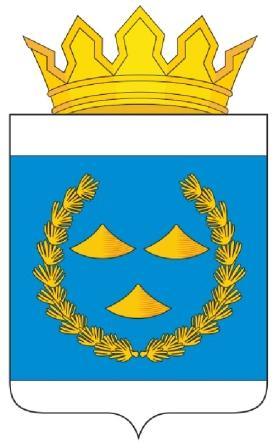 РОССИЙСКАЯ ФЕДЕРАЦИЯИРКУТСКАЯ ОБЛАСТЬДУМАМУНИЦИПАЛЬНОГО РАЙОНАМУНИЦИПАЛЬНОГО ОБРАЗОВАНИЯ«НИЖНЕУДИНСКИЙ РАЙОН»РЕШЕНИЕ*******************************г. Нижнеудинск, ул. Октябрьская, 1                                                                             тел. 8 (39557) 7-05-64от 24.12.2020 года № 63                                                                                                  факс (39557) 7-05-04                                                                                                                                E-mail: nuradm@rambler.ruО бюджете муниципального образования«Нижнеудинский район» на 2021 год и наплановый период 2022 и 2023 годовРуководствуясь ст. 15 Федерального закона от 06.10.2003г. №131-ФЗ «Об общих принципах организации местного самоуправления в Российской Федерации», ст.ст. 9, 153 Бюджетного кодекса Российской Федерации, ст. 46 Устава муниципального образования «Нижнеудинский район», на основании Положения о бюджетном процессе в муниципальном образовании «Нижнеудинский район», утвержденного решением Думы муниципального района муниципального образования «Нижнеудинский район» от 28 апреля 2016 года № 19, Дума муниципального района муниципального образования «Нижнеудинский район»РЕШИЛА:Статья 11. Утвердить основные характеристики бюджета муниципального образования «Нижнеудинский район» (далее – муниципальный район) на 2021 год:1) общий объем доходов бюджета муниципального района в сумме 2 778 254,2 тыс. рублей, в том числе безвозмездные поступления в сумме 2 297 442,2 тыс. рублей;2) общий объем расходов бюджета муниципального района в сумме 2 814 254,2 тыс. рублей;3) дефицит бюджета муниципального района в сумме 36 000,0 тыс. рублей. Дефицит бюджета муниципального района составляет 7,5 % утвержденного общего годового объема доходов бюджета муниципального района без учета остатков средств на счетах по учету средств бюджета и утвержденного объема безвозмездных поступлений. 2. Утвердить основные характеристики бюджета муниципального района на плановый период 2022 и 2023 годов:1) общий объем доходов бюджета муниципального района на 2022 год в сумме 2 311 417,3 тыс. рублей, в том числе безвозмездные поступления в сумме 1 807 487,5 тыс. рублей, на 2023 год в сумме 2 199 234,9 тыс. рублей, в том числе безвозмездные поступления в сумме 1 667 558,1 тыс. рублей;2) общий объем расходов бюджета муниципального района на 2022 год в сумме 2 348 917,3 тыс. рублей, в том числе условно утвержденные расходы в сумме 18 754,8 тыс. рублей, на 2023 год в сумме 2 238 734,9 тыс. рублей, в том числе условно утвержденные расходы в сумме 58 721,4 тыс. рублей;3) дефицит бюджета муниципального района на 2022 год в сумме 37 500,0 тыс. рублей или 7,4 % утвержденного общего годового объема доходов местного бюджета без учета утвержденного объема безвозмездных поступлений, на 2023 год в сумме 39 500,0 тыс. рублей или 7,4 % утвержденного общего годового объема доходов местного бюджета без учета утвержденного объема безвозмездных поступлений.Статья 2Установить, что доходы бюджета муниципального района, поступающие в 2021-2023 годах, формируются за счет:1) налоговых доходов, в том числе доходов от федеральных налогов и сборов, в том числе налогов, предусмотренных специальными налоговыми режимами, и региональных налогов и сборов в соответствии с нормативами, установленными Бюджетным кодексом Российской Федерации, Законом Иркутской области «О межбюджетных трансфертах и нормативах отчислений доходов в местные бюджеты» и Законом Иркутской области «Об областном бюджете 2021 год и на плановый период 2022 и 2023 годов»;2) неналоговых доходов;3) безвозмездных поступлений. Статья 3Утвердить нормативы распределения доходов между бюджетами бюджетной системы Российской Федерации на 2021 год и на плановый период 2022 и 2023 годов согласно приложению 1 к настоящему решению.Статья 41. Утвердить перечень главных администраторов доходов бюджета муниципального района согласно приложению 2 к настоящему решению.2. Утвердить перечень главных администраторов источников финансирования дефицита бюджета муниципального района согласно приложению 3 к настоящему решению.Статья 5Установить прогнозируемые доходы бюджета муниципального района на 2021 год и на плановый период 2022 и 2023 годов по классификации доходов бюджетов Российской Федерации согласно приложению 4, 5 к настоящему решению, из них объем межбюджетных трансфертов, получаемых из других бюджетов бюджетной системы Российской Федерации, согласно приложениям 6, 7, 8, 9, 10, 11 к настоящему решению.Статья 61. Установить распределение бюджетных ассигнований по разделам, подразделам классификации расходов бюджетов на 2021 год и на плановый период 2022 и 2023 годов согласно приложениям 12, 13 к настоящему решению.2. Установить распределение бюджетных ассигнований по целевым статьям (муниципальным программам и непрограммным направлениям деятельности) группам видов расходов, разделам, подразделам, классификации расходов бюджетов на 2021 год и на плановый период 2022 и 2023 годов согласно приложениям 14, 15  к настоящему решению.3. Установить распределение бюджетных ассигнований по главным распорядителям средств бюджета, разделам, подразделам, целевым статьям (муниципальным программам и непрограммным направлениям деятельности) группам видов расходов классификации расходов бюджетов в ведомственной структуре расходов бюджета муниципального района на 2021 год и на плановый период 2022 и 2023 годов согласно приложениям 16, 17 к настоящему решению.Статья 7Утвердить общий объем бюджетных ассигнований, направляемых на исполнение публичных нормативных обязательств на 2021 год и на плановый период 2022 и 2023 годов в сумме 47 025,0 тыс. рублей ежегодно с распределением согласно приложениям 18, 19 к настоящему решению.Статья 8Установить, что в расходной части бюджета муниципального района создается резервный фонд администрации муниципального района муниципального образования «Нижнеудинский район» на 2021 год и на плановый период 2022 и 2023 годов в сумме 500 тыс. рублей ежегодно.Статья 9Установить объем межбюджетных трансфертов, предоставляемых из бюджета муниципального района бюджетам поселений:1) в 2021 году в сумме 225 347,0 тыс. рублей;2) в 2022 году в сумме 207 262,8 тыс. рублей;3) в 2023 году в сумме 197 498,9 тыс. рублей.Статья 101. Утвердить в составе расходов бюджета муниципального района объем дотации на выравнивание бюджетной обеспеченности поселений в 2021 году в сумме 193 278,1 тыс. рублей, в 2022 году в сумме 174 408,6 тыс. рублей, в 2023 году в сумме 164 449,0 тыс. рублей, с распределением согласно приложениям 20, 21 к настоящему решению.2. Установить уровень бюджетной обеспеченности, до которого доводится выравнивание бюджетной обеспеченности поселений:1) в 2021 году – 13,65925;2) в 2022 году – 12,35387;3) в 2023 году – 12,06317.Статья 111. При расчете поправочного коэффициента Кi2 используется показатель фонда оплаты труда i-го поселения на одного жителя, согласно прогнозу социально-экономического развития муниципального образования «Нижнеудинский район» на 2021-2023 гг., установленный согласно приложению 22  к настоящему решению.2. При определении индекса бюджетных расходов i-го поселения, установить следующие весовые коэффициенты на 2021 год:1) А1 - 0,460;2) А2 - 0,380;3) А3 - 0,050;4) А4 - 0,070;5) А5 - 0,040на плановый период 2022 и 2023 годов1) А1 - 0,460;2) А2 - 0,390;3) А3 - 0,050;4) А4 - 0,040;5) А5 - 0,060.3. Утвердить методику определения оценки расходов вопросов местного значения поселений, согласно приложению 23 к настоящему решению.Статья 12Установить, что в 2021-2023 годах из бюджета муниципального района бюджетам поселений Нижнеудинского района предоставляются иные межбюджетные трансферты на решение вопросов местного значения поселений Нижнеудинского района в 2021 году в сумме 32 068,9 тыс. рублей, в 2022 году в сумме 32 854,2 тыс. рублей, в 2023 году в сумме 33 049,9 тыс. рублей, в порядке согласно приложению 24 к настоящему решению.2. Установить, что иные межбюджетные трансферты на решение вопросов местного значения поселений формируются в нераспределенный резерв:1) в 2021 году в размере 32 068,9 тыс. рублей;2) в 2022 году в размере 32 854,2 тыс. рублей;3) в 2023 году в размере 33 049,9 тыс. рублей.Распределение нераспределенного резерва межбюджетных трансфертов на решение вопросов местного значения поселений Нижнеудинского района может устанавливаться правовым актом администрации муниципального района муниципального образования «Нижнеудинский район».3. Установить, что иные межбюджетные трансферты на решение вопросов местного значения поселений Нижнеудинского района, предоставляются в случае обеспечения исполнения расходных обязательств органов местного самоуправления при недостатке собственных доходов местных бюджетов.Статья 131. Установить, что в 2021 – 2023 годах за счет средств бюджета муниципального района предоставляются субсидии (кроме субсидий на осуществление капитальных вложений в объекты капитального строительства муниципальной собственности или приобретение объектов недвижимого имущества в муниципальную собственность) бюджетным учреждениям на:1) возмещение нормативных затрат на оказание бюджетными учреждениями в соответствии с муниципальным заданием муниципальных услуг (выполнение работ); 2) иные цели, связанные с развитием материально-технической базы, проведением текущего и (или) капитального ремонта, реализацией мероприятий, в том числе в рамках реализации муниципальных и (или) ведомственных целевых программ муниципального района.2. Порядок определения объема и условия предоставления субсидий, указанных в настоящей статье, устанавливается постановлением администрации муниципального района муниципального образования «Нижнеудинский район».Статья 141. Установить, что в 2021-2023 годах из бюджета муниципального района предоставляются субсидии юридическим лицам (за исключением субсидий государственным (муниципальным) учреждениям), индивидуальным предпринимателям, а также физическим лицам - производителям товаров, работ, услуг, осуществляющим деятельность на территории муниципального района, на безвозмездной и безвозвратной основе в целях возмещения недополученных доходов и (или) финансового обеспечения (возмещения) затрат в связи с производством (реализацией) товаров (за исключением подакцизных товаров, кроме автомобилей легковых и мотоциклов), выполнением работ, оказанием услуг в случае:1) оказания услуг по перевозке грузов автомобильным транспортом в населенные пункты Тофаларии;2) оказания услуг по перевозке пассажиров, грузов авиационным транспортом в населенные пункты Тофаларии.2. Утвердить порядок предоставления субсидий юридическим лицам (за исключением субсидий государственным (муниципальным) учреждениям), индивидуальным предпринимателям, а также физическим лицам - производителям товаров, работ, услуг, осуществляющим деятельность на территории муниципального образования «Нижнеудинский район», в целях возмещения затрат (компенсации расходов) по перевозке пассажиров, грузов, необходимых для жизнеобеспечения населения, авиационным транспортом, по перевозке грузов автомобильным транспортом в населенные пункты Тофаларии (приложение № 25 к настоящему решению).3. Категории и (или) критерии отбора юридических лиц (за исключением государственных (муниципальных) учреждений), индивидуальных предпринимателей, а также физических лиц – производителей товаров, работ, услуг, имеющих право на получение субсидий, цели, условия и порядок предоставления субсидий, порядок возврата субсидий в случае нарушения условий, установленных при их предоставлении, определяются Положением о предоставлении субсидий в целях возмещения затрат по перевозке пассажиров и грузов в населенные пункты Тофаларии, утвержденным постановлением администрации муниципального района муниципального образования «Нижнеудинский район».Статья 151. Установить предельный объем муниципального долга на 2021 год и на плановый период 2022 и 2023 годов в размере 250 000 тыс. рублей.2. Установить верхний предел муниципального долга:1) по состоянию на 1 января 2022 года в размере 36 000,0 тыс. рублей, в том числе предельный объем обязательств по муниципальным гарантиям 0 тыс. рублей;2) по состоянию на 1 января 2023 года в размере 73 500,0 тыс. рублей, в том числе предельный объем обязательств по муниципальным гарантиям 0 тыс. рублей;3) по состоянию на 1 января 2024 года в размере 113 000,0 тыс. рублей, в том числе предельный объем обязательств по муниципальным гарантиям 0 тыс. рублей.3. Установить предельный объем расходов по обслуживанию муниципального долга на 2021 год в размере 0 тыс. рублей,  на 2022 в сумме 0,0 тыс. рублей, на 2023 год в размере 0,0 тыс. рублей.4. Установить предельный объем заимствований в 2021 году и в плановом периоде 2022 и 2023 годов:1) в 2021 году в размере 36 000,0 тыс. рублей;2) в 2022 году в размере 37 500,0 тыс. рублей;3) в 2023 году в размере 39 500,0 тыс. рублей.Статья 16Утвердить программу муниципальных внутренних заимствований на 2021 год и на плановый период 2022 и 2023 годов согласно приложениям 26, 27 к настоящему решению.Статья 171. Установить источники внутреннего финансирования дефицита бюджета муниципального района на 2021 год и на плановый период 2022 и 2023 годов согласно приложениям 28, 29 к настоящему решению. 2. Установить, что в 2021 году из бюджета муниципального района предоставляются бюджетные кредиты бюджетам поселений Нижнеудинского района в пределах общего объема бюджетных ассигнований, предусмотренных по источникам финансирования дефицита бюджета муниципального района для частичного покрытия дефицита бюджетов поселений Нижнеудинского района с направлением средств на финансирование бюджетных обязательств бюджетов поселений Нижнеудинского района по выплате заработной платы и оплате платежей во внебюджетные фонды.Плата за пользование вышеуказанными бюджетными кредитами составляет 1/10 ставки рефинансирования Центрального банка Российской Федерации, действующей на день заключения договора о предоставлении бюджетного кредита.Бюджетный кредит поселению Нижнеудинского района предоставляется при условии утверждения представительным органом поселения Нижнеудинского района муниципального правового акта о местном бюджете на текущий финансовый год (текущий финансовый год и плановый период).Предоставление, использование и возврат бюджетных кредитов осуществляются в порядке, установленном решением Думы муниципального района муниципального образования "Нижнеудинский район".Установить, что бюджетные кредиты поселению Нижнеудинского района предоставляются без предоставления поселением Нижнеудинского района обеспечения исполнения своих обязательств по возврату указанных кредитов, уплате процентных и иных платежей, предусмотренных договорами о предоставлении бюджетных кредитов.Статья 18Утвердить объем бюджетных ассигнований муниципального дорожного фонда:1) на 2021 год в размере 55 981,1 тыс. рублей;2) на 2022 год в размере 37 125,6 тыс. рублей;3) на 2023 год в размере 21 849,0 тыс. рублей.Формирование и использование бюджетных ассигнований муниципального дорожного фонда определяется Порядком формирования и использования дорожного фонда муниципального образования «Нижнеудинский район», утвержденным решением Думы муниципального района муниципального образования «Нижнеудинский район».Статья 19Установить, что остатки средств бюджета муниципального района на начало текущего финансового года в объеме до 100 процентов могут направляться на покрытие временных кассовых разрывов, возникающих при исполнении бюджета муниципального района, и на увеличение бюджетных ассигнований муниципального дорожного фонда, на оплату заключенных от имени муниципального района муниципальных контрактов на поставку товаров, выполнение работ, оказание услуг, подлежавших в соответствии с условиями этих муниципальных контрактов оплате в отчетном финансовом году в объеме, не превышающем сумму остатка неиспользованных бюджетных ассигнований на указанные цели.Статья 201. Установить, что в соответствии с абзацем пятым пункта 3 статьи 217 Бюджетного кодекса Российской Федерации основанием для внесения изменений в сводную бюджетную роспись местного бюджета является использование (перераспределение) зарезервированных бюджетных ассигнований, предусмотренных финансовому управлению администрации муниципального района муниципального образования «Нижнеудинский район» по подразделу 0113 «Другие общегосударственные вопросы» раздела 01 «Общегосударственные вопросы» на 2021 год в размере 13 419,4 тысяч рублей – на финансовое обеспечение расходных обязательств муниципального района, софинансируемых за счет межбюджетных субсидий и иных межбюджетных трансфертов из областного бюджета.Порядок использования (порядок принятия решений об использовании, о перераспределении) указанных средств устанавливается постановлением администрации муниципального района муниципального образования «Нижнеудинский район».2. Установить следующие дополнительные основания для внесения изменений в сводную бюджетную роспись муниципального образования «Нижнеудинский район» без внесения изменений в решение о бюджете муниципального района:1) внесение изменений в установленном порядке в муниципальные программы муниципального образования «Нижнеудинский район» в пределах общей суммы, утвержденной по соответствующей муниципальной программе приложениями 14, 15 к настоящему решению;2) внесение изменений в установленном порядке в муниципальные программы муниципального образования «Нижнеудинский район» в пределах общей суммы, утвержденной соответствующему главному распорядителю бюджетных средств муниципального района  в приложениях 16, 17 к настоящему решению;3) в случае увеличения бюджетных ассигнований по отдельным разделам, подразделам, целевым статьям и группам видов расходов бюджета за счет бюджетных ассигнований на оказание муниципальных услуг – в пределах общей суммы, утвержденной соответствующему главному распорядителю бюджетных средств муниципального района в приложениях 16, 17 к настоящему решению, при условии, что увеличение бюджетных ассигнований по группе видов расходов бюджета не превышает 10 процентов;4) внесение изменений в порядок формирования и применения кодов бюджетной классификации Российской Федерации, их структуру и принципы назначения, утверждаемые Министерством финансов Российской Федерации (далее – Порядок), и (или) приведение кодов классификации расходов бюджетов в соответствие с Порядком;5) ликвидация, реорганизация, изменение наименования органов местного самоуправления, муниципальных учреждений;6) перераспределение бюджетных ассигнований, предусмотренных главному распорядителю бюджетных средств муниципального района на предоставление бюджетным учреждениям субсидий на финансовое обеспечение выполнения ими муниципального задания и субсидий на иные цели, между разделами, подразделами и целевыми статьями расходов бюджета;7) распределение межбюджетных трансфертов бюджету муниципального района Законами Иркутской области, постановлениями (распоряжениями) Правительства Иркутской области, приказами органов государственной власти Иркутской области, поступление уведомлений по расчетам между бюджетами по межбюджетным трансфертам, а также уменьшение объемов бюджетных ассигнований по межбюджетным трансфертам бюджету муниципального района постановлениями (распоряжениями) Правительства Иркутской области, приказами органов государственной власти Иркутской области, имеющих целевое назначение и утвержденных в настоящем решении;8) перераспределение бюджетных ассигнований между разделами, подразделами, целевыми статьями, группами видов расходов бюджета на сумму средств, необходимых для выполнения условий софинансирования, установленных для получения межбюджетных трансфертов, предоставляемых бюджету муниципального района из бюджетов бюджетной системы Российской Федерации в форме субсидий, в том числе путем введения новых кодов классификации расходов областного бюджета, – в пределах объема бюджетных ассигнований, предусмотренных соответствующему главному распорядителю средств бюджета муниципального района;9) перераспределение бюджетных ассигнований между главными распорядителями средств местного бюджета, разделами, подразделами, целевыми статьями, группами видов расходов бюджета на сумму средств, необходимых для реализации проектов, направленных на реализацию национальных и федеральных проектов и достижение соответствующих целей и показателей, – в пределах объема бюджетных ассигнований, предусмотренных настоящим Решением;10) перераспределение бюджетных ассигнований между целевыми статьями, группами видов расходов бюджета – в пределах общей суммы, утвержденной соответствующему главному распорядителю средств местного бюджета на обеспечение деятельности органов местного самоуправления;11) увеличение бюджетных ассигнований муниципального дорожного фонда на 2021 год на оплату заключенных муниципальных контрактов на поставку товаров, выполнение работ, оказание услуг, подлежавших в соответствии с условиями этих муниципальных контрактов оплате в 2020 году, в объеме, не превышающем остатка не использованных на начало 2021 года бюджетных ассигнований муниципального дорожного фонда на исполнение указанных муниципальных контрактов;12) увеличение бюджетных ассигнований в случае фактического поступления бюджетных кредитов согласно распоряжений Правительства Иркутской области.2. Установить, что безвозмездные поступления от юридических и физических лиц, имеющих целевое назначение, фактически полученные при исполнении бюджета муниципального района сверх объемов, утвержденных настоящим решением, направляются на увеличение бюджетных ассигнований бюджета муниципального района соответственно целям их предоставления.Статья 21Настоящее решение опубликовать в печатном средстве массовой информации «Вестник Нижнеудинского района».Статья 22Настоящее решение вступает в силу с 1 января 2021 года.Мэр муниципального образования«Нижнеудинский район»                                                                                                         А.А. КрупеневПредседатель Думы муниципального районамуниципального образования «Нижнеудинский район»                                                                                                       О.В. КонушкинаТ.В. МинаковаПриложение 1к решению Думымуниципального районамуниципального образования«Нижнеудинский район»О бюджете муниципального образования«Нижнеудинский район» на 2021 год ина плановый период 2022 и 2023 годовот 24.12.2020 г. № 63Нормативы распределения доходов между бюджетами бюджетной системы Российской Федерации на 2021 год и на плановый период 2022 и 2023 годов¹ Распределение доходов по всем статьям и подстатьям соответствующих подгруппы и элемента кода вида доходов и кода подвида доходов осуществляется по нормативам, указанным в группировочном коде бюджетной классификации.Начальник финансового управленияадминистрации муниципального районамуниципального образования«Нижнеудинский район»                                                                                                                         Т.В. МинаковаКарпова О.В.Приложение 2к решению Думымуниципального районамуниципального образования«Нижнеудинский район»О бюджете муниципального образования«Нижнеудинский район» на 2021 год ина плановый период 2022 и 2023 годовот 24.12.2020 г. № 63Перечень главных администраторов доходов бюджета муниципального района1 Администрирование поступлений по всем кодам подвидов доходов осуществляется главным администратором, указанным в группировочном коде бюджетной классификации. 2 Код главного администратора поступлений соответствует коду главного распорядителя бюджетных средств согласно ведомственной структуре расходов бюджета муниципального района, утвержденной приложениями №№ 16, 17 к решению Думы «Об утверждении бюджета муниципального образования «Нижнеудинский район» на 2020 год и плановый период 2021 и 2022 годов».3 В части доходов, зачисляемых в бюджет муниципального района. 4 Администрирование поступлений по всем подгруппам, статьям, подстатьям, элементам соответствующей группы кода вида доходов и кодам подвидов доходов, осуществляется главным администратором, указанным в группировочном коде бюджетной классификации. Начальник финансового управленияадминистрации муниципального районамуниципального образования«Нижнеудинский район»                                                                                                                         Т.В. МинаковаКарпова О.В.Приложение 3к решению Думымуниципального районамуниципального образования«Нижнеудинский район»О бюджете муниципального образования«Нижнеудинский район» на 2021 год ина плановый период 2022 и 2023 годовот 24.12.2020 г. № 63Перечень главных администраторов источников финансирования дефицитабюджета муниципального районаНачальник финансового управленияадминистрации муниципального районамуниципального образования«Нижнеудинский район»                                                                                                                           Т.В. МинаковаКарпова О.В.Приложение 4к решению Думымуниципального районамуниципального образования«Нижнеудинский район»О бюджете муниципального образования«Нижнеудинский район» на 2021 год ина плановый период 2022 и 2023 годовот 24.12.2020 г. № 63Прогнозируемые доходы бюджета муниципального района на 2021 годНачальник финансового управленияадминистрации муниципального районамуниципального образования«Нижнеудинский район»                                                                                                                         Т.В. МинаковаКарпова О.В.Приложение 5к решению Думымуниципального районамуниципального образования«Нижнеудинский район»О бюджете муниципального образования«Нижнеудинский район» на 2021 год ина плановый период 2022 и 2023 годовот 24.12.2020 г. № 63Прогнозируемые доходы бюджета муниципального района на плановый период 2022 и 2023 годовНачальник финансового управленияадминистрации муниципального районамуниципального образования«Нижнеудинский район»                                                                                                                         Т.В. МинаковаКарпова О.В.Приложение 6к решению Думымуниципального районамуниципального образования«Нижнеудинский район»О бюджете муниципального образования«Нижнеудинский район» на 2021 год ина плановый период 2022 и 2023 годовот 24.12.2020 г. № 63Дотации и иные межбюджетные трансферты, предоставляемые муниципальному району за счет средств областного и федерального бюджетов в 2021 годуНачальник финансового управленияадминистрации муниципального районамуниципального образования«Нижнеудинский район»                                                                                                                            Т.В. МинаковаЕ.В. МандрыгинаПриложение 7к решению Думымуниципального районамуниципального образования«Нижнеудинский район»О бюджете муниципального образования«Нижнеудинский район» на 2021 год ина плановый период 2022 и 2023 годовот 24.12.2020 г. № 63Дотации и иные межбюджетные трансферты, предоставляемые муниципальному району за счет средств областного и федерального бюджетов на плановый период 2022 и 2023 годовНачальник финансового управленияадминистрации муниципального районамуниципального образования«Нижнеудинский район»                                                                                                                         Т.В. МинаковаЕ.В. МандрыгинаПриложение 8к решению Думымуниципального районамуниципального образования«Нижнеудинский район»О бюджете муниципального образования«Нижнеудинский район» на 2021 год ина плановый период 2022 и 2023 годовот 24.12.2020 г. № 63Субвенции, предоставляемые муниципальному району в 2021 годуНачальник финансового управленияадминистрации муниципального районамуниципального образования«Нижнеудинский район»                                                                                                                         Т.В. МинаковаЕ.В. МандрыгинаПриложение 9к решению Думымуниципального районамуниципального образования«Нижнеудинский район»О бюджете муниципального образования«Нижнеудинский район» на 2021 год ина плановый период 2022 и 2023 годовот 24.12.2020 г. № 63Субвенции, предоставляемые муниципальному району на плановый период 2022 - 2023 годовНачальник финансового управленияадминистрации муниципального районамуниципального образования«Нижнеудинский район»                                                                                                                         Т.В. МинаковаЕ.В. МандрыгинаПриложение 10к решению Думымуниципального районамуниципального образования«Нижнеудинский район»О бюджете муниципального образования«Нижнеудинский район» на 2021 год ина плановый период 2022 и 2023 годовот 24.12.2020 г. № 63Субсидии, предоставляемые муниципальному району из бюджета Иркутской области в 2021 годуНачальник финансового управленияадминистрации муниципального районамуниципального образования«Нижнеудинский район»                                                                                                                         Т.В. МинаковаЕ.В. МандрыгинаПриложение 11к решению Думымуниципального районамуниципального образования«Нижнеудинский район»О бюджете муниципального образования«Нижнеудинский район» на 2021 год ина плановый период 2022 и 2023 годовот 24.12.2020 г. № 63Субсидии, предоставляемые муниципальному району из бюджета Иркутской областина плановый период 2022 - 2023 годовНачальник финансового управленияадминистрации муниципального районамуниципального образования«Нижнеудинский район»                                                                                                                         Т.В. МинаковаЕ.В. МандрыгинаПриложение 12к решению Думымуниципального районамуниципального образования«Нижнеудинский район»О бюджете муниципального образования«Нижнеудинский район» на 2021 год ина плановый период 2022 и 2023 годовот 24.12.2020 г. № 63Распределение бюджетных ассигнований по разделам, подразделам классификации расходов бюджетов на 2021 годНачальник финансового управленияадминистрации муниципального районамуниципального образования«Нижнеудинский район»                                                                                                                         Т.В. МинаковаЕ.В. МандрыгинаПриложение 13к решению Думымуниципального районамуниципального образования«Нижнеудинский район»О бюджете муниципального образования«Нижнеудинский район» на 2021 год ина плановый период 2022 и 2023 годовот 24.12.2020 г. № 63Распределение бюджетных ассигнований по разделам, подразделам классификациирасходов бюджетов на плановый период 2022 и 2023 годовНачальник финансового управленияадминистрации муниципального районамуниципального образования«Нижнеудинский район»                                                                                                                         Т.В. МинаковаЕ.В. МандрыгинаПриложение 14к решению Думымуниципального районамуниципального образования«Нижнеудинский район»О бюджете муниципального образования«Нижнеудинский район» на 2021 год ина плановый период 2022 и 2023 годовот 24.12.2020 г. № 63Распределение бюджетных ассигнований по целевым статьям (муниципальным программам и непрограммным направлениям деятельности), группам видов расходов, разделам, подразделам классификации расходов бюджетов на 2021 годНачальник финансового управленияадминистрации муниципального районамуниципального образования«Нижнеудинский район»                                                                                                                         Т.В. МинаковаЕ.В. МандрыгинаПриложение 15к решению Думымуниципального районамуниципального образования«Нижнеудинский район»О бюджете муниципального образования«Нижнеудинский район» на 2021 год ина плановый период 2022 и 2023 годовот 24.12.2020 г. № 63Распределение бюджетных ассигнований по целевым статьям (муниципальным программам и непрограммным направлениям деятельности), группам видов расходов, разделам, подразделам классификации расходов бюджетов на плановый период 2022 и 2023 годовНачальник финансового управленияадминистрации муниципального районамуниципального образования«Нижнеудинский район»                                                                                                                         Т.В. МинаковаЕ.В. МандрыгинаПриложение 16к решению Думымуниципального районамуниципального образования«Нижнеудинский район»О бюджете муниципального образования«Нижнеудинский район» на 2021 год ина плановый период 2022 и 2023 годовот 24.12.2020 г. № 63Распределение бюджетных ассигнований по главным распорядителям бюджетных средств, разделам, подразделам, целевым статьям (муниципальным программам и непрограммным направлениям деятельности), группам видов расходов классификации расходов бюджета в ведомственной структуре расходов бюджета муниципального района на 2021 годНачальник финансового управленияадминистрации муниципального районамуниципального образования«Нижнеудинский район»                                                                                                                         Т.В. МинаковаЕ.В. МандрыгинаПриложение 17к решению Думымуниципального районамуниципального образования«Нижнеудинский район»О бюджете муниципального образования«Нижнеудинский район» на 2021 год ина плановый период 2022 и 2023 годовот 24.12.2020 г. № 63Распределение бюджетных ассигнований по главным распорядителям бюджетных средств, разделам, подразделам, целевым статьям (муниципальным программам и непрограммным направлениям деятельности), группам видов расходов классификации расходов бюджета в ведомственной структуре расходов бюджета муниципального района на плановый период 2022 и 2023 годовНачальник финансового управленияадминистрации муниципального районамуниципального образования«Нижнеудинский район»                                                                                                                         Т.В. МинаковаЕ.В. МандрыгинаПриложение 18к решению Думымуниципального районамуниципального образования«Нижнеудинский район»О бюджете муниципального образования«Нижнеудинский район» на 2021 год ина плановый период 2022 и 2023 годовот 24.12.2020 г. № 63Распределение бюджетных ассигнований, направляемых на исполнение публичных нормативных обязательств на 2021 год (по главным распорядителям бюджетных средств)Начальник финансового управленияадминистрации муниципального районамуниципального образования«Нижнеудинский район»                                                                                                                         Т.В. МинаковаЕ.В. МандрыгинаПриложение 19к решению Думымуниципального районамуниципального образования«Нижнеудинский район»О бюджете муниципального образования«Нижнеудинский район» на 2021 год ина плановый период 2022 и 2023 годовот 24.12.2020 г. № 63Распределение бюджетных ассигнований, направляемых на исполнение публичных нормативных обязательств на плановый период 2022 и 2023 годов (по главным распорядителям бюджетных средств)Начальник финансового управленияадминистрации муниципального районамуниципального образования«Нижнеудинский район»                                                                                                                         Т.В. МинаковаЕ.В. МандрыгинаПриложение 20к решению Думымуниципального районамуниципального образования«Нижнеудинский район»О бюджете муниципального образования«Нижнеудинский район» на 2021 год ина плановый период 2022 и 2023 годовот 24.12.2020 г. № 63Объем дотации на выравнивание уровня бюджетной обеспеченности поселений из районного фонда финансовой поддержки поселений, предоставляемой бюджетам поселений в 2021 годуНачальник финансового управленияадминистрации муниципального районамуниципального образования«Нижнеудинский район»                                                                                                                         Т.В. МинаковаЕ.В. МандрыгинаПриложение 21к решению Думымуниципального районамуниципального образования«Нижнеудинский район»О бюджете муниципального образования«Нижнеудинский район» на 2021 год ина плановый период 2022 и 2023 годовот 24.12.2020 г. № 63Объем дотации на выравнивание уровня бюджетной обеспеченности поселений из районного фонда финансовой поддержки поселений, предоставляемой бюджетам поселений в плановом периоде 2021-2022 годовНачальник финансового управленияадминистрации муниципального районамуниципального образования«Нижнеудинский район»                                                                                                                         Т.В. МинаковаЕ.В. МандрыгинаПриложение 22к решению Думымуниципального районамуниципального образования«Нижнеудинский район»О бюджете муниципального образования«Нижнеудинский район» на 2021 год ина плановый период 2022 и 2023 годовот 24.12.2020 г. № 63Поправочный коэффициент Кi2, учитывающий экономические особенности поселений, участвующий в расчете поправочного коэффициента Кi, используемого для определения индекса налогового потенциала поселенийНачальник финансового управленияадминистрации муниципального районамуниципального образования«Нижнеудинский район»                                                                                                                         Т.В. МинаковаЕ.В. МандрыгинаПриложение 23к решению Думымуниципального районамуниципального образования«Нижнеудинский район»О бюджете муниципального образования«Нижнеудинский район» на 2021 год ина плановый период 2022 и 2023 годовот 24.12.2020 г. № 63Методика определения оценки расходов вопросов местного значения поселенийРасчет оценки расходов вопросов местного значения поселений осуществлен на основании данных, предоставленных органами местного самоуправления городских и сельских поселений в оценке исполнения местного бюджета до конца текущего финансового года с учетом прогноза по доходам, расходам и источникам финансирования дефицита местного бюджета по состоянию на 1 октября 2020 года;Расчет оценки расходов j вопроса местного значения i-го  городского (сельского) поселения производится по формуле:, где:Оj – оценка расходов j вопроса местного значения i-го  городского (сельского) поселения;ООi – Оценка стоимости полномочий j вопроса местного значения  i-го  городского (сельского) поселения на 2021 год, определяемая как среднее значение между фактическим исполнением за 2019 год, запланированным объемом на 2020 год и ожидаемой оценкой на 2021 год i-го  городского (сельского) поселения.ОО – общий объем оценки стоимости полномочий вопросов местного значения поселения на 2021 год, определяемый как среднее значение между фактическим исполнением за 2019 год, запланированным объемом на 2020 год и ожидаемой оценкой на 2021 год.Начальник финансового управленияадминистрации муниципального районамуниципального образования«Нижнеудинский район»                                                                                                                         Т.В. МинаковаЕ.В. МандрыгинаПриложение 24к решению Думымуниципального районамуниципального образования«Нижнеудинский район»О бюджете муниципального образования«Нижнеудинский район» на 2021 год ина плановый период 2022 и 2023 годовот 24.12.2020 г. № 63ПОРЯДОКПРЕДОСТАВЛЕНИЯ ИНЫХ МЕЖБЮДЖЕТНЫХ ТРАНСФЕРТОВ НА РЕШЕНИЕ ВОПРОСОВ МЕСТНОГО ЗНАЧЕНИЯ ПОСЕЛЕНИЙ НИЖНЕУДИНСКОГО РАЙОНА В 2021 ГОДУ И ПЛАНОВОМ ПЕРИОДЕ 2022 И 2023 ГОДОВ1. Предоставление иных межбюджетных трансфертов на решение вопросов местного значения (далее – иные межбюджетные трансферты) осуществляется финансовым управлением администрации муниципального района муниципального образования «Нижнеудинский район».2. Иные межбюджетные трансферты предоставляются из бюджета муниципального района бюджетам поселений Нижнеудинского района на следующие цели:1) на выплату денежного содержания с начислениями на него муниципальным служащим органов местного самоуправления городских и сельских поселений Нижнеудинского района, оплату труда с начислениями на нее главам городских и сельских поселений Нижнеудинского района, а также заработной платы с начислениями на нее техническому и вспомогательному персоналу органов местного самоуправления городских и сельских поселений Нижнеудинского района, работникам учреждений, находящихся в ведении органов местного самоуправления городских и сельских поселений Нижнеудинского района, за исключением выплат премиального характера и денежных поощрений, не предусмотренных штатным расписанием органов местного самоуправления;2) на выплату доплат к пенсии и пенсий за выслугу лет гражданам, замещавшим должности муниципальной службы;3) на оплату переданных полномочий по решению вопросов местного значения в соответствии с заключенными соглашениями на 2021 год и на плановый период 2022 и 2023 годов.3. Иные межбюджетные трансферты на 2021 год определены в сумме 32 069,0 тыс. рублей, на 2022 год в сумме 32 854,2 тыс. рублей, на 2023 год в сумме 33 049,9 тыс. рублей.3. Иные межбюджетные трансферты формируются в нераспределенный резерв:в 2021 году в размере 32 069,0 тыс. рублей;в 2022 году в размере 32 854,2 тыс. рублей;в 2023 году в размере 33 049,9 тыс. рублей.4. Распределение осуществляется путем внесения изменений в решение о бюджете муниципального района, либо правовым актом администрации муниципального района муниципального образования «Нижнеудинский район» не позднее 1 декабря 2021 года в 2021 году, не позднее 1 декабря 2022 года в 2022 году и не позднее 1 декабря 2023 в 2023 году.5. Финансирование указанных расходов осуществляется по коду главного распорядителя средств бюджета муниципального района 902 «Финансовое управление администрации муниципального района муниципального образования «Нижнеудинский район», разделу 14 «Межбюджетные трансферты общего характера бюджетам бюджетной системы Российской Федерации», подразделу 03 «Прочие межбюджетные трансферты общего характера», целевой статье 1212349999 «Реализация направлений расходов ведомственной целевой программы, подпрограммы муниципальной программы, задачи, направления, а также непрограмным направлениям расходов органов местного самоуправления», виду расходов 540 «Иные межбюджетные трансферты».5. Предоставление иных межбюджетных трансфертов осуществляется на основании соглашений о предоставлении иных межбюджетных трансфертов заключенных между администрацией муниципального района муниципального образования «Нижнеудинский район» и администрациями поселений Нижнеудинского района в пределах бюджетных ассигнований, утвержденных бюджетом муниципального района на 2021 год и на плановый период 2022 и 2023 годов, в соответствии со сводной бюджетной росписью.Начальник финансового управленияадминистрации муниципального районамуниципального образования«Нижнеудинский район»                                                                                                                         Т.В. МинаковаЕ.В. МандрыгинаПриложение 25к решению Думымуниципального районамуниципального образования«Нижнеудинский район»О бюджете муниципального образования«Нижнеудинский район» на 2021 год ина плановый период 2022 и 2023 годовот 24.12.2020 г. № 63ПОРЯДОКПРЕДОСТАВЛЕНИЯ СУБСИДИЙ ЮРИДИЧЕСКИМ ЛИЦАМ (ЗА ИСКЛЮЧЕНИЕМ СУБСИДИЙ ГОСУДАРСТВЕННЫМ (МУНИЦИПАЛЬНЫМ) УЧРЕЖДЕНИЯМ), ИНДИВИДУАЛЬНЫМ ПРЕДПРИНИМАТЕЛЯМ И ФИЗИЧЕСКИМ ЛИЦАМ - ПРОИЗВОДИТЕЛЯМ ТОВАРОВ, РАБОТ, УСЛУГ, ОСУЩЕСТВЛЯЮЩИМ ДЕЯТЕЛЬНОСТЬ НА ТЕРРИТОРИИ МУНИЦИПАЛЬНОГО ОБРАЗОВАНИЯ «НИЖНЕУДИНСКИЙ РАЙОН», В ЦЕЛЯХ ВОЗМЕЩЕНИЯ ЗАТРАТ (КОМПЕНСАЦИИ РАСХОДОВ) ПО ПЕРЕВОЗКЕ ПАССАЖИРОВ,  ГРУЗОВ, НЕОБХОДИМЫХ ДЛЯ ЖИЗНЕОБЕСПЕЧЕНИЯ НАСЕЛЕНИЯ, АВИАЦИОННЫМ ТРАНСПОРТОМ, ПО ПЕРЕВОЗКЕ ГРУЗОВ АВТОМОБИЛЬНЫМ ТРАНСПОРТОМ В НАСЕЛЕННЫЕ ПУНКТЫ ТОФАЛАРИИ1. Предоставление субсидий юридическим лицам (за исключением субсидий государственным (муниципальным) учреждениям), индивидуальным предпринимателям и физическим лицам - производителям товаров, работ, услуг, осуществляющим деятельность на территории муниципального образования «Нижнеудинский район», в целях возмещения затрат (компенсации расходов) по перевозке пассажиров, грузов, необходимых для жизнеобеспечения населения, авиационным транспортом, по перевозке грузов автомобильным транспортом в населенные пункты Тофаларии осуществляется  финансовым управлением администрации муниципального района муниципального образования «Нижнеудинский район».2. Финансирование указанных расходов осуществляется:1) по коду главного распорядителя бюджетных средств муниципального образования «Нижнеудинский район» 902 «Финансовое управление администрации муниципального района муниципального образования «Нижнеудинский район»;2) разделу 04 «Национальная экономика»;3) подразделу 08 «Транспорт»;5) целевой статье 16131S2280 «Компенсация расходов по перевозке пассажиров, грузов, необходимых для жизнеобеспечения населения авиационным транспортом»;6) целевой статье 16122S2770 «Компенсация расходов по перевозке грузов, необходимых для жизнеобеспечения населения, автомобильным транспортом»;7) виду расходов 811 «Субсидии на возмещение недополученных доходов и (или) возмещение фактически понесенных затрат в связи с производством (реализацией) товаров, выполнением работ, оказанием услуг».3. Предоставление межбюджетных трансфертов осуществляется в пределах бюджетных ассигнований, утвержденных в бюджете муниципального района на 2021 год и на плановый период 2022 и 2023 годов, в соответствии со сводной бюджетной росписью.Начальник финансового управленияадминистрации муниципального районамуниципального образования«Нижнеудинский район»                                                                                                                         Т.В. МинаковаЕ.В. МандрыгинаПриложение 26к решению Думымуниципального районамуниципального образования«Нижнеудинский район»О бюджете муниципального образования«Нижнеудинский район» на 2021 год ина плановый период 2022 и 2023 годовот 24.12.2020 г. № 63Программа муниципальных внутренних заимствований муниципального образования "Нижнеудинский район" на 2021 годВерхний предел муниципального долга по состоянию на 01.01.2022 г. установлен в размере 36 600.0 тысяч рублей, в том числе предельный объем обязательств по муниципальным гарантиям 0 тыс. рублей. Предельный  объем расходов на обслуживание 0.0 тыс. рублей. Предельный объем заимствований  36 000.0 тыс. рублей.  Программа внутренних заимствований на 2021 годНачальник финансового управленияадминистрации муниципального районамуниципального образования«Нижнеудинский район»                                                                                                                         Т.В. МинаковаЕ.В. МандрыгинаПриложение 27к решению Думымуниципального районамуниципального образования«Нижнеудинский район»О бюджете муниципального образования«Нижнеудинский район» на 2021 год ина плановый период 2022 и 2023 годовот 24.12.2020 г. № 63Программа муниципальных внутренних заимствований муниципального образования "Нижнеудинский район" на плановый период 2022 и 2023 годовПредельный объем обязательств по муниципальным гарантиям 0 тыс. рублей. Предельный  объем расходов на обслуживание муниципального долга в 2022 году 0 тыс. рублей, в 2023 году 0.0 тыс. рублей. Предельный объем заимствований в 2022 году 37 500.0 тыс. рублей, в 2023 году 39 500.0 тыс. рублей.  Верхний предел муниципального долга на 01.01.23 г. 73 500.0 тыс. рублей, на 01.01.24 г. 113 000.0 тыс. рублей.Программа внутренних заимствований на плановый период 2022 и 2023 годовНачальник финансового управленияадминистрации муниципального районамуниципального образования«Нижнеудинский район»                                                                                                                         Т.В. МинаковаЕ.В. МандрыгинаПриложение 28к решению Думымуниципального районамуниципального образования«Нижнеудинский район»О бюджете муниципального образования«Нижнеудинский район» на 2021 год ина плановый период 2022 и 2023 годовот 24.12.2020 г. № 63Источники внутреннего финансирования дефицита бюджетамуниципального района на 2021 годНачальник финансового управленияадминистрации муниципального районамуниципального образования«Нижнеудинский район»                                                                                                                         Т.В. МинаковаЕ.В. МандрыгинаПриложение 29к решению Думымуниципального районамуниципального образования«Нижнеудинский район»О бюджете муниципального образования«Нижнеудинский район» на 2021 год ина плановый период 2022 и 2023 годовот 24.12.2020 г. № 63Источники внутреннего финансирования дефицита бюджета муниципального района на плановый период 2022 и 2023 годовНачальник финансового управленияадминистрации муниципального районамуниципального образования«Нижнеудинский район»                                                                                                                         Т.В. МинаковаЕ.В. МандрыгинаНаименование групп, подгрупп, статей и подстатей доходовКод бюджетной классификации Российской ФедерацииНормативы распределения Нормативы распределения Наименование групп, подгрупп, статей и подстатей доходовКод бюджетной классификации Российской ФедерацииБюджеты сельских поселенийБюджеты городских поселенийНАЛОГОВЫЕ И НЕНАЛОГОВЫЕ ДОХОДЫ000 1 00 00000 00 0000 000ДОХОДЫ ОТ ОКАЗАНИЯ ПЛАТНЫХ УСЛУГ (РАБОТ) И КОМПЕНСАЦИИ ЗАТРАТ ГОСУДАРСТВА000 1 13 00000 00 0000 000Прочие доходы от оказания платных услуг (работ) получателями средств бюджетов сельских поселений000 1 13 01995 10 0000 130100-Прочие доходы от оказания платных услуг (работ) получателями средств бюджетов городских поселений000 1 13 01995 13 0000 130-100Доходы, поступающие в порядке возмещения расходов, понесенных в связи с эксплуатацией имущества сельских поселений000 1 13 02065 10 0000 130100-Доходы, поступающие в порядке возмещения расходов, понесенных в связи с эксплуатацией имущества городских поселений000 1 13 02065 13 0000 130-100Прочие доходы от компенсации затрат бюджетов сельских поселений000 1 13 02995 10 0000 130100-Прочие доходы от компенсации затрат бюджетов городских поселений000 1 13 02995 13 0000 130-100ДОХОДЫ ОТ ПРОДАЖИ МАТЕРИАЛЬНЫХ И НЕМАТЕРИАЛЬНЫХ АКТИВОВ000 1 14 00000 00 0000 000Средства от распоряжения и реализации выморочного имущества, обращенного в собственность сельских поселений (в части реализации основных средств по указанному имуществу)000 1 14 03050 10 0000 410100-Средства от распоряжения и реализации выморочного имущества, обращенного в собственность сельских поселений (в части реализации материальных запасов по указанному имуществу)000 1 14 03050 10 0000 440100-Средства от распоряжения и реализации выморочного имущества, обращенного в собственность городских поселений (в части реализации основных средств по указанному имуществу)000 1 14 03050 13 0000 410-100Средства от распоряжения и реализации выморочного имущества, обращенного в собственность городских поселений (в части реализации материальных запасов по указанному имуществу)000 1 14 03050 13 0000 440-100АДМИНИСТРАТИВНЫЕ ПЛАТЕЖИ И СБОРЫ000 1 15 00000 00 0000 000Платежи, взимаемые органами местного самоуправления (организациями) сельских поселений за выполнение определенных функций000 1 15 02050 10 0000 140100-Платежи, взимаемые органами местного самоуправления (организациями) городских поселений за выполнение определенных функций000 1 15 02050 13 0000 140-100ШТРАФЫ, САНКЦИИ, ВОЗМЕЩЕНИЕ УЩЕРБА000 1 16 00000 00 0000 000Платежи в целях возмещения убытков, причиненных уклонением от заключения с муниципальным органом сельского поселения (муниципальным казенным учреждением) муниципального контракта, а также иные денежные средства, подлежащие зачислению в бюджет сельского поселения за нарушение законодательства Российской Федерации о контрактной системе в сфере закупок товаров, работ, услуг для обеспечения государственных и муниципальных нужд (за исключением муниципального контракта, финансируемого за счет средств муниципального дорожного фонда)000 1 16 10061 10 0000 140100-Платежи в целях возмещения убытков, причиненных уклонением от заключения с муниципальным органом городского поселения (муниципальным казенным учреждением) муниципального контракта, а также иные денежные средства, подлежащие зачислению в бюджет городского поселения за нарушение законодательства Российской Федерации о контрактной системе в сфере закупок товаров, работ, услуг для обеспечения государственных и муниципальных нужд (за исключением муниципального контракта, финансируемого за счет средств муниципального дорожного фонда)000 1 16 10061 13 0000 140-100Платежи в целях возмещения убытков, причиненных уклонением от заключения с муниципальным органом сельского поселения (муниципальным казенным учреждением) муниципального контракта, финансируемого за счет средств муниципального дорожного фонда, а также иные денежные средства, подлежащие зачислению в бюджет сельского поселения за нарушение законодательства Российской Федерации о контрактной системе в сфере закупок товаров, работ, услуг для обеспечения государственных и муниципальных нужд000 1 16 10062 10 0000 140100-Платежи в целях возмещения убытков, причиненных уклонением от заключения с муниципальным органом городского поселения (муниципальным казенным учреждением) муниципального контракта, финансируемого за счет средств муниципального дорожного фонда, а также иные денежные средства, подлежащие зачислению в бюджет городского поселения за нарушение законодательства Российской Федерации о контрактной системе в сфере закупок товаров, работ, услуг для обеспечения государственных и муниципальных нужд000 1 16 10062 13 0000 140-100Денежные взыскания, налагаемые в возмещение ущерба, причиненного в результате незаконного или нецелевого использования бюджетных средств (в части бюджетов сельских поселений)000 1 16 10100 10 0000 140100-Денежные взыскания, налагаемые в возмещение ущерба, причиненного в результате незаконного или нецелевого использования бюджетных средств (в части бюджетов городских поселений)000 1 16 10100 13 0000 140-100ПРОЧИЕ НЕНАЛОГОВЫЕ ДОХОДЫ   000 1 17 00000 00 0000 000Невыясненные поступления, зачисляемые в бюджеты сельских поселений000 1 17 01050 10 0000 180100-Невыясненные поступления, зачисляемые в бюджеты городских поселений000 1 17 01050 13 0000 180-100Прочие неналоговые доходы бюджетов сельских поселений000 1 17 05050 10 0000 180100-Прочие неналоговые доходы бюджетов городских поселений000 1 17 05050 13 0000 180-100Средства самообложения граждан, зачисляемые в бюджеты сельских поселений000 1 17 14030 10 0000 180100-Средства самообложения граждан, зачисляемые в бюджеты городских поселений000 1 17 14030 13 0000 180-100БЕЗВОЗМЕЗДНЫЕ ПОСТУПЛЕНИЯ000 2 00 00000 00 0000 000Доходы бюджетов сельских поселений от возврата бюджетами бюджетной системы Российской Федерации остатков субсидий, субвенций и иных межбюджетных трансфертов, имеющих целевое назначение, прошлых лет, а также от возврата организациями остатков субсидий прошлых лет000 2 18 00000 10 0000 150¹100-Доходы бюджетов городских поселений от возврата бюджетами бюджетной системы Российской Федерации остатков субсидий, субвенций и иных межбюджетных трансфертов, имеющих целевое назначение, прошлых лет, а также от возврата организациями остатков субсидий прошлых лет000 2 18 00000 13 0000 150¹-100Код бюджетной классификации  Код бюджетной классификации  Наименование главного администратора доходов бюджета муниципального районаглавного администратора доходовдоходов бюджета муниципального районаНаименование главного администратора доходов бюджета муниципального района900Администрация муниципального района муниципального образования «Нижнеудинский район»9001 08 07084 01 0000 110Государственная пошлина за совершение действий, связанных с лицензированием, с проведением аттестации в случаях, если такая аттестация предусмотрена законодательством Российской Федерации, зачисляемая в бюджеты муниципальных районов19001 08 07174 01 0000 110Государственная пошлина за выдачу органом местного самоуправления муниципального района специального разрешения на движение по автомобильным дорогам транспортных средств, осуществляющих перевозки опасных, тяжеловесных и (или) крупногабаритных грузов, зачисляемая в бюджеты муниципальных районов19001 13 02995 05 0000 130Прочие доходы от компенсации затрат бюджетов муниципальных районов9001 16 07010 05 0000 140Штрафы, неустойки, пени, уплаченные в случае просрочки исполнения поставщиком (подрядчиком, исполнителем) обязательств, предусмотренных муниципальным контрактом, заключенным муниципальным органом, казенным учреждением муниципального района9001 16 07090 05 0000 140Иные штрафы, неустойки, пени, уплаченные в соответствии с законом или договором в случае неисполнения или ненадлежащего исполнения обязательств перед муниципальным органом, (муниципальным казенным учреждением) муниципального района9001 16 10031 05 0000 140Возмещение ущерба при возникновении страховых случаев, когда выгодоприобретателями выступают получатели средств бюджета муниципального района9001 16 10032 05 0000 140Прочее возмещение ущерба, причиненного муниципальному имуществу муниципального района (за исключением имущества, закрепленного за муниципальными бюджетными (автономными) учреждениями, унитарными предприятиями)9001 16 10123 01 0000 140Доходы от денежных взысканий (штрафов), поступающие в счет погашения задолженности, образовавшейся до 1 января 2020 года, подлежащие зачислению в бюджет муниципального образования по нормативам, действовавшим в 2019 году19001 17 01050 05 0000 180Невыясненные поступления, зачисляемые в бюджеты муниципальных районов9001 17 05050 05 0000 180Прочие неналоговые доходы бюджетов муниципальных районов901Дума муниципального района муниципального образования «Нижнеудинский район»9011 17 01050 05 0000 180Невыясненные поступления, зачисляемые в бюджеты муниципальных районов902Финансовое управление администрации муниципального района муниципального образования «Нижнеудинский район»9021 11 03050 05 0000 120Проценты, полученные от предоставления бюджетных кредитов внутри страны за счет средств бюджетов муниципальных районов9021 13 02065 05 0000 130Доходы, поступающие в порядке возмещения расходов, понесенных в связи с эксплуатацией имущества муниципальных районов9021 16 10031 05 0000 140Возмещение ущерба при возникновении страховых случаев, когда выгодоприобретателями выступают получатели средств бюджета муниципального района9021 17 01050 05 0000 180Невыясненные поступления, зачисляемые в бюджеты муниципальных районов9021 17 05050 05 0000 180Прочие неналоговые доходы бюджетов муниципальных районов903Управление образования администрации муниципального района муниципального образования «Нижнеудинский район»9031 13 01995 05 0000 130Прочие доходы от оказания платных услуг (работ) получателями средств бюджетов муниципальных районов19031 13 02065 05 0000 130Доходы, поступающие в порядке возмещения расходов, понесенных в связи с эксплуатацией имущества муниципальных районов9031 13 02995 05 0000 130Прочие доходы от компенсации затрат бюджетов муниципальных районов9031 16 07010 05 0000 140Штрафы, неустойки, пени, уплаченные в случае просрочки исполнения поставщиком (подрядчиком, исполнителем) обязательств, предусмотренных муниципальным контрактом, заключенным муниципальным органом, казенным учреждением муниципального района9031 16 07090 05 0000 140Иные штрафы, неустойки, пени, уплаченные в соответствии с законом или договором в случае неисполнения или ненадлежащего исполнения обязательств перед муниципальным органом, (муниципальным казенным учреждением) муниципального района9031 17 01050 05 0000 180Невыясненные поступления, зачисляемые в бюджеты муниципальных районов9031 17 05050 05 0000 180Прочие неналоговые доходы бюджетов муниципальных районов904Управление по культуре, спорту и  молодежной политике администрации муниципального района муниципального образования «Нижнеудинский район»9041 13 01995 05 0000 130Прочие доходы от оказания платных услуг (работ) получателями средств бюджетов муниципальных районов19041 13 02065 05 0000 130Доходы, поступающие в порядке возмещения расходов, понесенных в связи с эксплуатацией имущества муниципальных районов19041 14 02052 05 0000 440Доходы от реализации имущества, находящегося в оперативном управлении учреждений, находящихся в ведении органов управления муниципальных районов (за исключением имущества муниципальных бюджетных и автономных учреждений), в части реализации материальных запасов по указанному имуществу9041 16 07010 05 0000 140Штрафы, неустойки, пени, уплаченные в случае просрочки исполнения поставщиком (подрядчиком, исполнителем) обязательств, предусмотренных муниципальным контрактом, заключенным муниципальным органом, казенным учреждением муниципального района9041 17 01050 05 0000 180Невыясненные поступления, зачисляемые в бюджеты муниципальных районов9041 17 05050 05 0000 180Прочие неналоговые доходы бюджетов муниципальных районов905Комитет по управлению муниципальным имуществом администрации муниципального района муниципального образования «Нижнеудинский район»9051 08 07150 01 0000 110Государственная пошлина за выдачу разрешения на установку рекламной конструкции19051 11 05013 05 0000 120Доходы, получаемые в виде арендной платы за земельные участки, государственная собственность на которые не разграничена и которые расположены в границах сельских поселений и межселенных территорий муниципальных районов, а также средства от продажи права на заключение договоров аренды указанных земельных участков9051 11 05325 05 0000 120Плата по соглашениям об установлении сервитута, заключенным органами местного самоуправления муниципальных районов, государственными или муниципальными предприятиями либо государственными или муниципальными учреждениями в отношении земельных участков, находящихся в собственности муниципальных районов9051 11 05035 05 0000 120Доходы от сдачи в аренду имущества, находящегося в оперативном управлении органов управления муниципальных районов и созданных ими учреждений (за исключением имущества муниципальных бюджетных и автономных учреждений)9051 11 09045 05 0000 120Прочие поступления от использования имущества, находящегося в собственности муниципальных районов (за исключением имущества муниципальных бюджетных и автономных учреждений, а также имущества муниципальных унитарных предприятий, в том числе казенных)9051 13 02065 05 0000 130Доходы, поступающие в порядке возмещения расходов, понесенных в связи с эксплуатацией имущества муниципальных районов9051 13 02995 05 0000 130Прочие доходы от компенсации затрат бюджетов муниципальных районов9051 14 02053 05 0000 410Доходы от реализации иного имущества, находящегося в собственности муниципальных районов (за исключением имущества муниципальных бюджетных и автономных учреждений, а также имущества муниципальных унитарных предприятий, в том числе казенных), в части реализации основных средств по указанному имуществу9051 14 06013 05 0000 430Доходы от продажи земельных участков, государственная собственность на которые не разграничена и которые расположены в границах сельских поселений и межселенных территорий муниципальных районов9051 16 07010 05 0000 140Штрафы, неустойки, пени, уплаченные в случае просрочки исполнения поставщиком (подрядчиком, исполнителем) обязательств, предусмотренных муниципальным контрактом, заключенным муниципальным органом, казенным учреждением муниципального района9051 16 07090 05 0000 140Иные штрафы, неустойки, пени, уплаченные в соответствии с законом или договором в случае неисполнения или ненадлежащего исполнения обязательств перед муниципальным органом, (муниципальным казенным учреждением) муниципального района9051 16 10061 05 0000 140Платежи в целях возмещения убытков, причиненных уклонением от заключения с муниципальным органом муниципального района (муниципальным казенным учреждением) муниципального контракта, а также иные денежные средства, подлежащие зачислению в бюджет муниципального района за нарушение законодательства Российской Федерации о контрактной системе в сфере закупок товаров, работ, услуг для обеспечения государственных и муниципальных нужд (за исключением муниципального контракта, финансируемого за счет средств муниципального дорожного фонда)9051 16 10081 05 0000 140Платежи в целях возмещения ущерба при расторжении муниципального контракта, заключенного с муниципальным органом муниципального района (муниципальным казенным учреждением), в связи с односторонним отказом исполнителя (подрядчика) от его исполнения (за исключением муниципального контракта, финансируемого за счет средств муниципального дорожного фонда)9051 17 01050 05 0000 180Невыясненные поступления, зачисляемые в бюджеты муниципальных районов9051 17 05050 05 0000 180Прочие неналоговые доходы бюджетов муниципальных районов906Контрольно-счетная палата муниципального района муниципального образования «Нижнеудинский район»9061 13 02995 05 0000 130Прочие доходы от компенсации затрат бюджетов муниципальных районов9061 16 01157 01 0000 140Административные штрафы, установленные Главой 15 Кодекса Российской Федерации об административных правонарушениях, за административные правонарушения в области финансов, связанные с нецелевым использованием бюджетных средств, невозвратом либо несвоевременным возвратом бюджетного кредита, неперечислением либо несвоевременным перечислением платы за пользование бюджетным кредитом, нарушением условий предоставления бюджетного кредита, нарушением порядка и (или) условий предоставления (расходования) межбюджетных трансфертов, нарушением условий предоставления бюджетных инвестиций, субсидий юридическим лицам, индивидуальным предпринимателям и физическим лицам, подлежащие зачислению в бюджет муниципального образования9061 17 01050 05 0000 180Невыясненные поступления, зачисляемые в бюджеты муниципальных районовИные доходы бюджета муниципального района, администрирование которых может осуществляться главными администраторами доходов бюджета муниципального района в пределах их компетенции21 13 02065 05 0000 130Доходы, поступающие в порядке возмещения расходов, понесенных в связи с эксплуатацией имущества муниципальных районов1 13 02995 05 0000 130Прочие доходы от компенсации затрат бюджетов муниципальных районов1 16 07010 05 0000 140Штрафы, неустойки, пени, уплаченные в случае просрочки исполнения поставщиком (подрядчиком, исполнителем) обязательств, предусмотренных муниципальным контрактом, заключенным муниципальным органом, казенным учреждением муниципального района1 16 07090 05 0000 140Иные штрафы, неустойки, пени, уплаченные в соответствии с законом или договором в случае неисполнения или ненадлежащего исполнения обязательств перед муниципальным органом, (муниципальным казенным учреждением) муниципального района1 16 10031 05 0000 140Возмещение ущерба при возникновении страховых случаев, когда выгодоприобретателями выступают получатели средств бюджета муниципального района1 16 10032 05 0000 140Прочее возмещение ущерба, причиненного муниципальному имуществу муниципального района (за исключением имущества, закрепленного за муниципальными бюджетными (автономными) учреждениями, унитарными предприятиями)2 00 00000 00 0000 000Безвозмездные поступления 3,4Код бюджетной классификацииКод бюджетной классификацииНаименование главного администратора источников финансирования дефицита бюджета муниципального районаглавного администратора источниковисточников финансирования дефицита бюджета муниципального районаНаименование главного администратора источников финансирования дефицита бюджета муниципального района902Финансовое управление администрации муниципального района муниципального образования «Нижнеудинский район»90201 02 00 00 05 0000 710Привлечение кредитов от кредитных организаций  бюджетами муниципальных районов в валюте Российской Федерации90201 02 00 00 05 0000 810Погашение  бюджетами муниципальных районов кредитов от кредитных организаций в валюте Российской Федерации90201 03 01 00 05 0000 710Привлечение кредитов из других бюджетов бюджетной системы Российской Федерации бюджетами муниципальных районов в валюте Российской Федерации90201 03 01 00 05 0000 810Погашение бюджетами муниципальных районов кредитов из других бюджетов бюджетной системы Российской Федерации в валюте Российской Федерации90201 05 02 01 05 0000 510Увеличение прочих остатков денежных средств бюджетов муниципальных районов90201 05 02 01 05 0000 610Уменьшение прочих остатков денежных средств бюджетов муниципальных районов90201 06 05 02 05 0000 540Предоставление бюджетных кредитов другим бюджетам бюджетной системы Российской Федерации из бюджетов муниципальных районов в валюте Российской Федерации90201 06 05 02 05 0000 640Возврат бюджетных кредитов, предоставленных другим бюджетам бюджетной системы Российской Федерации из бюджетов муниципальных районов в валюте Российской ФедерацииНаименованиеКод БКСумма(тыс. руб.)НАЛОГОВЫЕ И НЕНАЛОГОВЫЕ ДОХОДЫ1 00 00000 00 0000 000480 812,0НАЛОГИ НА ПРИБЫЛЬ, ДОХОДЫ1 01 00000 00 0000 000369 766,0Налог на доходы физических лиц1 01 02000 01 0000 110369 766,0Налог на доходы физических лиц с доходов, источником которых является налоговый агент, за исключением доходов, в отношении которых исчисление и уплата налога осуществляется в соответствии со статьями 227, 227.1 и 228 Налогового кодекса Российской Федерации1 01 02010 01 0000 110344 517,0Налог на доходы физических лиц с доходов, полученных от осуществления деятельности физическими лицами, зарегистрированными в качестве индивидуальных предпринимателей, нотариусов, занимающихся частной практикой, адвокатов, учредивших адвокатские кабинеты и других лиц, занимающихся частной практикой в соответствии со статьей 227 Налогового кодекса Российской Федерации1 01 02020 01 0000 11017 405,0Налог на доходы физических лиц с доходов, полученных физическими лицами в соответствии со статьей 228 Налогового Кодекса Российской Федерации1 01 02030 01 0000 1105 750,0Налог на доходы физических лиц в виде фиксированных авансовых платежей с доходов, полученных физическими лицами, являющимися иностранными гражданами, осуществляющими трудовую деятельность по найму у физических лиц на основании патента в соответствии со статьей 227.1 Налогового кодекса Российской Федерации1 01 02040 01 0000 1102 094,0НАЛОГИ НА ТОВАРЫ (РАБОТЫ, УСЛУГИ), РЕАЛИЗУЕМЫЕ НА ТЕРРИТОРИИ РОССИЙСКОЙ ФЕДЕРАЦИИ1 03 00000 00 0000 00019 724,0Акцизы по подакцизным товарам (продукции), производимым на территории Российской Федерации1 03 02000 01 0000 11019 724,0Доходы от уплаты акцизов на дизельное топливо, подлежащие распределению между бюджетами субъектов Российской Федерации и местными бюджетами с учетом установленных дифференцированных нормативов отчислений в местные бюджеты1 03 02230 01 0000 1109 056,0Доходы от уплаты акцизов на дизельное топливо, подлежащие распределению между бюджетами субъектов Российской Федерации и местными бюджетами с учетом установленных дифференцированных нормативов отчислений в местные бюджеты (по нормативам, установленным федеральным законом о федеральном бюджете в целях формирования дорожных фондов субъектов Российской Федерации)1 03 02231 01 0000 1109 056,0Доходы от уплаты акцизов на моторные масла для дизельных и (или) карбюраторных (инжекторных) двигателей, подлежащие распределению между бюджетами субъектов Российской Федерации и местными бюджетами с учетом установленных дифференцированных нормативов отчислений в местные бюджеты1 03 02240 01 0000 11052,0Доходы от уплаты акцизов на моторные масла для дизельных и (или) карбюраторных (инжекторных) двигателей, подлежащие распределению между бюджетами субъектов Российской Федерации и местными бюджетами с учетом установленных дифференцированных нормативов отчислений в местные бюджеты (по нормативам, установленным федеральным законом о федеральном бюджете в целях формирования дорожных фондов субъектов Российской Федерации)1 03 02241 01 0000 11052,0Доходы от уплаты акцизов на автомобильный бензин, подлежащие распределению между бюджетами субъектов Российской Федерации и местными бюджетами с учетом установленных дифференцированных нормативов отчислений в местные бюджеты1 03 02250 01 0000 11011 913,0Доходы от уплаты акцизов на автомобильный бензин, подлежащие распределению между бюджетами субъектов Российской Федерации и местными бюджетами с учетом установленных дифференцированных нормативов отчислений в местные бюджеты (по нормативам, установленным федеральным законом о федеральном бюджете в целях формирования дорожных фондов субъектов Российской Федерации)1 03 02251 01 0000 11011 913,0Доходы от уплаты акцизов на прямогонный бензин, подлежащие распределению между бюджетами субъектов Российской Федерации и местными бюджетами с учетом установленных дифференцированных нормативов отчислений в местные бюджеты1 03 02260 01 0000 110-1 297,0Доходы от уплаты акцизов на прямогонный бензин, подлежащие распределению между бюджетами субъектов Российской Федерации и местными бюджетами с учетом установленных дифференцированных нормативов отчислений в местные бюджеты (по нормативам, установленным федеральным законом о федеральном бюджете в целях формирования дорожных фондов субъектов Российской Федерации)1 03 02261 01 0000 110-1 297,0НАЛОГИ НА СОВОКУПНЫЙ ДОХОД1 05 00000 00 0000 00029 735,0Налог, взимаемый в связи с применением упрощенной системы налогообложения1 05 01000 00 0000 11028 914,0Налог, взимаемый с налогоплательщиков, выбравших в качестве объекта налогообложения доходы1 05 01010 01 0000 11018 525,0Налог, взимаемый с налогоплательщиков, выбравших в качестве объекта налогообложения доходы1 05 01011 01 0000 11018 525,0Налог, взимаемый с налогоплательщиков, выбравших в качестве объекта налогообложения доходы, уменьшенные на величину расходов1 05 01020 01 0000 11010 389,0Налог, взимаемый с налогоплательщиков, выбравших в качестве объекта налогообложения доходы, уменьшенные на величину расходов (в том числе минимальный налог, зачисляемый в бюджеты субъектов Российской Федерации)1 05 01021 01 0000 11010 389,0Единый налог на вмененный доход для  отдельных видов деятельности1 05 02000 02 0000 1100,0Единый налог на вмененный доход для  отдельных видов деятельности 1 05 02010 02 0000 110Единый налог на вмененный доход для  отдельных видов деятельности (за налоговые периоды, истекшие до 1 января 2011 года)1 05 02020 02 0000 110Единый сельскохозяйственный налог1 05 03000 01 0000 110695,0Единый сельскохозяйственный налог1 05 03010 01 0000 110695,0Налог, взимаемый в связи с применением патентной системы налогообложения1 05 04000 02 0000 110126,0Налог, взимаемый в связи с применением патентной системы налогообложения, зачисляемый в бюджеты муниципальных районов1 05 04020 02 0000 110126,0ГОСУДАРСТВЕННАЯ ПОШЛИНА1 08 00000 00 0000 0007 620,0Государственная пошлина по делам, рассматриваемым в судах общей юрисдикции, мировыми судьями1 08 03000 01 0000 1107 600,0Государственная пошлина по делам, рассматриваемым в судах общей юрисдикции, мировыми судьями (за исключением Верховного Суда Российской Федерации)1 08 03010 01 0000 1107 600,0Государственная пошлина за государственную регистрацию, а также за совершение прочих юридически значимых действий1 08 07000 01 0000 11020,0Государственная пошлина за выдачу разрешения на установку рекламной конструкции1 08 07150 01 0000 11020,0ДОХОДЫ ОТ ИСПОЛЬЗОВАНИЯ ИМУЩЕСТВА, НАХОДЯЩЕГОСЯ В ГОСУДАРСТВЕННОЙ И МУНИЦИПАЛЬНОЙ СОБСТВЕННОСТИ1 11 00000 00 0000 0004 357,3Проценты, полученные от предоставления бюджетных кредитов внутри страны1 11 03000 00 0000 1205,3Проценты, полученные от предоставления бюджетных кредитов внутри страны за счет средств бюджетов муниципальных районов1 11 03050 05 0000 1205,3Доходы, получаемые в виде арендной либо иной платы за передачу в возмездное пользование государственного и муниципального имущества (за исключением имущества бюджетных и автономных учреждений, а также имущества государственных и муниципальных унитарных предприятий, в том числе казенных)1 11 05000 00 0000 1204 220,0Доходы, получаемые в виде арендной платы за земельные участки, государственная собственность на которые не разграничена, а также средства от продажи  права на заключение договоров аренды указанных земельных участков1 11 05010 00 0000 1204 220,0Доходы, получаемые в виде арендной платы за земельные участки, государственная собственность на которые не разграничена и которые расположены в границах сельских поселений и межселенных территорий муниципальных районов, а также средства от продажи  права на заключение договоров аренды указанных земельных участков1 11 05013 05 0000 1201 936,0Доходы, получаемые в виде арендной платы за земельные участки, государственная собственность на которые не разграничена и которые расположены в границах городских поселений, а также средства от продажи  права на заключение договоров аренды указанных земельных участков1 11 05013 13 0000 1202 284,0Прочие доходы от использования имущества и прав, находящихся в государственной и муниципальной собственности (за исключением имущества бюджетных и автономных учреждений, а также имущества государственных и муниципальных унитарных предприятий, в том числе казенных)1 11 09000 00 0000 120132,0Прочие поступления от использования имущества, находящегося в государственной и муниципальной собственности (за исключением имущества бюджетных и автономных учреждений, а также имущества государственных и муниципальных унитарных предприятий, в том числе казенных)1 11 09040 00 0000 120132,0Прочие поступления от использования имущества, находящегося в собственности муниципальных районов (за исключением имущества муниципальных бюджетных и автономных учреждений, а также имущества муниципальных унитарных предприятий, в том числе казенных)1 11 09045 05 0000 120132,0ПЛАТЕЖИ ПРИ ПОЛЬЗОВАНИИ ПРИРОДНЫМИ РЕСУРСАМИ1 12 00000 00 0000 0001 584,0Плата за негативное воздействие на окружающую среду1 12 01000 01 0000 1201 584,0Плата за выбросы загрязняющих веществ в атмосферный воздух стационарными объектами1 12 01010 01 0000 120550,0Плата за сбросы загрязняющих веществ в водные объекты1 12 01030 01 0000 120767,0Плата за размещение отходов производства и потребления1 12 01040 01 0000 120267,0Плата за размещение отходов производства1 12 01041 01 0000 120267,0ДОХОДЫ ОТ ОКАЗАНИЯ ПЛАТНЫХ УСЛУГ И КОМПЕНСАЦИИ ЗАТРАТ ГОСУДАРСТВА1 13 00000 00 0000 00044 764,7Доходы от оказания платных услуг (работ)1 13 01000 00 0000 13043 756,7Прочие доходы от оказания платных услуг (работ)1 13 01990 00 0000 13043 756,7Прочие доходы от оказания платных услуг (работ) получателями средств бюджетов муниципальных районов1 13 01995 05 0000 13043 756,7Доходы от компенсации затрат государства1 13 02000 00 0000 1301 008,0Доходы, поступающие в порядке возмещения расходов, понесенных в связи с эксплуатацией имущества1 13 02060 00 0000 130508,0Доходы, поступающие в порядке возмещения расходов, понесенных в связи с эксплуатацией имущества муниципальных районов1 13 02065 05 0000 130508,0Прочие доходы от компенсации затрат государства1 13 02990 00 0000 130500,0Прочие доходы от компенсации затрат бюджетов муниципальных районов1 13 02995 05 0000 130500,0ДОХОДЫ ОТ ПРОДАЖИ МАТЕРИАЛЬНЫХ И НЕМАТЕРИАЛЬНЫХ АКТИВОВ1 14 00000 00 0000 000344,0Доходы от реализации имущества, находящегося в государственной и муниципальной собственности (за исключением движимого имущества бюджетных и автономных учреждений, а также имущества государственных и муниципальных унитарных предприятий, в том числе казенных)1 14 02000 00 0000 000120,0Доходы от реализации имущества, находящегося в собственности муниципальных районов (за исключением движимого имущества муниципальных бюджетных и автономных учреждений, а также имущества муниципальных унитарных предприятий, в том числе казенных), в части реализации основных средств по указанному имуществу1 14 02050 05 0000 410120,0Доходы от реализации иного имущества, находящегося в собственности муниципальных районов (за исключением имущества муниципальных бюджетных и автономных учреждений, а также имущества муниципальных унитарных предприятий, в том числе казенных), в части реализации основных средств по указанному имуществу1 14 02053 05 0000 410120,0Доходы от продажи земельных участков, находящихся в государственной и муниципальной собственности1 14 06000 00 0000 430224,0Доходы от продажи земельных участков, государственная собственность на которые не разграничена1 14 06010 00 0000 430224,0Доходы от продажи земельных участков, государственная собственность на которые не разграничена и которые расположены в границах сельских поселений и межселенных территорий муниципальных районов1 14 06013 05 0000 43015,0Доходы от продажи земельных участков, государственная собственность на которые не разграничена и которые расположены в границах городских поселений1 14 06013 13 0000 430209,0ШТРАФЫ, САНКЦИИ, ВОЗМЕЩЕНИЕ УЩЕРБА1 16 00000 00 0000 0002 517,0Административные штрафы, установленные Кодексом Российской Федерации об административных правонарушениях1 16 01000 01 0000 140478,0Административные штрафы, установленные Главой 5 Кодекса Российской Федерации об административных правонарушениях, за административные правонарушения, посягающие на права граждан1 16 01050 01 0000 1407,0Административные штрафы, установленные Главой 5 Кодекса Российской Федерации об административных правонарушениях, за административные правонарушения, посягающие на права граждан, налагаемые мировыми судьями, комиссиями по делам несовершеннолетних и защите их прав1 16 01053 01 0000 1407,0Административные штрафы, установленные Главой 6 Кодекса Российской Федерации об административных правонарушениях, за административные правонарушения, посягающие на здоровье, санитарно-эпидемиологическое благополучие населения и общественную нравственность1 16 01060 01 0000 140101,0Административные штрафы, установленные Главой 6 Кодекса Российской Федерации об административных правонарушениях, за административные правонарушения, посягающие на здоровье, санитарно-эпидемиологическое благополучие населения и общественную нравственность, налагаемые мировыми судьями, комиссиями по делам несовершеннолетних и защите их прав1 16 01063 01 0000 140101,0Административные штрафы, установленные главой 7 Кодекса Российской Федерации об административных правонарушениях, за административные правонарушения в области охраны собственности1 16 01070 01 0000 1403,0Административные штрафы, установленные главой 7 Кодекса Российской Федерации об административных правонарушениях, за административные правонарушения в области охраны собственности, налагаемые мировыми судьями, комиссиями по делам несовершеннолетних и защите их прав1 16 01073 01 0000 1403,0Административные штрафы, установленные главой 8 Кодекса Российской Федерации об административных правонарушениях, за административные правонарушения в области охраны окружающей среды и природопользования1 16 01080 01 0000 14039,0Административные штрафы, установленные главой 8 Кодекса Российской Федерации об административных правонарушениях, за административные правонарушения в области охраны окружающей среды и природопользования, налагаемые мировыми судьями, комиссиями по делам несовершеннолетних и защите их прав1 16 01083 01 0000 14039,0Административные штрафы, установленные главой 11 Кодекса Российской Федерации об административных правонарушениях, за административные правонарушения на транспорте1 16 01110 01 0000 1403,0Административные штрафы, установленные главой 11 Кодекса Российской Федерации об административных правонарушениях, за административные правонарушения на транспорте, налагаемые мировыми судьями, комиссиями по делам несовершеннолетних и защите их прав1 16 01113 01 0000 1403,0Административные штрафы, установленные главой 14 Кодекса Российской Федерации об административных правонарушениях, за административные правонарушения в области предпринимательской деятельности и деятельности саморегулируемых организаций1 16 01140 01 0000 14088,0Административные штрафы, установленные главой 14 Кодекса Российской Федерации об административных правонарушениях, за административные правонарушения в области предпринимательской деятельности и деятельности саморегулируемых организаций, налагаемые мировыми судьями, комиссиями по делам несовершеннолетних и защите их прав1 16 01143 01 0000 14088,0Административные штрафы, установленные главой 15 Кодекса Российской Федерации об административных правонарушениях, за административные правонарушения в области финансов, налогов и сборов, страхования, рынка ценных бумаг1 16 01150 01 0000 14024,0Административные штрафы, установленные главой 15 Кодекса Российской Федерации об административных правонарушениях, за административные правонарушения в области финансов, налогов и сборов, страхования, рынка ценных бумаг (за исключением штрафов, указанных в пункте 6 статьи 46 Бюджетного кодекса Российской Федерации), налагаемые мировыми судьями, комиссиями по делам несовершеннолетних и защите их прав1 16 01153 01 0000 14024,0Административные штрафы, установленные главой 17 Кодекса Российской Федерации об административных правонарушениях, за административные правонарушения, посягающие на институты государственной власти1 16 01170 01 0000 1402,0Административные штрафы, установленные главой 17 Кодекса Российской Федерации об административных правонарушениях, за административные правонарушения, посягающие на институты государственной власти, налагаемые мировыми судьями, комиссиями по делам несовершеннолетних и защите их прав1 16 01173 01 0000 1402,0Административные штрафы, установленные главой 19 Кодекса Российской Федерации об административных правонарушениях, за административные правонарушения против порядка управления1 16 01190 01 0000 14021,0Административные штрафы, установленные главой 19 Кодекса Российской Федерации об административных правонарушениях, за административные правонарушения против порядка управления, налагаемые мировыми судьями, комиссиями по делам несовершеннолетних и защите их прав1 16 01193 01 0000 14021,0Административные штрафы, установленные Главой 20 Кодекса Российской Федерации об административных правонарушениях, за административные правонарушения, посягающие на общественный порядок и общественную безопасность1 16 01200 01 0000 140190,0Административные штрафы, установленные Главой 20 Кодекса Российской Федерации об административных правонарушениях, за административные правонарушения, посягающие на общественный порядок и общественную безопасность, налагаемые мировыми судьями, комиссиями по делам несовершеннолетних и защите их прав1 16 01203 01 0000 140190,0Штрафы, неустойки, пени, уплаченные в соответствии с законом или договором в случае неисполнения или ненадлежащего исполнения обязательств перед государственным (муниципальным) органом, органом управления государственным внебюджетным фондом, казенным учреждением, Центральным банком Российской Федерации, иной организацией, действующей от имени Российской Федерации1 16 07000 01 0000 14020,0Штрафы, неустойки, пени, уплаченные в случае просрочки исполнения поставщиком (подрядчиком, исполнителем) обязательств, предусмотренных государственным (муниципальным) контрактом1 16 07010 00 0000 14020,0Штрафы, неустойки, пени, уплаченные в случае просрочки исполнения поставщиком (подрядчиком, исполнителем) обязательств, предусмотренных муниципальным контрактом, заключенным муниципальным органом, казенным учреждением муниципального района1 16 07010 05 0000 14020,0Платежи в целях возмещения причиненного ущерба (убытков)1 16 10000 00 0000 1401 145,0Доходы от денежных взысканий (штрафов), поступающие в счет погашения задолженности, образовавшейся до 1 января 2020 года, подлежащие зачислению в бюджеты бюджетной системы Российской Федерации по нормативам, действовавшим в 2019 году1 16 10120 00 0000 1401 145,0Доходы от денежных взысканий (штрафов), поступающие в счет погашения задолженности, образовавшейся до 1 января 2020 года, подлежащие зачислению в бюджет муниципального образования по нормативам, действовавшим в 2019 году1 16 10123 01 0000 1401 110,0Доходы от денежных взысканий (штрафов), поступающие в счет погашения задолженности, образовавшейся до 1 января 2020 года, подлежащие зачислению в федеральный бюджет и бюджет муниципального образования по нормативам, действовавшим в 2019 году1 16 10129 01 0000 14035,0Платежи, уплачиваемые в целях возмещения вреда1 16 11000 01 0000 140874,0Платежи по искам о возмещении вреда, причиненного окружающей среде, а также платежи, уплачиваемые при добровольном возмещении вреда, причиненного окружающей среде (за исключением вреда, причиненного окружающей среде на особо охраняемых природных территориях, а также вреда, причиненного водным объектам), подлежащие зачислению в бюджет муниципального образования1 16 11050 01 0000 140874,0ПРОЧИЕ НЕНАЛОГОВЫЕ ДОХОДЫ1 17 00000 00 0000 000400,0Прочие неналоговые доходы1 17 05000 00 0000 180400,0Прочие неналоговые доходы бюджетов муниципальных районов1 17 05050 05 0000 180400,0БЕЗВОЗМЕЗДНЫЕ ПОСТУПЛЕНИЯ2 00 00000 00 0000 0002 297 442,2БЕЗВОЗМЕЗДНЫЕ ПОСТУПЛЕНИЯ ОТ ДРУГИХ БЮДЖЕТОВ БЮДЖЕТНОЙ СИСТЕМЫ РФ2 02 00000 00 0000 0002 297 324,2Дотации бюджетам бюджетной системы Российской Федерации2 02 10000 00 0000 15046 235,5Дотации на выравнивание бюджетной обеспеченности2 02 15001 00 0000 15046 235,5Дотации бюджетам муниципальных районов на выравнивание бюджетной обеспеченности из бюджета субъекта Российской Федерации2 02 15001 05 0000 15046 235,5Субсидии бюджетам бюджетной системы Российской Федерации (межбюджетные субсидии)2 02 20000 00 0000 150925 203,6Субсидии бюджетам на создание в общеобразовательных организациях, расположенных в сельской местности и малых городах, условий для занятий физической культурой и спортом2 02 25097 00 0000 1506 282,5Субсидии бюджетам муниципальных районов на создание в общеобразовательных организациях, расположенных в сельской местности и малых городах, условий для занятий физической культурой и спортом2 02 25097 05 0000 1506 282,5Субсидии бюджетам на организацию бесплатного горячего питания обучающихся, получающих начальное общее образование в государственных и муниципальных образовательных организациях2 02 25304 00 0000 15046 189,2Субсидии бюджетам муниципальных районов на организацию бесплатного горячего питания обучающихся, получающих начальное общее образование в государственных и муниципальных образовательных организациях2 02 25304 05 0000 15046 189,2Субсидии бюджетам на реализацию мероприятий по созданию в субъектах Российской Федерации новых мест в общеобразовательных организациях2 02 25520 00 0000 150349 988,9Субсидии бюджетам муниципальных районов на реализацию мероприятий по созданию в субъектах Российской Федерации новых мест в общеобразовательных организациях2 02 25520 05 0000 150349 988,9Прочие субсидии2 02 29999 00 0000 150522 743,0Прочие субсидии бюджетам муниципальных районов2 02 29999 05 0000 150522 743,0Субвенции бюджетам бюджетной системы Российской Федерации2 02 30000 00 0000 1501 312 156,1Субвенции бюджетам муниципальных образований на предоставление гражданам субсидий на оплату жилого помещения и коммунальных услуг2 02 30022 00 0000 15050 658,4Субвенции бюджетам муниципальных районов на предоставление гражданам субсидий на оплату жилого помещения и коммунальных услуг2 02 30022 05 0000 15050 658,4Субвенции местным бюджетам на выполнение передаваемых полномочий субъектов Российской Федерации2 02 30024 00 0000 15036 746,4Субвенции бюджетам муниципальных районов на выполнение передаваемых полномочий субъектов Российской Федерации2 02 30024 05 0000 15036 746,4Субвенции бюджетам на осуществление полномочий по составлению (изменению) списков кандидатов в присяжные заседатели федеральных судов общей юрисдикции в Российской Федерации2 02 35120 00 0000 15018,7Субвенции бюджетам муниципальных районов на осуществление полномочий по составлению (изменению) списков кандидатов в присяжные заседатели федеральных судов общей юрисдикции в Российской Федерации2 02 35120 05 0000 15018,7Субвенции бюджетам на проведение Всероссийской переписи населения 2020 года2 02 35469 00 0000 150933,5Субвенции бюджетам муниципальных районов на проведение Всероссийской переписи населения 2020 года2 02 35469 05 0000 150933,5Прочие субвенции2 02 39999 00 0000 1501 223 799,1Прочие субвенции бюджетам муниципальных районов2 02 39999 05 0000 1501 223 799,1Иные межбюджетные трансферты2 02 40000 00 0000 15013 729,0Межбюджетные трансферты, передаваемые бюджетам муниципальных образований на осуществление части полномочий по решению вопросов местного значения в соответствии с заключенными соглашениями2 02 40014 00 0000 15013 729,0Межбюджетные трансферты, передаваемые бюджетам муниципальных районов из бюджетов поселений на осуществление части полномочий по решению вопросов местного значения в соответствии с заключенными соглашениями2 02 40014 05 0000 15013 729,0ПРОЧИЕ БЕЗВОЗМЕЗДНЫЕ ПОСТУПЛЕНИЯ2 07 00000 00 0000 000168,0Прочие безвозмездные поступления в бюджеты муниципальных районов2 07 05000 05 0000 150168,0Поступления от денежных пожертвований, предоставляемых физическими лицами получателям средств бюджетов муниципальных районов2 07 05020 05 0000 150168,0ВОЗВРАТ ОСТАТКОВ СУБСИДИЙ, СУБВЕНЦИЙ И ИНЫХ МЕЖБЮДЖЕТНЫХ ТРАНСФЕРТОВ, ИМЕЮЩИХ ЦЕЛЕВОЕ НАЗНАЧЕНИЕ, ПРОШЛЫХ ЛЕТ2 19 00000 00 0000 000-50,0Возврат остатков субсидий, субвенций и иных межбюджетных трансфертов, имеющих целевое назначение, прошлых лет из бюджетов муниципальных районов2 19 00000 05 0000 150-50,0Возврат прочих остатков субсидий, субвенций и иных межбюджетных трансфертов, имеющих целевое назначение, прошлых лет из бюджетов муниципальных районов2 19 60010 05 0000 150-50,0ИТОГО ДОХОДОВ2 778 254,2НаименованиеКод БКСумма (тыс. руб.)Сумма (тыс. руб.)НаименованиеКод БК2022 год2023 годНАЛОГОВЫЕ И НЕНАЛОГОВЫЕ ДОХОДЫ1 00 00000 00 0000 000503 929,8531 676,8НАЛОГИ НА ПРИБЫЛЬ, ДОХОДЫ1 01 00000 00 0000 000391 103,0416 598,0Налог на доходы физических лиц1 01 02000 01 0000 110391 103,0416 598,0Налог на доходы физических лиц с доходов, источником которых является налоговый агент, за исключением доходов, в отношении которых исчисление и уплата налога осуществляется в соответствии со статьями 227, 227.1 и 228 Налогового кодекса Российской Федерации1 01 02010 01 0000 110364 844,0389 289,0Налог на доходы физических лиц с доходов, полученных от осуществления деятельности физическими лицами, зарегистрированными в качестве индивидуальных предпринимателей, нотариусов, занимающихся частной практикой, адвокатов, учредивших адвокатские кабинеты и других лиц, занимающихся частной практикой в соответствии со статьей 227 Налогового кодекса Российской Федерации1 01 02020 01 0000 11018 101,018 825,0Налог на доходы физических лиц с доходов, полученных физическими лицами в соответствии со статьей 228 Налогового Кодекса Российской Федерации1 01 02030 01 0000 1105 980,06 219,0Налог на доходы физических лиц в виде фиксированных авансовых платежей с доходов, полученных физическими лицами, являющимися иностранными гражданами, осуществляющими трудовую деятельность по найму у физических лиц на основании патента в соответствии со статьей 227.1 Налогового кодекса Российской Федерации1 01 02040 01 0000 1102 178,02 265,0НАЛОГИ НА ТОВАРЫ (РАБОТЫ, УСЛУГИ), РЕАЛИЗУЕМЫЕ НА ТЕРРИТОРИИ РОССИЙСКОЙ ФЕДЕРАЦИИ1 03 00000 00 0000 00020 525,021 849,0Акцизы по подакцизным товарам (продукции), производимым на территории Российской Федерации1 03 02000 01 0000 11020 525,021 849,0Доходы от уплаты акцизов на дизельное топливо, подлежащие распределению между бюджетами субъектов Российской Федерации и местными бюджетами с учетом установленных дифференцированных нормативов отчислений в местные бюджеты1 03 02230 01 0000 1109 436,010 116,0Доходы от уплаты акцизов на дизельное топливо, подлежащие распределению между бюджетами субъектов Российской Федерации и местными бюджетами с учетом установленных дифференцированных нормативов отчислений в местные бюджеты (по нормативам, установленным федеральным законом о федеральном бюджете в целях формирования дорожных фондов субъектов Российской Федерации)1 03 02231 01 0000 1109 436,010 116,0Доходы от уплаты акцизов на моторные масла для дизельных и (или) карбюраторных (инжекторных) двигателей, подлежащие распределению между бюджетами субъектов Российской Федерации и местными бюджетами с учетом установленных дифференцированных нормативов отчислений в местные бюджеты1 03 02240 01 0000 11053,056,0Доходы от уплаты акцизов на моторные масла для дизельных и (или) карбюраторных (инжекторных) двигателей, подлежащие распределению между бюджетами субъектов Российской Федерации и местными бюджетами с учетом установленных дифференцированных нормативов отчислений в местные бюджеты (по нормативам, установленным федеральным законом о федеральном бюджете в целях формирования дорожных фондов субъектов Российской Федерации)1 03 02241 01 0000 11053,056,0Доходы от уплаты акцизов на автомобильный бензин, подлежащие распределению между бюджетами субъектов Российской Федерации и местными бюджетами с учетом установленных дифференцированных нормативов отчислений в местные бюджеты1 03 02250 01 0000 11012 380,013 230,0Доходы от уплаты акцизов на автомобильный бензин, подлежащие распределению между бюджетами субъектов Российской Федерации и местными бюджетами с учетом установленных дифференцированных нормативов отчислений в местные бюджеты (по нормативам, установленным федеральным законом о федеральном бюджете в целях формирования дорожных фондов субъектов Российской Федерации)1 03 02251 01 0000 11012 380,013 230,0Доходы от уплаты акцизов на прямогонный бензин, подлежащие распределению между бюджетами субъектов Российской Федерации и местными бюджетами с учетом установленных дифференцированных нормативов отчислений в местные бюджеты1 03 02260 01 0000 110-1 344,0-1 553,0Доходы от уплаты акцизов на прямогонный бензин, подлежащие распределению между бюджетами субъектов Российской Федерации и местными бюджетами с учетом установленных дифференцированных нормативов отчислений в местные бюджеты (по нормативам, установленным федеральным законом о федеральном бюджете в целях формирования дорожных фондов субъектов Российской Федерации)1 03 02261 01 0000 110-1 344,0-1 553,0НАЛОГИ НА СОВОКУПНЫЙ ДОХОД1 05 00000 00 0000 00030 920,032 152,0Налог, взимаемый в связи с применением упрощенной системы налогообложения1 05 01000 00 0000 11030 071,031 274,0Налог, взимаемый с налогоплательщиков, выбравших в качестве объекта налогообложения доходы1 05 01010 01 0000 11019 266,020 037,0Налог, взимаемый с налогоплательщиков, выбравших в качестве объекта налогообложения доходы1 05 01011 01 0000 11019 266,020 037,0Налог, взимаемый с налогоплательщиков, выбравших в качестве объекта налогообложения доходы, уменьшенные на величину расходов1 05 01020 01 0000 11010 805,011 237,0Налог, взимаемый с налогоплательщиков, выбравших в качестве объекта налогообложения доходы, уменьшенные на величину расходов (в том числе минимальный налог, зачисляемый в бюджеты субъектов Российской Федерации)1 05 01021 01 0000 11010 805,011 237,0Единый сельскохозяйственный налог1 05 03000 01 0000 110723,0752,0Единый сельскохозяйственный налог1 05 03010 01 0000 110723,0752,0Налог, взимаемый в связи с применением патентной системы налогообложения1 05 04000 02 0000 110126,0126,0Налог, взимаемый в связи с применением патентной системы налогообложения, зачисляемый в бюджеты муниципальных районов1 05 04020 02 0000 110126,0126,0ГОСУДАРСТВЕННАЯ ПОШЛИНА1 08 00000 00 0000 0007 620,07 620,0Государственная пошлина по делам, рассматриваемым в судах общей юрисдикции, мировыми судьями1 08 03000 01 0000 1107 600,07 600,0Государственная пошлина по делам, рассматриваемым в судах общей юрисдикции, мировыми судьями (за исключением Верховного Суда РФ)1 08 03010 01 0000 1107 600,07 600,0Государственная пошлина за государственную регистрацию, а также за совершение прочих юридически значимых действий1 08 07000 01 0000 11020,020,0Государственная пошлина за выдачу разрешения на установку рекламной конструкции1 08 07150 01 0000 11020,020,0ДОХОДЫ ОТ ИСПОЛЬЗОВАНИЯ ИМУЩЕСТВА, НАХОДЯЩЕГОСЯ В ГОСУДАРСТВЕННОЙ И МУНИЦИПАЛЬНОЙ СОБСТВЕННОСТИ1 11 00000 00 0000 0004 413,04 513,0Доходы, получаемые в виде арендной либо иной платы за передачу в возмездное пользование государственного и муниципального имущества (за исключением имущества бюджетных и автономных учреждений, а также имущества государственных и муниципальных унитарных предприятий, в том числе казенных)1 11 05000 00 0000 1204 281,04 381,0Доходы, получаемые в виде арендной платы за земельные участки, государственная собственность на которые не разграничена, а также средства от продажи  права на заключение договоров аренды указанных земельных участков1 11 05010 00 0000 1204 281,04 381,0Доходы, получаемые в виде арендной платы за земельные участки, государственная собственность на которые не разграничена и которые расположены в границах сельских поселений и межселенных территорий муниципальных районов, а также средства от продажи  права на заключение договоров аренды указанных земельных участков1 11 05013 05 0000 1201 936,01 936,0Доходы, получаемые в виде арендной платы за земельные участки, государственная собственность на которые не разграничена и которые расположены в границах городских поселений, а также средства от продажи  права на заключение договоров аренды указанных земельных участков1 11 05013 13 0000 1202 345,02 445,0Прочие доходы от использования имущества и прав, находящихся в государственной и муниципальной собственности (за исключением имущества бюджетных и автономных учреждений, а также имущества государственных и муниципальных унитарных предприятий, в том числе казенных)1 11 09000 00 0000 120132,0132,0Прочие поступления от использования имущества, находящегося в государственной и муниципальной собственности (за исключением имущества бюджетных и автономных учреждений, а также имущества государственных и муниципальных унитарных предприятий, в том числе казенных)1 11 09040 00 0000 120132,0132,0Прочие поступления от использования имущества, находящегося в собственности муниципальных районов (за исключением имущества муниципальных бюджетных и автономных учреждений, а также имущества муниципальных унитарных предприятий, в том числе казенных)1 11 09045 05 0000 120132,0132,0ПЛАТЕЖИ ПРИ ПОЛЬЗОВАНИИ ПРИРОДНЫМИ РЕСУРСАМИ1 12 00000 00 0000 0001 634,01 634,0Плата за негативное воздействие на окружающую среду1 12 01000 01 0000 1201 634,01 634,0Плата за выбросы загрязняющих веществ в атмосферный воздух стационарными объектами1 12 01010 01 0000 120567,0567,0Плата за сбросы загрязняющих веществ в водные объекты1 12 01030 01 0000 120783,0783,0Плата за размещение отходов производства и потребления1 12 01040 01 0000 120284,0284,0Плата за размещение отходов производства1 12 01041 01 0000 120284,0284,0ДОХОДЫ ОТ ОКАЗАНИЯ ПЛАТНЫХ УСЛУГ (РАБОТ) И КОМПЕНСАЦИИ ЗАТРАТ ГОСУДАРСТВА1 13 00000 00 0000 00044 764,844 764,8Доходы от оказания платных услуг (работ)1 13 01000 00 0000 13043 756,843 756,8Прочие доходы от оказания платных услуг (работ)1 13 01990 00 0000 13043 756,843 756,8Прочие доходы от оказания платных услуг (работ) получателями средств бюджетов муниципальных районов1 13 01995 05 0000 13043 756,843 756,8Доходы от компенсации затрат государства1 13 02000 00 0000 1301 008,01 008,0Доходы, поступающие в порядке возмещения расходов, понесенных в связи с эксплуатацией имущества1 13 02060 00 0000 130508,0508,0Доходы, поступающие в порядке возмещения расходов, понесенных в связи с эксплуатацией имущества муниципальных районов1 13 02065 05 0000 130508,0508,0Прочие доходы от компенсации затрат государства1 13 02990 00 0000 130500,0500,0Прочие доходы от компенсации затрат бюджетов муниципальных районов1 13 02995 05 0000 130500,0500,0ДОХОДЫ ОТ ПРОДАЖИ МАТЕРИАЛЬНЫХ И НЕМАТЕРИАЛЬНЫХ АКТИВОВ1 14 00000 00 0000 000344,0344,0Доходы от реализации имущества, находящегося в государственной и муниципальной собственности (за исключением движимого имущества бюджетных и автономных учреждений, а также имущества государственных и муниципальных унитарных предприятий, в том числе казенных)1 14 02000 00 0000 000120,0120,0Доходы от реализации имущества, находящегося в собственности муниципальных районов (за исключением движимого имущества муниципальных бюджетных и автономных учреждений, а также имущества муниципальных унитарных предприятий, в том числе казенных), в части реализации основных средств по указанному имуществу1 14 02050 05 0000 410120,0120,0Доходы от реализации иного имущества, находящегося в собственности муниципальных районов (за исключением имущества муниципальных бюджетных и автономных учреждений, а также имущества муниципальных унитарных предприятий, в том числе казенных), в части реализации основных средств по указанному имуществу1 14 02053 05 0000 410120,0120,0Доходы от продажи земельных участков, находящихся в государственной и муниципальной собственности1 14 06000 00 0000 430224,0224,0Доходы от продажи земельных участков, государственная собственность на которые не разграничена1 14 06010 00 0000 430224,0224,0Доходы от продажи земельных участков, государственная собственность на которые не разграничена и которые расположены в границах сельских поселений и межселенных территорий муниципальных районов1 14 06013 05 0000 43015,015,0Доходы от продажи земельных участков, государственная собственность на которые не разграничена и которые расположены в границах городских поселений1 14 06013 13 0000 430209,0209,0ШТРАФЫ, САНКЦИИ, ВОЗМЕЩЕНИЕ УЩЕРБА1 16 00000 00 0000 0002 206,01 802,0Административные штрафы, установленные Кодексом Российской Федерации об административных правонарушениях1 16 01000 01 0000 140478,0478,0Административные штрафы, установленные Главой 5 Кодекса Российской Федерации об административных правонарушениях, за административные правонарушения, посягающие на права граждан1 16 01050 01 0000 1407,07,0Административные штрафы, установленные Главой 5 Кодекса Российской Федерации об административных правонарушениях, за административные правонарушения, посягающие на права граждан, налагаемые мировыми судьями, комиссиями по делам несовершеннолетних и защите их прав1 16 01053 01 0000 1407,07,0Административные штрафы, установленные Главой 6 Кодекса Российской Федерации об административных правонарушениях, за административные правонарушения, посягающие на здоровье, санитарно-эпидемиологическое благополучие населения и общественную нравственность1 16 01060 01 0000 140101,0101,0Административные штрафы, установленные Главой 6 Кодекса Российской Федерации об административных правонарушениях, за административные правонарушения, посягающие на здоровье, санитарно-эпидемиологическое благополучие населения и общественную нравственность, налагаемые мировыми судьями, комиссиями по делам несовершеннолетних и защите их прав1 16 01063 01 0000 140101,0101,0Административные штрафы, установленные главой 7 Кодекса Российской Федерации об административных правонарушениях, за административные правонарушения в области охраны собственности1 16 01070 01 0000 1403,03,0Административные штрафы, установленные главой 7 Кодекса Российской Федерации об административных правонарушениях, за административные правонарушения в области охраны собственности, налагаемые мировыми судьями, комиссиями по делам несовершеннолетних и защите их прав1 16 01073 01 0000 1403,03,0Административные штрафы, установленные главой 8 Кодекса Российской Федерации об административных правонарушениях, за административные правонарушения в области охраны окружающей среды и природопользования1 16 01080 01 0000 14039,039,0Административные штрафы, установленные главой 8 Кодекса Российской Федерации об административных правонарушениях, за административные правонарушения в области охраны окружающей среды и природопользования, налагаемые мировыми судьями, комиссиями по делам несовершеннолетних и защите их прав1 16 01083 01 0000 14039,039,0Административные штрафы, установленные главой 11 Кодекса Российской Федерации об административных правонарушениях, за административные правонарушения на транспорте1 16 01110 01 0000 1403,03,0Административные штрафы, установленные главой 11 Кодекса Российской Федерации об административных правонарушениях, за административные правонарушения на транспорте, налагаемые мировыми судьями, комиссиями по делам несовершеннолетних и защите их прав1 16 01113 01 0000 1403,03,0Административные штрафы, установленные главой 14 Кодекса Российской Федерации об административных правонарушениях, за административные правонарушения в области предпринимательской деятельности и деятельности саморегулируемых организаций1 16 01140 01 0000 14088,088,0Административные штрафы, установленные главой 14 Кодекса Российской Федерации об административных правонарушениях, за административные правонарушения в области предпринимательской деятельности и деятельности саморегулируемых организаций, налагаемые мировыми судьями, комиссиями по делам несовершеннолетних и защите их прав1 16 01143 01 0000 14088,088,0Административные штрафы, установленные главой 15 Кодекса Российской Федерации об административных правонарушениях, за административные правонарушения в области финансов, налогов и сборов, страхования, рынка ценных бумаг1 16 01150 01 0000 14024,024,0Административные штрафы, установленные главой 15 Кодекса Российской Федерации об административных правонарушениях, за административные правонарушения в области финансов, налогов и сборов, страхования, рынка ценных бумаг (за исключением штрафов, указанных в пункте 6 статьи 46 Бюджетного кодекса Российской Федерации), налагаемые мировыми судьями, комиссиями по делам несовершеннолетних и защите их прав1 16 01153 01 0000 14024,024,0Административные штрафы, установленные главой 17 Кодекса Российской Федерации об административных правонарушениях, за административные правонарушения, посягающие на институты государственной власти1 16 01170 01 0000 1402,02,0Административные штрафы, установленные главой 17 Кодекса Российской Федерации об административных правонарушениях, за административные правонарушения, посягающие на институты государственной власти, налагаемые мировыми судьями, комиссиями по делам несовершеннолетних и защите их прав1 16 01173 01 0000 1402,02,0Административные штрафы, установленные главой 19 Кодекса Российской Федерации об административных правонарушениях, за административные правонарушения против порядка управления1 16 01190 01 0000 14021,021,0Административные штрафы, установленные главой 19 Кодекса Российской Федерации об административных правонарушениях, за административные правонарушения против порядка управления, налагаемые мировыми судьями, комиссиями по делам несовершеннолетних и защите их прав1 16 01193 01 0000 14021,021,0Административные штрафы, установленные Главой 20 Кодекса Российской Федерации об административных правонарушениях, за административные правонарушения, посягающие на общественный порядок и общественную безопасность1 16 01200 01 0000 140190,0190,0Административные штрафы, установленные Главой 20 Кодекса Российской Федерации об административных правонарушениях, за административные правонарушения, посягающие на общественный порядок и общественную безопасность, налагаемые мировыми судьями, комиссиями по делам несовершеннолетних и защите их прав1 16 01203 01 0000 140190,0190,0Штрафы, неустойки, пени, уплаченные в соответствии с законом или договором в случае неисполнения или ненадлежащего исполнения обязательств перед государственным (муниципальным) органом, органом управления государственным внебюджетным фондом, казенным учреждением, Центральным банком Российской Федерации, иной организацией, действующей от имени Российской Федерации1 16 07000 01 0000 14020,020,0Штрафы, неустойки, пени, уплаченные в случае просрочки исполнения поставщиком (подрядчиком, исполнителем) обязательств, предусмотренных государственным (муниципальным) контрактом1 16 07010 00 0000 14020,020,0Штрафы, неустойки, пени, уплаченные в случае просрочки исполнения поставщиком (подрядчиком, исполнителем) обязательств, предусмотренных муниципальным контрактом, заключенным муниципальным органом, казенным учреждением муниципального района1 16 07010 05 0000 14020,020,0Платежи в целях возмещения причиненного ущерба (убытков)1 16 10000 00 0000 140834,0430,0Доходы от денежных взысканий (штрафов), поступающие в счет погашения задолженности, образовавшейся до 1 января 2020 года, подлежащие зачислению в бюджеты бюджетной системы Российской Федерации по нормативам, действовавшим в 2019 году1 16 10120 00 0000 140834,0430,0Доходы от денежных взысканий (штрафов), поступающие в счет погашения задолженности, образовавшейся до 1 января 2020 года, подлежащие зачислению в бюджет муниципального образования по нормативам, действовавшим в 2019 году1 16 10123 01 0000 140809,0415,0Доходы от денежных взысканий (штрафов), поступающие в счет погашения задолженности, образовавшейся до 1 января 2020 года, подлежащие зачислению в федеральный бюджет и бюджет муниципального образования по нормативам, действовавшим в 2019 году1 16 10129 01 0000 14025,015,0Платежи, уплачиваемые в целях возмещения вреда1 16 11000 01 0000 140874,0874,0Платежи по искам о возмещении вреда, причиненного окружающей среде, а также платежи, уплачиваемые при добровольном возмещении вреда, причиненного окружающей среде (за исключением вреда, причиненного окружающей среде на особо охраняемых природных территориях, а также вреда, причиненного водным объектам), подлежащие зачислению в бюджет муниципального образования1 16 11050 01 0000 140874,0874,0ПРОЧИЕ НЕНАЛОГОВЫЕ ДОХОДЫ1 17 00000 00 0000 000400,0400,0Прочие неналоговые доходы1 17 05000 00 0000 180400,0400,0Прочие неналоговые доходы бюджетов муниципальных районов1 17 05050 05 0000 180400,0400,0БЕЗВОЗМЕЗДНЫЕ ПОСТУПЛЕНИЯ2 00 00000 00 0000 0001 807 487,51 667 558,1БЕЗВОЗМЕЗДНЫЕ ПОСТУПЛЕНИЯ ОТ ДРУГИХ БЮДЖЕТОВ БЮДЖЕТНОЙ СИСТЕМЫ РФ2 02 00000 00 0000 0001 807 319,51 667 390,1Дотации бюджетам бюджетной системы Российской Федерации2 02 10000 00 0000 15031 668,16 221,7Дотации на выравнивание бюджетной обеспеченности2 02 15001 00 0000 15031 668,16 221,7Дотации бюджетам муниципальных районов на выравнивание бюджетной обеспеченности из бюджета субъекта Российской Федерации2 02 15001 05 0000 15031 668,16 221,7Субсидии бюджетам бюджетной системы Российской Федерации (межбюджетные субсидии)2 02 20000 00 0000 150536 503,9548 649,7Субсидии бюджетам на софинансирование капитальных вложений в объекты государственной (муниципальной) собственности2 02 20077 00 0000 1500,071 606,8Субсидии бюджетам муниципальных районов  на софинансирование капитальных вложений в объекты муниципальной собственности2 02 20077 05 0000 15071 606,8Субсидии бюджетам на модернизацию инфраструктуры общего образования в отдельных субъектах Российской Федерации2 02 25239 00 0000 1506 151,50,0Субсидии бюджетам муниципальных районов на модернизацию инфраструктуры общего образования в отдельных субъектах Российской Федерации2 02 25239 05 0000 1506 151,50,0Субсидии бюджетам на организацию бесплатного горячего питания обучающихся, получающих начальное общее образование в государственных и муниципальных образовательных организациях2 02 25304 00 0000 15047 885,047 885,0Субсидии бюджетам муниципальных районов на организацию бесплатного горячего питания обучающихся, получающих начальное общее образование в государственных и муниципальных образовательных организациях2 02 25304 05 0000 15047 885,047 885,0Субсидии бюджетам на обеспечение развития и укрепления материально-технической базы домов культуры в населенных пунктах с числом жителей до 50 тысяч человек2 02 25467 00 0000 1504 928,50,0Субсидии бюджетам муниципальных районов на обеспечение развития и укрепления материально-технической базы домов культуры в населенных пунктах с числом жителей до 50 тысяч человек2 02 25467 05 0000 1504 928,5Прочие субсидии2 02 29999 00 0000 150477 538,9429 157,9Прочие субсидии бюджетам муниципальных районов2 02 29999 05 0000 150477 538,9429 157,9Субвенции бюджетам бюджетной системы Российской Федерации2 02 30000 00 0000 1501 225 418,51 098 789,7Субвенции бюджетам муниципальных образований на предоставление гражданам субсидий на оплату жилого помещения и коммунальных услуг2 02 30022 00 0000 15050 658,450 658,4Субвенции бюджетам муниципальных районов на предоставление гражданам субсидий на оплату жилого помещения и коммунальных услуг2 02 30022 05 0000 15050 658,450 658,4Субвенции местным бюджетам на выполнение передаваемых полномочий субъектов РФ2 02 30024 00 0000 15036 746,436 746,4Субвенции бюджетам муниципальных районов на выполнение передаваемых полномочий субъектов РФ2 02 30024 05 0000 15036 746,436 746,4Субвенции бюджетам на осуществление полномочий по составлению (изменению) списков кандидатов в присяжные заседатели федеральных судов общей юрисдикции в Российской Федерации2 02 35120 00 0000 150213,16,5Субвенции бюджетам муниципальных районов на осуществление полномочий по составлению (изменению) списков кандидатов в присяжные заседатели федеральных судов общей юрисдикции в Российской Федерации2 02 35120 05 0000 150213,16,5Прочие субвенции2 02 39999 00 0000 1501 137 800,61 011 378,4Прочие субвенции бюджетам муниципальных районов2 02 39999 05 0000 1501 137 800,61 011 378,4Иные межбюджетные трансферты2 02 40000 00 0000 15013 729,013 729,0Межбюджетные трансферты, передаваемые бюджетам муниципальных образований на осуществление части полномочий по решению вопросов местного значения в соответствии с заключенными соглашениями2 02 40014 00 0000 15013 729,013 729,0Межбюджетные трансферты, передаваемые бюджетам муниципальных районов из бюджетов поселений на осуществление части полномочий по решению вопросов местного значения в соответствии с заключенными соглашениями2 02 40014 05 0000 15013 729,013 729,0ПРОЧИЕ БЕЗВОЗМЕЗДНЫЕ ПОСТУПЛЕНИЯ2 07 00000 00 0000 000168,0168,0Прочие безвозмездные поступления в бюджеты муниципальных районов2 07 05000 05 0000 150168,0168,0Поступления от денежных пожертвований, предоставляемых физическими лицами получателям средств бюджетов муниципальных районов2 07 05020 05 0000 150168,0168,0ИТОГО ДОХОДОВ2 311 417,32 199 234,9НаименованиеСумма (тыс. руб.)Дотация на выравнивание  бюджетной обеспеченности муниципальных районов46 235,5Итого за счет средств областного бюджета:46 235,5Итого дотации:46 235,5Итого иные межбюджетные трансферты:0,0Всего:46 235,5Всего:46 235,5Наименование2022 год Сумма(тыс. руб.)2023 годСумма(тыс. руб.)Дотация на выравнивание  бюджетной обеспеченности муниципальных районов31 668,16 221,7Итого за счет средств областного бюджета:31 668,16 221,7Итого дотации:31 668,16 221,7Итого иные межбюджетные трансферты:0,00,0Всего:31 668,16 221,7Всего:31 668,16 221,7НаименованиеСумма(тыс. руб.)За счет средств федерального бюджета952,2в том числе:Осуществление полномочий по составлению (изменению) списков кандидатов в присяжные заседатели федеральных судов общей юрисдикции в Российской Федерации18,7Проведение Всероссийской переписи населения 2020 года933,5За счет средств областного бюджета1 311 203,9в том числе:Осуществление областных государственных полномочий по хранению, комплектованию, учету и использованию архивных документов, относящихся к государственной собственности Иркутской области3 019,3Осуществление отдельных областных государственных полномочий в сфере труда821,3Осуществление областных государственных полномочий по определению персонального состава и обеспечению деятельности районных (городских), районных в городах комиссий по делам несовершеннолетних и защите их прав2 461,0Осуществление отдельных областных государственных полномочий по предоставлению мер социальной поддержки многодетным и малоимущим семьям28 074,1Осуществление областных государственных полномочий по предоставлению гражданам субсидий на оплату жилых помещений и коммунальных услуг50 658,4Осуществление областных государственных полномочий по определению персонального состава и обеспечению деятельности административных комиссий818,6Осуществление отдельных областных государственных полномочий по организации проведения мероприятий по отлову и содержанию безнадзорных собак и кошек в границах населенных пунктов Иркутской области493,6Осуществление областного государственного полномочия по определению перечня должностных лиц органов местного самоуправления, уполномоченных составлять протоколы об административных правонарушениях, предусмотренных отдельными законами Иркутской области об административной ответственности0,7Осуществление отдельных областных государственных полномочий в области противодействия коррупции44,5Обеспечение государственных гарантий реализации прав на получение общедоступного и бесплатного начального общего, основного общего, среднего общего образования в муниципальных общеобразовательных организациях, обеспечение дополнительного образования детей в муниципальных общеобразовательных организациях937 630,8Обеспечение государственных гарантий реализации прав на получение общедоступного и бесплатного дошкольного образования в муниципальных дошкольных образовательных и общеобразовательных организациях286 168,3Осуществление областных государственных полномочий по обеспечению бесплатным двухразовым питанием детей-инвалидов1 013,3Всего:1 312 156,1Наименование2022 год Сумма (тыс. руб.)2023 год Сумма (тыс. руб.)За счет средств федерального бюджета213,16,5в том числе:Осуществление полномочий по составлению (изменению) списков кандидатов в присяжные заседатели федеральных судов общей юрисдикции в Российской Федерации213,16,5За счет средств областного бюджета1 225 205,41 098 783,2в том числе:Осуществление областных государственных полномочий по хранению, комплектованию, учету и использованию архивных документов, относящихся к государственной собственности Иркутской области3 019,33 019,3Осуществление отдельных областных государственных полномочий в сфере труда821,3821,3Осуществление областных государственных полномочий по определению персонального состава и обеспечению деятельности районных (городских), районных в городах комиссий по делам несовершеннолетних и защите их прав2 461,02 461,0Осуществление отдельных областных государственных полномочий по предоставлению мер социальной поддержки многодетным и малоимущим семьям28 074,128 074,1Осуществление областных государственных полномочий по предоставлению гражданам субсидий на оплату жилых помещений и коммунальных услуг50 658,450 658,4Осуществление областных государственных полномочий по определению персонального состава и обеспечению деятельности административных комиссий818,6818,6Осуществление отдельных областных государственных полномочий по организации проведения мероприятий по отлову и содержанию безнадзорных собак и кошек в границах населенных пунктов Иркутской области493,6493,6Осуществление областного государственного полномочия по определению перечня должностных лиц органов местного самоуправления, уполномоченных составлять протоколы об административных правонарушениях, предусмотренных отдельными законами Иркутской области об административной ответственности0,70,7Осуществление отдельных областных государственных полномочий в области противодействия коррупции44,544,5Обеспечение государственных гарантий реализации прав на получение общедоступного и бесплатного начального общего, основного общего, среднего общего образования в муниципальных общеобразовательных организациях, обеспечение дополнительного образования детей в муниципальных общеобразовательных организациях864 673,4768 598,6Обеспечение государственных гарантий реализации прав на получение общедоступного и бесплатного дошкольного образования в муниципальных дошкольных образовательных и общеобразовательных организациях273 127,2242 779,8Осуществление областных государственных полномочий по обеспечению бесплатным двухразовым питанием детей-инвалидов1 013,31 013,3Всего:1 225 418,51 098 789,7НаименованиеСумма(тыс. руб.)НаименованиеСумма(тыс. руб.)Государственная программа Иркутской области «Развитие жилищно-коммунального хозяйства и повышение энергоэффективности Иркутской области»41 919,4Субсидии местным бюджетам на приобретение, отпуск и хранение нефтепродуктов, необходимых для электроснабжения поселений, а также содержание и обслуживание дизельных электростанций, находящихся на балансе муниципальных учреждений36 766,0Субсидии местным бюджетам на приобретение дизельных электростанций, запасных частей и материалов для ремонта дизельных электростанций1 751,9Субсидии местным бюджетам на компенсацию транспортных услуг по доставке нефтепродуктов, дизельных электростанций, запасных частей, материалов и прочих грузов для ремонта дизельных электростанций автомобильным транспортом3 401,5Государственная программа Иркутской области «Развитие транспортного комплекса Иркутской области»56 456,4Субсидии местным бюджетам на компенсацию расходов по перевозке пассажиров, грузов, необходимых для жизнеобеспечения населения, авиационным транспортом50 063,4Субсидии местным бюджетам на компенсацию расходов по перевозке грузов, необходимых для жизнеобеспечения населения, автомобильным транспортом6 393,0Государственная программа Иркутской области «Развитие образования»431 956,9Субсидии местным бюджетам на приобретение средств обучения и воспитания (мебели для занятий в учебных классах), необходимых для оснащения муниципальных общеобразовательных организаций в Иркутской области3 731,1Субсидии местным бюджетам на приобретение средств обучения и воспитания (вычислительной техники) для малокомплектных муниципальных образовательных организаций в Иркутской области, осуществляющих образовательную деятельность по образовательным программам основного общего и (или) среднего общего образования, расположенных в сельских населенных пунктах Иркутской области1 660,3Субсидии местным бюджетам по обеспечению бесплатным двухразовым питанием обучающихся с ограниченными возможностями здоровья в муниципальных общеобразовательных организациях в Иркутской области7 363,7Субсидии местным бюджетам на обеспечение бесплатным питьевым молоком обучающихся 1 – 4 классов муниципальных общеобразовательных организаций в Иркутской области6 211,2Субсидии местным бюджетам на создание новых мест в общеобразовательных организациях349 988,9Субсидии местным бюджетам на создание в общеобразовательных организациях, расположенных в сельской местности, условий для занятий физической культурой и спортом6 282,5Субсидии местным бюджетам на реализацию первоочередных мероприятий по модернизации объектов теплоснабжения и подготовке к отопительному сезону объектов коммунальной инфраструктуры, находящихся в муниципальной собственности, а также мероприятий по модернизации систем коммунальной инфраструктуры, которые находятся или будут находиться в муниципальной собственности10 530,0Субсидии местным бюджетам на организацию бесплатного горячего питания обучающихся, получающих начальное общее образование в муниципальных образовательных организациях в Иркутской области46 189,2Государственная программа Иркутской области «Социальная поддержка населения»2 391,2Субсидии местным бюджетам для организации отдыха детей в каникулярное время на оплату стоимости набора продуктов питания в лагерях с дневным пребыванием детей, организованных органами местного самоуправления муниципальных образований Иркутской области2 391,2Государственная программа Иркутской области «Развитие культуры»72,8Субсидии местным бюджетам на комплектование книжных фондов муниципальных общедоступных библиотек72,8Государственная программа Иркутской области «Управление государственными финансами Иркутской области»346 149,8Субсидии местным бюджетам на выравнивание уровня бюджетной обеспеченности поселений Иркутской области, входящих в состав муниципального района Иркутской области191 345,3Субсидии местным бюджетам на выплату денежного содержания с начислениями на него главам, муниципальным служащим органов местного самоуправления муниципальных районов (городских округов) Иркутской области, а также заработной платы с начислениями на нее техническому и вспомогательному персоналу органов местного самоуправления муниципальных районов (городских округов) Иркутской области, работникам учреждений, находящихся в ведении органов местного самоуправления муниципальных районов (городских округов) Иркутской области154 804,5Государственная программа Иркутской области «Экономическое развитие и инновационная экономика»10 000,0Субсидии местным бюджетам на реализацию мероприятий перечня проектов народных инициатив10 000,0Государственная программа Иркутской области «Реализация государственной политики в сфере строительства, дорожного хозяйства»36 257,1Субсидии местным бюджетам на осуществление дорожной деятельности в отношении автомобильных дорог местного значения36 257,1Всего:925 203,6Наименование2022 год Сумма (тыс. руб.)2023 год Сумма (тыс. руб.)Наименование2022 год Сумма (тыс. руб.)2023 год Сумма (тыс. руб.)Государственная программа Иркутской области «Развитие жилищно-коммунального хозяйства и повышение энергоэффективности Иркутской области»40 724,440 055,4Субсидии местным бюджетам на приобретение, отпуск и хранение нефтепродуктов, необходимых для электроснабжения поселений, а также содержание и обслуживание дизельных электростанций, находящихся на балансе муниципальных учреждений35 571,034 902,0Субсидии местным бюджетам на приобретение дизельных электростанций, запасных частей и материалов для ремонта дизельных электростанций1 751,91 751,9Субсидии местным бюджетам на компенсацию транспортных услуг по доставке нефтепродуктов, дизельных электростанций, запасных частей, материалов и прочих грузов для ремонта дизельных электростанций автомобильным транспортом3 401,53 401,5Государственная программа Иркутской области «Развитие транспортного комплекса Иркутской области»45 975,445 975,4Субсидии местным бюджетам на компенсацию расходов по перевозке пассажиров, грузов, необходимых для жизнеобеспечения населения, авиационным транспортом40 861,040 861,0Субсидии местным бюджетам на компенсацию расходов по перевозке грузов, необходимых для жизнеобеспечения населения, автомобильным транспортом5 114,45 114,4Государственная программа Иркутской области «Развитие образования»87 700,9132 606,1Субсидии местным бюджетам на софинансирование капитальных вложений в объекты муниципальной собственности, которые осуществляются из местных бюджетов, в целях реализации мероприятий по строительству, реконструкции образовательных организаций0,071 606,8Субсидии местным бюджетам на приобретение средств обучения и воспитания (вычислительной техники) для малокомплектных муниципальных образовательных организаций в Иркутской области, осуществляющих образовательную деятельность по образовательным программам основного общего и (или) среднего общего образования, расположенных в сельских населенных пунктах Иркутской области830,10,0Субсидии местным бюджетам по обеспечению бесплатным двухразовым питанием обучающихся с ограниченными возможностями здоровья в муниципальных общеобразовательных организациях в Иркутской области7 309,87 183,1Субсидии местным бюджетам на обеспечение бесплатным питьевым молоком обучающихся 1 – 4 классов муниципальных общеобразовательных организаций в Иркутской области6 211,25 931,2Субсидии местным бюджетам на организацию бесплатного горячего питания обучающихся, получающих начальное общее образование в муниципальных образовательных организациях в Иркутской области47 885,047 885,0Модернизация инфраструктуры общего образования6 151,50,0Субсидии местным бюджетам на приобретение средств обучения и воспитания, необходимых для оснащения муниципальных общеобразовательных организаций 19 313,30,0Государственная программа Иркутской области «Социальная поддержка населения»2 391,22 331,9Субсидии местным бюджетам для организации отдыха детей в каникулярное время на оплату стоимости набора продуктов питания в лагерях с дневным пребыванием детей, организованных органами местного самоуправления муниципальных образований Иркутской области2 391,22 331,9Государственная программа Иркутской области «Развитие культуры»5 642,471,9Субсидии местным бюджетам на комплектование книжных фондов муниципальных общедоступных библиотек72,871,9Субсидии местным бюджетам на развитие домов культуры641,10,0Субсидии местным бюджетам на обеспечение развития и укрепления материально-технической базы домов культуры в населенных пунктах с числом жителей до 50 тысяч человек4 928,50,0Государственная программа Иркутской области «Управление государственными финансами Иркутской области»327 469,0317 609,0Субсидии местным бюджетам на выравнивание уровня бюджетной обеспеченности поселений Иркутской области, входящих в состав муниципального района Иркутской области172 664,5162 804,5Субсидии местным бюджетам на выплату денежного содержания с начислениями на него главам, муниципальным служащим органов местного самоуправления муниципальных районов (городских округов) Иркутской области, а также заработной платы с начислениями на нее техническому и вспомогательному персоналу органов местного самоуправления муниципальных районов (городских округов) Иркутской области, работникам учреждений, находящихся в ведении органов местного самоуправления муниципальных районов (городских округов) Иркутской области154 804,5154 804,5Государственная программа Иркутской области «Экономическое развитие и инновационная экономика»10 000,010 000,0Субсидии местным бюджетам на реализацию мероприятий перечня проектов народных инициатив10 000,010 000,0Государственная программа Иркутской области «Реализация государственной политики в сфере строительства, дорожного хозяйства»16 600,60,0Субсидии местным бюджетам на осуществление дорожной деятельности в отношении автомобильных дорог местного значения16 600,60,0Всего:536 503,9548 649,7Наименование показателяКФСРСумма, (тыс. руб.)Наименование показателяКФСРСумма, (тыс. руб.)123ОБЩЕГОСУДАРСТВЕННЫЕ ВОПРОСЫ0100135 414,0Функционирование высшего должностного лица субъекта Российской Федерации и муниципального образования01023 690,8Функционирование законодательных (представительных) органов государственной власти и представительных органов муниципальных образований01032 411,8Функционирование Правительства Российской Федерации, высших исполнительных органов государственной власти субъектов Российской Федерации, местных администраций010459 711,9Судебная система010518,7Обеспечение деятельности финансовых, налоговых и таможенных органов и органов финансового (финансово-бюджетного) надзора010635 864,8Резервные фонды0111500,0Другие общегосударственные вопросы011333 216,0НАЦИОНАЛЬНАЯ БЕЗОПАСНОСТЬ И ПРАВООХРАНИТЕЛЬНАЯ ДЕЯТЕЛЬНОСТЬ0300720,0Другие вопросы в области национальной безопасности и правоохранительной деятельности0314720,0НАЦИОНАЛЬНАЯ ЭКОНОМИКА0400162 386,1Транспорт040857 040,2Дорожное хозяйство (дорожные фонды)040955 981,1Другие вопросы в области национальной экономики041249 364,8ЖИЛИЩНО-КОММУНАЛЬНОЕ ХОЗЯЙСТВО050049 216,7Жилищное хозяйство050181,0Коммунальное хозяйство050247 635,7Благоустройство05031 500,0ОХРАНА ОКРУЖАЮЩЕЙ СРЕДЫ0600543,9Другие вопросы в области охраны окружающей среды0605543,9ОБРАЗОВАНИЕ07002 088 053,4Дошкольное образование0701370 114,1Общее образование07021 508 186,3Дополнительное образование детей0703133 224,8Молодежная политика07074 267,3Другие вопросы в области образования070972 260,9КУЛЬТУРА, КИНЕМАТОГРАФИЯ080041 473,8Культура080130 559,8Другие вопросы в области культуры, кинематографии080410 914,0ЗДРАВООХРАНЕНИЕ0900315,7Другие вопросы в области здравоохранения0909315,7СОЦИАЛЬНАЯ ПОЛИТИКА100093 853,5Пенсионное обеспечение10017 000,0Социальное обеспечение населения100351 460,0Охрана семьи и детства100428 074,1Другие вопросы в области социальной политики10067 319,4ФИЗИЧЕСКАЯ КУЛЬТУРА И СПОРТ110016 835,0Физическая культура110116 835,0СРЕДСТВА МАССОВОЙ ИНФОРМАЦИИ120095,0Периодическая печать и издательства120295,0МЕЖБЮДЖЕТНЫЕ ТРАНСФЕРТЫ ОБЩЕГО ХАРАКТЕРА БЮДЖЕТАМ БЮДЖЕТНОЙ СИСТЕМЫ РОССИЙСКОЙ ФЕДЕРАЦИИ1400225 347,0Дотации на выравнивание бюджетной обеспеченности субъектов Российской Федерации и муниципальных образований1401193 278,1Прочие межбюджетные трансферты общего характера140332 068,9ВСЕГО:2 814 254,2Наименование показателяКФСР2022 год Сумма (тыс. руб.)2023 годСумма(тыс. руб.)Наименование показателяКФСР2022 год Сумма (тыс. руб.)2023 годСумма(тыс. руб.)1234ОБЩЕГОСУДАРСТВЕННЫЕ ВОПРОСЫ0100118 807,3118 600,7Функционирование высшего должностного лица субъекта Российской Федерации и муниципального образования01023 690,83 690,8Функционирование законодательных (представительных) органов государственной власти и представительных органов муниципальных образований01032 411,82 411,8Функционирование Правительства Российской Федерации, высших исполнительных органов государственной власти субъектов Российской Федерации, местных администраций010459 711,959 711,9Судебная система0105213,16,5Обеспечение деятельности финансовых, налоговых и таможенных органов и органов финансового (финансово-бюджетного) надзора010635 864,935 864,9Резервные фонды0111500,0500,0Другие общегосударственные вопросы011316 414,816 414,8НАЦИОНАЛЬНАЯ БЕЗОПАСНОСТЬ И ПРАВООХРАНИТЕЛЬНАЯ ДЕЯТЕЛЬНОСТЬ0300720,0720,0Другие вопросы в области национальной безопасности и правоохранительной деятельности0314720,0720,0НАЦИОНАЛЬНАЯ ЭКОНОМИКА0400126 670,4111 393,8Транспорт040846 583,046 583,0Дорожное хозяйство (дорожные фонды)040937 125,621 849,0Другие вопросы в области национальной экономики041242 961,842 961,8ЖИЛИЩНО-КОММУНАЛЬНОЕ ХОЗЯЙСТВО050047 858,747 098,5Жилищное хозяйство050181,081,0Коммунальное хозяйство050246 277,745 517,5Благоустройство05031 500,01 500,0ОХРАНА ОКРУЖАЮЩЕЙ СРЕДЫ0600494,6494,6Другие вопросы в области охраны окружающей среды0605494,6494,6ОБРАЗОВАНИЕ07001 676 454,41 557 857,2Дошкольное образование0701348 541,2318 193,8Общее образование07021 118 002,11 029 891,3Дополнительное образование детей0703135 409,1135 409,1Молодежная политика07074 267,34 199,9Другие вопросы в области образования070970 234,770 163,1КУЛЬТУРА, КИНЕМАТОГРАФИЯ080042 230,836 686,3Культура080131 316,825 772,3Другие вопросы в области культуры, кинематографии080410 914,010 914,0ЗДРАВООХРАНЕНИЕ09001 380,0380,0Другие вопросы в области здравоохранения09091 380,0380,0СОЦИАЛЬНАЯ ПОЛИТИКА100092 353,593 353,5Пенсионное обеспечение10017 000,07 000,0Социальное обеспечение населения100349 460,050 460,0Охрана семьи и детства100428 074,128 074,1Другие вопросы в области социальной политики10067 819,47 819,4ФИЗИЧЕСКАЯ КУЛЬТУРА И СПОРТ110015 835,015 835,0Физическая культура110115 835,015 835,0СРЕДСТВА МАССОВОЙ ИНФОРМАЦИИ120095,095,0Периодическая печать и издательства120295,095,0МЕЖБЮДЖЕТНЫЕ ТРАНСФЕРТЫ ОБЩЕГО ХАРАКТЕРА БЮДЖЕТАМ БЮДЖЕТНОЙ СИСТЕМЫ РОССИЙСКОЙ ФЕДЕРАЦИИ1400207 262,8197 498,9Дотации на выравнивание бюджетной обеспеченности субъектов Российской Федерации и муниципальных образований1401174 408,6164 449,0Прочие межбюджетные трансферты общего характера140332 854,233 049,9ВСЕГО:2 330 162,52 180 013,5Наименование показателяКБККБККБКСумма (тыс. руб.)Наименование показателяКЦСРКВРКФСРСумма (тыс. руб.)12345Муниципальная программа "Управление муниципальным имуществом муниципального образования "Нижнеудинский район""110000000066 850,0Подпрограмма 1 "Совершенствование земельных и имущественных отношений на территории муниципального образования "Нижнеудинский район""1110000000641,0Задача 1. Обеспечение проведения инвентаризации и оценки муниципального имущества, находящегося в муниципальной собственности1111000000450,0Выполнение работ по технической инвентаризации объектов недвижимого имущества, проведение оценки объектов недвижимого имущества, в т.ч. Земельных участков1111100000450,0Реализация направлений расходов ведомственной целевой программы, подпрограммы муниципальной программы, задачи, направления, а также непрограммным направлениям расходов органов местного самоуправления1111149999450,0Закупка товаров, работ и услуг для обеспечения государственных (муниципальных) нужд1111149999200450,0Другие общегосударственные вопросы11111499992000113450,0Задача 2. Обеспечение формирования земельных участков1112000000110,0Выполнение кадастровых работ по формированию земельных участков, постановка на государственных кадастровый учет1112100000110,0Реализация направлений расходов ведомственной целевой программы, подпрограммы муниципальной программы, задачи, направления, а также непрограммным направлениям расходов органов местного самоуправления1112149999110,0Закупка товаров, работ и услуг для обеспечения государственных (муниципальных) нужд1112149999200110,0Другие общегосударственные вопросы11121499992000113110,0Задача 3. Содержание имущества, находящегося в муниципальной собственности111300000081,0Взносы на капитальный ремонт имущества, находящегося в муниципальной собственности111310000081,0Реализация направлений расходов ведомственной целевой программы, подпрограммы муниципальной программы, задачи, направления, а также непрограммным направлениям расходов органов местного самоуправления111314999981,0Закупка товаров, работ и услуг для обеспечения государственных (муниципальных) нужд111314999920081,0Жилищное хозяйство1113149999200050181,0Подпрограмма 2 "Создание условий для эффективного использования муниципального имущества муниципального образования "Нижнеудинский район""112000000066 209,0Задача 1. Исполнение муниципальных функций в сфере управления муниципальным имуществом112100000066 209,0Финансовое, материально-техническое, социально-бытовое обеспечение деятельности Комитета по управлению муниципальным имуществом11211000007 359,0Реализация направлений расходов ведомственной целевой программы, подпрограммы муниципальной программы, задачи, направления, а также непрограммным направлениям расходов органов местного самоуправления1121149999859,0Расходы на выплаты персоналу в целях обеспечения выполнения функций государственными (муниципальными) органами, казенными учреждениями, органами управления государственными внебюджетными фондами112114999910070,0Другие общегосударственные вопросы1121149999100011370,0Закупка товаров, работ и услуг для обеспечения государственных (муниципальных) нужд1121149999200679,0Другие общегосударственные вопросы11211499992000113679,0Иные бюджетные ассигнования1121149999800110,0Другие общегосударственные вопросы11211499998000113110,0Выплата денежного содержания с начислениями на него главам, муниципальным служащим органов местного самоуправления муниципальных районов Иркутской области, а также заработной платы с начислениями на нее техническому и вспомогательному персоналу органов местного самоуправления муниципальных районов Иркутской области, работникам учреждений, находящихся в ведении органов местного самоуправления муниципальных районов Иркутской области11211S29726 500,0Расходы на выплаты персоналу в целях обеспечения выполнения функций государственными (муниципальными) органами, казенными учреждениями, органами управления государственными внебюджетными фондами11211S29721006 500,0Другие общегосударственные вопросы11211S297210001136 500,0Финансовое, материально-техническое, социально-бытовое обеспечение деятельности муниципального казенного учреждения "Обслуживание социальной сферы Нижнеудинского района"112120000049 850,0Реализация направлений расходов ведомственной целевой программы, подпрограммы муниципальной программы, задачи, направления, а также непрограммным направлениям расходов органов местного самоуправления112124999927 890,0Расходы на выплаты персоналу в целях обеспечения выполнения функций государственными (муниципальными) органами, казенными учреждениями, органами управления государственными внебюджетными фондами112124999910040,0Другие вопросы в области национальной экономики1121249999100041240,0Закупка товаров, работ и услуг для обеспечения государственных (муниципальных) нужд112124999920027 750,0Другие вопросы в области национальной экономики1121249999200041210 750,0Общее образование1121249999200070217 000,0Иные бюджетные ассигнования1121249999800100,0Другие вопросы в области национальной экономики11212499998000412100,0Выплата денежного содержания с начислениями на него главам, муниципальным служащим органов местного самоуправления муниципальных районов Иркутской области, а также заработной платы с начислениями на нее техническому и вспомогательному персоналу органов местного самоуправления муниципальных районов Иркутской области, работникам учреждений, находящихся в ведении органов местного самоуправления муниципальных районов Иркутской области11212S297221 960,0Расходы на выплаты персоналу в целях обеспечения выполнения функций государственными (муниципальными) органами, казенными учреждениями, органами управления государственными внебюджетными фондами11212S297210021 960,0Другие вопросы в области национальной экономики11212S2972100041221 960,0Финансовое, материально-техническое, социально-бытовое обеспечение деятельности Муниципального казенного учреждения "Управление капитального строительства"11213000009 000,0Реализация направлений расходов ведомственной целевой программы, подпрограммы муниципальной программы, задачи, направления, а также непрограммным направлениям расходов органов местного самоуправления1121349999500,0Расходы на выплаты персоналу в целях обеспечения выполнения функций государственными (муниципальными) органами, казенными учреждениями, органами управления государственными внебюджетными фондами112134999910020,0Другие вопросы в области национальной экономики1121349999100041220,0Закупка товаров, работ и услуг для обеспечения государственных (муниципальных) нужд1121349999200480,0Другие вопросы в области национальной экономики11213499992000412480,0Выплата денежного содержания с начислениями на него главам, муниципальным служащим органов местного самоуправления муниципальных районов Иркутской области, а также заработной платы с начислениями на нее техническому и вспомогательному персоналу органов местного самоуправления муниципальных районов Иркутской области, работникам учреждений, находящихся в ведении органов местного самоуправления муниципальных районов Иркутской области11213S29728 500,0Расходы на выплаты персоналу в целях обеспечения выполнения функций государственными (муниципальными) органами, казенными учреждениями, органами управления государственными внебюджетными фондами11213S29721008 500,0Другие вопросы в области национальной экономики11213S297210004128 500,0Муниципальная программа "Управление муниципальными финансами муниципального образования "Нижнеудинский район""1200000000247 346,9Подпрограмма 1. Организация составления и исполнения бюджета муниципального образования "Нижнеудинский район", управление муниципальными финансами1210000000247 346,9Задача 1. Обеспечение деятельности Финансового управления121100000021 999,9Финансовое, материально-техническое, социально бытовое обеспечение деятельности финансового управления121110000021 999,9Реализация направлений расходов ведомственной целевой программы, подпрограммы муниципальной программы, задачи, направления, а также непрограммным направлениям расходов органов местного самоуправления12111499994 999,9Расходы на выплаты персоналу в целях обеспечения выполнения функций государственными (муниципальными) органами, казенными учреждениями, органами управления государственными внебюджетными фондами1211149999100140,0Обеспечение деятельности финансовых, налоговых и таможенных органов и органов финансового (финансово-бюджетного) надзора12111499991000106140,0Закупка товаров, работ и услуг для обеспечения государственных (муниципальных) нужд12111499992004 853,9Обеспечение деятельности финансовых, налоговых и таможенных органов и органов финансового (финансово-бюджетного) надзора121114999920001064 853,9Иные бюджетные ассигнования12111499998006,0Обеспечение деятельности финансовых, налоговых и таможенных органов и органов финансового (финансово-бюджетного) надзора121114999980001066,0Выплата денежного содержания с начислениями на него главам, муниципальным служащим органов местного самоуправления муниципальных районов Иркутской области, а также заработной платы с начислениями на нее техническому и вспомогательному персоналу органов местного самоуправления муниципальных районов Иркутской области, работникам учреждений, находящихся в ведении органов местного самоуправления муниципальных районов Иркутской области12111S297217 000,0Расходы на выплаты персоналу в целях обеспечения выполнения функций государственными (муниципальными) органами, казенными учреждениями, органами управления государственными внебюджетными фондами12111S297210017 000,0Обеспечение деятельности финансовых, налоговых и таможенных органов и органов финансового (финансово-бюджетного) надзора12111S2972100010617 000,0Задача 2. Выравнивание бюджетной обеспеченности бюджетов поселений Нижнеудинского района1212000000225 347,0Повышение финансовой устойчивости бюджетов поселений Нижнеудинского района путем предоставления дотаций на выравнивание бюджетной обеспеченности поселений1212100000193 278,1Выравнивание уровня бюджетной обеспеченности поселений Нижнеудинского района1212172680193 278,1Межбюджетные трансферты1212172680500193 278,1Дотации на выравнивание бюджетной обеспеченности субъектов Российской Федерации и муниципальных образований12121726805001401193 278,1Повышение финансовой устойчивости бюджетов поселений Нижнеудинского района путем предоставления иных межбюджетных трансфертов121230000032 068,9Реализация направлений расходов ведомственной целевой программы, подпрограммы муниципальной программы, задачи, направления, а также непрограммным направлениям расходов органов местного самоуправления121234999932 068,9Межбюджетные трансферты121234999950032 068,9Прочие межбюджетные трансферты общего характера1212349999500140332 068,9Муниципальная программа "Содействие развитию экономического потенциала на территории Нижнеудинского района"1300000000470,0Подпрограмма 1. Улучшение условий и охраны труда в муниципальном образовании "Нижнеудинский район""131000000030,0Задача 4. Организационное обеспечение охраны труда131400000030,0Организация и проведения конкурсов131410000030,0Реализация направлений расходов ведомственной целевой программы, подпрограммы муниципальной программы, задачи, направления, а также непрограммным направлениям расходов органов местного самоуправления131414999930,0Закупка товаров, работ и услуг для обеспечения государственных (муниципальных) нужд131414999920030,0Другие общегосударственные вопросы1314149999200011330,0Подпрограмма 2. "Содействие развитию малого и среднего предпринимательства на территории Нижнеудинского района"1320000000440,0Задача 2. Развитие информационно-консультационной и организационной поддержки СМСП1322000000410,0Организация конкурсов, трудового соперничества среди сельхозтоваропроизводителей1322100000250,0Реализация направлений расходов ведомственной целевой программы, подпрограммы муниципальной программы, задачи, направления, а также непрограммным направлениям расходов органов местного самоуправления1322149999250,0Закупка товаров, работ и услуг для обеспечения государственных (муниципальных) нужд1322149999200250,0Другие вопросы в области национальной экономики13221499992000412250,0Организация и проведение конкурсов, среди субъектов предпринимательства в сфере торговли, общественного питания и бытового обслуживания132220000080,0Реализация направлений расходов ведомственной целевой программы, подпрограммы муниципальной программы, задачи, направления, а также непрограммным направлениям расходов органов местного самоуправления132224999980,0Закупка товаров, работ и услуг для обеспечения государственных (муниципальных) нужд132224999920080,0Другие общегосударственные вопросы1322249999200011380,0Организация и проведение ярмарок, соревнований, выставок, участие в региональных и межрегиональных выставках и ярмарках среди субъектов предпринимательства в сфере торговли, общественного питания и бытового обслуживания132230000060,0Реализация направлений расходов ведомственной целевой программы, подпрограммы муниципальной программы, задачи, направления, а также непрограммным направлениям расходов органов местного самоуправления132234999960,0Закупка товаров, работ и услуг для обеспечения государственных (муниципальных) нужд132234999920060,0Другие общегосударственные вопросы1322349999200011360,0Организация и проведение конференций, совещаний, учебы по вопросам подготовки кадров, трудоустройства молодых специалистов132240000020,0Реализация направлений расходов ведомственной целевой программы, подпрограммы муниципальной программы, задачи, направления, а также непрограммным направлениям расходов органов местного самоуправления132244999920,0Закупка товаров, работ и услуг для обеспечения государственных (муниципальных) нужд132244999920020,0Другие общегосударственные вопросы1322449999200011320,0Задача 3. Содействие торговой деятельности и создание благоприятных условий для ее развития132300000030,0Оргинизация выездного торгового и бытового обслуживания в малонаселенных и отдаленных поселениях132310000030,0Реализация направлений расходов ведомственной целевой программы, подпрограммы муниципальной программы, задачи, направления, а также непрограммным направлениям расходов органов местного самоуправления132314999930,0Закупка товаров, работ и услуг для обеспечения государственных (муниципальных) нужд132314999920030,0Другие общегосударственные вопросы1323149999200011330,0Ведомственная целевая программа "Энергосбережение и повышение энергетической эффективности в муниципальном образовании "Нижнеудинский район""14000000001 000,0Задача 1. Создание условий для обеспечения энергосбережения и повышения энергетической эффективности в организациях бюджетной сферы, подведомственных муниципальному образованию "Нижнеудинский район"14110000001 000,0Установка приборов учета в организациях бюджетной сферы1411100000500,0Реализация направлений расходов ведомственной целевой программы, подпрограммы муниципальной программы, задачи, направления, а также непрограммным направлениям расходов органов местного самоуправления1411149999500,0Закупка товаров, работ и услуг для обеспечения государственных (муниципальных) нужд1411149999200500,0Дошкольное образование14111499992000701350,0Общее образование14111499992000702150,0Установка эффективного санитарно-технического оборудования в организациях бюджетной сферы1411200000500,0Реализация направлений расходов ведомственной целевой программы, подпрограммы муниципальной программы, задачи, направления, а также непрограммным направлениям расходов органов местного самоуправления1411249999500,0Закупка товаров, работ и услуг для обеспечения государственных (муниципальных) нужд1411249999200300,0Дошкольное образование14112499992000701300,0Предоставление субсидий бюджетным, автономным учреждениям и иным некоммерческим организациям1411249999600200,0Дополнительное образование детей14112499996000703200,0Муниципальная программа "Развитие автомобильных дорог общего пользования местного значения муниципального образования "Нижнеудинский район"150000000055 981,1Задача 1. Увеличение протяженности автомобильных дорог соответствующих нормативным требованиям151100000055 981,1Реконструкция, капитальный ремонт автомобильных дорог151120000041 201,3Осуществление дорожной деятельности в отношении автомобильных дорог местного значения15112S295141 201,3Закупка товаров, работ и услуг для обеспечения государственных (муниципальных) нужд15112S295120041 201,3Дорожное хозяйство (дорожные фонды)15112S2951200040941 201,3Содержание автомобильных дорог и автозимников151130000014 779,8Реализация направлений расходов ведомственной целевой программы, подпрограммы муниципальной программы, задачи, направления, а также непрограммным направлениям расходов органов местного самоуправления151134999914 779,8Закупка товаров, работ и услуг для обеспечения государственных (муниципальных) нужд151134999920014 779,8Дорожное хозяйство (дорожные фонды)1511349999200040914 779,8Муниципальная программа "Жизнеобеспечение коренных малочисленных народов - тофаларов в Нижнеудинском районе"1600000000111 940,7Задача 1. Организация в границах муниципального района электроснабжения поселений Тофаларии161100000043 770,4Приобретение, отпуск и хранение нефтепродуктов для муниципальных учреждений, осуществляющих деятельность в населенных пунктах Тофаларии, а также на содержание и обслуживание дизельных электростанций, находящихся на балансе муниципальных учреждений161110000041 779,6Приобретение, отпуск и хранение нефтепродуктов для муниципальных учреждений, а также содержание и обслуживание дизельных электростанций, находящихся на балансе муниципальных учреждений16111S217041 779,6Расходы на выплаты персоналу в целях обеспечения выполнения функций государственными (муниципальными) органами, казенными учреждениями, органами управления государственными внебюджетными фондами16111S217010012 581,6Коммунальное хозяйство16111S2170100050212 581,6Закупка товаров, работ и услуг для обеспечения государственных (муниципальных) нужд16111S217020029 198,0Коммунальное хозяйство16111S2170200050229 198,0Приобретение дизельных электростанций, запасных частей и материалов для ремонта дизельных электростанций в населенных пунктах Тофаларии16112000001 990,8Приобретение дизельных электростанций, запасных частей и материалов для ремонта дизельных элетростанций16112S21801 990,8Закупка товаров, работ и услуг для обеспечения государственных (муниципальных) нужд16112S21802001 990,8Коммунальное хозяйство16112S218020005021 990,8Задача 2. Организация доставки грузов в населенные пункты Тофаларии автотранспортом161200000011 130,1Организация транспортных услуг по доставке нефтепродуктов, дизельных электростанций, запасных частей и материалов для ремонта дизельных электростанций, прочих грузов автомобильным транспортом16121000003 865,3Компенсация транспортных услуг по доставке нефтепродуктов, дизельных электростанций, запасных частей, материалов и прочих грузов для ремонта дизельных электростанций автомобильным транспортом16121S21903 865,3Закупка товаров, работ и услуг для обеспечения государственных (муниципальных) нужд16121S21902003 865,3Коммунальное хозяйство16121S219020005023 865,3Компенсация расходов по перевозке грузов, необходимых для жизнеобеспечения населения, автомобильным транспортом16122000007 264,8Компенсация расходов по перевозке грузов, необходимых для жизнеобеспечения населения, автомобильным транспортом16122S27707 264,8Иные бюджетные ассигнования16122S27708007 264,8Другие вопросы в области национальной экономики16122S277080004127 264,8Задача 3. Организация транспортного обслуживания авиатранспортом161300000057 040,2Компенсация расходов по перевозке пассажиров, грузов, необходимых для жизнеобеспечения населения авиационным транспортом161310000056 890,2Компенсация расходов по перевозке пассажиров, грузов, необходимых для жизнеобеспечения населения авиационным транспортом16131S228056 890,2Иные бюджетные ассигнования16131S228080056 890,2Транспорт16131S2280800040856 890,2Компенсация услуг по перевозке тел умерших из г. Нижнеудинска в населенные пункты Тофаларии авиатранспортом1613200000150,0Реализация направлений расходов ведомственной целевой программы, подпрограммы муниципальной программы, задачи, направления, а также непрограммным направлениям расходов органов местного самоуправления1613249999150,0Закупка товаров, работ и услуг для обеспечения государственных (муниципальных) нужд1613249999200150,0Транспорт16132499992000408150,0Муниципальная программа "Безопасность"17000000002 433,3Задача - обеспечение готовности к реагированию на ЧС, развитие системы оповещения и информирования населения о ЧС17110000002 433,3Приобретение материальных ресурсов для ликвидации и смягчения последствий черезвычайных ситуаций природного и техногенного характера, создание резервов материальных ресурсов17111000002 433,3Реализация направлений расходов ведомственной целевой программы, подпрограммы муниципальной программы, задачи, направления, а также непрограммным направлениям расходов органов местного самоуправления17111499992 433,3Закупка товаров, работ и услуг для обеспечения государственных (муниципальных) нужд17111499992002 433,3Другие общегосударственные вопросы171114999920001132 433,3Муниципальная программа "Охрана окружающей среды на территории муниципального образования "Нижнеудинский район""18000000001 501,0Задача1. Снижение уровня загрязненности твердыми коммунальными отходами территории муниципального образования "Нижнеудинский район"18110000001 501,0Экологическое воспитание и формирование экологической культуры в области обращения с твердыми коммунальными отходами18111000001,0Реализация направлений расходов ведомственной целевой программы, подпрограммы муниципальной программы, задачи, направления, а также непрограммным направлениям расходов органов местного самоуправления18111499991,0Закупка товаров, работ и услуг для обеспечения государственных (муниципальных) нужд18111499992001,0Другие вопросы в области охраны окружающей среды181114999920006051,0Выполнение маркшейдерских работ несанкционированных свалок ТКО на земельных участках сельских поселений и земельных участках, государственная собственность которых на которых не разграничена1811200000300,0Реализация направлений расходов ведомственной целевой программы, подпрограммы муниципальной программы, задачи, направления, а также непрограммным направлениям расходов органов местного самоуправления1811249999300,0Закупка товаров, работ и услуг для обеспечения государственных (муниципальных) нужд1811249999200300,0Благоустройство18112499992000503300,0Ликвидация несанкионированных свалок ТКО на земельных участках сельских поселений и земельных участках, государственная собственность которых не разграничена18113000001 200,0Реализация направлений расходов ведомственной целевой программы, подпрограммы муниципальной программы, задачи, направления, а также непрограммным направлениям расходов органов местного самоуправления18113499991 200,0Закупка товаров, работ и услуг для обеспечения государственных (муниципальных) нужд18113499992001 200,0Благоустройство181134999920005031 200,0Муниципальная программа "Развитие образования"19000000001 982 748,7Подпрограмма 1. "Дошкольное образование"1910000000360 932,3Задача 1. Организация предоставления общедоступного и бесплатного дошкольного образования по основным общеобразовательным программам в ДОО1911000000360 932,3Реализация основной общеобразовательной программы дошкольного образования1911100000360 932,3Реализация направлений расходов ведомственной целевой программы, подпрограммы муниципальной программы, задачи, направления, а также непрограммным направлениям расходов органов местного самоуправления191114999965 561,0Расходы на выплаты персоналу в целях обеспечения выполнения функций государственными (муниципальными) органами, казенными учреждениями, органами управления государственными внебюджетными фондами191114999910037,0Дошкольное образование1911149999100070137,0Закупка товаров, работ и услуг для обеспечения государственных (муниципальных) нужд191114999920063 608,0Дошкольное образование1911149999200070163 608,0Иные бюджетные ассигнования19111499998001 916,0Дошкольное образование191114999980007011 916,0Субвенция на обеспечение государственных гарантий реализации прав на получение общедоступного и бесплатного дошкольного образования в муниципальных дошкольных образовательных и общеобразовательных организациях1911173010286 168,3Расходы на выплаты персоналу в целях обеспечения выполнения функций государственными (муниципальными) органами, казенными учреждениями, органами управления государственными внебюджетными фондами1911173010100283 007,3Дошкольное образование19111730101000701283 007,3Закупка товаров, работ и услуг для обеспечения государственных (муниципальных) нужд19111730102003 161,0Дошкольное образование191117301020007013 161,0Выплата денежного содержания с начислениями на него главам, муниципальным служащим органов местного самоуправления муниципальных районов Иркутской области, а также заработной платы с начислениями на нее техническому и вспомогательному персоналу органов местного самоуправления муниципальных районов Иркутской области, работникам учреждений, находящихся в ведении органов местного самоуправления муниципальных районов Иркутской области19111S29729 203,0Расходы на выплаты персоналу в целях обеспечения выполнения функций государственными (муниципальными) органами, казенными учреждениями, органами управления государственными внебюджетными фондами19111S29721009 203,0Дошкольное образование19111S297210007019 203,0Подпрограмма 2. "Общее образование"19200000001 512 545,4Задача 1. Организация предоставления общедоступного и бесплатного начального общего, основного общего, среднего общего образования по основным образовательным программам в ОО19210000001 094 185,5Реализация общеобразовательных программ общего образования19211000001 094 185,5Реализация направлений расходов ведомственной целевой программы, подпрограммы муниципальной программы, задачи, направления, а также непрограммным направлениям расходов органов местного самоуправления192114999979 922,8Расходы на выплаты персоналу в целях обеспечения выполнения функций государственными (муниципальными) органами, казенными учреждениями, органами управления государственными внебюджетными фондами192114999910058,0Общее образование1921149999100070258,0Закупка товаров, работ и услуг для обеспечения государственных (муниципальных) нужд192114999920066 442,8Общее образование1921149999200070266 442,8Предоставление субсидий бюджетным, автономным учреждениям и иным некоммерческим организациям19211499996009 685,0Общее образование192114999960007029 685,0Иные бюджетные ассигнования19211499998003 737,0Общее образование192114999980007023 737,0Субвенции на обеспечение государственных гарантий реализации прав на получение общедоступного и бесплатного дошкольного, начального общего, основного общего, среднего общего образования в муниципальных общеобразовательных организациях, обеспечение дополнительного образования детей в муниципальных общеобразовательных организациях1921173020937 630,8Расходы на выплаты персоналу в целях обеспечения выполнения функций государственными (муниципальными) органами, казенными учреждениями, органами управления государственными внебюджетными фондами1921173020100851 547,0Общее образование19211730201000702851 547,0Закупка товаров, работ и услуг для обеспечения государственных (муниципальных) нужд192117302020016 516,0Общее образование1921173020200070216 516,0Предоставление субсидий бюджетным, автономным учреждениям и иным некоммерческим организациям192117302060069 567,8Общее образование1921173020600070269 567,8Осуществление областных государственных полномочий по обеспечению бесплатным двухразовым питанием детей-инвалидов19211731801 013,3Закупка товаров, работ и услуг для обеспечения государственных (муниципальных) нужд1921173180200694,3Общее образование19211731802000702694,3Социальное обеспечение и иные выплаты населению1921173180300250,0Общее образование19211731803000702250,0Предоставление субсидий бюджетным, автономным учреждениям и иным некоммерческим организациям192117318060069,0Общее образование1921173180600070269,0Организация бесплатного горячего питания обучающихся, получающих начальное общее образование в муниципальных образовательных организа19211L304149 665,9Закупка товаров, работ и услуг для обеспечения государственных (муниципальных) нужд19211L304120045 135,9Общее образование19211L3041200070245 135,9Предоставление субсидий бюджетным, автономным учреждениям и иным некоммерческим организациям19211L30416004 530,0Общее образование19211L304160007024 530,0Обеспечение бесплатным питьевым молоком обучающихся 1-4 классов муниципальных общеобразовательных организаций в Иркутской области19211S29577 058,2Закупка товаров, работ и услуг для обеспечения государственных (муниципальных) нужд19211S29572006 546,2Общее образование19211S295720007026 546,2Предоставление субсидий бюджетным, автономным учреждениям и иным некоммерческим организациям19211S2957600512,0Общее образование19211S29576000702512,0Выплата денежного содержания с начислениями на него главам, муниципальным служащим органов местного самоуправления муниципальных районов Иркутской области, а также заработной платы с начислениями на нее техническому и вспомогательному персоналу органов местного самоуправления муниципальных районов Иркутской области, работникам учреждений, находящихся в ведении органов местного самоуправления муниципальных районов Иркутской области19211S29724 400,0Расходы на выплаты персоналу в целях обеспечения выполнения функций государственными (муниципальными) органами, казенными учреждениями, органами управления государственными внебюджетными фондами19211S29721004 400,0Общее образование19211S297210007024 400,0Обеспечение бесплатным двухразовым питанием обучающихся с ограниченными возможностями здоровья в муниципальных общеобразовательных организациях в Иркутской области19211S29768 367,8Закупка товаров, работ и услуг для обеспечения государственных (муниципальных) нужд19211S29762008 167,8Общее образование19211S297620007028 167,8Предоставление субсидий бюджетным, автономным учреждениям и иным некоммерческим организациям19211S2976600200,0Общее образование19211S29766000702200,0Приобретение средств обучения и воспитания (мебели для занятий в учебных классах), необходимых для оснащения муниципальных общеобразовательных организаций в Иркутской области19211S29884 239,9Закупка товаров, работ и услуг для обеспечения государственных (муниципальных) нужд19211S29882004 239,9Общее образование19211S298820007024 239,9Приобретение средств обучения и воспитания (вычислительной техники) для малокомплектных муниципальных образовательных организаций в Иркутской области, осуществляющих образовательную деятельность по образовательным программам основного общего и (или) среднего общего образования, расположенных в сельских населенных пунктах Иркутской области19211S29891 886,8Закупка товаров, работ и услуг для обеспечения государственных (муниципальных) нужд19211S29892001 886,8Общее образование19211S298920007021 886,8Задача 4. Капитальный ремонт общеобразовательных учреждений192200000010 636,4Капитальный ремонт МКОУ "Солонецкая СОШ"192260000010 636,4Реализация первоочередных мероприятий по модернизации объектов теплоснабжения и подготовке к отопительному сезону объектов коммунальной инфраструктуры, находящихся в муниципальной собственности, а также мероприятий по модернизации систем коммунальной инфраструктуры, которые находятся или будут находиться в муниципальной собственности19226S220010 636,4Закупка товаров, работ и услуг для обеспечения государственных (муниципальных) нужд19226S220020010 636,4Общее образование19226S2200200070210 636,4Задача 2. Национальный проект "Образование"192E000000379 649,4Региональный проект «Современная школа»192E100000371 099,4Создание новых мест в общеобразовательных организациях192E155201371 099,4Капитальные вложения в объекты государственной (муниципальной) собственности192E155201400371 099,4Общее образование192E1552014000702371 099,4Федеральный проект "Успех каждого ребенка"192E2000008 550,0Cоздание в общеобразавательных организациях,расположенных в сельской местности,условий для занятий физической культурой и спортом192E2509718 550,0Закупка товаров, работ и услуг для обеспечения государственных (муниципальных) нужд192E2509712008 550,0Общее образование192E25097120007028 550,0Задача 3. Национальный проект "Демография"192P00000028 074,1Региональный проект "Финансовая поддержка семей при рождении детей"192P10000028 074,1Осуществление отдельных областных государственных полномочий по предоставлению мер социальной поддержки многодетным и малоимущим семьям192P17305028 074,1Закупка товаров, работ и услуг для обеспечения государственных (муниципальных) нужд192P17305020025 495,5Охрана семьи и детства192P173050200100425 495,5Предоставление субсидий бюджетным, автономным учреждениям и иным некоммерческим организациям192P1730506002 578,6Охрана семьи и детства192P17305060010042 578,6Подпрограмма 3. "Дополнительное образование детей в сфере образования"193000000020 181,0Задача 1. Улучшение условий для обеспечения детей услугами доступного и качественного дополнительного образования193100000020 181,0Обеспечение деятельности организаций дополнительного образования детей19311000004 916,0Реализация направлений расходов ведомственной целевой программы, подпрограммы муниципальной программы, задачи, направления, а также непрограммным направлениям расходов органов местного самоуправления19311499994 916,0Предоставление субсидий бюджетным, автономным учреждениям и иным некоммерческим организациям19311499996004 916,0Дополнительное образование детей193114999960007034 916,0Обеспечение функционирования модели персонифицированного финансирования дополнительного образования193120000015 265,0Реализация направлений расходов ведомственной целевой программы, подпрограммы муниципальной программы, задачи, направления, а также непрограммным направлениям расходов органов местного самоуправления19312499996 015,0Предоставление субсидий бюджетным, автономным учреждениям и иным некоммерческим организациям19312499996005 686,6Дополнительное образование детей193124999960007035 686,6Иные бюджетные ассигнования1931249999800328,4Дополнительное образование детей19312499998000703328,4Выплата денежного содержания с начислениями на него главам, муниципальным служащим органов местного самоуправления муниципальных районов Иркутской области, а также заработной платы с начислениями на нее техническому и вспомогательному персоналу органов местного самоуправления муниципальных районов Иркутской области, работникам учреждений, находящихся в ведении органов местного самоуправления муниципальных районов Иркутской области19312S29729 250,0Предоставление субсидий бюджетным, автономным учреждениям и иным некоммерческим организациям19312S29726009 250,0Дополнительное образование детей19312S297260007039 250,0Подпрограмма 4. "Отдых, оздоровление и занятость детей"19400000004 467,3Задача 1.Создание условий для повышения качества организации отдыха, оздоровления и занятости детей и обеспечения доступности отдыха, оздоровления и занятости детей19410000004 467,3Трудоустройство несовершеннолетних19411000001 750,0Реализация направлений расходов ведомственной целевой программы, подпрограммы муниципальной программы, задачи, направления, а также непрограммным направлениям расходов органов местного самоуправления19411499991 750,0Расходы на выплаты персоналу в целях обеспечения выполнения функций государственными (муниципальными) органами, казенными учреждениями, органами управления государственными внебюджетными фондами19411499991001 500,0Общее образование194114999910007021 500,0Предоставление субсидий бюджетным, автономным учреждениям и иным некоммерческим организациям1941149999600250,0Общее образование19411499996000702100,0Дополнительное образование детей19411499996000703150,0Организация летнего отдыха и оздоровления, в т.ч расходы по организации отдыха детей в каникулярное время на оплату стоимости набора продуктов питания в лагерях с дневным пребыванием детей19413000002 717,3Организация отдыха детей в каникулярное время на оплату стоимости набора продуктов питания в лагерях с дневным пребыванием детей, организованных органами местного самоуправления муниципальных образований Иркутской области19413S20802 717,3Закупка товаров, работ и услуг для обеспечения государственных (муниципальных) нужд19413S20802002 717,3Молодежная политика19413S208020007072 717,3Подпрограмма 5 "Обеспечение реализации муниципальной программы"195000000084 622,7Задача 1. Решение вопросов местного значения в сфере образования195100000061 606,0Обеспечение деятельности Управления образования19511000009 290,0Реализация направлений расходов ведомственной целевой программы, подпрограммы муниципальной программы, задачи, направления, а также непрограммным направлениям расходов органов местного самоуправления1951149999190,0Расходы на выплаты персоналу в целях обеспечения выполнения функций государственными (муниципальными) органами, казенными учреждениями, органами управления государственными внебюджетными фондами195114999910040,0Другие вопросы в области образования1951149999100070940,0Закупка товаров, работ и услуг для обеспечения государственных (муниципальных) нужд1951149999200150,0Другие вопросы в области образования19511499992000709150,0Выплата денежного содержания с начислениями на него главам, муниципальным служащим органов местного самоуправления муниципальных районов Иркутской области, а также заработной платы с начислениями на нее техническому и вспомогательному персоналу органов местного самоуправления муниципальных районов Иркутской области, работникам учреждений, находящихся в ведении органов местного самоуправления муниципальных районов Иркутской области19511S29729 100,0Расходы на выплаты персоналу в целях обеспечения выполнения функций государственными (муниципальными) органами, казенными учреждениями, органами управления государственными внебюджетными фондами19511S29721009 100,0Другие вопросы в области образования19511S297210007099 100,0Обеспечение деятельности методического кабинета195120000010 187,0Реализация направлений расходов ведомственной целевой программы, подпрограммы муниципальной программы, задачи, направления, а также непрограммным направлениям расходов органов местного самоуправления19512499991 507,0Расходы на выплаты персоналу в целях обеспечения выполнения функций государственными (муниципальными) органами, казенными учреждениями, органами управления государственными внебюджетными фондами195124999910020,0Другие вопросы в области образования1951249999100070920,0Закупка товаров, работ и услуг для обеспечения государственных (муниципальных) нужд19512499992001 447,0Другие вопросы в области образования195124999920007091 447,0Иные бюджетные ассигнования195124999980040,0Другие вопросы в области образования1951249999800070940,0Выплата денежного содержания с начислениями на него главам, муниципальным служащим органов местного самоуправления муниципальных районов Иркутской области, а также заработной платы с начислениями на нее техническому и вспомогательному персоналу органов местного самоуправления муниципальных районов Иркутской области, работникам учреждений, находящихся в ведении органов местного самоуправления муниципальных районов Иркутской области19512S29728 680,0Расходы на выплаты персоналу в целях обеспечения выполнения функций государственными (муниципальными) органами, казенными учреждениями, органами управления государственными внебюджетными фондами19512S29721008 680,0Другие вопросы в области образования19512S297210007098 680,0Организация и проведение мероприятий различных уровней в сфере образования19513000001 500,0Реализация направлений расходов ведомственной целевой программы, подпрограммы муниципальной программы, задачи, направления, а также непрограммным направлениям расходов органов местного самоуправления19513499991 500,0Расходы на выплаты персоналу в целях обеспечения выполнения функций государственными (муниципальными) органами, казенными учреждениями, органами управления государственными внебюджетными фондами1951349999100500,0Другие вопросы в области образования19513499991000709500,0Закупка товаров, работ и услуг для обеспечения государственных (муниципальных) нужд1951349999200900,0Другие вопросы в области образования19513499992000709900,0Социальное обеспечение и иные выплаты населению1951349999300100,0Другие вопросы в области образования19513499993000709100,0Обеспечение деятельности централизованной бухгалтерии195140000032 193,0Реализация направлений расходов ведомственной целевой программы, подпрограммы муниципальной программы, задачи, направления, а также непрограммным направлениям расходов органов местного самоуправления19514499993 871,0Расходы на выплаты персоналу в целях обеспечения выполнения функций государственными (муниципальными) органами, казенными учреждениями, органами управления государственными внебюджетными фондами195144999910010,0Другие вопросы в области образования1951449999100070910,0Закупка товаров, работ и услуг для обеспечения государственных (муниципальных) нужд19514499992003 841,0Другие вопросы в области образования195144999920007093 841,0Иные бюджетные ассигнования195144999980020,0Другие вопросы в области образования1951449999800070920,0Выплата денежного содержания с начислениями на него главам, муниципальным служащим органов местного самоуправления муниципальных районов Иркутской области, а также заработной платы с начислениями на нее техническому и вспомогательному персоналу органов местного самоуправления муниципальных районов Иркутской области, работникам учреждений, находящихся в ведении органов местного самоуправления муниципальных районов Иркутской области19514S297228 322,0Расходы на выплаты персоналу в целях обеспечения выполнения функций государственными (муниципальными) органами, казенными учреждениями, органами управления государственными внебюджетными фондами19514S297210028 322,0Другие вопросы в области образования19514S2972100070928 322,0Обеспечение деятельности учреждения для детей, нуждающихся в психолого-педагогической и медико-социальной реабилитации19515000008 436,0Реализация направлений расходов ведомственной целевой программы, подпрограммы муниципальной программы, задачи, направления, а также непрограммным направлениям расходов органов местного самоуправления1951549999836,0Закупка товаров, работ и услуг для обеспечения государственных (муниципальных) нужд1951549999200834,0Другие вопросы в области образования19515499992000709834,0Иные бюджетные ассигнования19515499998002,0Другие вопросы в области образования195154999980007092,0Выплата денежного содержания с начислениями на него главам, муниципальным служащим органов местного самоуправления муниципальных районов Иркутской области, а также заработной платы с начислениями на нее техническому и вспомогательному персоналу органов местного самоуправления муниципальных районов Иркутской области, работникам учреждений, находящихся в ведении органов местного самоуправления муниципальных районов Иркутской области19515S29727 600,0Расходы на выплаты персоналу в целях обеспечения выполнения функций государственными (муниципальными) органами, казенными учреждениями, органами управления государственными внебюджетными фондами19515S29721007 600,0Другие вопросы в области образования19515S297210007097 600,0Задача 2. Создание благоприятных и комфортных условий пребывания детей в образовательных организациях195200000023 016,7Проведение капитального, текущего ремонта зданий и сооружений муниципальных образовательных организаций, разработка ПСД195210000017 334,9Реализация направлений расходов ведомственной целевой программы, подпрограммы муниципальной программы, задачи, направления, а также непрограммным направлениям расходов органов местного самоуправления195214999917 334,9Закупка товаров, работ и услуг для обеспечения государственных (муниципальных) нужд195214999920010 234,9Другие вопросы в области образования1952149999200070910 234,9Капитальные вложения в объекты государственной (муниципальной) собственности19521499994007 100,0Дошкольное образование195214999940007017 100,0Мероприятия перечня проектов народных инициатив19522000005 681,8Реализация мероприятий перечня проектов народных инициатив19522S23705 681,8Закупка товаров, работ и услуг для обеспечения государственных (муниципальных) нужд19522S23702005 681,8Дошкольное образование19522S237020007011 431,8Общее образование19522S237020007024 250,0Муниципальная программа "Развитие некоммерческого сектора в муниципальном образовании "НИжнеудинский район"20000000001 500,0Задача. Развитие механизмов оказания поддержки социально ориентированным некоммерческим организациям20110000001 500,0Организация конкурсов на получение грантов20111000001 500,0Реализация направлений расходов ведомственной целевой программы, подпрограммы муниципальной программы, задачи, направления, а также непрограммным направлениям расходов органов местного самоуправления20111499991 500,0Предоставление субсидий бюджетным, автономным учреждениям и иным некоммерческим организациям20111499996001 500,0Другие вопросы в области социальной политики201114999960010061 500,0Муниципальная программа "Доступная среда для маломобильных групп населения""2100000000865,0Повышение уровня доступности приоритетных объектов и услуг в учреждениях, подведомственных Управлению образования, для маломобильных групп населения2111000000715,0Реконструкция входов, в т.ч. С устройством пандусов приоритетных объектов, подведомственных управлению образования2111100000715,0Реализация направлений расходов ведомственной целевой программы, подпрограммы муниципальной программы, задачи, направления, а также непрограммным направлениям расходов органов местного самоуправления2111149999715,0Закупка товаров, работ и услуг для обеспечения государственных (муниципальных) нужд2111149999200715,0Общее образование21111499992000702715,0Повышение уровня доступности приоритетных объектов и услуг в учреждениях, подведомственных Управлению по культуре, спорту и молодежной политике для маломобильных групп населения2112000000150,0Реконструкция входов, в том числе с устройством пандусов приоритетных объектов, подведомственных управлению по культуре, спорту и молодежной политике2112100000150,0Реализация направлений расходов ведомственной целевой программы, подпрограммы муниципальной программы, задачи, направления, а также непрограммным направлениям расходов органов местного самоуправления2112149999150,0Предоставление субсидий бюджетным, автономным учреждениям и иным некоммерческим организациям2112149999600150,0Дополнительное образование детей21121499996000703150,0Муниципальная программа "Профилактика социально-негативных явлений в Нижнеудинском районе"22000000001 598,0Подпрограмма 1. "Профилактика наркомании"2210000000550,0Задача 1. Формирование профессионального сообщества специалистов по профилактике наркомании221100000050,0Проведение семинаров, мастер-классов и консультаций221110000050,0Реализация направлений расходов ведомственной целевой программы, подпрограммы муниципальной программы, задачи, направления, а также непрограммным направлениям расходов органов местного самоуправления221114999950,0Расходы на выплаты персоналу в целях обеспечения выполнения функций государственными (муниципальными) органами, казенными учреждениями, органами управления государственными внебюджетными фондами221114999910010,0Другие вопросы в области национальной безопасности и правоохранительной деятельности2211149999100031410,0Закупка товаров, работ и услуг для обеспечения государственных (муниципальных) нужд221114999920040,0Другие вопросы в области национальной безопасности и правоохранительной деятельности2211149999200031440,0Задача 2. Формирование негативного отношения в обществе к немедицинскому потреблению наркотиков2212000000250,0Проведение профилактических и пропагандистских мероприятий2212100000250,0Реализация направлений расходов ведомственной целевой программы, подпрограммы муниципальной программы, задачи, направления, а также непрограммным направлениям расходов органов местного самоуправления2212149999250,0Закупка товаров, работ и услуг для обеспечения государственных (муниципальных) нужд2212149999200250,0Другие вопросы в области национальной безопасности и правоохранительной деятельности22121499992000314250,0Задача 3. Прогнозирование развития наркоситуации, развитие системы раннего выявления незаконных потребителей наркотических средств и психоактивных веществ, мотивирование наркозависимых лиц на социальную и медицинскую реабилитацию2213000000250,0Социально-психологическое тестирование и мониторинг2213100000250,0Реализация направлений расходов ведомственной целевой программы, подпрограммы муниципальной программы, задачи, направления, а также непрограммным направлениям расходов органов местного самоуправления2213149999250,0Закупка товаров, работ и услуг для обеспечения государственных (муниципальных) нужд2213149999200250,0Другие вопросы в области национальной безопасности и правоохранительной деятельности22131499992000314250,0Подпрограмма 2. "Профилактика правонарушений"2220000000170,0Задача 1. Создание предпосылок для обеспечения безопасной среды проживания жителей муниципального образования "Нижнеудинский район"2221000000100,0Приобретение, установка и обслуживание оборудования систем видеонаблюдения222110000050,0Реализация направлений расходов ведомственной целевой программы, подпрограммы муниципальной программы, задачи, направления, а также непрограммным направлениям расходов органов местного самоуправления222114999950,0Закупка товаров, работ и услуг для обеспечения государственных (муниципальных) нужд222114999920050,0Другие вопросы в области национальной безопасности и правоохранительной деятельности2221149999200031450,0Мероприятия по обеспечению противодействия терроризму222120000050,0Реализация направлений расходов ведомственной целевой программы, подпрограммы муниципальной программы, задачи, направления, а также непрограммным направлениям расходов органов местного самоуправления222124999950,0Закупка товаров, работ и услуг для обеспечения государственных (муниципальных) нужд222124999920050,0Другие вопросы в области национальной безопасности и правоохранительной деятельности2221249999200031450,0Задача 2. Повышение правовой культуры граждан, воспитание у населения активной гражданской позиции по вопросам предупреждения и пресечения преступлений и правонарушений, стимулирование практических действий по оказанию содействия органам внутренних дел222200000070,0Информационно-профилактические мероприятия222210000070,0Реализация направлений расходов ведомственной целевой программы, подпрограммы муниципальной программы, задачи, направления, а также непрограммным направлениям расходов органов местного самоуправления222214999970,0Закупка товаров, работ и услуг для обеспечения государственных (муниципальных) нужд222214999920070,0Другие вопросы в области национальной безопасности и правоохранительной деятельности2222149999200031470,0Подпрограмма 3. "Профилактика ВИЧ инфекции, СПИД"223000000050,0Задача 1. Увеличение числа молодежи ежегодно вовлекаемой в мероприятия, направленные на профилактику ВИЧ-инспекций и СПИДа223100000050,0Информационно-профилактические мероприятия223110000050,0Реализация направлений расходов ведомственной целевой программы, подпрограммы муниципальной программы, задачи, направления, а также непрограммным направлениям расходов органов местного самоуправления223114999950,0Закупка товаров, работ и услуг для обеспечения государственных (муниципальных) нужд223114999920050,0Другие вопросы в области здравоохранения2231149999200090950,0Подпрограмма 4. "Профилактика социального сиротства, беспризорности, безнадзорности и правонарушений несовершеннолетних"2240000000200,0Задача 1. Повышение эффективности координации деятельности органов и учреждений системы профилактики безнадзорности и правонарушений несовершеннолетних по оказанию своевременной помощи несовершеннолетним и семьям, находящимся в социально опасном положении224100000010,0Проведение конкурсов среди субъектов профилактики224110000010,0Реализация направлений расходов ведомственной целевой программы, подпрограммы муниципальной программы, задачи, направления, а также непрограммным направлениям расходов органов местного самоуправления224114999910,0Закупка товаров, работ и услуг для обеспечения государственных (муниципальных) нужд224114999920010,0Другие вопросы в области социальной политики2241149999200100610,0Задача 2. Предоставление адресной поддержки семьям, имеющим детей, находящимся в трудной жизненной ситуации2242000000190,0Оказание адресной поддержки2242100000190,0Реализация направлений расходов ведомственной целевой программы, подпрограммы муниципальной программы, задачи, направления, а также непрограммным направлениям расходов органов местного самоуправления2242149999190,0Закупка товаров, работ и услуг для обеспечения государственных (муниципальных) нужд2242149999200190,0Другие вопросы в области социальной политики22421499992001006190,0Подпрограмма 5. "Профилактика клещевого энцефалита"2250000000418,0Задача 1. Проведение иммунопрофилактики и мероприятий профилактическогго характера против клещевого энцефалита2251000000418,0Вакцинация против клещевого энцефалита, акарицидная обработка территории2251100000418,0Реализация направлений расходов ведомственной целевой программы, подпрограммы муниципальной программы, задачи, направления, а также непрограммным направлениям расходов органов местного самоуправления2251149999418,0Закупка товаров, работ и услуг для обеспечения государственных (муниципальных) нужд225114999920050,0Физическая культура2251149999200110150,0Предоставление субсидий бюджетным, автономным учреждениям и иным некоммерческим организациям2251149999600368,0Дополнительное образование детей22511499996000703368,0Подпрограмма 6. "Профилактика туберкулеза"2260000000160,0Задача 1. Предупреждение дальнейшего распространения заболеваемости туберкулезом на территории Нижнеудинского района2261000000160,0Мотивирование населения к прохождению обследования, лечения и профилактики туберкулеза2261100000160,0Реализация направлений расходов ведомственной целевой программы, подпрограммы муниципальной программы, задачи, направления, а также непрограммным направлениям расходов органов местного самоуправления2261149999160,0Закупка товаров, работ и услуг для обеспечения государственных (муниципальных) нужд2261149999200149,0Социальное обеспечение населения22611499992001003149,0Социальное обеспечение и иные выплаты населению226114999930011,0Социальное обеспечение населения2261149999300100311,0Подпрограмма 7. "Профилактика алкоголизма и табакокурения"227000000050,0Пропаганда здорового образа жизни в муниципальных образованиях Нижнеудинского района227100000050,0Организация информационно-профилактических мероприятий227110000050,0Реализация направлений расходов ведомственной целевой программы, подпрограммы муниципальной программы, задачи, направления, а также непрограммным направлениям расходов органов местного самоуправления227114999950,0Закупка товаров, работ и услуг для обеспечения государственных (муниципальных) нужд227114999920050,0Другие вопросы в области здравоохранения2271149999200090950,0Муниципальная программа "Культура, спорт и молодежная политика Нижнеудинского района"2300000000171 984,6Подпрограмма 1. "Дополнительное образование в области искусств"23100000005 400,0Задача 1. Организация мероприятий, направленных на повышение уровня профессионального мастерства педагогов учреждений дополнительного образования2311000000800,0Семинары, мастер-классы, курсы повышения квалификации2311100000800,0Реализация направлений расходов ведомственной целевой программы, подпрограммы муниципальной программы, задачи, направления, а также непрограммным направлениям расходов органов местного самоуправления2311149999800,0Предоставление субсидий бюджетным, автономным учреждениям и иным некоммерческим организациям2311149999600800,0Дополнительное образование детей23111499996000703800,0Задача 2. Организация мероприятий, направленных на развитие творческого потенциала учащихся и педагогов в школах искуств2312000000600,0Конкурсы профессионального мастерства2312100000400,0Реализация направлений расходов ведомственной целевой программы, подпрограммы муниципальной программы, задачи, направления, а также непрограммным направлениям расходов органов местного самоуправления2312149999400,0Социальное обеспечение и иные выплаты населению2312149999300102,0Дополнительное образование детей23121499993000703102,0Предоставление субсидий бюджетным, автономным учреждениям и иным некоммерческим организациям2312149999600298,0Дополнительное образование детей23121499996000703298,0Культурно-массовые мероприятия2312200000200,0Реализация направлений расходов ведомственной целевой программы, подпрограммы муниципальной программы, задачи, направления, а также непрограммным направлениям расходов органов местного самоуправления2312249999200,0Закупка товаров, работ и услуг для обеспечения государственных (муниципальных) нужд2312249999200180,0Дополнительное образование детей23122499992000703180,0Социальное обеспечение и иные выплаты населению231224999930020,0Дополнительное образование детей2312249999300070320,0Задача 3. Укрепление материально-технической базы и ремонт имущества учреждений дополнительного образования с целью улучшения условий и повышения качества оказания услуг23130000004 000,0Приобретение основных средств, для повышения качества и улучшения условий осуществления образовательного процесса23131000001 000,0Реализация направлений расходов ведомственной целевой программы, подпрограммы муниципальной программы, задачи, направления, а также непрограммным направлениям расходов органов местного самоуправления23131499991 000,0Предоставление субсидий бюджетным, автономным учреждениям и иным некоммерческим организациям23131499996001 000,0Дополнительное образование детей231314999960007031 000,0Ремонт имущества учреждений дополнительного образования23132000003 000,0Реализация направлений расходов ведомственной целевой программы, подпрограммы муниципальной программы, задачи, направления, а также непрограммным направлениям расходов органов местного самоуправления23132499993 000,0Предоставление субсидий бюджетным, автономным учреждениям и иным некоммерческим организациям23132499996003 000,0Дополнительное образование детей231324999960007033 000,0Подпрограмма 2. "Библиотечное обслуживание"2320000000922,8Задача 1. Организация мероприятий, направленных на повышение уровня профессионального мастерства работников основного персонала в муниципальных библиотеках"232100000020,0Семинары, мастер-классы, курсы повышения квалификации232110000020,0Реализация направлений расходов ведомственной целевой программы, подпрограммы муниципальной программы, задачи, направления, а также непрограммным направлениям расходов органов местного самоуправления232114999920,0Расходы на выплаты персоналу в целях обеспечения выполнения функций государственными (муниципальными) органами, казенными учреждениями, органами управления государственными внебюджетными фондами232114999910010,0Культура2321149999100080110,0Закупка товаров, работ и услуг для обеспечения государственных (муниципальных) нужд232114999920010,0Культура2321149999200080110,0Задача 2. Организация библиотечно-информационных мероприятий для населения2322000000100,0Информационно-просветительские мероприятия для населения2322100000100,0Реализация направлений расходов ведомственной целевой программы, подпрограммы муниципальной программы, задачи, направления, а также непрограммным направлениям расходов органов местного самоуправления2322149999100,0Закупка товаров, работ и услуг для обеспечения государственных (муниципальных) нужд2322149999200100,0Культура23221499992000801100,0Задача 3. Укрепление материально-технической базы и ремонт имущества МЦБ с целью улучшения и повышения качества оказания услуг2323000000802,8Приобретение программного обеспечения и электронных сетевых ресурсов232310000080,0Реализация направлений расходов ведомственной целевой программы, подпрограммы муниципальной программы, задачи, направления, а также непрограммным направлениям расходов органов местного самоуправления232314999980,0Закупка товаров, работ и услуг для обеспечения государственных (муниципальных) нужд232314999920080,0Культура2323149999200080180,0Пополнение книжного фонда, подписка на периодические издания2323200000222,8Реализация направлений расходов ведомственной целевой программы, подпрограммы муниципальной программы, задачи, направления, а также непрограммным направлениям расходов органов местного самоуправления2323249999100,0Закупка товаров, работ и услуг для обеспечения государственных (муниципальных) нужд2323249999200100,0Культура23232499992000801100,0Комплектование книжных фондовмуниципальных общедоступных библиоте23232S2102122,8Закупка товаров, работ и услуг для обеспечения государственных (муниципальных) нужд23232S2102200122,8Культура23232S21022000801122,8Приобретение основных средств и ремонт имущества2323300000500,0Реализация направлений расходов ведомственной целевой программы, подпрограммы муниципальной программы, задачи, направления, а также непрограммным направлениям расходов органов местного самоуправления2323349999500,0Закупка товаров, работ и услуг для обеспечения государственных (муниципальных) нужд2323349999200500,0Культура23233499992000801500,0Подпрограмма 3. "Самодеятельное народное творчество"23300000001 750,0Задача 1. Организация мероприятий направленных на повышение уровня профессионального мастерства работников основного персонала в муниципальных учреждениях культуры клубного типа233100000050,0Семинары, мастер-классы, конкурсы и курсы повышения квалификации233110000050,0Реализация направлений расходов ведомственной целевой программы, подпрограммы муниципальной программы, задачи, направления, а также непрограммным направлениям расходов органов местного самоуправления233114999950,0Расходы на выплаты персоналу в целях обеспечения выполнения функций государственными (муниципальными) органами, казенными учреждениями, органами управления государственными внебюджетными фондами233114999910015,0Культура2331149999100080115,0Закупка товаров, работ и услуг для обеспечения государственных (муниципальных) нужд233114999920035,0Культура2331149999200080135,0Задача 2. Организация информационно-просветительских и культурно-массовых мероприятий2332000000950,0Информационно-просветительские и культурно-массовые мероприятия2332100000950,0Реализация направлений расходов ведомственной целевой программы, подпрограммы муниципальной программы, задачи, направления, а также непрограммным направлениям расходов органов местного самоуправления2332149999950,0Расходы на выплаты персоналу в целях обеспечения выполнения функций государственными (муниципальными) органами, казенными учреждениями, органами управления государственными внебюджетными фондами233214999910060,0Культура2332149999100080160,0Закупка товаров, работ и услуг для обеспечения государственных (муниципальных) нужд2332149999200870,0Культура23321499992000801870,0Социальное обеспечение и иные выплаты населению233214999930020,0Культура2332149999300080120,0Задача 3. Укрепление материально-технической базы и ремонт имущества РЦНТиД с целью улучшения условий и повышения качества оказания услуг2333000000750,0Приобретение основных средств2333100000500,0Реализация направлений расходов ведомственной целевой программы, подпрограммы муниципальной программы, задачи, направления, а также непрограммным направлениям расходов органов местного самоуправления2333149999500,0Закупка товаров, работ и услуг для обеспечения государственных (муниципальных) нужд2333149999200500,0Культура23331499992000801500,0Ремонт имущества2333200000250,0Реализация направлений расходов ведомственной целевой программы, подпрограммы муниципальной программы, задачи, направления, а также непрограммным направлениям расходов органов местного самоуправления2333249999250,0Закупка товаров, работ и услуг для обеспечения государственных (муниципальных) нужд2333249999200250,0Культура23332499992000801250,0Подпрограмма 4. "Физическая культура и спорт"23400000001 200,0Задача 1. Организация мероприятий, направленных на повышение уровня профессионального мастерства работников основного персонала Нижнеудинской СШ, учителей физической культуры общеобразовательных организаций и специалистов по спорту в муниципальных образованиях Нижнеудинского района234100000030,0Семинары, мастер-классы, курсы повышения квалификации234110000030,0Реализация направлений расходов ведомственной целевой программы, подпрограммы муниципальной программы, задачи, направления, а также непрограммным направлениям расходов органов местного самоуправления234114999930,0Расходы на выплаты персоналу в целях обеспечения выполнения функций государственными (муниципальными) органами, казенными учреждениями, органами управления государственными внебюджетными фондами234114999910020,0Физическая культура2341149999100110120,0Закупка товаров, работ и услуг для обеспечения государственных (муниципальных) нужд234114999920010,0Физическая культура2341149999200110110,0Задача 2. Организация и участие в спортивных мероприятиях2342000000800,0Спортивные мероприятия2342100000800,0Реализация направлений расходов ведомственной целевой программы, подпрограммы муниципальной программы, задачи, направления, а также непрограммным направлениям расходов органов местного самоуправления2342149999800,0Расходы на выплаты персоналу в целях обеспечения выполнения функций государственными (муниципальными) органами, казенными учреждениями, органами управления государственными внебюджетными фондами2342149999100200,0Физическая культура23421499991001101200,0Закупка товаров, работ и услуг для обеспечения государственных (муниципальных) нужд2342149999200600,0Физическая культура23421499992001101600,0Задача 3. Укрепление материально-технической базы и ремонт имущества Нижнеудинской СШ, развитие спортивной инфраструктуры в муниципальных образованиях Нижнеудинского района с целью улучшения условий и повышения качества организации спортивных мероприятий2343000000370,0Приобретение спортивного оборудования, инвентаря, формы и экипировки2343100000150,0Реализация направлений расходов ведомственной целевой программы, подпрограммы муниципальной программы, задачи, направления, а также непрограммным направлениям расходов органов местного самоуправления2343149999150,0Закупка товаров, работ и услуг для обеспечения государственных (муниципальных) нужд2343149999200150,0Физическая культура23431499992001101150,0Приобретение основных средств и ремонт имущества2343200000220,0Реализация направлений расходов ведомственной целевой программы, подпрограммы муниципальной программы, задачи, направления, а также непрограммным направлениям расходов органов местного самоуправления2343249999220,0Закупка товаров, работ и услуг для обеспечения государственных (муниципальных) нужд2343249999200220,0Физическая культура23432499992001101220,0Подпрограмма 5. "Патриотическое воспитание"23500000001 200,0Задача Совершенствование и развитие успешно зарекомендовавших себя форм и методов работы по патриотическому воспитанию23510000001 200,0Мероприятия патриотической направленности23511000001 200,0Реализация направлений расходов ведомственной целевой программы, подпрограммы муниципальной программы, задачи, направления, а также непрограммным направлениям расходов органов местного самоуправления23511499991 200,0Закупка товаров, работ и услуг для обеспечения государственных (муниципальных) нужд23511499992001 200,0Молодежная политика235114999920007071 200,0Подпрограмма 6. "Молодежная политика"2360000000350,0Задача 1. Создание условий для развития творческого и интеллектуального потенциала молодежи2361000000350,0Мероприятия для молодежи2361100000350,0Реализация направлений расходов ведомственной целевой программы, подпрограммы муниципальной программы, задачи, направления, а также непрограммным направлениям расходов органов местного самоуправления2361149999350,0Расходы на выплаты персоналу в целях обеспечения выполнения функций государственными (муниципальными) органами, казенными учреждениями, органами управления государственными внебюджетными фондами236114999910025,0Молодежная политика2361149999100070725,0Закупка товаров, работ и услуг для обеспечения государственных (муниципальных) нужд2361149999200300,0Молодежная политика23611499992000707300,0Социальное обеспечение и иные выплаты населению236114999930025,0Молодежная политика2361149999300070725,0Подпрограмма 7. "Обеспечение реализации Программы"2370000000161 161,8Задача 1. Обеспечение деятельности Управления по культуре, спорту и молодежной политике и подведомственных учреждений2371000000161 161,8Обеспечение деятельности подведомственных учреждений дополнительного образования2371100000101 094,0Реализация направлений расходов ведомственной целевой программы, подпрограммы муниципальной программы, задачи, направления, а также непрограммным направлениям расходов органов местного самоуправления237114999915 544,0Предоставление субсидий бюджетным, автономным учреждениям и иным некоммерческим организациям237114999960015 544,0Дополнительное образование детей2371149999600070315 544,0Выплата денежного содержания с начислениями на него главам, муниципальным служащим органов местного самоуправления муниципальных районов Иркутской области, а также заработной платы с начислениями на нее техническому и вспомогательному персоналу органов местного самоуправления муниципальных районов Иркутской области, работникам учреждений, находящихся в ведении органов местного самоуправления муниципальных районов Иркутской области23711S297285 550,0Предоставление субсидий бюджетным, автономным учреждениям и иным некоммерческим организациям23711S297260085 550,0Дополнительное образование детей23711S2972600070385 550,0Обеспечение деятельности подведомственных учреждений культуры - дома культуры237120000023 437,0Реализация направлений расходов ведомственной целевой программы, подпрограммы муниципальной программы, задачи, направления, а также непрограммным направлениям расходов органов местного самоуправления23712499996 437,0Расходы на выплаты персоналу в целях обеспечения выполнения функций государственными (муниципальными) органами, казенными учреждениями, органами управления государственными внебюджетными фондами237124999910020,0Культура2371249999100080120,0Закупка товаров, работ и услуг для обеспечения государственных (муниципальных) нужд23712499992006 360,0Культура237124999920008016 360,0Иные бюджетные ассигнования237124999980057,0Культура2371249999800080157,0Выплата денежного содержания с начислениями на него главам, муниципальным служащим органов местного самоуправления муниципальных районов Иркутской области, а также заработной платы с начислениями на нее техническому и вспомогательному персоналу органов местного самоуправления муниципальных районов Иркутской области, работникам учреждений, находящихся в ведении органов местного самоуправления муниципальных районов Иркутской области23712S297217 000,0Расходы на выплаты персоналу в целях обеспечения выполнения функций государственными (муниципальными) органами, казенными учреждениями, органами управления государственными внебюджетными фондами23712S297210017 000,0Культура23712S2972100080117 000,0Обеспечение деятельности подведомственных учреждений - библиотеки23713000004 450,0Реализация направлений расходов ведомственной целевой программы, подпрограммы муниципальной программы, задачи, направления, а также непрограммным направлениям расходов органов местного самоуправления2371349999550,0Расходы на выплаты персоналу в целях обеспечения выполнения функций государственными (муниципальными) органами, казенными учреждениями, органами управления государственными внебюджетными фондами237134999910010,0Культура2371349999100080110,0Закупка товаров, работ и услуг для обеспечения государственных (муниципальных) нужд2371349999200520,0Культура23713499992000801520,0Иные бюджетные ассигнования237134999980020,0Культура2371349999800080120,0Выплата денежного содержания с начислениями на него главам, муниципальным служащим органов местного самоуправления муниципальных районов Иркутской области, а также заработной платы с начислениями на нее техническому и вспомогательному персоналу органов местного самоуправления муниципальных районов Иркутской области, работникам учреждений, находящихся в ведении органов местного самоуправления муниципальных районов Иркутской области23713S29723 900,0Расходы на выплаты персоналу в целях обеспечения выполнения функций государственными (муниципальными) органами, казенными учреждениями, органами управления государственными внебюджетными фондами23713S29721003 900,0Культура23713S297210008013 900,0Обеспечение деятельности Управления по культуре23714000004 042,0Реализация направлений расходов ведомственной целевой программы, подпрограммы муниципальной программы, задачи, направления, а также непрограммным направлениям расходов органов местного самоуправления2371449999142,0Расходы на выплаты персоналу в целях обеспечения выполнения функций государственными (муниципальными) органами, казенными учреждениями, органами управления государственными внебюджетными фондами237144999910030,0Другие вопросы в области культуры, кинематографии2371449999100080430,0Закупка товаров, работ и услуг для обеспечения государственных (муниципальных) нужд2371449999200100,0Другие вопросы в области культуры, кинематографии23714499992000804100,0Иные бюджетные ассигнования237144999980012,0Другие вопросы в области культуры, кинематографии2371449999800080412,0Выплата денежного содержания с начислениями на него главам, муниципальным служащим органов местного самоуправления муниципальных районов Иркутской области, а также заработной платы с начислениями на нее техническому и вспомогательному персоналу органов местного самоуправления муниципальных районов Иркутской области, работникам учреждений, находящихся в ведении органов местного самоуправления муниципальных районов Иркутской области23714S29723 900,0Расходы на выплаты персоналу в целях обеспечения выполнения функций государственными (муниципальными) органами, казенными учреждениями, органами управления государственными внебюджетными фондами23714S29721003 900,0Другие вопросы в области культуры, кинематографии23714S297210008043 900,0Обеспечение деятельности учреждений физической культуры и спорта237150000015 585,0Реализация направлений расходов ведомственной целевой программы, подпрограммы муниципальной программы, задачи, направления, а также непрограммным направлениям расходов органов местного самоуправления23715499994 185,0Расходы на выплаты персоналу в целях обеспечения выполнения функций государственными (муниципальными) органами, казенными учреждениями, органами управления государственными внебюджетными фондами237154999910080,0Физическая культура2371549999100110180,0Закупка товаров, работ и услуг для обеспечения государственных (муниципальных) нужд23715499992004 060,0Физическая культура237154999920011014 060,0Иные бюджетные ассигнования237154999980045,0Физическая культура2371549999800110145,0Выплата денежного содержания с начислениями на него главам, муниципальным служащим органов местного самоуправления муниципальных районов Иркутской области, а также заработной платы с начислениями на нее техническому и вспомогательному персоналу органов местного самоуправления муниципальных районов Иркутской области, работникам учреждений, находящихся в ведении органов местного самоуправления муниципальных районов Иркутской области23715S297211 400,0Расходы на выплаты персоналу в целях обеспечения выполнения функций государственными (муниципальными) органами, казенными учреждениями, органами управления государственными внебюджетными фондами23715S297210011 400,0Физическая культура23715S2972100110111 400,0Обеспечение деятельности МКУ ЦОУ23716000006 872,0Реализация направлений расходов ведомственной целевой программы, подпрограммы муниципальной программы, задачи, направления, а также непрограммным направлениям расходов органов местного самоуправления2371649999872,0Расходы на выплаты персоналу в целях обеспечения выполнения функций государственными (муниципальными) органами, казенными учреждениями, органами управления государственными внебюджетными фондами237164999910012,0Другие вопросы в области культуры, кинематографии2371649999100080412,0Закупка товаров, работ и услуг для обеспечения государственных (муниципальных) нужд2371649999200850,0Другие вопросы в области культуры, кинематографии23716499992000804850,0Иные бюджетные ассигнования237164999980010,0Другие вопросы в области культуры, кинематографии2371649999800080410,0Выплата денежного содержания с начислениями на него главам, муниципальным служащим органов местного самоуправления муниципальных районов Иркутской области, а также заработной платы с начислениями на нее техническому и вспомогательному персоналу органов местного самоуправления муниципальных районов Иркутской области, работникам учреждений, находящихся в ведении органов местного самоуправления муниципальных районов Иркутской области23716S29726 000,0Расходы на выплаты персоналу в целях обеспечения выполнения функций государственными (муниципальными) органами, казенными учреждениями, органами управления государственными внебюджетными фондами23716S29721006 000,0Другие вопросы в области культуры, кинематографии23716S297210008046 000,0Мероприятия перечня проектов народных инициатив23717000005 681,8Реализация мероприятий перечня проектов народных инициатив23717S23705 681,8Предоставление субсидий бюджетным, автономным учреждениям и иным некоммерческим организациям23717S23706005 681,8Дополнительное образование детей23717S237060007035 681,8Муниципальная программа "Здоровье"24000000002 015,7Задача 1. Создание благоприятных условий для привлечения молодых специалистов в медицинские учреждения на территории Нижнеудинского района24110000001 800,0Предоставление молодым специалистам единовременных "подъемных" выплат2411100000400,0Реализация направлений расходов ведомственной целевой программы, подпрограммы муниципальной программы, задачи, направления, а также непрограммным направлениям расходов органов местного самоуправления2411149999400,0Социальное обеспечение и иные выплаты населению2411149999300400,0Социальное обеспечение населения24111499993001003400,0Предоставление молодым специалистам социальных выплат на приобретение жилого помещения24112000001 400,0Реализация направлений расходов ведомственной целевой программы, подпрограммы муниципальной программы, задачи, направления, а также непрограммным направлениям расходов органов местного самоуправления24112499991 400,0Социальное обеспечение и иные выплаты населению24112499993001 400,0Социальное обеспечение населения241124999930010031 400,0Задача 2. Создание условий для повышения качества медицинского обслуживания2412000000215,7Приобретение имущества для оказания медицинской помощи и повышение квалификации персонала2412100000215,7Реализация направлений расходов ведомственной целевой программы, подпрограммы муниципальной программы, задачи, направления, а также непрограммным направлениям расходов органов местного самоуправления2412149999215,7Закупка товаров, работ и услуг для обеспечения государственных (муниципальных) нужд2412149999200215,7Другие вопросы в области здравоохранения24121499992000909215,7Муниципальная программа «Информационное сопровождение деятельности администрации муниципального района муниципального образования «Нижнеудинский район» и ее структурных подразделений»25000000002 540,0Задача. Освещение деятельности Администрации, структурных подразделений, муниципальных учреждений в СМИ25110000002 540,0Публикация информации в прессе25111000002 005,0Реализация направлений расходов ведомственной целевой программы, подпрограммы муниципальной программы, задачи, направления, а также непрограммным направлениям расходов органов местного самоуправления25111499992 005,0Закупка товаров, работ и услуг для обеспечения государственных (муниципальных) нужд25111499992002 005,0Другие общегосударственные вопросы251114999920001131 755,0Другие вопросы в области образования25111499992000709250,0Размещение информации в электронных СМИ2511200000440,0Реализация направлений расходов ведомственной целевой программы, подпрограммы муниципальной программы, задачи, направления, а также непрограммным направлениям расходов органов местного самоуправления2511249999440,0Закупка товаров, работ и услуг для обеспечения государственных (муниципальных) нужд2511249999200440,0Другие общегосударственные вопросы25112499992000113270,0Другие вопросы в области образования25112499992000709170,0Изготовление печатного издания "Вестник Нижнеудинского района"251130000095,0Реализация направлений расходов ведомственной целевой программы, подпрограммы муниципальной программы, задачи, направления, а также непрограммным направлениям расходов органов местного самоуправления251134999995,0Закупка товаров, работ и услуг для обеспечения государственных (муниципальных) нужд251134999920095,0Периодическая печать и издательства2511349999200120295,0Муниципальная программа "Молодым специалистам - доступное жилье"26000000002 000,0Оказание поддержки молодым специалистам в решении жилищной проблемы на территории Нижнеудинского района26110000002 000,0Предоставление молодым специалистам социальных выплат на приобретение жилого помещения26111000002 000,0Реализация направлений расходов ведомственной целевой программы, подпрограммы муниципальной программы, задачи, направления, а также непрограммным направлениям расходов органов местного самоуправления26111499992 000,0Социальное обеспечение и иные выплаты населению26111499993002 000,0Социальное обеспечение населения261114999930010032 000,0Непрограммные расходы местного бюджета4000000000161 479,1Непрограммные расходы на содержание органов местного самоуправления4010000000140 279,7Обеспечение деятельности администрации401100000062 720,0Высшее должностное лицо органов местного самоуправления40111000003 690,8Реализация направлений расходов ведомственной целевой программы, подпрограммы муниципальной программы, задачи, направления, а также непрограммным направлениям расходов органов местного самоуправления401114999915,7Расходы на выплаты персоналу в целях обеспечения выполнения функций государственными (муниципальными) органами, казенными учреждениями, органами управления государственными внебюджетными фондами401114999910015,7Функционирование высшего должностного лица субъекта Российской Федерации и муниципального образования4011149999100010215,7Выплата денежного содержания с начислениями на него главам, муниципальным служащим органов местного самоуправления муниципальных районов Иркутской области, а также заработной платы с начислениями на нее техническому и вспомогательному персоналу органов местного самоуправления муниципальных районов Иркутской области, работникам учреждений, находящихся в ведении органов местного самоуправления муниципальных районов Иркутской области40111S29723 675,1Расходы на выплаты персоналу в целях обеспечения выполнения функций государственными (муниципальными) органами, казенными учреждениями, органами управления государственными внебюджетными фондами40111S29721003 675,1Функционирование высшего должностного лица субъекта Российской Федерации и муниципального образования40111S297210001023 675,1Обеспечение деятельности аппарата401120000059 029,2Реализация направлений расходов ведомственной целевой программы, подпрограммы муниципальной программы, задачи, направления, а также непрограммным направлениям расходов органов местного самоуправления40112499998 204,3Расходы на выплаты персоналу в целях обеспечения выполнения функций государственными (муниципальными) органами, казенными учреждениями, органами управления государственными внебюджетными фондами4011249999100526,1Функционирование Правительства Российской Федерации, высших исполнительных органов государственной власти субъектов Российской Федерации, местных администраций40112499991000104526,1Закупка товаров, работ и услуг для обеспечения государственных (муниципальных) нужд40112499992007 595,2Функционирование Правительства Российской Федерации, высших исполнительных органов государственной власти субъектов Российской Федерации, местных администраций401124999920001047 595,2Иные бюджетные ассигнования401124999980083,0Функционирование Правительства Российской Федерации, высших исполнительных органов государственной власти субъектов Российской Федерации, местных администраций4011249999800010483,0Выплата денежного содержания с начислениями на него главам, муниципальным служащим органов местного самоуправления муниципальных районов Иркутской области, а также заработной платы с начислениями на нее техническому и вспомогательному персоналу органов местного самоуправления муниципальных районов Иркутской области, работникам учреждений, находящихся в ведении органов местного самоуправления муниципальных районов Иркутской области40112S297250 824,9Расходы на выплаты персоналу в целях обеспечения выполнения функций государственными (муниципальными) органами, казенными учреждениями, органами управления государственными внебюджетными фондами40112S297210050 824,9Функционирование Правительства Российской Федерации, высших исполнительных органов государственной власти субъектов Российской Федерации, местных администраций40112S2972100010450 824,9Обеспечение деятельности законодательного (представительного) органа местного самоуправления40120000002 411,8Обеспечение деятельности аппарата Думы40122000002 411,8Реализация направлений расходов ведомственной целевой программы, подпрограммы муниципальной программы, задачи, направления, а также непрограммным направлениям расходов органов местного самоуправления4012249999200,0Закупка товаров, работ и услуг для обеспечения государственных (муниципальных) нужд4012249999200168,0Функционирование законодательных (представительных) органов государственной власти и представительных органов муниципальных образований40122499992000103168,0Социальное обеспечение и иные выплаты населению401224999930032,0Функционирование законодательных (представительных) органов государственной власти и представительных органов муниципальных образований4012249999300010332,0Выплата денежного содержания с начислениями на него главам, муниципальным служащим органов местного самоуправления муниципальных районов Иркутской области, а также заработной платы с начислениями на нее техническому и вспомогательному персоналу органов местного самоуправления муниципальных районов Иркутской области, работникам учреждений, находящихся в ведении органов местного самоуправления муниципальных районов Иркутской области40122S29722 211,8Расходы на выплаты персоналу в целях обеспечения выполнения функций государственными (муниципальными) органами, казенными учреждениями, органами управления государственными внебюджетными фондами40122S29721002 211,8Функционирование законодательных (представительных) органов государственной власти и представительных органов муниципальных образований40122S297210001032 211,8Обеспечение деятельности Контрольно-счетной палаты40130000002 100,0Обеспечение деятельности председателя Контрольно-счетной палаты40131000002 100,0Реализация направлений расходов ведомственной целевой программы, подпрограммы муниципальной программы, задачи, направления, а также непрограммным направлениям расходов органов местного самоуправления401314999935,6Расходы на выплаты персоналу в целях обеспечения выполнения функций государственными (муниципальными) органами, казенными учреждениями, органами управления государственными внебюджетными фондами401314999910010,0Обеспечение деятельности финансовых, налоговых и таможенных органов и органов финансового (финансово-бюджетного) надзора4013149999100010610,0Закупка товаров, работ и услуг для обеспечения государственных (муниципальных) нужд401314999920025,6Обеспечение деятельности финансовых, налоговых и таможенных органов и органов финансового (финансово-бюджетного) надзора4013149999200010625,6Выплата денежного содержания с начислениями на него главам, муниципальным служащим органов местного самоуправления муниципальных районов Иркутской области, а также заработной платы с начислениями на нее техническому и вспомогательному персоналу органов местного самоуправления муниципальных районов Иркутской области, работникам учреждений, находящихся в ведении органов местного самоуправления муниципальных районов Иркутской области40131S29722 064,4Расходы на выплаты персоналу в целях обеспечения выполнения функций государственными (муниципальными) органами, казенными учреждениями, органами управления государственными внебюджетными фондами40131S29721002 064,4Обеспечение деятельности финансовых, налоговых и таможенных органов и органов финансового (финансово-бюджетного) надзора40131S297210001062 064,4Исполнение переданных полномочий401400000073 047,9Исполнение переданных полномочий в соответствии с заключенными соглашениями (от поселений)401410000013 729,0Исполнение переданных полномочий по формированию, исполнению бюджета поселения и контролю за исполнением бюджета поселения40141М999110 623,8Расходы на выплаты персоналу в целях обеспечения выполнения функций государственными (муниципальными) органами, казенными учреждениями, органами управления государственными внебюджетными фондами40141М99911009 661,8Обеспечение деятельности финансовых, налоговых и таможенных органов и органов финансового (финансово-бюджетного) надзора40141М999110001069 661,8Закупка товаров, работ и услуг для обеспечения государственных (муниципальных) нужд40141М9991200962,0Обеспечение деятельности финансовых, налоговых и таможенных органов и органов финансового (финансово-бюджетного) надзора40141М99912000106962,0Утверждение генеральных планов поселения, правил землепользований и застройки, утверждение подготовленной на основе генеральных планов поселения документации по планировке территории, выдача разрешений на строительство40141М99921 281,4Расходы на выплаты персоналу в целях обеспечения выполнения функций государственными (муниципальными) органами, казенными учреждениями, органами управления государственными внебюджетными фондами40141М99921001 178,3Другие общегосударственные вопросы40141М999210001131 178,3Закупка товаров, работ и услуг для обеспечения государственных (муниципальных) нужд40141М9992200103,1Другие общегосударственные вопросы40141М99922000113103,1Исполнение полномочий по определению поставщиков (подрядчиков, исполнителей)40141М9994682,7Расходы на выплаты персоналу в целях обеспечения выполнения функций государственными (муниципальными) органами, казенными учреждениями, органами управления государственными внебюджетными фондами40141М9994100593,7Функционирование Правительства Российской Федерации, высших исполнительных органов государственной власти субъектов Российской Федерации, местных администраций40141М99941000104593,7Закупка товаров, работ и услуг для обеспечения государственных (муниципальных) нужд40141М999420089,1Функционирование Правительства Российской Федерации, высших исполнительных органов государственной власти субъектов Российской Федерации, местных администраций40141М9994200010489,1Исполнение полномочий контрольно-счетных органов поселений40141М99951 141,1Расходы на выплаты персоналу в целях обеспечения выполнения функций государственными (муниципальными) органами, казенными учреждениями, органами управления государственными внебюджетными фондами40141М99951001 091,7Обеспечение деятельности финансовых, налоговых и таможенных органов и органов финансового (финансово-бюджетного) надзора40141М999510001061 091,7Закупка товаров, работ и услуг для обеспечения государственных (муниципальных) нужд40141М999520049,4Обеспечение деятельности финансовых, налоговых и таможенных органов и органов финансового (финансово-бюджетного) надзора40141М9995200010649,4Осуществление областных государственных полномочий401420000058 366,7Реализация направлений расходов ведомственной целевой программы, подпрограммы муниципальной программы, задачи, направления, а также непрограммным направлениям расходов органов местного самоуправления401424999949,3Закупка товаров, работ и услуг для обеспечения государственных (муниципальных) нужд401424999920049,3Другие вопросы в области охраны окружающей среды4014249999200060549,3Предоставление гражданам субсидий на оплату жилых помещений и коммунальных услуг401427304050 658,4Расходы на выплаты персоналу в целях обеспечения выполнения функций государственными (муниципальными) органами, казенными учреждениями, органами управления государственными внебюджетными фондами40142730401003 008,0Другие вопросы в области социальной политики401427304010010063 008,0Закупка товаров, работ и услуг для обеспечения государственных (муниципальных) нужд4014273040200625,4Социальное обеспечение населения40142730402001003475,0Другие вопросы в области социальной политики40142730402001006150,4Социальное обеспечение и иные выплаты населению401427304030047 025,0Социальное обеспечение населения4014273040300100347 025,0Осуществление областных государственных полномочий по определению персонального состава и обеспечению деятельности районных (городских), районных в городах комиссий по делам несовершеннолетних и защите их прав40142730602 461,0Расходы на выплаты персоналу в целях обеспечения выполнения функций государственными (муниципальными) органами, казенными учреждениями, органами управления государственными внебюджетными фондами40142730601002 255,9Другие вопросы в области социальной политики401427306010010062 255,9Закупка товаров, работ и услуг для обеспечения государственных (муниципальных) нужд4014273060200205,1Другие вопросы в области социальной политики40142730602001006205,1Осуществление областных государственных полномочий по хранению, комплектованию, учету и использованию архивных документов, относящихся к государственной собственности Иркутской области40142730703 019,3Расходы на выплаты персоналу в целях обеспечения выполнения функций государственными (муниципальными) органами, казенными учреждениями, органами управления государственными внебюджетными фондами40142730701002 663,0Другие общегосударственные вопросы401427307010001132 663,0Закупка товаров, работ и услуг для обеспечения государственных (муниципальных) нужд4014273070200356,3Другие общегосударственные вопросы40142730702000113356,3Осуществление отдельных областных государственных полномочий в сфере труда4014273090821,3Расходы на выплаты персоналу в целях обеспечения выполнения функций государственными (муниципальными) органами, казенными учреждениями, органами управления государственными внебюджетными фондами4014273090100752,1Другие общегосударственные вопросы40142730901000113752,1Закупка товаров, работ и услуг для обеспечения государственных (муниципальных) нужд401427309020069,2Другие общегосударственные вопросы4014273090200011369,2Осуществление отдельных областных государственных полномочий в сфере обращения с безнадзорными собаками и кошками в Иркутской области4014273120493,6Закупка товаров, работ и услуг для обеспечения государственных (муниципальных) нужд4014273120200493,6Другие вопросы в области охраны окружающей среды40142731202000605493,6Осуществление областных государственных полномочий по определению персонального состава и обеспечению деятельности административных комиссий4014273140818,6Расходы на выплаты персоналу в целях обеспечения выполнения функций государственными (муниципальными) органами, казенными учреждениями, органами управления государственными внебюджетными фондами4014273140100749,4Другие общегосударственные вопросы40142731401000113749,4Закупка товаров, работ и услуг для обеспечения государственных (муниципальных) нужд401427314020069,2Другие общегосударственные вопросы4014273140200011369,2Осуществление областного государственного полномочия по определению перечня должностных лиц органов местного самоуправления, уполномоченных составлять протоколы об административных правонарушениях, предусмотренных отдельными законами Иркутской области об административной ответственности40142731500,7Закупка товаров, работ и услуг для обеспечения государственных (муниципальных) нужд40142731502000,7Другие общегосударственные вопросы401427315020001130,7Осуществление отдельных областных государственных полномочий в области противодействия коррупции401427316044,5Расходы на выплаты персоналу в целях обеспечения выполнения функций государственными (муниципальными) органами, казенными учреждениями, органами управления государственными внебюджетными фондами401427316010041,8Другие общегосударственные вопросы4014273160100011341,8Закупка товаров, работ и услуг для обеспечения государственных (муниципальных) нужд40142731602002,7Другие общегосударственные вопросы401427316020001132,7Осуществление федеральных полномочий4014300000952,2Осуществление полномочий по соствлению (изменению) списков кандидатов в присяжные заседатели федеральный судов общей юрисдикции в Российской Федерации401435120018,7Закупка товаров, работ и услуг для обеспечения государственных (муниципальных) нужд401435120020018,7Судебная система4014351200200010518,7Проведение Всероссийской переписи населения 2020 года4014354690933,5Закупка товаров, работ и услуг для обеспечения государственных (муниципальных) нужд4014354690200933,5Другие общегосударственные вопросы40143546902000113933,5Прочие непрограммные расходы402000000021 199,4Резервные фонды4021000000500,0Резервный фонд администрации4021100000500,0Реализация направлений расходов ведомственной целевой программы, подпрограммы муниципальной программы, задачи, направления, а также непрограммным направлениям расходов органов местного самоуправления4021149999500,0Иные бюджетные ассигнования4021149999800500,0Резервные фонды40211499998000111500,0Выполнение других обязательств4022000000280,0Выполнение других обязательств муниципального образования4022100000280,0Реализация направлений расходов ведомственной целевой программы, подпрограммы муниципальной программы, задачи, направления, а также непрограммным направлениям расходов органов местного самоуправления4022149999280,0Закупка товаров, работ и услуг для обеспечения государственных (муниципальных) нужд402214999920025,0Другие общегосударственные вопросы4022149999200011325,0Социальное обеспечение и иные выплаты населению4022149999300255,0Другие общегосударственные вопросы40221499993000113255,0Пенсии40230000007 000,0Доплаты к пенсиям муниципальных служащих40231000007 000,0Реализация направлений расходов ведомственной целевой программы, подпрограммы муниципальной программы, задачи, направления, а также непрограммным направлениям расходов органов местного самоуправления40231499997 000,0Социальное обеспечение и иные выплаты населению40231499993007 000,0Пенсионное обеспечение402314999930010017 000,0Резерв средств на финансовое обеспечение расходных обязательств муниципального образования "Нижнеудинский район"402500000013 419,4Резерв средств на финансовое обеспечение расходных обязательств муниципального образования "Нижнеудинский район", софинансируемых за счет целевых межбюджетных трансфертов из областного бюджета402510000013 419,4Реализация направлений расходов ведомственной целевой программы, подпрограммы муниципальной программы, задачи, направления, а также непрограммным направлениям расходов органов местного самоуправления402514999913 419,4Иные бюджетные ассигнования402514999980013 419,4Другие общегосударственные вопросы4025149999800011313 419,4ВСЕГО:2 814 254,2Наименование показателяКБККБККБК2022 годСумма(тыс. руб.)2023год Сумма(тыс. руб.)Наименование показателяКЦСРКВРКФСР2022 годСумма(тыс. руб.)2023год Сумма(тыс. руб.)123456Муниципальная программа "Управление муниципальным имуществом муниципального образования "Нижнеудинский район""110000000066 850,066 850,0Подпрограмма 1 "Совершенствование земельных и имущественных отношений на территории муниципального образования "Нижнеудинский район""1110000000641,0641,0Задача 1. Обеспечение проведения инвентаризации и оценки муниципального имущества, находящегося в муниципальной собственности1111000000450,0450,0Выполнение работ по технической инвентаризации объектов недвижимого имущества, проведение оценки объектов недвижимого имущества, в т.ч. Земельных участков1111100000450,0450,0Реализация направлений расходов ведомственной целевой программы, подпрограммы муниципальной программы, задачи, направления, а также непрограммным направлениям расходов органов местного самоуправления1111149999450,0450,0Закупка товаров, работ и услуг для обеспечения государственных (муниципальных) нужд1111149999200450,0450,0Другие общегосударственные вопросы11111499992000113450,0450,0Задача 2. Обеспечение формирования земельных участков1112000000110,0110,0Выполнение кадастровых работ по формированию земельных участков, постановка на государственных кадастровый учет1112100000110,0110,0Реализация направлений расходов ведомственной целевой программы, подпрограммы муниципальной программы, задачи, направления, а также непрограммным направлениям расходов органов местного самоуправления1112149999110,0110,0Закупка товаров, работ и услуг для обеспечения государственных (муниципальных) нужд1112149999200110,0110,0Другие общегосударственные вопросы11121499992000113110,0110,0Задача 3. Содержание имущества, находящегося в муниципальной собственности111300000081,081,0Взносы на капитальный ремонт имущества, находящегося в муниципальной собственности111310000081,081,0Реализация направлений расходов ведомственной целевой программы, подпрограммы муниципальной программы, задачи, направления, а также непрограммным направлениям расходов органов местного самоуправления111314999981,081,0Закупка товаров, работ и услуг для обеспечения государственных (муниципальных) нужд111314999920081,081,0Жилищное хозяйство1113149999200050181,081,0Подпрограмма 2 "Создание условий для эффективного использования муниципального имущества муниципального образования "Нижнеудинский район""112000000066 209,066 209,0Задача 1. Исполнение муниципальных функций в сфере управления муниципальным имуществом112100000066 209,066 209,0Финансовое, материально-техническое, социально-бытовое обеспечение деятельности Комитета по управлению муниципальным имуществом11211000007 359,07 359,0Реализация направлений расходов ведомственной целевой программы, подпрограммы муниципальной программы, задачи, направления, а также непрограммным направлениям расходов органов местного самоуправления1121149999859,0859,0Расходы на выплаты персоналу в целях обеспечения выполнения функций государственными (муниципальными) органами, казенными учреждениями, органами управления государственными внебюджетными фондами112114999910070,070,0Другие общегосударственные вопросы1121149999100011370,070,0Закупка товаров, работ и услуг для обеспечения государственных (муниципальных) нужд1121149999200679,0679,0Другие общегосударственные вопросы11211499992000113679,0679,0Иные бюджетные ассигнования1121149999800110,0110,0Другие общегосударственные вопросы11211499998000113110,0110,0Выплата денежного содержания с начислениями на него главам, муниципальным служащим органов местного самоуправления муниципальных районов Иркутской области, а также заработной платы с начислениями на нее техническому и вспомогательному персоналу органов местного самоуправления муниципальных районов Иркутской области, работникам учреждений, находящихся в ведении органов местного самоуправления муниципальных районов Иркутской области11211S29726 500,06 500,0Расходы на выплаты персоналу в целях обеспечения выполнения функций государственными (муниципальными) органами, казенными учреждениями, органами управления государственными внебюджетными фондами11211S29721006 500,06 500,0Другие общегосударственные вопросы11211S297210001136 500,06 500,0Финансовое, материально-техническое, социально-бытовое обеспечение деятельности муниципального казенного учреждения "Обслуживание социальной сферы Нижнеудинского района"112120000049 850,049 850,0Реализация направлений расходов ведомственной целевой программы, подпрограммы муниципальной программы, задачи, направления, а также непрограммным направлениям расходов органов местного самоуправления112124999927 890,027 890,0Расходы на выплаты персоналу в целях обеспечения выполнения функций государственными (муниципальными) органами, казенными учреждениями, органами управления государственными внебюджетными фондами112124999910040,040,0Другие вопросы в области национальной экономики1121249999100041240,040,0Закупка товаров, работ и услуг для обеспечения государственных (муниципальных) нужд112124999920027 750,027 750,0Другие вопросы в области национальной экономики112124999920004125 800,05 800,0Общее образование1121249999200070221 950,021 950,0Иные бюджетные ассигнования1121249999800100,0100,0Другие вопросы в области национальной экономики11212499998000412100,0100,0Выплата денежного содержания с начислениями на него главам, муниципальным служащим органов местного самоуправления муниципальных районов Иркутской области, а также заработной платы с начислениями на нее техническому и вспомогательному персоналу органов местного самоуправления муниципальных районов Иркутской области, работникам учреждений, находящихся в ведении органов местного самоуправления муниципальных районов Иркутской области11212S297221 960,021 960,0Расходы на выплаты персоналу в целях обеспечения выполнения функций государственными (муниципальными) органами, казенными учреждениями, органами управления государственными внебюджетными фондами11212S297210021 960,021 960,0Другие вопросы в области национальной экономики11212S2972100041221 960,021 960,0Финансовое, материально-техническое, социально-бытовое обеспечение деятельности Муниципального казенного учреждения "Управление капитального строительства"11213000009 000,09 000,0Реализация направлений расходов ведомственной целевой программы, подпрограммы муниципальной программы, задачи, направления, а также непрограммным направлениям расходов органов местного самоуправления1121349999500,0500,0Расходы на выплаты персоналу в целях обеспечения выполнения функций государственными (муниципальными) органами, казенными учреждениями, органами управления государственными внебюджетными фондами112134999910020,020,0Другие вопросы в области национальной экономики1121349999100041220,020,0Закупка товаров, работ и услуг для обеспечения государственных (муниципальных) нужд1121349999200480,0480,0Другие вопросы в области национальной экономики11213499992000412480,0480,0Выплата денежного содержания с начислениями на него главам, муниципальным служащим органов местного самоуправления муниципальных районов Иркутской области, а также заработной платы с начислениями на нее техническому и вспомогательному персоналу органов местного самоуправления муниципальных районов Иркутской области, работникам учреждений, находящихся в ведении органов местного самоуправления муниципальных районов Иркутской области11213S29728 500,08 500,0Расходы на выплаты персоналу в целях обеспечения выполнения функций государственными (муниципальными) органами, казенными учреждениями, органами управления государственными внебюджетными фондами11213S29721008 500,08 500,0Другие вопросы в области национальной экономики11213S297210004128 500,08 500,0Муниципальная программа "Управление муниципальными финансами муниципального образования "Нижнеудинский район""1200000000229 262,8219 498,9Подпрограмма 1. Организация составления и исполнения бюджета муниципального образования "Нижнеудинский район", управление муниципальными финансами1210000000229 262,8219 498,9Задача 1. Обеспечение деятельности Финансового управления121100000022 000,022 000,0Финансовое, материально-техническое, социально бытовое обеспечение деятельности финансового управления121110000022 000,022 000,0Реализация направлений расходов ведомственной целевой программы, подпрограммы муниципальной программы, задачи, направления, а также непрограммным направлениям расходов органов местного самоуправления12111499995 000,05 000,0Расходы на выплаты персоналу в целях обеспечения выполнения функций государственными (муниципальными) органами, казенными учреждениями, органами управления государственными внебюджетными фондами1211149999100140,0140,0Обеспечение деятельности финансовых, налоговых и таможенных органов и органов финансового (финансово-бюджетного) надзора12111499991000106140,0140,0Закупка товаров, работ и услуг для обеспечения государственных (муниципальных) нужд12111499992004 854,04 854,0Обеспечение деятельности финансовых, налоговых и таможенных органов и органов финансового (финансово-бюджетного) надзора121114999920001064 854,04 854,0Иные бюджетные ассигнования12111499998006,06,0Обеспечение деятельности финансовых, налоговых и таможенных органов и органов финансового (финансово-бюджетного) надзора121114999980001066,06,0Выплата денежного содержания с начислениями на него главам, муниципальным служащим органов местного самоуправления муниципальных районов Иркутской области, а также заработной платы с начислениями на нее техническому и вспомогательному персоналу органов местного самоуправления муниципальных районов Иркутской области, работникам учреждений, находящихся в ведении органов местного самоуправления муниципальных районов Иркутской области12111S297217 000,017 000,0Расходы на выплаты персоналу в целях обеспечения выполнения функций государственными (муниципальными) органами, казенными учреждениями, органами управления государственными внебюджетными фондами12111S297210017 000,017 000,0Обеспечение деятельности финансовых, налоговых и таможенных органов и органов финансового (финансово-бюджетного) надзора12111S2972100010617 000,017 000,0Задача 2. Выравнивание бюджетной обеспеченности бюджетов поселений Нижнеудинского района1212000000207 262,8197 498,9Повышение финансовой устойчивости бюджетов поселений Нижнеудинского района путем предоставления дотаций на выравнивание бюджетной обеспеченности поселений1212100000174 408,6164 449,0Выравнивание уровня бюджетной обеспеченности поселений Нижнеудинского района1212172680174 408,6164 449,0Межбюджетные трансферты1212172680500174 408,6164 449,0Дотации на выравнивание бюджетной обеспеченности субъектов Российской Федерации и муниципальных образований12121726805001401174 408,6164 449,0Повышение финансовой устойчивости бюджетов поселений Нижнеудинского района путем предоставления иных межбюджетных трансфертов121230000032 854,233 049,9Реализация направлений расходов ведомственной целевой программы, подпрограммы муниципальной программы, задачи, направления, а также непрограммным направлениям расходов органов местного самоуправления121234999932 854,233 049,9Межбюджетные трансферты121234999950032 854,233 049,9Прочие межбюджетные трансферты общего характера1212349999500140332 854,233 049,9Муниципальная программа "Содействие развитию экономического потенциала на территории Нижнеудинского района"1300000000470,0470,0Подпрограмма 1. Улучшение условий и охраны труда в муниципальном образовании "Нижнеудинский район""131000000030,030,0Задача 4. Организационное обеспечение охраны труда131400000030,030,0Организация и проведения конкурсов131410000030,030,0Реализация направлений расходов ведомственной целевой программы, подпрограммы муниципальной программы, задачи, направления, а также непрограммным направлениям расходов органов местного самоуправления131414999930,030,0Закупка товаров, работ и услуг для обеспечения государственных (муниципальных) нужд131414999920030,030,0Другие общегосударственные вопросы1314149999200011330,030,0Подпрограмма 2. "Содействие развитию малого и среднего предпринимательства на территории Нижнеудинского района"1320000000440,0440,0Задача 2. Развитие информационно-консультационной и организационной поддержки СМСП1322000000410,0410,0Организация конкурсов, трудового соперничества среди сельхозтоваропроизводителей1322100000250,0250,0Реализация направлений расходов ведомственной целевой программы, подпрограммы муниципальной программы, задачи, направления, а также непрограммным направлениям расходов органов местного самоуправления1322149999250,0250,0Закупка товаров, работ и услуг для обеспечения государственных (муниципальных) нужд1322149999200250,0250,0Другие вопросы в области национальной экономики13221499992000412250,0250,0Организация и проведение конкурсов, среди субъектов предпринимательства в сфере торговли, общественного питания и бытового обслуживания132220000080,080,0Реализация направлений расходов ведомственной целевой программы, подпрограммы муниципальной программы, задачи, направления, а также непрограммным направлениям расходов органов местного самоуправления132224999980,080,0Закупка товаров, работ и услуг для обеспечения государственных (муниципальных) нужд132224999920080,080,0Другие общегосударственные вопросы1322249999200011380,080,0Организация и проведение ярмарок, соревнований, выставок, участие в региональных и межрегиональных выставках и ярмарках среди субъектов предпринимательства в сфере торговли, общественного питания и бытового обслуживания132230000060,060,0Реализация направлений расходов ведомственной целевой программы, подпрограммы муниципальной программы, задачи, направления, а также непрограммным направлениям расходов органов местного самоуправления132234999960,060,0Закупка товаров, работ и услуг для обеспечения государственных (муниципальных) нужд132234999920060,060,0Другие общегосударственные вопросы1322349999200011360,060,0Организация и проведение конференций, совещаний, учебы по вопросам подготовки кадров, трудоустройства молодых специалистов132240000020,020,0Реализация направлений расходов ведомственной целевой программы, подпрограммы муниципальной программы, задачи, направления, а также непрограммным направлениям расходов органов местного самоуправления132244999920,020,0Закупка товаров, работ и услуг для обеспечения государственных (муниципальных) нужд132244999920020,020,0Другие общегосударственные вопросы1322449999200011320,020,0Задача 3. Содействие торговой деятельности и создание благоприятных условий для ее развития132300000030,030,0Оргинизация выездного торгового и бытового обслуживания в малонаселенных и отдаленных поселениях132310000030,030,0Реализация направлений расходов ведомственной целевой программы, подпрограммы муниципальной программы, задачи, направления, а также непрограммным направлениям расходов органов местного самоуправления132314999930,030,0Закупка товаров, работ и услуг для обеспечения государственных (муниципальных) нужд132314999920030,030,0Другие общегосударственные вопросы1323149999200011330,030,0Ведомственная целевая программа "Энергосбережение и повышение энергетической эффективности в муниципальном образовании "Нижнеудинский район""14000000001 000,01 000,0Задача 1. Создание условий для обеспечения энергосбережения и повышения энергетической эффективности в организациях бюджетной сферы, подведомственных муниципальному образованию "Нижнеудинский район"14110000001 000,01 000,0Установка приборов учета в организациях бюджетной сферы1411100000500,0500,0Реализация направлений расходов ведомственной целевой программы, подпрограммы муниципальной программы, задачи, направления, а также непрограммным направлениям расходов органов местного самоуправления1411149999500,0500,0Закупка товаров, работ и услуг для обеспечения государственных (муниципальных) нужд1411149999200500,0500,0Дошкольное образование14111499992000701350,0350,0Общее образование14111499992000702150,0150,0Установка эффективного санитарно-технического оборудования в организациях бюджетной сферы1411200000500,0500,0Реализация направлений расходов ведомственной целевой программы, подпрограммы муниципальной программы, задачи, направления, а также непрограммным направлениям расходов органов местного самоуправления1411249999500,0500,0Закупка товаров, работ и услуг для обеспечения государственных (муниципальных) нужд1411249999200300,0300,0Дошкольное образование14112499992000701300,0300,0Предоставление субсидий бюджетным, автономным учреждениям и иным некоммерческим организациям1411249999600200,0200,0Дополнительное образование детей14112499996000703200,0200,0Муниципальная программа "Развитие автомобильных дорог общего пользования местного значения муниципального образования "Нижнеудинский район"150000000037 125,621 849,0Задача 1. Увеличение протяженности автомобильных дорог соответствующих нормативным требованиям151100000037 125,621 849,0Реконструкция, капитальный ремонт автомобильных дорог151120000018 864,40,0Осуществление дорожной деятельности в отношении автомобильных дорог местного значения15112S295118 864,40,0Закупка товаров, работ и услуг для обеспечения государственных (муниципальных) нужд15112S295120018 864,40,0Дорожное хозяйство (дорожные фонды)15112S2951200040918 864,40,0Содержание автомобильных дорог и автозимников151130000018 261,221 849,0Реализация направлений расходов ведомственной целевой программы, подпрограммы муниципальной программы, задачи, направления, а также непрограммным направлениям расходов органов местного самоуправления151134999918 261,221 849,0Закупка товаров, работ и услуг для обеспечения государственных (муниципальных) нужд151134999920018 261,221 849,0Дорожное хозяйство (дорожные фонды)1511349999200040918 261,221 849,0Муниципальная программа "Жизнеобеспечение коренных малочисленных народов - тофаларов в Нижнеудинском районе"160000000098 672,597 912,3Задача 1. Организация в границах муниципального района электроснабжения поселений Тофаларии161100000042 412,441 652,2Приобретение, отпуск и хранение нефтепродуктов для муниципальных учреждений, осуществляющих деятельность в населенных пунктах Тофаларии, а также на содержание и обслуживание дизельных электростанций, находящихся на балансе муниципальных учреждений161110000040 421,639 661,4Приобретение, отпуск и хранение нефтепродуктов для муниципальных учреждений, а также содержание и обслуживание дизельных электростанций, находящихся на балансе муниципальных учреждений16111S217040 421,639 661,4Расходы на выплаты персоналу в целях обеспечения выполнения функций государственными (муниципальными) органами, казенными учреждениями, органами управления государственными внебюджетными фондами16111S217010012 581,612 581,6Коммунальное хозяйство16111S2170100050212 581,612 581,6Закупка товаров, работ и услуг для обеспечения государственных (муниципальных) нужд16111S217020027 840,027 079,8Коммунальное хозяйство16111S2170200050227 840,027 079,8Приобретение дизельных электростанций, запасных частей и материалов для ремонта дизельных электростанций в населенных пунктах Тофаларии16112000001 990,81 990,8Приобретение дизельных электростанций, запасных частей и материалов для ремонта дизельных элетростанций16112S21801 990,81 990,8Закупка товаров, работ и услуг для обеспечения государственных (муниципальных) нужд16112S21802001 990,81 990,8Коммунальное хозяйство16112S218020005021 990,81 990,8Задача 2. Организация доставки грузов в населенные пункты Тофаларии автотранспортом16120000009 677,19 677,1Организация транспортных услуг по доставке нефтепродуктов, дизельных электростанций, запасных частей и материалов для ремонта дизельных электростанций, прочих грузов автомобильным транспортом16121000003 865,33 865,3Компенсация транспортных услуг по доставке нефтепродуктов, дизельных электростанций, запасных частей, материалов и прочих грузов для ремонта дизельных электростанций автомобильным транспортом16121S21903 865,33 865,3Закупка товаров, работ и услуг для обеспечения государственных (муниципальных) нужд16121S21902003 865,33 865,3Коммунальное хозяйство16121S219020005023 865,33 865,3Компенсация расходов по перевозке грузов, необходимых для жизнеобеспечения населения, автомобильным транспортом16122000005 811,85 811,8Компенсация расходов по перевозке грузов, необходимых для жизнеобеспечения населения, автомобильным транспортом16122S27705 811,85 811,8Иные бюджетные ассигнования16122S27708005 811,85 811,8Другие вопросы в области национальной экономики16122S277080004125 811,85 811,8Задача 3. Организация транспортного обслуживания авиатранспортом161300000046 583,046 583,0Компенсация расходов по перевозке пассажиров, грузов, необходимых для жизнеобеспечения населения авиационным транспортом161310000046 433,046 433,0Компенсация расходов по перевозке пассажиров, грузов, необходимых для жизнеобеспечения населения авиационным транспортом16131S228046 433,046 433,0Иные бюджетные ассигнования16131S228080046 433,046 433,0Транспорт16131S2280800040846 433,046 433,0Компенсация услуг по перевозке тел умерших из г. Нижнеудинска в населенные пункты Тофаларии авиатранспортом1613200000150,0150,0Реализация направлений расходов ведомственной целевой программы, подпрограммы муниципальной программы, задачи, направления, а также непрограммным направлениям расходов органов местного самоуправления1613249999150,0150,0Закупка товаров, работ и услуг для обеспечения государственных (муниципальных) нужд1613249999200150,0150,0Транспорт16132499992000408150,0150,0Муниципальная программа "Охрана окружающей среды на территории муниципального образования "Нижнеудинский район""18000000001 501,01 501,0Задача1. Снижение уровня загрязненности твердыми коммунальными отходами территории муниципального образования "Нижнеудинский район"18110000001 501,01 501,0Экологическое воспитание и формирование экологической культуры в области обращения с твердыми коммунальными отходами18111000001,01,0Реализация направлений расходов ведомственной целевой программы, подпрограммы муниципальной программы, задачи, направления, а также непрограммным направлениям расходов органов местного самоуправления18111499991,01,0Закупка товаров, работ и услуг для обеспечения государственных (муниципальных) нужд18111499992001,01,0Другие вопросы в области охраны окружающей среды181114999920006051,01,0Выполнение маркшейдерских работ несанкционированных свалок ТКО на земельных участках сельских поселений и земельных участках, государственная собственность которых на которых не разграничена1811200000300,0300,0Реализация направлений расходов ведомственной целевой программы, подпрограммы муниципальной программы, задачи, направления, а также непрограммным направлениям расходов органов местного самоуправления1811249999300,0300,0Закупка товаров, работ и услуг для обеспечения государственных (муниципальных) нужд1811249999200300,0300,0Благоустройство18112499992000503300,0300,0Ликвидация несанкионированных свалок ТКО на земельных участках сельских поселений и земельных участках, государственная собственность которых не разграничена18113000001 200,01 200,0Реализация направлений расходов ведомственной целевой программы, подпрограммы муниципальной программы, задачи, направления, а также непрограммным направлениям расходов органов местного самоуправления18113499991 200,01 200,0Закупка товаров, работ и услуг для обеспечения государственных (муниципальных) нужд18113499992001 200,01 200,0Благоустройство181134999920005031 200,01 200,0Муниципальная программа "Развитие образования"19000000001 551 765,41 433 168,2Подпрограмма 1. "Дошкольное образование"1910000000347 891,2317 543,8Задача 1. Организация предоставления общедоступного и бесплатного дошкольного образования по основным общеобразовательным программам в ДОО1911000000347 891,2317 543,8Реализация основной общеобразовательной программы дошкольного образования1911100000347 891,2317 543,8Реализация направлений расходов ведомственной целевой программы, подпрограммы муниципальной программы, задачи, направления, а также непрограммным направлениям расходов органов местного самоуправления191114999965 561,065 561,0Расходы на выплаты персоналу в целях обеспечения выполнения функций государственными (муниципальными) органами, казенными учреждениями, органами управления государственными внебюджетными фондами191114999910037,037,0Дошкольное образование1911149999100070137,037,0Закупка товаров, работ и услуг для обеспечения государственных (муниципальных) нужд191114999920063 608,063 608,0Дошкольное образование1911149999200070163 608,063 608,0Иные бюджетные ассигнования19111499998001 916,01 916,0Дошкольное образование191114999980007011 916,01 916,0Субвенция на обеспечение государственных гарантий реализации прав на получение общедоступного и бесплатного дошкольного образования в муниципальных дошкольных образовательных и общеобразовательных организациях1911173010273 127,2242 779,8Расходы на выплаты персоналу в целях обеспечения выполнения функций государственными (муниципальными) органами, казенными учреждениями, органами управления государственными внебюджетными фондами1911173010100269 966,2239 618,8Дошкольное образование19111730101000701269 966,2239 618,8Закупка товаров, работ и услуг для обеспечения государственных (муниципальных) нужд19111730102003 161,03 161,0Дошкольное образование191117301020007013 161,03 161,0Выплата денежного содержания с начислениями на него главам, муниципальным служащим органов местного самоуправления муниципальных районов Иркутской области, а также заработной платы с начислениями на нее техническому и вспомогательному персоналу органов местного самоуправления муниципальных районов Иркутской области, работникам учреждений, находящихся в ведении органов местного самоуправления муниципальных районов Иркутской области19111S29729 203,09 203,0Расходы на выплаты персоналу в целях обеспечения выполнения функций государственными (муниципальными) органами, казенными учреждениями, органами управления государственными внебюджетными фондами19111S29721009 203,09 203,0Дошкольное образование19111S297210007019 203,09 203,0Подпрограмма 2. "Общее образование"19200000001 113 706,61 025 595,8Задача 1. Организация предоставления общедоступного и бесплатного начального общего, основного общего, среднего общего образования по основным образовательным программам в ОО19210000001 078 642,2925 843,2Реализация общеобразовательных программ общего образования19211000001 078 642,2925 843,2Реализация направлений расходов ведомственной целевой программы, подпрограммы муниципальной программы, задачи, направления, а также непрограммным направлениям расходов органов местного самоуправления1921149999118 811,185 439,4Расходы на выплаты персоналу в целях обеспечения выполнения функций государственными (муниципальными) органами, казенными учреждениями, органами управления государственными внебюджетными фондами192114999910058,058,0Общее образование1921149999100070258,058,0Закупка товаров, работ и услуг для обеспечения государственных (муниципальных) нужд1921149999200105 331,171 959,4Общее образование19211499992000702105 331,171 959,4Предоставление субсидий бюджетным, автономным учреждениям и иным некоммерческим организациям19211499996009 685,09 685,0Общее образование192114999960007029 685,09 685,0Иные бюджетные ассигнования19211499998003 737,03 737,0Общее образование192114999980007023 737,03 737,0Субвенции на обеспечение государственных гарантий реализации прав на получение общедоступного и бесплатного дошкольного, начального общего, основного общего, среднего общего образования в муниципальных общеобразовательных организациях, обеспечение дополнительного образования детей в муниципальных общеобразовательных организациях1921173020864 673,4768 598,6Расходы на выплаты персоналу в целях обеспечения выполнения функций государственными (муниципальными) органами, казенными учреждениями, органами управления государственными внебюджетными фондами1921173020100783 797,6694 883,8Общее образование19211730201000702783 797,6694 883,8Закупка товаров, работ и услуг для обеспечения государственных (муниципальных) нужд192117302020016 516,016 516,0Общее образование1921173020200070216 516,016 516,0Предоставление субсидий бюджетным, автономным учреждениям и иным некоммерческим организациям192117302060064 359,857 198,8Общее образование1921173020600070264 359,857 198,8Осуществление областных государственных полномочий по обеспечению бесплатным двухразовым питанием детей-инвалидов19211731801 013,31 013,3Закупка товаров, работ и услуг для обеспечения государственных (муниципальных) нужд1921173180200694,3694,3Общее образование19211731802000702694,3694,3Социальное обеспечение и иные выплаты населению1921173180300250,0250,0Общее образование19211731803000702250,0250,0Предоставление субсидий бюджетным, автономным учреждениям и иным некоммерческим организациям192117318060069,069,0Общее образование1921173180600070269,069,0Организация бесплатного горячего питания обучающихся, получающих начальное общее образование в муниципальных образовательных организа19211L304151 489,351 489,3Закупка товаров, работ и услуг для обеспечения государственных (муниципальных) нужд19211L304120046 959,346 959,3Общее образование19211L3041200070246 959,346 959,3Предоставление субсидий бюджетным, автономным учреждениям и иным некоммерческим организациям19211L30416004 530,04 530,0Общее образование19211L304160007024 530,04 530,0Обеспечение бесплатным питьевым молоком обучающихся 1-4 классов муниципальных общеобразовательных организаций в Иркутской области19211S29577 058,26 740,0Закупка товаров, работ и услуг для обеспечения государственных (муниципальных) нужд19211S29572006 546,26 228,0Общее образование19211S295720007026 546,26 228,0Предоставление субсидий бюджетным, автономным учреждениям и иным некоммерческим организациям19211S2957600512,0512,0Общее образование19211S29576000702512,0512,0Выплата денежного содержания с начислениями на него главам, муниципальным служащим органов местного самоуправления муниципальных районов Иркутской области, а также заработной платы с начислениями на нее техническому и вспомогательному персоналу органов местного самоуправления муниципальных районов Иркутской области, работникам учреждений, находящихся в ведении органов местного самоуправления муниципальных районов Иркутской области19211S29724 400,04 400,0Расходы на выплаты персоналу в целях обеспечения выполнения функций государственными (муниципальными) органами, казенными учреждениями, органами управления государственными внебюджетными фондами19211S29721004 400,04 400,0Общее образование19211S297210007024 400,04 400,0Обеспечение бесплатным двухразовым питанием обучающихся с ограниченными возможностями здоровья в муниципальных общеобразовательных организациях в Иркутской области19211S29768 306,68 162,6Закупка товаров, работ и услуг для обеспечения государственных (муниципальных) нужд19211S29762008 161,68 017,6Общее образование19211S297620007028 161,68 017,6Предоставление субсидий бюджетным, автономным учреждениям и иным некоммерческим организациям19211S2976600145,0145,0Общее образование19211S29766000702145,0145,0Приобретение средств обучения и воспитания (вычислительной техники) для малокомплектных муниципальных образовательных организаций в Иркутской области, осуществляющих образовательную деятельность по образовательным программам основного общего и (или) среднего общего образования, расположенных в сельских населенных пунктах Иркутской области19211S2989943,40,0Закупка товаров, работ и услуг для обеспечения государственных (муниципальных) нужд19211S2989200943,40,0Общее образование19211S29892000702943,40,0Приобретение средств обучения и воспитания, необходимых для оснащения муниципальных общеобразовательных организаций19211S299321 946,90,0Закупка товаров, работ и услуг для обеспечения государственных (муниципальных) нужд19211S299320021 946,90,0Общее образование19211S2993200070221 946,90,0Задача 4. Капитальный ремонт общеобразовательных учреждений19220000000,071 678,5Реконструкция Шумского спортзала19227000000,071 678,5Капитальные вложения в объекты муниципальной собственности, которые осуществляются из местных бюджетов, в целях реализации мероприятий по строительству, реконструкции образовательных организаций19227S26100,071 678,5Капитальные вложения в объекты государственной (муниципальной) собственности19227S26104000,071 678,5Общее образование19227S261040007020,071 678,5Задача 2. Национальный проект "Образование"192E0000006 990,30,0Региональный проект «Современная школа»192E1000006 990,30,0Модернизация инфраструктуры общего образования192E1523906 990,30,0Капитальные вложения в объекты государственной (муниципальной) собственности192E1523904006 990,30,0Общее образование192E15239040007026 990,30,0Задача 3. Национальный проект "Демография"192P00000028 074,128 074,1Региональный проект "Финансовая поддержка семей при рождении детей"192P10000028 074,128 074,1Осуществление отдельных областных государственных полномочий по предоставлению мер социальной поддержки многодетным и малоимущим семьям192P17305028 074,128 074,1Закупка товаров, работ и услуг для обеспечения государственных (муниципальных) нужд192P17305020025 495,525 495,5Охрана семьи и детства192P173050200100425 495,525 495,5Предоставление субсидий бюджетным, автономным учреждениям и иным некоммерческим организациям192P1730506002 578,62 578,6Охрана семьи и детства192P17305060010042 578,62 578,6Подпрограмма 3. "Дополнительное образование детей в сфере образования"19300000007 931,07 931,0Задача 1. Улучшение условий для обеспечения детей услугами доступного и качественного дополнительного образования19310000007 931,07 931,0Обеспечение деятельности организаций дополнительного образования детей19311000007 931,07 931,0Реализация направлений расходов ведомственной целевой программы, подпрограммы муниципальной программы, задачи, направления, а также непрограммным направлениям расходов органов местного самоуправления19311499997 931,07 931,0Предоставление субсидий бюджетным, автономным учреждениям и иным некоммерческим организациям19311499996007 931,07 931,0Дополнительное образование детей193114999960007037 931,07 931,0Подпрограмма 4. "Отдых, оздоровление и занятость детей"19400000004 467,34 399,9Задача 1.Создание условий для повышения качества организации отдыха, оздоровления и занятости детей и обеспечения доступности отдыха, оздоровления и занятости детей19410000004 467,34 399,9Трудоустройство несовершеннолетних19411000001 750,01 750,0Реализация направлений расходов ведомственной целевой программы, подпрограммы муниципальной программы, задачи, направления, а также непрограммным направлениям расходов органов местного самоуправления19411499991 750,01 750,0Расходы на выплаты персоналу в целях обеспечения выполнения функций государственными (муниципальными) органами, казенными учреждениями, органами управления государственными внебюджетными фондами19411499991001 500,01 500,0Общее образование194114999910007021 500,01 500,0Предоставление субсидий бюджетным, автономным учреждениям и иным некоммерческим организациям1941149999600250,0250,0Общее образование19411499996000702100,0100,0Дополнительное образование детей19411499996000703150,0150,0Организация летнего отдыха и оздоровления, в т.ч расходы по организации отдыха детей в каникулярное время на оплату стоимости набора продуктов питания в лагерях с дневным пребыванием детей19413000002 717,32 649,9Организация отдыха детей в каникулярное время на оплату стоимости набора продуктов питания в лагерях с дневным пребыванием детей, организованных органами местного самоуправления муниципальных образований Иркутской области19413S20802 717,32 649,9Закупка товаров, работ и услуг для обеспечения государственных (муниципальных) нужд19413S20802002 717,32 649,9Молодежная политика19413S208020007072 717,32 649,9Подпрограмма 5 "Обеспечение реализации муниципальной программы"195000000077 769,377 697,7Задача 1. Решение вопросов местного значения в сфере образования195100000061 606,061 534,3Обеспечение деятельности Управления образования19511000009 290,09 290,0Реализация направлений расходов ведомственной целевой программы, подпрограммы муниципальной программы, задачи, направления, а также непрограммным направлениям расходов органов местного самоуправления1951149999190,0190,0Расходы на выплаты персоналу в целях обеспечения выполнения функций государственными (муниципальными) органами, казенными учреждениями, органами управления государственными внебюджетными фондами195114999910040,040,0Другие вопросы в области образования1951149999100070940,040,0Закупка товаров, работ и услуг для обеспечения государственных (муниципальных) нужд1951149999200150,0150,0Другие вопросы в области образования19511499992000709150,0150,0Выплата денежного содержания с начислениями на него главам, муниципальным служащим органов местного самоуправления муниципальных районов Иркутской области, а также заработной платы с начислениями на нее техническому и вспомогательному персоналу органов местного самоуправления муниципальных районов Иркутской области, работникам учреждений, находящихся в ведении органов местного самоуправления муниципальных районов Иркутской области19511S29729 100,09 100,0Расходы на выплаты персоналу в целях обеспечения выполнения функций государственными (муниципальными) органами, казенными учреждениями, органами управления государственными внебюджетными фондами19511S29721009 100,09 100,0Другие вопросы в области образования19511S297210007099 100,09 100,0Обеспечение деятельности методического кабинета195120000010 187,010 187,0Реализация направлений расходов ведомственной целевой программы, подпрограммы муниципальной программы, задачи, направления, а также непрограммным направлениям расходов органов местного самоуправления19512499991 507,01 507,0Расходы на выплаты персоналу в целях обеспечения выполнения функций государственными (муниципальными) органами, казенными учреждениями, органами управления государственными внебюджетными фондами195124999910020,020,0Другие вопросы в области образования1951249999100070920,020,0Закупка товаров, работ и услуг для обеспечения государственных (муниципальных) нужд19512499992001 447,01 447,0Другие вопросы в области образования195124999920007091 447,01 447,0Иные бюджетные ассигнования195124999980040,040,0Другие вопросы в области образования1951249999800070940,040,0Выплата денежного содержания с начислениями на него главам, муниципальным служащим органов местного самоуправления муниципальных районов Иркутской области, а также заработной платы с начислениями на нее техническому и вспомогательному персоналу органов местного самоуправления муниципальных районов Иркутской области, работникам учреждений, находящихся в ведении органов местного самоуправления муниципальных районов Иркутской области19512S29728 680,08 680,0Расходы на выплаты персоналу в целях обеспечения выполнения функций государственными (муниципальными) органами, казенными учреждениями, органами управления государственными внебюджетными фондами19512S29721008 680,08 680,0Другие вопросы в области образования19512S297210007098 680,08 680,0Организация и проведение мероприятий различных уровней в сфере образования19513000001 500,01 500,0Реализация направлений расходов ведомственной целевой программы, подпрограммы муниципальной программы, задачи, направления, а также непрограммным направлениям расходов органов местного самоуправления19513499991 500,01 500,0Расходы на выплаты персоналу в целях обеспечения выполнения функций государственными (муниципальными) органами, казенными учреждениями, органами управления государственными внебюджетными фондами1951349999100500,0500,0Другие вопросы в области образования19513499991000709500,0500,0Закупка товаров, работ и услуг для обеспечения государственных (муниципальных) нужд1951349999200900,0900,0Другие вопросы в области образования19513499992000709900,0900,0Социальное обеспечение и иные выплаты населению1951349999300100,0100,0Другие вопросы в области образования19513499993000709100,0100,0Обеспечение деятельности централизованной бухгалтерии195140000032 193,032 121,3Реализация направлений расходов ведомственной целевой программы, подпрограммы муниципальной программы, задачи, направления, а также непрограммным направлениям расходов органов местного самоуправления19514499993 871,03 799,3Расходы на выплаты персоналу в целях обеспечения выполнения функций государственными (муниципальными) органами, казенными учреждениями, органами управления государственными внебюджетными фондами195144999910010,010,0Другие вопросы в области образования1951449999100070910,010,0Закупка товаров, работ и услуг для обеспечения государственных (муниципальных) нужд19514499992003 841,03 769,3Другие вопросы в области образования195144999920007093 841,03 769,3Иные бюджетные ассигнования195144999980020,020,0Другие вопросы в области образования1951449999800070920,020,0Выплата денежного содержания с начислениями на него главам, муниципальным служащим органов местного самоуправления муниципальных районов Иркутской области, а также заработной платы с начислениями на нее техническому и вспомогательному персоналу органов местного самоуправления муниципальных районов Иркутской области, работникам учреждений, находящихся в ведении органов местного самоуправления муниципальных районов Иркутской области19514S297228 322,028 322,0Расходы на выплаты персоналу в целях обеспечения выполнения функций государственными (муниципальными) органами, казенными учреждениями, органами управления государственными внебюджетными фондами19514S297210028 322,028 322,0Другие вопросы в области образования19514S2972100070928 322,028 322,0Обеспечение деятельности учреждения для детей, нуждающихся в психолого-педагогической и медико-социальной реабилитации19515000008 436,08 436,0Реализация направлений расходов ведомственной целевой программы, подпрограммы муниципальной программы, задачи, направления, а также непрограммным направлениям расходов органов местного самоуправления1951549999836,0836,0Закупка товаров, работ и услуг для обеспечения государственных (муниципальных) нужд1951549999200834,0834,0Другие вопросы в области образования19515499992000709834,0834,0Иные бюджетные ассигнования19515499998002,02,0Другие вопросы в области образования195154999980007092,02,0Выплата денежного содержания с начислениями на него главам, муниципальным служащим органов местного самоуправления муниципальных районов Иркутской области, а также заработной платы с начислениями на нее техническому и вспомогательному персоналу органов местного самоуправления муниципальных районов Иркутской области, работникам учреждений, находящихся в ведении органов местного самоуправления муниципальных районов Иркутской области19515S29727 600,07 600,0Расходы на выплаты персоналу в целях обеспечения выполнения функций государственными (муниципальными) органами, казенными учреждениями, органами управления государственными внебюджетными фондами19515S29721007 600,07 600,0Другие вопросы в области образования19515S297210007097 600,07 600,0Задача 2. Создание благоприятных и комфортных условий пребывания детей в образовательных организациях195200000016 163,316 163,4Проведение капитального, текущего ремонта зданий и сооружений муниципальных образовательных организаций, разработка ПСД19521000008 208,78 208,8Реализация направлений расходов ведомственной целевой программы, подпрограммы муниципальной программы, задачи, направления, а также непрограммным направлениям расходов органов местного самоуправления19521499998 208,78 208,8Закупка товаров, работ и услуг для обеспечения государственных (муниципальных) нужд19521499992008 208,78 208,8Другие вопросы в области образования195214999920007098 208,78 208,8Мероприятия перечня проектов народных инициатив19522000007 954,67 954,6Реализация мероприятий перечня проектов народных инициатив19522S23707 954,67 954,6Закупка товаров, работ и услуг для обеспечения государственных (муниципальных) нужд19522S23702007 954,67 954,6Общее образование19522S237020007027 954,67 954,6Муниципальная программа "Доступная среда для маломобильных групп населения""2100000000865,0865,0Повышение уровня доступности приоритетных объектов и услуг в учреждениях, подведомственных Управлению образования, для маломобильных групп населения2111000000715,0715,0Реконструкция входов, в т.ч. С устройством пандусов приоритетных объектов, подведомственных управлению образования2111100000715,0715,0Реализация направлений расходов ведомственной целевой программы, подпрограммы муниципальной программы, задачи, направления, а также непрограммным направлениям расходов органов местного самоуправления2111149999715,0715,0Закупка товаров, работ и услуг для обеспечения государственных (муниципальных) нужд2111149999200715,0715,0Общее образование21111499992000702715,0715,0Повышение уровня доступности приоритетных объектов и услуг в учреждениях, подведомственных Управлению по культуре, спорту и молодежной политике для маломобильных групп населения2112000000150,0150,0Реконструкция входов, в том числе с устройством пандусов приоритетных объектов, подведомственных управлению по культуре, спорту и молодежной политике2112100000150,0150,0Реализация направлений расходов ведомственной целевой программы, подпрограммы муниципальной программы, задачи, направления, а также непрограммным направлениям расходов органов местного самоуправления2112149999150,0150,0Предоставление субсидий бюджетным, автономным учреждениям и иным некоммерческим организациям2112149999600150,0150,0Дополнительное образование детей21121499996000703150,0150,0Муниципальная программа "Профилактика социально-негативных явлений в Нижнеудинском районе"22000000001 655,01 655,0Подпрограмма 1. "Профилактика наркомании"2210000000550,0550,0Задача 1. Формирование профессионального сообщества специалистов по профилактике наркомании221100000050,050,0Проведение семинаров, мастер-классов и консультаций221110000050,050,0Реализация направлений расходов ведомственной целевой программы, подпрограммы муниципальной программы, задачи, направления, а также непрограммным направлениям расходов органов местного самоуправления221114999950,050,0Расходы на выплаты персоналу в целях обеспечения выполнения функций государственными (муниципальными) органами, казенными учреждениями, органами управления государственными внебюджетными фондами221114999910010,010,0Другие вопросы в области национальной безопасности и правоохранительной деятельности2211149999100031410,010,0Закупка товаров, работ и услуг для обеспечения государственных (муниципальных) нужд221114999920040,040,0Другие вопросы в области национальной безопасности и правоохранительной деятельности2211149999200031440,040,0Задача 2. Формирование негативного отношения в обществе к немедицинскому потреблению наркотиков2212000000250,0250,0Проведение профилактических и пропагандистских мероприятий2212100000250,0250,0Реализация направлений расходов ведомственной целевой программы, подпрограммы муниципальной программы, задачи, направления, а также непрограммным направлениям расходов органов местного самоуправления2212149999250,0250,0Закупка товаров, работ и услуг для обеспечения государственных (муниципальных) нужд2212149999200250,0250,0Другие вопросы в области национальной безопасности и правоохранительной деятельности22121499992000314250,0250,0Задача 3. Прогнозирование развития наркоситуации, развитие системы раннего выявления незаконных потребителей наркотических средств и психоактивных веществ, мотивирование наркозависимых лиц на социальную и медицинскую реабилитацию2213000000250,0250,0Социально-психологическое тестирование и мониторинг2213100000250,0250,0Реализация направлений расходов ведомственной целевой программы, подпрограммы муниципальной программы, задачи, направления, а также непрограммным направлениям расходов органов местного самоуправления2213149999250,0250,0Закупка товаров, работ и услуг для обеспечения государственных (муниципальных) нужд2213149999200250,0250,0Другие вопросы в области национальной безопасности и правоохранительной деятельности22131499992000314250,0250,0Подпрограмма 2. "Профилактика правонарушений"2220000000170,0170,0Задача 1. Создание предпосылок для обеспечения безопасной среды проживания жителей муниципального образования "Нижнеудинский район"2221000000100,0100,0Приобретение, установка и обслуживание оборудования систем видеонаблюдения222110000050,050,0Реализация направлений расходов ведомственной целевой программы, подпрограммы муниципальной программы, задачи, направления, а также непрограммным направлениям расходов органов местного самоуправления222114999950,050,0Закупка товаров, работ и услуг для обеспечения государственных (муниципальных) нужд222114999920050,050,0Другие вопросы в области национальной безопасности и правоохранительной деятельности2221149999200031450,050,0Мероприятия по обеспечению противодействия терроризму222120000050,050,0Реализация направлений расходов ведомственной целевой программы, подпрограммы муниципальной программы, задачи, направления, а также непрограммным направлениям расходов органов местного самоуправления222124999950,050,0Закупка товаров, работ и услуг для обеспечения государственных (муниципальных) нужд222124999920050,050,0Другие вопросы в области национальной безопасности и правоохранительной деятельности2221249999200031450,050,0Задача 2. Повышение правовой культуры граждан, воспитание у населения активной гражданской позиции по вопросам предупреждения и пресечения преступлений и правонарушений, стимулирование практических действий по оказанию содействия органам внутренних дел222200000070,070,0Информационно-профилактические мероприятия222210000070,070,0Реализация направлений расходов ведомственной целевой программы, подпрограммы муниципальной программы, задачи, направления, а также непрограммным направлениям расходов органов местного самоуправления222214999970,070,0Закупка товаров, работ и услуг для обеспечения государственных (муниципальных) нужд222214999920070,070,0Другие вопросы в области национальной безопасности и правоохранительной деятельности2222149999200031470,070,0Подпрограмма 3. "Профилактика ВИЧ инфекции, СПИД"223000000050,050,0Задача 1. Увеличение числа молодежи ежегодно вовлекаемой в мероприятия, направленные на профилактику ВИЧ-инспекций и СПИДа223100000050,050,0Информационно-профилактические мероприятия223110000050,050,0Реализация направлений расходов ведомственной целевой программы, подпрограммы муниципальной программы, задачи, направления, а также непрограммным направлениям расходов органов местного самоуправления223114999950,050,0Закупка товаров, работ и услуг для обеспечения государственных (муниципальных) нужд223114999920050,050,0Другие вопросы в области здравоохранения2231149999200090950,050,0Подпрограмма 4. "Профилактика социального сиротства, беспризорности, безнадзорности и правонарушений несовершеннолетних"2240000000200,0200,0Задача 1. Повышение эффективности координации деятельности органов и учреждений системы профилактики безнадзорности и правонарушений несовершеннолетних по оказанию своевременной помощи несовершеннолетним и семьям, находящимся в социально опасном положении224100000010,010,0Проведение конкурсов среди субъектов профилактики224110000010,010,0Реализация направлений расходов ведомственной целевой программы, подпрограммы муниципальной программы, задачи, направления, а также непрограммным направлениям расходов органов местного самоуправления224114999910,010,0Закупка товаров, работ и услуг для обеспечения государственных (муниципальных) нужд224114999920010,010,0Другие вопросы в области социальной политики2241149999200100610,010,0Задача 2. Предоставление адресной поддержки семьям, имеющим детей, находящимся в трудной жизненной ситуации2242000000190,0190,0Оказание адресной поддержки2242100000190,0190,0Реализация направлений расходов ведомственной целевой программы, подпрограммы муниципальной программы, задачи, направления, а также непрограммным направлениям расходов органов местного самоуправления2242149999190,0190,0Закупка товаров, работ и услуг для обеспечения государственных (муниципальных) нужд2242149999200190,0190,0Другие вопросы в области социальной политики22421499992001006190,0190,0Подпрограмма 5. "Профилактика клещевого энцефалита"2250000000475,0475,0Задача 1. Проведение иммунопрофилактики и мероприятий профилактическогго характера против клещевого энцефалита2251000000475,0475,0Вакцинация против клещевого энцефалита, акарицидная обработка территории2251100000475,0475,0Реализация направлений расходов ведомственной целевой программы, подпрограммы муниципальной программы, задачи, направления, а также непрограммным направлениям расходов органов местного самоуправления2251149999475,0475,0Закупка товаров, работ и услуг для обеспечения государственных (муниципальных) нужд225114999920050,050,0Физическая культура2251149999200110150,050,0Предоставление субсидий бюджетным, автономным учреждениям и иным некоммерческим организациям2251149999600425,0425,0Дополнительное образование детей22511499996000703425,0425,0Подпрограмма 6. "Профилактика туберкулеза"2260000000160,0160,0Задача 1. Предупреждение дальнейшего распространения заболеваемости туберкулезом на территории Нижнеудинского района2261000000160,0160,0Мотивирование населения к прохождению обследования, лечения и профилактики туберкулеза2261100000160,0160,0Реализация направлений расходов ведомственной целевой программы, подпрограммы муниципальной программы, задачи, направления, а также непрограммным направлениям расходов органов местного самоуправления2261149999160,0160,0Закупка товаров, работ и услуг для обеспечения государственных (муниципальных) нужд2261149999200149,0149,0Социальное обеспечение населения22611499992001003149,0149,0Социальное обеспечение и иные выплаты населению226114999930011,011,0Социальное обеспечение населения2261149999300100311,011,0Подпрограмма 7. "Профилактика алкоголизма и табакокурения"227000000050,050,0Пропаганда здорового образа жизни в муниципальных образованиях Нижнеудинского района227100000050,050,0Организация информационно-профилактических мероприятий227110000050,050,0Реализация направлений расходов ведомственной целевой программы, подпрограммы муниципальной программы, задачи, направления, а также непрограммным направлениям расходов органов местного самоуправления227114999950,050,0Закупка товаров, работ и услуг для обеспечения государственных (муниципальных) нужд227114999920050,050,0Другие вопросы в области здравоохранения2271149999200090950,050,0Муниципальная программа "Здоровье"24000000002 080,02 080,0Задача 1. Создание благоприятных условий для привлечения молодых специалистов в медицинские учреждения на территории Нижнеудинского района2411000000800,01 800,0Предоставление молодым специалистам единовременных "подъемных" выплат2411100000400,0400,0Реализация направлений расходов ведомственной целевой программы, подпрограммы муниципальной программы, задачи, направления, а также непрограммным направлениям расходов органов местного самоуправления2411149999400,0400,0Социальное обеспечение и иные выплаты населению2411149999300400,0400,0Социальное обеспечение населения24111499993001003400,0400,0Предоставление молодым специалистам социальных выплат на приобретение жилого помещения2411200000400,01 400,0Реализация направлений расходов ведомственной целевой программы, подпрограммы муниципальной программы, задачи, направления, а также непрограммным направлениям расходов органов местного самоуправления2411249999400,01 400,0Социальное обеспечение и иные выплаты населению2411249999300400,01 400,0Социальное обеспечение населения24112499993001003400,01 400,0Задача 2. Создание условий для повышения качества медицинского обслуживания24120000001 280,0280,0Приобретение имущества для оказания медицинской помощи и повышение квалификации персонала24121000001 280,0280,0Реализация направлений расходов ведомственной целевой программы, подпрограммы муниципальной программы, задачи, направления, а также непрограммным направлениям расходов органов местного самоуправления24121499991 280,0280,0Закупка товаров, работ и услуг для обеспечения государственных (муниципальных) нужд24121499992001 280,0280,0Другие вопросы в области здравоохранения241214999920009091 280,0280,0Муниципальная программа «Информационное сопровождение деятельности администрации муниципального района муниципального образования «Нижнеудинский район» и ее структурных подразделений»25000000002 525,02 525,0Задача. Освещение деятельности Администрации, структурных подразделений, муниципальных учреждений в СМИ25110000002 525,02 525,0Публикация информации в прессе25111000001 990,01 990,0Реализация направлений расходов ведомственной целевой программы, подпрограммы муниципальной программы, задачи, направления, а также непрограммным направлениям расходов органов местного самоуправления25111499991 990,01 990,0Закупка товаров, работ и услуг для обеспечения государственных (муниципальных) нужд25111499992001 990,01 990,0Другие общегосударственные вопросы251114999920001131 740,01 740,0Другие вопросы в области образования25111499992000709250,0250,0Размещение информации в электронных СМИ2511200000440,0440,0Реализация направлений расходов ведомственной целевой программы, подпрограммы муниципальной программы, задачи, направления, а также непрограммным направлениям расходов органов местного самоуправления2511249999440,0440,0Закупка товаров, работ и услуг для обеспечения государственных (муниципальных) нужд2511249999200440,0440,0Другие общегосударственные вопросы25112499992000113270,0270,0Другие вопросы в области образования25112499992000709170,0170,0Изготовление печатного издания "Вестник Нижнеудинского района"251130000095,095,0Реализация направлений расходов ведомственной целевой программы, подпрограммы муниципальной программы, задачи, направления, а также непрограммным направлениям расходов органов местного самоуправления251134999995,095,0Закупка товаров, работ и услуг для обеспечения государственных (муниципальных) нужд251134999920095,095,0Периодическая печать и издательства2511349999200120295,095,0Муниципальная программа "Молодым специалистам - доступное жилье"26000000001 000,01 000,0Оказание поддержки молодым специалистам в решении жилищной проблемы на территории Нижнеудинского района26110000001 000,01 000,0Предоставление молодым специалистам социальных выплат на приобретение жилого помещения26111000001 000,01 000,0Реализация направлений расходов ведомственной целевой программы, подпрограммы муниципальной программы, задачи, направления, а также непрограммным направлениям расходов органов местного самоуправления26111499991 000,01 000,0Социальное обеспечение и иные выплаты населению26111499993001 000,01 000,0Социальное обеспечение населения261114999930010031 000,01 000,0Муниципальная программа «Культура, спорт и молодежная политика Нижнеудинского района» на 2022-2026 годы2800000000186 118,9180 574,4Подпрограмма 1. «Дополнительное образование в области искусств»28100000003 400,03 400,0Задача 1. Организация мероприятий, направленных на повышение уровня профессионального мастерства педагогов в ДШИ2811000000800,0800,0Семинары, курсы повышения квалификации, обучение и переподготовка2811100000800,0800,0Реализация направлений расходов ведомственной целевой программы, подпрограммы муниципальной программы, задачи, направления, а также непрограммным направлениям расходов органов местного самоуправления2811149999800,0800,0Предоставление субсидий бюджетным, автономным учреждениям и иным некоммерческим организациям2811149999600800,0800,0Дополнительное образование детей28111499996000703800,0800,0Задача 2. Организация мероприятий, направленных на развитие творческого потенциала учащихся и педагогов в ДШИ2812000000600,0600,0Творческие конкурсы и культурные мероприятия2812100000600,0600,0Реализация направлений расходов ведомственной целевой программы, подпрограммы муниципальной программы, задачи, направления, а также непрограммным направлениям расходов органов местного самоуправления2812149999600,0600,0Закупка товаров, работ и услуг для обеспечения государственных (муниципальных) нужд2812149999200180,0180,0Дополнительное образование детей28121499992000703180,0180,0Социальное обеспечение и иные выплаты населению2812149999300122,0122,0Дополнительное образование детей28121499993000703122,0122,0Предоставление субсидий бюджетным, автономным учреждениям и иным некоммерческим организациям2812149999600298,0298,0Дополнительное образование детей28121499996000703298,0298,0Задача 3. Укрепление материально-технической базы и ремонт имущества ДШИ28130000002 000,02 000,0Приобретение имущества для учебных помещений, учебной литературы и сценических костюмов в ДШИ28131000001 000,01 000,0Реализация направлений расходов ведомственной целевой программы, подпрограммы муниципальной программы, задачи, направления, а также непрограммным направлениям расходов органов местного самоуправления28131499991 000,01 000,0Предоставление субсидий бюджетным, автономным учреждениям и иным некоммерческим организациям28131499996001 000,01 000,0Дополнительное образование детей281314999960007031 000,01 000,0Ремонт имущества ДШИ28132000001 000,01 000,0Реализация направлений расходов ведомственной целевой программы, подпрограммы муниципальной программы, задачи, направления, а также непрограммным направлениям расходов органов местного самоуправления28132499991 000,01 000,0Предоставление субсидий бюджетным, автономным учреждениям и иным некоммерческим организациям28132499996001 000,01 000,0Дополнительное образование детей281324999960007031 000,01 000,0Подпрограмма 2. «Библиотечное обслуживание»2820000000572,8571,9Задача 1. Организация мероприятий, направленных на повышение уровня профессионального мастерства работников основного персонала в муниципальных библиотеках282100000020,020,0Семинары, курсы повышения квалификации, обучение и переподготовка282110000020,020,0Реализация направлений расходов ведомственной целевой программы, подпрограммы муниципальной программы, задачи, направления, а также непрограммным направлениям расходов органов местного самоуправления282114999920,020,0Расходы на выплаты персоналу в целях обеспечения выполнения функций государственными (муниципальными) органами, казенными учреждениями, органами управления государственными внебюджетными фондами282114999910010,010,0Культура2821149999100080110,010,0Закупка товаров, работ и услуг для обеспечения государственных (муниципальных) нужд282114999920010,010,0Культура2821149999200080110,010,0Задача 2.Библиотечно-информационное обслуживание пользователей муниципальных библиотек2822000000100,0100,0Библиотечно-информационное обслуживание и культурно-просветительские мероприятия2822100000100,0100,0Реализация направлений расходов ведомственной целевой программы, подпрограммы муниципальной программы, задачи, направления, а также непрограммным направлениям расходов органов местного самоуправления2822149999100,0100,0Закупка товаров, работ и услуг для обеспечения государственных (муниципальных) нужд2822149999200100,0100,0Культура28221499992000801100,0100,0Задача 3. Формирование библиотечного фонда, укрепление материально-технической базы и ремонт имущества МЦБ2823000000452,8451,9Формирование библиотечного фонда МЦБ, в т.ч. на электронных цифровых носителях2823100000302,8301,9Реализация направлений расходов ведомственной целевой программы, подпрограммы муниципальной программы, задачи, направления, а также непрограммным направлениям расходов органов местного самоуправления2823149999180,0180,0Закупка товаров, работ и услуг для обеспечения государственных (муниципальных) нужд2823149999200180,0180,0Культура28231499992000801180,0180,0Комплектование книжных фондов муниципальных общедоступных библиотек28231S2102122,8121,9Закупка товаров, работ и услуг для обеспечения государственных (муниципальных) нужд28231S2102200122,8121,9Культура28231S21022000801122,8121,9Приобретение основных средств и ремонт имущества МЦБ2823200000150,0150,0Реализация направлений расходов ведомственной целевой программы, подпрограммы муниципальной программы, задачи, направления, а также непрограммным направлениям расходов органов местного самоуправления2823249999150,0150,0Закупка товаров, работ и услуг для обеспечения государственных (муниципальных) нужд2823249999200150,0150,0Культура28232499992000801150,0150,0Подпрограмма 3. «Самодеятельное народное творчество»28300000007 329,11 000,0Задача 1. Организация мероприятий направленных на повышение уровня профессионального мастерства работников основного персонала в муниципальных учреждениях культуры клубного типа283100000050,050,0Семинары, курсы повышения квалификации, обучение и переподготовка283110000050,050,0Реализация направлений расходов ведомственной целевой программы, подпрограммы муниципальной программы, задачи, направления, а также непрограммным направлениям расходов органов местного самоуправления283114999950,050,0Расходы на выплаты персоналу в целях обеспечения выполнения функций государственными (муниципальными) органами, казенными учреждениями, органами управления государственными внебюджетными фондами283114999910015,015,0Культура2831149999100080115,015,0Закупка товаров, работ и услуг для обеспечения государственных (муниципальных) нужд283114999920035,035,0Культура2831149999200080135,035,0Задача 2. Организация информационно-просветительских и культурно-массовых мероприятий2832000000450,0450,0Информационно-просветительские и культурно-массовые мероприятия2832100000450,0450,0Реализация направлений расходов ведомственной целевой программы, подпрограммы муниципальной программы, задачи, направления, а также непрограммным направлениям расходов органов местного самоуправления2832149999450,0450,0Расходы на выплаты персоналу в целях обеспечения выполнения функций государственными (муниципальными) органами, казенными учреждениями, органами управления государственными внебюджетными фондами283214999910060,060,0Культура2832149999100080160,060,0Закупка товаров, работ и услуг для обеспечения государственных (муниципальных) нужд2832149999200370,0370,0Культура28321499992000801370,0370,0Социальное обеспечение и иные выплаты населению283214999930020,020,0Культура2832149999300080120,020,0Задача 3. Укрепление материально-технической базы и ремонт имущества РЦНТиД28330000006 829,1500,0Приобретение основных средств28331000006 579,1250,0Реализация направлений расходов ведомственной целевой программы, подпрограммы муниципальной программы, задачи, направления, а также непрограммным направлениям расходов органов местного самоуправления2833149999250,0250,0Закупка товаров, работ и услуг для обеспечения государственных (муниципальных) нужд2833149999200250,0250,0Культура28331499992000801250,0250,0Обеспечение развития и укрепления материально-технической базы домов культуры в населенных пунктах с числом жителей до 50 тысяч человек28331L46705 600,60,0Закупка товаров, работ и услуг для обеспечения государственных (муниципальных) нужд28331L46702005 600,60,0Культура28331L467020008015 600,60,0Развитие домов культуры28331S2110728,50,0Закупка товаров, работ и услуг для обеспечения государственных (муниципальных) нужд28331S2110200728,50,0Культура28331S21102000801728,50,0Ремонт имущества2833200000250,0250,0Реализация направлений расходов ведомственной целевой программы, подпрограммы муниципальной программы, задачи, направления, а также непрограммным направлениям расходов органов местного самоуправления2833249999250,0250,0Закупка товаров, работ и услуг для обеспечения государственных (муниципальных) нужд2833249999200250,0250,0Культура28332499992000801250,0250,0Подпрограмма 4. «Развитие физической культуры и массового спорта»2840000000450,0450,0Задача 1. Организация физкультурно-оздоровительных и спортивных мероприятий для населения2841000000350,0350,0Физкультурно-спортивные мероприятия2841100000350,0350,0Реализация направлений расходов ведомственной целевой программы, подпрограммы муниципальной программы, задачи, направления, а также непрограммным направлениям расходов органов местного самоуправления2841149999350,0350,0Расходы на выплаты персоналу в целях обеспечения выполнения функций государственными (муниципальными) органами, казенными учреждениями, органами управления государственными внебюджетными фондами284114999910050,050,0Физическая культура2841149999100110150,050,0Закупка товаров, работ и услуг для обеспечения государственных (муниципальных) нужд2841149999200300,0300,0Физическая культура28411499992001101300,0300,0Задача 2. Укрепление материально-технической базы объединений спортивной направленности, развитие спортивной инфраструктуры в муниципальных образованиях Нижнеудинского района2842000000100,0100,0Приобретение спортивного оборудования, инвентаря, формы и экипировки2842100000100,0100,0Реализация направлений расходов ведомственной целевой программы, подпрограммы муниципальной программы, задачи, направления, а также непрограммным направлениям расходов органов местного самоуправления2842149999100,0100,0Закупка товаров, работ и услуг для обеспечения государственных (муниципальных) нужд2842149999200100,0100,0Физическая культура28421499992001101100,0100,0Подпрограмма 5. «Подготовка спортивного резерва»2850000000750,0750,0Задача 1. Организация мероприятий, направленных на повышение уровня профессионального мастерства работников основного персонала Нижнеудинской СШ285100000070,070,0Семинары, мастер-классы, курсы повышения квалификации, переподготовка, участие тренеров в соревнованиях285110000070,070,0Реализация направлений расходов ведомственной целевой программы, подпрограммы муниципальной программы, задачи, направления, а также непрограммным направлениям расходов органов местного самоуправления285114999970,070,0Расходы на выплаты персоналу в целях обеспечения выполнения функций государственными (муниципальными) органами, казенными учреждениями, органами управления государственными внебюджетными фондами285114999910020,020,0Физическая культура2851149999100110120,020,0Закупка товаров, работ и услуг для обеспечения государственных (муниципальных) нужд285114999920050,050,0Физическая культура2851149999200110150,050,0Задача 2. Организация спортивных соревнований и мероприятий для учащихся Нижнеудинской СШ2852000000450,0450,0Спортивные соревнования и мероприятия2852100000450,0450,0Реализация направлений расходов ведомственной целевой программы, подпрограммы муниципальной программы, задачи, направления, а также непрограммным направлениям расходов органов местного самоуправления2852149999450,0450,0Расходы на выплаты персоналу в целях обеспечения выполнения функций государственными (муниципальными) органами, казенными учреждениями, органами управления государственными внебюджетными фондами2852149999100250,0250,0Физическая культура28521499991001101250,0250,0Закупка товаров, работ и услуг для обеспечения государственных (муниципальных) нужд2852149999200200,0200,0Физическая культура28521499992001101200,0200,0Задача 3. Укрепление материально-технической базы и ремонт имущества Нижнеудинской СШ2853000000230,0230,0Приобретение спортивного оборудования, инвентаря, формы и экипировки2853100000130,0130,0Реализация направлений расходов ведомственной целевой программы, подпрограммы муниципальной программы, задачи, направления, а также непрограммным направлениям расходов органов местного самоуправления2853149999130,0130,0Закупка товаров, работ и услуг для обеспечения государственных (муниципальных) нужд2853149999200130,0130,0Физическая культура28531499992001101130,0130,0Приобретение основных средств и ремонт имущества2853200000100,0100,0Реализация направлений расходов ведомственной целевой программы, подпрограммы муниципальной программы, задачи, направления, а также непрограммным направлениям расходов органов местного самоуправления2853249999100,0100,0Закупка товаров, работ и услуг для обеспечения государственных (муниципальных) нужд2853249999200100,0100,0Физическая культура28532499992001101100,0100,0Подпрограмма 6. «Патриотическое воспитание»28600000001 200,01 200,0Задача. Совершенствование и развитие успешно зарекомендовавших себя форм и методов работы по патриотическому воспитанию28610000001 200,01 200,0Мероприятия патриотической направленности28611000001 200,01 200,0Реализация направлений расходов ведомственной целевой программы, подпрограммы муниципальной программы, задачи, направления, а также непрограммным направлениям расходов органов местного самоуправления28611499991 200,01 200,0Закупка товаров, работ и услуг для обеспечения государственных (муниципальных) нужд28611499992001 200,01 200,0Молодежная политика286114999920007071 200,01 200,0Подпрограмма 7. «Молодежная политика»2870000000350,0350,0Задача 1. Создание условий для развития творческого и интеллектуального потенциала молодежи2871000000250,0250,0Мероприятия для молодежи2871100000250,0250,0Реализация направлений расходов ведомственной целевой программы, подпрограммы муниципальной программы, задачи, направления, а также непрограммным направлениям расходов органов местного самоуправления2871149999250,0250,0Расходы на выплаты персоналу в целях обеспечения выполнения функций государственными (муниципальными) органами, казенными учреждениями, органами управления государственными внебюджетными фондами287114999910025,025,0Молодежная политика2871149999100070725,025,0Закупка товаров, работ и услуг для обеспечения государственных (муниципальных) нужд2871149999200200,0200,0Молодежная политика28711499992000707200,0200,0Социальное обеспечение и иные выплаты населению287114999930025,025,0Молодежная политика2871149999300070725,025,0Задача 2. Создание условий для развития социальной и гражданской активности молодежи2872000000100,0100,0Мероприятия по развитию добровольческой деятельности и волонтерства2872100000100,0100,0Реализация направлений расходов ведомственной целевой программы, подпрограммы муниципальной программы, задачи, направления, а также непрограммным направлениям расходов органов местного самоуправления2872149999100,0100,0Закупка товаров, работ и услуг для обеспечения государственных (муниципальных) нужд2872149999200100,0100,0Молодежная политика28721499992000707100,0100,0Подпрограмма 8. «Обеспечение реализации Программы»2880000000172 067,0172 852,5Задача 1. Обеспечение деятельности Управления по культуре, спорту и молодежной политике и подведомственных учреждений2881000000172 067,0172 852,5Обеспечение деятельности подведомственных учреждений дополнительного образования2881100000119 744,0119 744,0Реализация направлений расходов ведомственной целевой программы, подпрограммы муниципальной программы, задачи, направления, а также непрограммным направлениям расходов органов местного самоуправления288114999926 944,026 944,0Предоставление субсидий бюджетным, автономным учреждениям и иным некоммерческим организациям288114999960026 944,026 944,0Дополнительное образование детей2881149999600070326 944,026 944,0Выплата денежного содержания с начислениями на него главам, муниципальным служащим органов местного самоуправления муниципальных районов Иркутской области, а также заработной платы с начислениями на нее техническому и вспомогательному персоналу органов местного самоуправления муниципальных районов Иркутской области, работникам учреждений, находящихся в ведении органов местного самоуправления муниципальных районов Иркутской области28811S297292 800,092 800,0Предоставление субсидий бюджетным, автономным учреждениям и иным некоммерческим организациям28811S297260092 800,092 800,0Дополнительное образование детей28811S2972600070392 800,092 800,0Обеспечение деятельности подведомственных учреждений культуры-дома культуры288120000018 964,919 750,4Реализация направлений расходов ведомственной целевой программы, подпрограммы муниципальной программы, задачи, направления, а также непрограммным направлениям расходов органов местного самоуправления28812499991 964,92 750,4Расходы на выплаты персоналу в целях обеспечения выполнения функций государственными (муниципальными) органами, казенными учреждениями, органами управления государственными внебюджетными фондами288124999910020,020,0Культура2881249999100080120,020,0Закупка товаров, работ и услуг для обеспечения государственных (муниципальных) нужд28812499992001 887,92 673,4Культура288124999920008011 887,92 673,4Иные бюджетные ассигнования288124999980057,057,0Культура2881249999800080157,057,0Выплата денежного содержания с начислениями на него главам, муниципальным служащим органов местного самоуправления муниципальных районов Иркутской области, а также заработной платы с начислениями на нее техническому и вспомогательному персоналу органов местного самоуправления муниципальных районов Иркутской области, работникам учреждений, находящихся в ведении органов местного самоуправления муниципальных районов Иркутской области28812S297217 000,017 000,0Расходы на выплаты персоналу в целях обеспечения выполнения функций государственными (муниципальными) органами, казенными учреждениями, органами управления государственными внебюджетными фондами28812S297210017 000,017 000,0Культура28812S2972100080117 000,017 000,0Обеспечение деятельности подведомственных учреждений культуры - библиотеки28813000004 450,04 450,0Реализация направлений расходов ведомственной целевой программы, подпрограммы муниципальной программы, задачи, направления, а также непрограммным направлениям расходов органов местного самоуправления2881349999550,0550,0Расходы на выплаты персоналу в целях обеспечения выполнения функций государственными (муниципальными) органами, казенными учреждениями, органами управления государственными внебюджетными фондами288134999910010,010,0Культура2881349999100080110,010,0Закупка товаров, работ и услуг для обеспечения государственных (муниципальных) нужд2881349999200520,0520,0Культура28813499992000801520,0520,0Иные бюджетные ассигнования288134999980020,020,0Культура2881349999800080120,020,0Выплата денежного содержания с начислениями на него главам, муниципальным служащим органов местного самоуправления муниципальных районов Иркутской области, а также заработной платы с начислениями на нее техническому и вспомогательному персоналу органов местного самоуправления муниципальных районов Иркутской области, работникам учреждений, находящихся в ведении органов местного самоуправления муниципальных районов Иркутской области28813S29723 900,03 900,0Расходы на выплаты персоналу в целях обеспечения выполнения функций государственными (муниципальными) органами, казенными учреждениями, органами управления государственными внебюджетными фондами28813S29721003 900,03 900,0Культура28813S297210008013 900,03 900,0Обеспечение деятельности Управления по культуре, спорту и молодежной политике28814000004 042,04 042,0Реализация направлений расходов ведомственной целевой программы, подпрограммы муниципальной программы, задачи, направления, а также непрограммным направлениям расходов органов местного самоуправления2881449999142,0142,0Расходы на выплаты персоналу в целях обеспечения выполнения функций государственными (муниципальными) органами, казенными учреждениями, органами управления государственными внебюджетными фондами288144999910030,030,0Другие вопросы в области культуры, кинематографии2881449999100080430,030,0Закупка товаров, работ и услуг для обеспечения государственных (муниципальных) нужд2881449999200100,0100,0Другие вопросы в области культуры, кинематографии28814499992000804100,0100,0Иные бюджетные ассигнования288144999980012,012,0Другие вопросы в области культуры, кинематографии2881449999800080412,012,0Выплата денежного содержания с начислениями на него главам, муниципальным служащим органов местного самоуправления муниципальных районов Иркутской области, а также заработной платы с начислениями на нее техническому и вспомогательному персоналу органов местного самоуправления муниципальных районов Иркутской области, работникам учреждений, находящихся в ведении органов местного самоуправления муниципальных районов Иркутской области28814S29723 900,03 900,0Расходы на выплаты персоналу в целях обеспечения выполнения функций государственными (муниципальными) органами, казенными учреждениями, органами управления государственными внебюджетными фондами28814S29721003 900,03 900,0Другие вопросы в области культуры, кинематографии28814S297210008043 900,03 900,0Обеспечение деятельности подведомственных учреждений физической культуры и спорта288150000014 585,014 585,0Реализация направлений расходов ведомственной целевой программы, подпрограммы муниципальной программы, задачи, направления, а также непрограммным направлениям расходов органов местного самоуправления28815499993 185,03 185,0Расходы на выплаты персоналу в целях обеспечения выполнения функций государственными (муниципальными) органами, казенными учреждениями, органами управления государственными внебюджетными фондами288154999910080,080,0Физическая культура2881549999100110180,080,0Закупка товаров, работ и услуг для обеспечения государственных (муниципальных) нужд28815499992003 060,03 060,0Физическая культура288154999920011013 060,03 060,0Иные бюджетные ассигнования288154999980045,045,0Физическая культура2881549999800110145,045,0Выплата денежного содержания с начислениями на него главам, муниципальным служащим органов местного самоуправления муниципальных районов Иркутской области, а также заработной платы с начислениями на нее техническому и вспомогательному персоналу органов местного самоуправления муниципальных районов Иркутской области, работникам учреждений, находящихся в ведении органов местного самоуправления муниципальных районов Иркутской области28815S297211 400,011 400,0Расходы на выплаты персоналу в целях обеспечения выполнения функций государственными (муниципальными) органами, казенными учреждениями, органами управления государственными внебюджетными фондами28815S297210011 400,011 400,0Физическая культура28815S2972100110111 400,011 400,0Обеспечение деятельности Муниципального казенного учреждения «Центр обслуживания учреждений» (далее МКУ ЦОУ)28816000006 872,06 872,0Реализация направлений расходов ведомственной целевой программы, подпрограммы муниципальной программы, задачи, направления, а также непрограммным направлениям расходов органов местного самоуправления2881649999872,0872,0Расходы на выплаты персоналу в целях обеспечения выполнения функций государственными (муниципальными) органами, казенными учреждениями, органами управления государственными внебюджетными фондами288164999910012,012,0Другие вопросы в области культуры, кинематографии2881649999100080412,012,0Закупка товаров, работ и услуг для обеспечения государственных (муниципальных) нужд2881649999200850,0850,0Другие вопросы в области культуры, кинематографии28816499992000804850,0850,0Иные бюджетные ассигнования288164999980010,010,0Другие вопросы в области культуры, кинематографии2881649999800080410,010,0Выплата денежного содержания с начислениями на него главам, муниципальным служащим органов местного самоуправления муниципальных районов Иркутской области, а также заработной платы с начислениями на нее техническому и вспомогательному персоналу органов местного самоуправления муниципальных районов Иркутской области, работникам учреждений, находящихся в ведении органов местного самоуправления муниципальных районов Иркутской области28816S29726 000,06 000,0Расходы на выплаты персоналу в целях обеспечения выполнения функций государственными (муниципальными) органами, казенными учреждениями, органами управления государственными внебюджетными фондами28816S29721006 000,06 000,0Другие вопросы в области культуры, кинематографии28816S297210008046 000,06 000,0Мероприятия перечня проектов «народных инициатив»28817000003 409,13 409,1Реализация мероприятий перечня проектов народных инициатив28817S23703 409,13 409,1Предоставление субсидий бюджетным, автономным учреждениям и иным некоммерческим организациям28817S23706003 409,13 409,1Дополнительное образование детей28817S237060007033 409,13 409,1Муниципальная программа «Развитие некоммерческого сектора в муниципальном образовании «Нижнеудинский район» на 2022-2026 годы29000000002 000,02 000,0Задача 1. Развитие механизмов оказания поддержки социально ориентированным некоммерческим организациям29110000001 700,01 700,0Организация конкурсов на получение субсидий для НКО2911100000800,0800,0Реализация направлений расходов ведомственной целевой программы, подпрограммы муниципальной программы, задачи, направления, а также непрограммным направлениям расходов органов местного самоуправления2911149999800,0800,0Предоставление субсидий бюджетным, автономным учреждениям и иным некоммерческим организациям2911149999600800,0800,0Другие вопросы в области социальной политики29111499996001006800,0800,0Организация конкурсов на получение субсидий для ТОС2911200000800,0800,0Реализация направлений расходов ведомственной целевой программы, подпрограммы муниципальной программы, задачи, направления, а также непрограммным направлениям расходов органов местного самоуправления2911249999800,0800,0Предоставление субсидий бюджетным, автономным учреждениям и иным некоммерческим организациям2911249999600800,0800,0Другие вопросы в области социальной политики29112499996001006800,0800,0Организация конкурсов на компенсацию по регистрации НКО в качестве юридического лица291130000050,050,0Реализация направлений расходов ведомственной целевой программы, подпрограммы муниципальной программы, задачи, направления, а также непрограммным направлениям расходов органов местного самоуправления291134999950,050,0Предоставление субсидий бюджетным, автономным учреждениям и иным некоммерческим организациям291134999960050,050,0Другие вопросы в области социальной политики2911349999600100650,050,0Организация конкурса публичных годовых отчетов291140000050,050,0Реализация направлений расходов ведомственной целевой программы, подпрограммы муниципальной программы, задачи, направления, а также непрограммным направлениям расходов органов местного самоуправления291144999950,050,0Закупка товаров, работ и услуг для обеспечения государственных (муниципальных) нужд291144999920050,050,0Другие вопросы в области социальной политики2911449999200100650,050,0Задача 2. Развитие системы профессионализации НКО, ТОС, граждански активистов и специалистов, работающих с НКО.2912000000300,0300,0Организация семинаров, тренингов и других обучающих мероприятий для НКО, гражданских активистов, ТОС, специалистов по работе с НКО и участие в подобных мероприятиях2912100000300,0300,0Реализация направлений расходов ведомственной целевой программы, подпрограммы муниципальной программы, задачи, направления, а также непрограммным направлениям расходов органов местного самоуправления2912149999300,0300,0Закупка товаров, работ и услуг для обеспечения государственных (муниципальных) нужд2912149999200300,0300,0Другие вопросы в области социальной политики29121499992001006300,0300,0Непрограммные расходы местного бюджета4000000000147 271,3147 064,7Непрограммные расходы на содержание органов местного самоуправления4010000000139 491,3139 284,7Обеспечение деятельности администрации401100000062 720,062 720,0Высшее должностное лицо органов местного самоуправления40111000003 690,83 690,8Реализация направлений расходов ведомственной целевой программы, подпрограммы муниципальной программы, задачи, направления, а также непрограммным направлениям расходов органов местного самоуправления401114999915,715,7Расходы на выплаты персоналу в целях обеспечения выполнения функций государственными (муниципальными) органами, казенными учреждениями, органами управления государственными внебюджетными фондами401114999910015,715,7Функционирование высшего должностного лица субъекта Российской Федерации и муниципального образования4011149999100010215,715,7Выплата денежного содержания с начислениями на него главам, муниципальным служащим органов местного самоуправления муниципальных районов Иркутской области, а также заработной платы с начислениями на нее техническому и вспомогательному персоналу органов местного самоуправления муниципальных районов Иркутской области, работникам учреждений, находящихся в ведении органов местного самоуправления муниципальных районов Иркутской области40111S29723 675,13 675,1Расходы на выплаты персоналу в целях обеспечения выполнения функций государственными (муниципальными) органами, казенными учреждениями, органами управления государственными внебюджетными фондами40111S29721003 675,13 675,1Функционирование высшего должностного лица субъекта Российской Федерации и муниципального образования40111S297210001023 675,13 675,1Обеспечение деятельности аппарата401120000059 029,259 029,2Реализация направлений расходов ведомственной целевой программы, подпрограммы муниципальной программы, задачи, направления, а также непрограммным направлениям расходов органов местного самоуправления40112499998 204,38 204,3Расходы на выплаты персоналу в целях обеспечения выполнения функций государственными (муниципальными) органами, казенными учреждениями, органами управления государственными внебюджетными фондами4011249999100526,1526,1Функционирование Правительства Российской Федерации, высших исполнительных органов государственной власти субъектов Российской Федерации, местных администраций40112499991000104526,1526,1Закупка товаров, работ и услуг для обеспечения государственных (муниципальных) нужд40112499992007 595,27 595,2Функционирование Правительства Российской Федерации, высших исполнительных органов государственной власти субъектов Российской Федерации, местных администраций401124999920001047 595,27 595,2Иные бюджетные ассигнования401124999980083,083,0Функционирование Правительства Российской Федерации, высших исполнительных органов государственной власти субъектов Российской Федерации, местных администраций4011249999800010483,083,0Выплата денежного содержания с начислениями на него главам, муниципальным служащим органов местного самоуправления муниципальных районов Иркутской области, а также заработной платы с начислениями на нее техническому и вспомогательному персоналу органов местного самоуправления муниципальных районов Иркутской области, работникам учреждений, находящихся в ведении органов местного самоуправления муниципальных районов Иркутской области40112S297250 824,950 824,9Расходы на выплаты персоналу в целях обеспечения выполнения функций государственными (муниципальными) органами, казенными учреждениями, органами управления государственными внебюджетными фондами40112S297210050 824,950 824,9Функционирование Правительства Российской Федерации, высших исполнительных органов государственной власти субъектов Российской Федерации, местных администраций40112S2972100010450 824,950 824,9Обеспечение деятельности законодательного (представительного) органа местного самоуправления40120000002 411,82 411,8Обеспечение деятельности аппарата Думы40122000002 411,82 411,8Реализация направлений расходов ведомственной целевой программы, подпрограммы муниципальной программы, задачи, направления, а также непрограммным направлениям расходов органов местного самоуправления4012249999200,0200,0Закупка товаров, работ и услуг для обеспечения государственных (муниципальных) нужд4012249999200168,0168,0Функционирование законодательных (представительных) органов государственной власти и представительных органов муниципальных образований40122499992000103168,0168,0Социальное обеспечение и иные выплаты населению401224999930032,032,0Функционирование законодательных (представительных) органов государственной власти и представительных органов муниципальных образований4012249999300010332,032,0Выплата денежного содержания с начислениями на него главам, муниципальным служащим органов местного самоуправления муниципальных районов Иркутской области, а также заработной платы с начислениями на нее техническому и вспомогательному персоналу органов местного самоуправления муниципальных районов Иркутской области, работникам учреждений, находящихся в ведении органов местного самоуправления муниципальных районов Иркутской области40122S29722 211,82 211,8Расходы на выплаты персоналу в целях обеспечения выполнения функций государственными (муниципальными) органами, казенными учреждениями, органами управления государственными внебюджетными фондами40122S29721002 211,82 211,8Функционирование законодательных (представительных) органов государственной власти и представительных органов муниципальных образований40122S297210001032 211,82 211,8Обеспечение деятельности Контрольно-счетной палаты40130000002 100,02 100,0Обеспечение деятельности председателя Контрольно-счетной палаты40131000002 100,02 100,0Реализация направлений расходов ведомственной целевой программы, подпрограммы муниципальной программы, задачи, направления, а также непрограммным направлениям расходов органов местного самоуправления401314999935,635,6Расходы на выплаты персоналу в целях обеспечения выполнения функций государственными (муниципальными) органами, казенными учреждениями, органами управления государственными внебюджетными фондами401314999910010,010,0Обеспечение деятельности финансовых, налоговых и таможенных органов и органов финансового (финансово-бюджетного) надзора4013149999100010610,010,0Закупка товаров, работ и услуг для обеспечения государственных (муниципальных) нужд401314999920025,625,6Обеспечение деятельности финансовых, налоговых и таможенных органов и органов финансового (финансово-бюджетного) надзора4013149999200010625,625,6Выплата денежного содержания с начислениями на него главам, муниципальным служащим органов местного самоуправления муниципальных районов Иркутской области, а также заработной платы с начислениями на нее техническому и вспомогательному персоналу органов местного самоуправления муниципальных районов Иркутской области, работникам учреждений, находящихся в ведении органов местного самоуправления муниципальных районов Иркутской области40131S29722 064,42 064,4Расходы на выплаты персоналу в целях обеспечения выполнения функций государственными (муниципальными) органами, казенными учреждениями, органами управления государственными внебюджетными фондами40131S29721002 064,42 064,4Обеспечение деятельности финансовых, налоговых и таможенных органов и органов финансового (финансово-бюджетного) надзора40131S297210001062 064,42 064,4Исполнение переданных полномочий401400000072 259,572 052,9Исполнение переданных полномочий в соответствии с заключенными соглашениями (от поселений)401410000013 729,013 729,0Исполнение переданных полномочий по формированию, исполнению бюджета поселения и контролю за исполнением бюджета поселения40141М999110 623,810 623,8Расходы на выплаты персоналу в целях обеспечения выполнения функций государственными (муниципальными) органами, казенными учреждениями, органами управления государственными внебюджетными фондами40141М99911009 661,89 661,8Обеспечение деятельности финансовых, налоговых и таможенных органов и органов финансового (финансово-бюджетного) надзора40141М999110001069 661,89 661,8Закупка товаров, работ и услуг для обеспечения государственных (муниципальных) нужд40141М9991200962,0962,0Обеспечение деятельности финансовых, налоговых и таможенных органов и органов финансового (финансово-бюджетного) надзора40141М99912000106962,0962,0Утверждение генеральных планов поселения, правил землепользований и застройки, утверждение подготовленной на основе генеральных планов поселения документации по планировке территории, выдача разрешений на строительство40141М99921 281,41 281,4Расходы на выплаты персоналу в целях обеспечения выполнения функций государственными (муниципальными) органами, казенными учреждениями, органами управления государственными внебюджетными фондами40141М99921001 178,31 178,3Другие общегосударственные вопросы40141М999210001131 178,31 178,3Закупка товаров, работ и услуг для обеспечения государственных (муниципальных) нужд40141М9992200103,1103,1Другие общегосударственные вопросы40141М99922000113103,1103,1Исполнение полномочий по определению поставщиков (подрядчиков, исполнителей)40141М9994682,7682,7Расходы на выплаты персоналу в целях обеспечения выполнения функций государственными (муниципальными) органами, казенными учреждениями, органами управления государственными внебюджетными фондами40141М9994100593,7593,7Функционирование Правительства Российской Федерации, высших исполнительных органов государственной власти субъектов Российской Федерации, местных администраций40141М99941000104593,7593,7Закупка товаров, работ и услуг для обеспечения государственных (муниципальных) нужд40141М999420089,189,1Функционирование Правительства Российской Федерации, высших исполнительных органов государственной власти субъектов Российской Федерации, местных администраций40141М9994200010489,189,1Исполнение полномочий контрольно-счетных органов поселений40141М99951 141,11 141,1Расходы на выплаты персоналу в целях обеспечения выполнения функций государственными (муниципальными) органами, казенными учреждениями, органами управления государственными внебюджетными фондами40141М99951001 091,71 091,7Обеспечение деятельности финансовых, налоговых и таможенных органов и органов финансового (финансово-бюджетного) надзора40141М999510001061 091,71 091,7Закупка товаров, работ и услуг для обеспечения государственных (муниципальных) нужд40141М999520049,449,4Обеспечение деятельности финансовых, налоговых и таможенных органов и органов финансового (финансово-бюджетного) надзора40141М9995200010649,449,4Осуществление областных государственных полномочий401420000058 317,458 317,4Предоставление гражданам субсидий на оплату жилых помещений и коммунальных услуг401427304050 658,450 658,4Расходы на выплаты персоналу в целях обеспечения выполнения функций государственными (муниципальными) органами, казенными учреждениями, органами управления государственными внебюджетными фондами40142730401003 008,03 008,0Другие вопросы в области социальной политики401427304010010063 008,03 008,0Закупка товаров, работ и услуг для обеспечения государственных (муниципальных) нужд4014273040200625,4625,4Социальное обеспечение населения40142730402001003475,0475,0Другие вопросы в области социальной политики40142730402001006150,4150,4Социальное обеспечение и иные выплаты населению401427304030047 025,047 025,0Социальное обеспечение населения4014273040300100347 025,047 025,0Осуществление областных государственных полномочий по определению персонального состава и обеспечению деятельности районных (городских), районных в городах комиссий по делам несовершеннолетних и защите их прав40142730602 461,02 461,0Расходы на выплаты персоналу в целях обеспечения выполнения функций государственными (муниципальными) органами, казенными учреждениями, органами управления государственными внебюджетными фондами40142730601002 255,92 255,9Другие вопросы в области социальной политики401427306010010062 255,92 255,9Закупка товаров, работ и услуг для обеспечения государственных (муниципальных) нужд4014273060200205,1205,1Другие вопросы в области социальной политики40142730602001006205,1205,1Осуществление областных государственных полномочий по хранению, комплектованию, учету и использованию архивных документов, относящихся к государственной собственности Иркутской области40142730703 019,33 019,3Расходы на выплаты персоналу в целях обеспечения выполнения функций государственными (муниципальными) органами, казенными учреждениями, органами управления государственными внебюджетными фондами40142730701002 663,02 663,0Другие общегосударственные вопросы401427307010001132 663,02 663,0Закупка товаров, работ и услуг для обеспечения государственных (муниципальных) нужд4014273070200356,3356,3Другие общегосударственные вопросы40142730702000113356,3356,3Осуществление отдельных областных государственных полномочий в сфере труда4014273090821,3821,3Расходы на выплаты персоналу в целях обеспечения выполнения функций государственными (муниципальными) органами, казенными учреждениями, органами управления государственными внебюджетными фондами4014273090100752,1752,1Другие общегосударственные вопросы40142730901000113752,1752,1Закупка товаров, работ и услуг для обеспечения государственных (муниципальных) нужд401427309020069,269,2Другие общегосударственные вопросы4014273090200011369,269,2Осуществление отдельных областных государственных полномочий в сфере обращения с безнадзорными собаками и кошками в Иркутской области4014273120493,6493,6Закупка товаров, работ и услуг для обеспечения государственных (муниципальных) нужд4014273120200493,6493,6Другие вопросы в области охраны окружающей среды40142731202000605493,6493,6Осуществление областных государственных полномочий по определению персонального состава и обеспечению деятельности административных комиссий4014273140818,6818,6Расходы на выплаты персоналу в целях обеспечения выполнения функций государственными (муниципальными) органами, казенными учреждениями, органами управления государственными внебюджетными фондами4014273140100749,4749,4Другие общегосударственные вопросы40142731401000113749,4749,4Закупка товаров, работ и услуг для обеспечения государственных (муниципальных) нужд401427314020069,269,2Другие общегосударственные вопросы4014273140200011369,269,2Осуществление областного государственного полномочия по определению перечня должностных лиц органов местного самоуправления, уполномоченных составлять протоколы об административных правонарушениях, предусмотренных отдельными законами Иркутской области об административной ответственности40142731500,70,7Закупка товаров, работ и услуг для обеспечения государственных (муниципальных) нужд40142731502000,70,7Другие общегосударственные вопросы401427315020001130,70,7Осуществление отдельных областных государственных полномочий в области противодействия коррупции401427316044,544,5Расходы на выплаты персоналу в целях обеспечения выполнения функций государственными (муниципальными) органами, казенными учреждениями, органами управления государственными внебюджетными фондами401427316010041,841,8Другие общегосударственные вопросы4014273160100011341,841,8Закупка товаров, работ и услуг для обеспечения государственных (муниципальных) нужд40142731602002,72,7Другие общегосударственные вопросы401427316020001132,72,7Осуществление федеральных полномочий4014300000213,16,5Осуществление полномочий по соствлению (изменению) списков кандидатов в присяжные заседатели федеральный судов общей юрисдикции в Российской Федерации4014351200213,16,5Закупка товаров, работ и услуг для обеспечения государственных (муниципальных) нужд4014351200200213,16,5Судебная система40143512002000105213,16,5Прочие непрограммные расходы40200000007 780,07 780,0Резервные фонды4021000000500,0500,0Резервный фонд администрации4021100000500,0500,0Реализация направлений расходов ведомственной целевой программы, подпрограммы муниципальной программы, задачи, направления, а также непрограммным направлениям расходов органов местного самоуправления4021149999500,0500,0Иные бюджетные ассигнования4021149999800500,0500,0Резервные фонды40211499998000111500,0500,0Выполнение других обязательств4022000000280,0280,0Выполнение других обязательств муниципального образования4022100000280,0280,0Реализация направлений расходов ведомственной целевой программы, подпрограммы муниципальной программы, задачи, направления, а также непрограммным направлениям расходов органов местного самоуправления4022149999280,0280,0Закупка товаров, работ и услуг для обеспечения государственных (муниципальных) нужд402214999920025,025,0Другие общегосударственные вопросы4022149999200011325,025,0Социальное обеспечение и иные выплаты населению4022149999300255,0255,0Другие общегосударственные вопросы40221499993000113255,0255,0Пенсии40230000007 000,07 000,0Доплаты к пенсиям муниципальных служащих40231000007 000,07 000,0Реализация направлений расходов ведомственной целевой программы, подпрограммы муниципальной программы, задачи, направления, а также непрограммным направлениям расходов органов местного самоуправления40231499997 000,07 000,0Социальное обеспечение и иные выплаты населению40231499993007 000,07 000,0Пенсионное обеспечение402314999930010017 000,07 000,0ВСЕГО:2 330 162,52 180 013,5Наименование показателяКБККБККБККБКСумма (тыс. руб.)Наименование показателяКВСРКФСРКЦСРКВРСумма (тыс. руб.)123456АДМИНИСТРАЦИЯ МУНИЦИПАЛЬНОГО РАЙОНА МУНИЦИПАЛЬНОГО ОБРАЗОВАНИЯ "НИЖНЕУДИНСКИЙ РАЙОН"90081 320,6ОБЩЕГОСУДАРСТВЕННЫЕ ВОПРОСЫ900010071 514,6Функционирование высшего должностного лица субъекта Российской Федерации и муниципального образования90001023 690,8Непрограммные расходы местного бюджета900010240000000003 690,8Непрограммные расходы на содержание органов местного самоуправления900010240100000003 690,8Обеспечение деятельности администрации900010240110000003 690,8Высшее должностное лицо органов местного самоуправления900010240111000003 690,8Реализация направлений расходов ведомственной целевой программы, подпрограммы муниципальной программы, задачи, направления, а также непрограммным направлениям расходов органов местного самоуправления9000102401114999915,7Расходы на выплаты персоналу в целях обеспечения выполнения функций государственными (муниципальными) органами, казенными учреждениями, органами управления государственными внебюджетными фондами9000102401114999910015,7Выплата денежного содержания с начислениями на него главам, муниципальным служащим органов местного самоуправления муниципальных районов Иркутской области, а также заработной платы с начислениями на нее техническому и вспомогательному персоналу органов местного самоуправления муниципальных районов Иркутской области, работникам учреждений, находящихся в ведении органов местного самоуправления муниципальных районов Иркутской области900010240111S29723 675,1Расходы на выплаты персоналу в целях обеспечения выполнения функций государственными (муниципальными) органами, казенными учреждениями, органами управления государственными внебюджетными фондами900010240111S29721003 675,1Функционирование Правительства Российской Федерации, высших исполнительных органов государственной власти субъектов Российской Федерации, местных администраций900010459 711,9Непрограммные расходы местного бюджета9000104400000000059 711,9Непрограммные расходы на содержание органов местного самоуправления9000104401000000059 711,9Обеспечение деятельности администрации9000104401100000059 029,2Обеспечение деятельности аппарата9000104401120000059 029,2Реализация направлений расходов ведомственной целевой программы, подпрограммы муниципальной программы, задачи, направления, а также непрограммным направлениям расходов органов местного самоуправления900010440112499998 204,3Расходы на выплаты персоналу в целях обеспечения выполнения функций государственными (муниципальными) органами, казенными учреждениями, органами управления государственными внебюджетными фондами90001044011249999100526,1Закупка товаров, работ и услуг для обеспечения государственных (муниципальных) нужд900010440112499992007 595,2Иные бюджетные ассигнования9000104401124999980083,0Выплата денежного содержания с начислениями на него главам, муниципальным служащим органов местного самоуправления муниципальных районов Иркутской области, а также заработной платы с начислениями на нее техническому и вспомогательному персоналу органов местного самоуправления муниципальных районов Иркутской области, работникам учреждений, находящихся в ведении органов местного самоуправления муниципальных районов Иркутской области900010440112S297250 824,9Расходы на выплаты персоналу в целях обеспечения выполнения функций государственными (муниципальными) органами, казенными учреждениями, органами управления государственными внебюджетными фондами900010440112S297210050 824,9Исполнение переданных полномочий90001044014000000682,7Исполнение переданных полномочий в соответствии с заключенными соглашениями (от поселений)90001044014100000682,7Исполнение полномочий по определению поставщиков (подрядчиков, исполнителей)900010440141М9994682,7Расходы на выплаты персоналу в целях обеспечения выполнения функций государственными (муниципальными) органами, казенными учреждениями, органами управления государственными внебюджетными фондами900010440141М9994100593,7Закупка товаров, работ и услуг для обеспечения государственных (муниципальных) нужд900010440141М999420089,1Судебная система900010518,7Непрограммные расходы местного бюджета9000105400000000018,7Непрограммные расходы на содержание органов местного самоуправления9000105401000000018,7Исполнение переданных полномочий9000105401400000018,7Осуществление федеральных полномочий9000105401430000018,7Осуществление полномочий по соствлению (изменению) списков кандидатов в присяжные заседатели федеральный судов общей юрисдикции в Российской Федерации9000105401435120018,7Закупка товаров, работ и услуг для обеспечения государственных (муниципальных) нужд9000105401435120020018,7Резервные фонды9000111500,0Непрограммные расходы местного бюджета90001114000000000500,0Прочие непрограммные расходы90001114020000000500,0Резервные фонды90001114021000000500,0Резервный фонд администрации90001114021100000500,0Реализация направлений расходов ведомственной целевой программы, подпрограммы муниципальной программы, задачи, направления, а также непрограммным направлениям расходов органов местного самоуправления90001114021149999500,0Иные бюджетные ассигнования90001114021149999800500,0Другие общегосударственные вопросы90001137 593,2Муниципальная программа "Содействие развитию экономического потенциала на территории Нижнеудинского района"90001131300000000220,0Подпрограмма 1. Улучшение условий и охраны труда в муниципальном образовании "Нижнеудинский район""9000113131000000030,0Задача 4. Организационное обеспечение охраны труда9000113131400000030,0Организация и проведения конкурсов9000113131410000030,0Реализация направлений расходов ведомственной целевой программы, подпрограммы муниципальной программы, задачи, направления, а также непрограммным направлениям расходов органов местного самоуправления9000113131414999930,0Закупка товаров, работ и услуг для обеспечения государственных (муниципальных) нужд9000113131414999920030,0Подпрограмма 2. "Содействие развитию малого и среднего предпринимательства на территории Нижнеудинского района"90001131320000000190,0Задача 2. Развитие информационно-консультационной и организационной поддержки СМСП90001131322000000160,0Организация и проведение конкурсов, среди субъектов предпринимательства в сфере торговли, общественного питания и бытового обслуживания9000113132220000080,0Реализация направлений расходов ведомственной целевой программы, подпрограммы муниципальной программы, задачи, направления, а также непрограммным направлениям расходов органов местного самоуправления9000113132224999980,0Закупка товаров, работ и услуг для обеспечения государственных (муниципальных) нужд9000113132224999920080,0Организация и проведение ярмарок, соревнований, выставок, участие в региональных и межрегиональных выставках и ярмарках среди субъектов предпринимательства в сфере торговли, общественного питания и бытового обслуживания9000113132230000060,0Реализация направлений расходов ведомственной целевой программы, подпрограммы муниципальной программы, задачи, направления, а также непрограммным направлениям расходов органов местного самоуправления9000113132234999960,0Закупка товаров, работ и услуг для обеспечения государственных (муниципальных) нужд9000113132234999920060,0Организация и проведение конференций, совещаний, учебы по вопросам подготовки кадров, трудоустройства молодых специалистов9000113132240000020,0Реализация направлений расходов ведомственной целевой программы, подпрограммы муниципальной программы, задачи, направления, а также непрограммным направлениям расходов органов местного самоуправления9000113132244999920,0Закупка товаров, работ и услуг для обеспечения государственных (муниципальных) нужд9000113132244999920020,0Задача 3. Содействие торговой деятельности и создание благоприятных условий для ее развития9000113132300000030,0Оргинизация выездного торгового и бытового обслуживания в малонаселенных и отдаленных поселениях9000113132310000030,0Реализация направлений расходов ведомственной целевой программы, подпрограммы муниципальной программы, задачи, направления, а также непрограммным направлениям расходов органов местного самоуправления9000113132314999930,0Закупка товаров, работ и услуг для обеспечения государственных (муниципальных) нужд9000113132314999920030,0Муниципальная программа "Безопасность"900011317000000002 433,3Задача - обеспечение готовности к реагированию на ЧС, развитие системы оповещения и информирования населения о ЧС900011317110000002 433,3Приобретение материальных ресурсов для ликвидации и смягчения последствий черезвычайных ситуаций природного и техногенного характера, создание резервов материальных ресурсов900011317111000002 433,3Реализация направлений расходов ведомственной целевой программы, подпрограммы муниципальной программы, задачи, направления, а также непрограммным направлениям расходов органов местного самоуправления900011317111499992 433,3Закупка товаров, работ и услуг для обеспечения государственных (муниципальных) нужд900011317111499992002 433,3Непрограммные расходы местного бюджета900011340000000004 939,9Непрограммные расходы на содержание органов местного самоуправления900011340100000004 659,9Исполнение переданных полномочий900011340140000004 659,9Осуществление областных государственных полномочий900011340142000004 659,9Осуществление областных государственных полномочий по хранению, комплектованию, учету и использованию архивных документов, относящихся к государственной собственности Иркутской области900011340142730703 019,3Расходы на выплаты персоналу в целях обеспечения выполнения функций государственными (муниципальными) органами, казенными учреждениями, органами управления государственными внебюджетными фондами900011340142730701002 663,0Закупка товаров, работ и услуг для обеспечения государственных (муниципальных) нужд90001134014273070200356,3Осуществление отдельных областных государственных полномочий в сфере труда90001134014273090821,3Расходы на выплаты персоналу в целях обеспечения выполнения функций государственными (муниципальными) органами, казенными учреждениями, органами управления государственными внебюджетными фондами90001134014273090100752,1Закупка товаров, работ и услуг для обеспечения государственных (муниципальных) нужд9000113401427309020069,2Осуществление областных государственных полномочий по определению персонального состава и обеспечению деятельности административных комиссий90001134014273140818,6Расходы на выплаты персоналу в целях обеспечения выполнения функций государственными (муниципальными) органами, казенными учреждениями, органами управления государственными внебюджетными фондами90001134014273140100749,4Закупка товаров, работ и услуг для обеспечения государственных (муниципальных) нужд9000113401427314020069,2Осуществление областного государственного полномочия по определению перечня должностных лиц органов местного самоуправления, уполномоченных составлять протоколы об административных правонарушениях, предусмотренных отдельными законами Иркутской области об административной ответственности900011340142731500,7Закупка товаров, работ и услуг для обеспечения государственных (муниципальных) нужд900011340142731502000,7Прочие непрограммные расходы90001134020000000280,0Выполнение других обязательств90001134022000000280,0Выполнение других обязательств муниципального образования90001134022100000280,0Реализация направлений расходов ведомственной целевой программы, подпрограммы муниципальной программы, задачи, направления, а также непрограммным направлениям расходов органов местного самоуправления90001134022149999280,0Закупка товаров, работ и услуг для обеспечения государственных (муниципальных) нужд9000113402214999920025,0Социальное обеспечение и иные выплаты населению90001134022149999300255,0НАЦИОНАЛЬНАЯ ЭКОНОМИКА9000400250,0Другие вопросы в области национальной экономики9000412250,0Муниципальная программа "Содействие развитию экономического потенциала на территории Нижнеудинского района"90004121300000000250,0Подпрограмма 2. "Содействие развитию малого и среднего предпринимательства на территории Нижнеудинского района"90004121320000000250,0Задача 2. Развитие информационно-консультационной и организационной поддержки СМСП90004121322000000250,0Организация конкурсов, трудового соперничества среди сельхозтоваропроизводителей90004121322100000250,0Реализация направлений расходов ведомственной целевой программы, подпрограммы муниципальной программы, задачи, направления, а также непрограммным направлениям расходов органов местного самоуправления90004121322149999250,0Закупка товаров, работ и услуг для обеспечения государственных (муниципальных) нужд90004121322149999200250,0СОЦИАЛЬНАЯ ПОЛИТИКА90010009 461,0Пенсионное обеспечение90010017 000,0Непрограммные расходы местного бюджета900100140000000007 000,0Прочие непрограммные расходы900100140200000007 000,0Пенсии900100140230000007 000,0Доплаты к пенсиям муниципальных служащих900100140231000007 000,0Реализация направлений расходов ведомственной целевой программы, подпрограммы муниципальной программы, задачи, направления, а также непрограммным направлениям расходов органов местного самоуправления900100140231499997 000,0Социальное обеспечение и иные выплаты населению900100140231499993007 000,0Другие вопросы в области социальной политики90010062 461,0Непрограммные расходы местного бюджета900100640000000002 461,0Непрограммные расходы на содержание органов местного самоуправления900100640100000002 461,0Исполнение переданных полномочий900100640140000002 461,0Осуществление областных государственных полномочий900100640142000002 461,0Осуществление областных государственных полномочий по определению персонального состава и обеспечению деятельности районных (городских), районных в городах комиссий по делам несовершеннолетних и защите их прав900100640142730602 461,0Расходы на выплаты персоналу в целях обеспечения выполнения функций государственными (муниципальными) органами, казенными учреждениями, органами управления государственными внебюджетными фондами900100640142730601002 255,9Закупка товаров, работ и услуг для обеспечения государственных (муниципальных) нужд90010064014273060200205,1СРЕДСТВА МАССОВОЙ ИНФОРМАЦИИ900120095,0Периодическая печать и издательства900120295,0Муниципальная программа «Информационное сопровождение деятельности администрации муниципального района муниципального образования «Нижнеудинский район» и ее структурных подразделений»9001202250000000095,0Задача. Освещение деятельности Администрации, структурных подразделений, муниципальных учреждений в СМИ9001202251100000095,0Изготовление печатного издания "Вестник Нижнеудинского района"9001202251130000095,0Реализация направлений расходов ведомственной целевой программы, подпрограммы муниципальной программы, задачи, направления, а также непрограммным направлениям расходов органов местного самоуправления9001202251134999995,0Закупка товаров, работ и услуг для обеспечения государственных (муниципальных) нужд9001202251134999920095,0ДУМА МУНИЦИПАЛЬНОГО РАЙОНА МУНИЦИПАЛЬНОГО ОБРАЗОВАНИЯ "НИЖНЕУДИНСКИЙ РАЙОН"9012 456,3ОБЩЕГОСУДАРСТВЕННЫЕ ВОПРОСЫ90101002 456,3Функционирование законодательных (представительных) органов государственной власти и представительных органов муниципальных образований90101032 411,8Непрограммные расходы местного бюджета901010340000000002 411,8Непрограммные расходы на содержание органов местного самоуправления901010340100000002 411,8Обеспечение деятельности законодательного (представительного) органа местного самоуправления901010340120000002 411,8Обеспечение деятельности аппарата Думы901010340122000002 411,8Реализация направлений расходов ведомственной целевой программы, подпрограммы муниципальной программы, задачи, направления, а также непрограммным направлениям расходов органов местного самоуправления90101034012249999200,0Закупка товаров, работ и услуг для обеспечения государственных (муниципальных) нужд90101034012249999200168,0Социальное обеспечение и иные выплаты населению9010103401224999930032,0Выплата денежного содержания с начислениями на него главам, муниципальным служащим органов местного самоуправления муниципальных районов Иркутской области, а также заработной платы с начислениями на нее техническому и вспомогательному персоналу органов местного самоуправления муниципальных районов Иркутской области, работникам учреждений, находящихся в ведении органов местного самоуправления муниципальных районов Иркутской области901010340122S29722 211,8Расходы на выплаты персоналу в целях обеспечения выполнения функций государственными (муниципальными) органами, казенными учреждениями, органами управления государственными внебюджетными фондами901010340122S29721002 211,8Другие общегосударственные вопросы901011344,5Непрограммные расходы местного бюджета9010113400000000044,5Непрограммные расходы на содержание органов местного самоуправления9010113401000000044,5Исполнение переданных полномочий9010113401400000044,5Осуществление областных государственных полномочий9010113401420000044,5Осуществление отдельных областных государственных полномочий в области противодействия коррупции9010113401427316044,5Расходы на выплаты персоналу в целях обеспечения выполнения функций государственными (муниципальными) органами, казенными учреждениями, органами управления государственными внебюджетными фондами9010113401427316010041,8Закупка товаров, работ и услуг для обеспечения государственных (муниципальных) нужд901011340142731602002,7ФИНАНСОВОЕ УПРАВЛЕНИЕ АДМИНИСТРАЦИИ МУНИЦИПАЛЬНОГО РАЙОНА МУНИЦИПАЛЬНОГО ОБРАЗОВАНИЯ "НИЖНЕУДИНСКИЙ РАЙОН"902386 203,5ОБЩЕГОСУДАРСТВЕННЫЕ ВОПРОСЫ902010046 043,1Обеспечение деятельности финансовых, налоговых и таможенных органов и органов финансового (финансово-бюджетного) надзора902010632 623,7Муниципальная программа "Управление муниципальными финансами муниципального образования "Нижнеудинский район""9020106120000000021 999,9Подпрограмма 1. Организация составления и исполнения бюджета муниципального образования "Нижнеудинский район", управление муниципальными финансами9020106121000000021 999,9Задача 1. Обеспечение деятельности Финансового управления9020106121100000021 999,9Финансовое, материально-техническое, социально бытовое обеспечение деятельности финансового управления9020106121110000021 999,9Реализация направлений расходов ведомственной целевой программы, подпрограммы муниципальной программы, задачи, направления, а также непрограммным направлениям расходов органов местного самоуправления902010612111499994 999,9Расходы на выплаты персоналу в целях обеспечения выполнения функций государственными (муниципальными) органами, казенными учреждениями, органами управления государственными внебюджетными фондами90201061211149999100140,0Закупка товаров, работ и услуг для обеспечения государственных (муниципальных) нужд902010612111499992004 853,9Иные бюджетные ассигнования902010612111499998006,0Выплата денежного содержания с начислениями на него главам, муниципальным служащим органов местного самоуправления муниципальных районов Иркутской области, а также заработной платы с начислениями на нее техническому и вспомогательному персоналу органов местного самоуправления муниципальных районов Иркутской области, работникам учреждений, находящихся в ведении органов местного самоуправления муниципальных районов Иркутской области902010612111S297217 000,0Расходы на выплаты персоналу в целях обеспечения выполнения функций государственными (муниципальными) органами, казенными учреждениями, органами управления государственными внебюджетными фондами902010612111S297210017 000,0Непрограммные расходы местного бюджета9020106400000000010 623,8Непрограммные расходы на содержание органов местного самоуправления9020106401000000010 623,8Исполнение переданных полномочий9020106401400000010 623,8Исполнение переданных полномочий в соответствии с заключенными соглашениями (от поселений)9020106401410000010 623,8Исполнение переданных полномочий по формированию, исполнению бюджета поселения и контролю за исполнением бюджета поселения902010640141М999110 623,8Расходы на выплаты персоналу в целях обеспечения выполнения функций государственными (муниципальными) органами, казенными учреждениями, органами управления государственными внебюджетными фондами902010640141М99911009 661,8Закупка товаров, работ и услуг для обеспечения государственных (муниципальных) нужд902010640141М9991200962,0Другие общегосударственные вопросы902011313 419,4Непрограммные расходы местного бюджета9020113400000000013 419,4Прочие непрограммные расходы9020113402000000013 419,4Резерв средств на финансовое обеспечение расходных обязательств муниципального образования "Нижнеудинский район"9020113402500000013 419,4Резерв средств на финансовое обеспечение расходных обязательств муниципального образования "Нижнеудинский район", софинансируемых за счет целевых межбюджетных трансфертов из областного бюджета9020113402510000013 419,4Реализация направлений расходов ведомственной целевой программы, подпрограммы муниципальной программы, задачи, направления, а также непрограммным направлениям расходов органов местного самоуправления9020113402514999913 419,4Иные бюджетные ассигнования9020113402514999980013 419,4НАЦИОНАЛЬНАЯ ЭКОНОМИКА902040064 155,0Транспорт902040856 890,2Муниципальная программа "Жизнеобеспечение коренных малочисленных народов - тофаларов в Нижнеудинском районе"9020408160000000056 890,2Задача 3. Организация транспортного обслуживания авиатранспортом9020408161300000056 890,2Компенсация расходов по перевозке пассажиров, грузов, необходимых для жизнеобеспечения населения авиационным транспортом9020408161310000056 890,2Компенсация расходов по перевозке пассажиров, грузов, необходимых для жизнеобеспечения населения авиационным транспортом902040816131S228056 890,2Иные бюджетные ассигнования902040816131S228080056 890,2Другие вопросы в области национальной экономики90204127 264,8Муниципальная программа "Жизнеобеспечение коренных малочисленных народов - тофаларов в Нижнеудинском районе"902041216000000007 264,8Задача 2. Организация доставки грузов в населенные пункты Тофаларии автотранспортом902041216120000007 264,8Компенсация расходов по перевозке грузов, необходимых для жизнеобеспечения населения, автомобильным транспортом902041216122000007 264,8Компенсация расходов по перевозке грузов, необходимых для жизнеобеспечения населения, автомобильным транспортом902041216122S27707 264,8Иные бюджетные ассигнования902041216122S27708007 264,8СОЦИАЛЬНАЯ ПОЛИТИКА902100050 658,4Социальное обеспечение населения902100347 500,0Непрограммные расходы местного бюджета9021003400000000047 500,0Непрограммные расходы на содержание органов местного самоуправления9021003401000000047 500,0Исполнение переданных полномочий9021003401400000047 500,0Осуществление областных государственных полномочий9021003401420000047 500,0Предоставление гражданам субсидий на оплату жилых помещений и коммунальных услуг9021003401427304047 500,0Закупка товаров, работ и услуг для обеспечения государственных (муниципальных) нужд90210034014273040200475,0Социальное обеспечение и иные выплаты населению9021003401427304030047 025,0Другие вопросы в области социальной политики90210063 158,4Непрограммные расходы местного бюджета902100640000000003 158,4Непрограммные расходы на содержание органов местного самоуправления902100640100000003 158,4Исполнение переданных полномочий902100640140000003 158,4Осуществление областных государственных полномочий902100640142000003 158,4Предоставление гражданам субсидий на оплату жилых помещений и коммунальных услуг902100640142730403 158,4Расходы на выплаты персоналу в целях обеспечения выполнения функций государственными (муниципальными) органами, казенными учреждениями, органами управления государственными внебюджетными фондами902100640142730401003 008,0Закупка товаров, работ и услуг для обеспечения государственных (муниципальных) нужд90210064014273040200150,4МЕЖБЮДЖЕТНЫЕ ТРАНСФЕРТЫ ОБЩЕГО ХАРАКТЕРА БЮДЖЕТАМ БЮДЖЕТНОЙ СИСТЕМЫ РОССИЙСКОЙ ФЕДЕРАЦИИ9021400225 347,0Дотации на выравнивание бюджетной обеспеченности субъектов Российской Федерации и муниципальных образований9021401193 278,1Муниципальная программа "Управление муниципальными финансами муниципального образования "Нижнеудинский район""90214011200000000193 278,1Подпрограмма 1. Организация составления и исполнения бюджета муниципального образования "Нижнеудинский район", управление муниципальными финансами90214011210000000193 278,1Задача 2. Выравнивание бюджетной обеспеченности бюджетов поселений Нижнеудинского района90214011212000000193 278,1Повышение финансовой устойчивости бюджетов поселений Нижнеудинского района путем предоставления дотаций на выравнивание бюджетной обеспеченности поселений90214011212100000193 278,1Выравнивание уровня бюджетной обеспеченности поселений Нижнеудинского района90214011212172680193 278,1Межбюджетные трансферты90214011212172680500193 278,1Прочие межбюджетные трансферты общего характера902140332 068,9Муниципальная программа "Управление муниципальными финансами муниципального образования "Нижнеудинский район""9021403120000000032 068,9Подпрограмма 1. Организация составления и исполнения бюджета муниципального образования "Нижнеудинский район", управление муниципальными финансами9021403121000000032 068,9Задача 2. Выравнивание бюджетной обеспеченности бюджетов поселений Нижнеудинского района9021403121200000032 068,9Повышение финансовой устойчивости бюджетов поселений Нижнеудинского района путем предоставления иных межбюджетных трансфертов9021403121230000032 068,9Реализация направлений расходов ведомственной целевой программы, подпрограммы муниципальной программы, задачи, направления, а также непрограммным направлениям расходов органов местного самоуправления9021403121234999932 068,9Межбюджетные трансферты9021403121234999950032 068,9УПРАВЛЕНИЕ ОБРАЗОВАНИЯ АДМИНИСТРАЦИИ МУНИЦИПАЛЬНОГО РАЙОНА МУНИЦИПАЛЬНОГО ОБРАЗОВАНИЯ "НИЖНЕУДИНСКИЙ РАЙОН"9031 955 756,9ОБРАЗОВАНИЕ90307001 927 682,8Дошкольное образование9030701363 014,1Ведомственная целевая программа "Энергосбережение и повышение энергетической эффективности в муниципальном образовании "Нижнеудинский район""90307011400000000650,0Задача 1. Создание условий для обеспечения энергосбережения и повышения энергетической эффективности в организациях бюджетной сферы, подведомственных муниципальному образованию "Нижнеудинский район"90307011411000000650,0Установка приборов учета в организациях бюджетной сферы90307011411100000350,0Реализация направлений расходов ведомственной целевой программы, подпрограммы муниципальной программы, задачи, направления, а также непрограммным направлениям расходов органов местного самоуправления90307011411149999350,0Закупка товаров, работ и услуг для обеспечения государственных (муниципальных) нужд90307011411149999200350,0Установка эффективного санитарно-технического оборудования в организациях бюджетной сферы90307011411200000300,0Реализация направлений расходов ведомственной целевой программы, подпрограммы муниципальной программы, задачи, направления, а также непрограммным направлениям расходов органов местного самоуправления90307011411249999300,0Закупка товаров, работ и услуг для обеспечения государственных (муниципальных) нужд90307011411249999200300,0Муниципальная программа "Развитие образования"90307011900000000362 364,1Подпрограмма 1. "Дошкольное образование"90307011910000000360 932,3Задача 1. Организация предоставления общедоступного и бесплатного дошкольного образования по основным общеобразовательным программам в ДОО90307011911000000360 932,3Реализация основной общеобразовательной программы дошкольного образования90307011911100000360 932,3Реализация направлений расходов ведомственной целевой программы, подпрограммы муниципальной программы, задачи, направления, а также непрограммным направлениям расходов органов местного самоуправления9030701191114999965 561,0Расходы на выплаты персоналу в целях обеспечения выполнения функций государственными (муниципальными) органами, казенными учреждениями, органами управления государственными внебюджетными фондами9030701191114999910037,0Закупка товаров, работ и услуг для обеспечения государственных (муниципальных) нужд9030701191114999920063 608,0Иные бюджетные ассигнования903070119111499998001 916,0Субвенция на обеспечение государственных гарантий реализации прав на получение общедоступного и бесплатного дошкольного образования в муниципальных дошкольных образовательных и общеобразовательных организациях90307011911173010286 168,3Расходы на выплаты персоналу в целях обеспечения выполнения функций государственными (муниципальными) органами, казенными учреждениями, органами управления государственными внебюджетными фондами90307011911173010100283 007,3Закупка товаров, работ и услуг для обеспечения государственных (муниципальных) нужд903070119111730102003 161,0Выплата денежного содержания с начислениями на него главам, муниципальным служащим органов местного самоуправления муниципальных районов Иркутской области, а также заработной платы с начислениями на нее техническому и вспомогательному персоналу органов местного самоуправления муниципальных районов Иркутской области, работникам учреждений, находящихся в ведении органов местного самоуправления муниципальных районов Иркутской области903070119111S29729 203,0Расходы на выплаты персоналу в целях обеспечения выполнения функций государственными (муниципальными) органами, казенными учреждениями, органами управления государственными внебюджетными фондами903070119111S29721009 203,0Подпрограмма 5 "Обеспечение реализации муниципальной программы"903070119500000001 431,8Задача 2. Создание благоприятных и комфортных условий пребывания детей в образовательных организациях903070119520000001 431,8Мероприятия перечня проектов народных инициатив903070119522000001 431,8Реализация мероприятий перечня проектов народных инициатив903070119522S23701 431,8Закупка товаров, работ и услуг для обеспечения государственных (муниципальных) нужд903070119522S23702001 431,8Общее образование90307021 480 549,9Ведомственная целевая программа "Энергосбережение и повышение энергетической эффективности в муниципальном образовании "Нижнеудинский район""90307021400000000150,0Задача 1. Создание условий для обеспечения энергосбережения и повышения энергетической эффективности в организациях бюджетной сферы, подведомственных муниципальному образованию "Нижнеудинский район"90307021411000000150,0Установка приборов учета в организациях бюджетной сферы90307021411100000150,0Реализация направлений расходов ведомственной целевой программы, подпрограммы муниципальной программы, задачи, направления, а также непрограммным направлениям расходов органов местного самоуправления90307021411149999150,0Закупка товаров, работ и услуг для обеспечения государственных (муниципальных) нужд90307021411149999200150,0Муниципальная программа "Развитие образования"903070219000000001 479 684,9Подпрограмма 2. "Общее образование"903070219200000001 473 834,9Задача 1. Организация предоставления общедоступного и бесплатного начального общего, основного общего, среднего общего образования по основным образовательным программам в ОО903070219210000001 094 185,5Реализация общеобразовательных программ общего образования903070219211000001 094 185,5Реализация направлений расходов ведомственной целевой программы, подпрограммы муниципальной программы, задачи, направления, а также непрограммным направлениям расходов органов местного самоуправления9030702192114999979 922,8Расходы на выплаты персоналу в целях обеспечения выполнения функций государственными (муниципальными) органами, казенными учреждениями, органами управления государственными внебюджетными фондами9030702192114999910058,0Закупка товаров, работ и услуг для обеспечения государственных (муниципальных) нужд9030702192114999920066 442,8Предоставление субсидий бюджетным, автономным учреждениям и иным некоммерческим организациям903070219211499996009 685,0Иные бюджетные ассигнования903070219211499998003 737,0Субвенции на обеспечение государственных гарантий реализации прав на получение общедоступного и бесплатного дошкольного, начального общего, основного общего, среднего общего образования в муниципальных общеобразовательных организациях, обеспечение дополнительного образования детей в муниципальных общеобразовательных организациях90307021921173020937 630,8Расходы на выплаты персоналу в целях обеспечения выполнения функций государственными (муниципальными) органами, казенными учреждениями, органами управления государственными внебюджетными фондами90307021921173020100851 547,0Закупка товаров, работ и услуг для обеспечения государственных (муниципальных) нужд9030702192117302020016 516,0Предоставление субсидий бюджетным, автономным учреждениям и иным некоммерческим организациям9030702192117302060069 567,8Осуществление областных государственных полномочий по обеспечению бесплатным двухразовым питанием детей-инвалидов903070219211731801 013,3Закупка товаров, работ и услуг для обеспечения государственных (муниципальных) нужд90307021921173180200694,3Социальное обеспечение и иные выплаты населению90307021921173180300250,0Предоставление субсидий бюджетным, автономным учреждениям и иным некоммерческим организациям9030702192117318060069,0Организация бесплатного горячего питания обучающихся, получающих начальное общее образование в муниципальных образовательных организа903070219211L304149 665,9Закупка товаров, работ и услуг для обеспечения государственных (муниципальных) нужд903070219211L304120045 135,9Предоставление субсидий бюджетным, автономным учреждениям и иным некоммерческим организациям903070219211L30416004 530,0Обеспечение бесплатным питьевым молоком обучающихся 1-4 классов муниципальных общеобразовательных организаций в Иркутской области903070219211S29577 058,2Закупка товаров, работ и услуг для обеспечения государственных (муниципальных) нужд903070219211S29572006 546,2Предоставление субсидий бюджетным, автономным учреждениям и иным некоммерческим организациям903070219211S2957600512,0Выплата денежного содержания с начислениями на него главам, муниципальным служащим органов местного самоуправления муниципальных районов Иркутской области, а также заработной платы с начислениями на нее техническому и вспомогательному персоналу органов местного самоуправления муниципальных районов Иркутской области, работникам учреждений, находящихся в ведении органов местного самоуправления муниципальных районов Иркутской области903070219211S29724 400,0Расходы на выплаты персоналу в целях обеспечения выполнения функций государственными (муниципальными) органами, казенными учреждениями, органами управления государственными внебюджетными фондами903070219211S29721004 400,0Обеспечение бесплатным двухразовым питанием обучающихся с ограниченными возможностями здоровья в муниципальных общеобразовательных организациях в Иркутской области903070219211S29768 367,8Закупка товаров, работ и услуг для обеспечения государственных (муниципальных) нужд903070219211S29762008 167,8Предоставление субсидий бюджетным, автономным учреждениям и иным некоммерческим организациям903070219211S2976600200,0Приобретение средств обучения и воспитания (мебели для занятий в учебных классах), необходимых для оснащения муниципальных общеобразовательных организаций в Иркутской области903070219211S29884 239,9Закупка товаров, работ и услуг для обеспечения государственных (муниципальных) нужд903070219211S29882004 239,9Приобретение средств обучения и воспитания (вычислительной техники) для малокомплектных муниципальных образовательных организаций в Иркутской области, осуществляющих образовательную деятельность по образовательным программам основного общего и (или) среднего общего образования, расположенных в сельских населенных пунктах Иркутской области903070219211S29891 886,8Закупка товаров, работ и услуг для обеспечения государственных (муниципальных) нужд903070219211S29892001 886,8Задача 2. Национальный проект "Образование"9030702192E000000379 649,4Региональный проект «Современная школа»9030702192E100000371 099,4Создание новых мест в общеобразовательных организациях9030702192E155201371 099,4Капитальные вложения в объекты государственной (муниципальной) собственности9030702192E155201400371 099,4Федеральный проект "Успех каждого ребенка"9030702192E2000008 550,0Cоздание в общеобразавательных организациях,расположенных в сельской местности,условий для занятий физической культурой и спортом9030702192E2509718 550,0Закупка товаров, работ и услуг для обеспечения государственных (муниципальных) нужд9030702192E2509712008 550,0Подпрограмма 4. "Отдых, оздоровление и занятость детей"903070219400000001 600,0Задача 1.Создание условий для повышения качества организации отдыха, оздоровления и занятости детей и обеспечения доступности отдыха, оздоровления и занятости детей903070219410000001 600,0Трудоустройство несовершеннолетних903070219411000001 600,0Реализация направлений расходов ведомственной целевой программы, подпрограммы муниципальной программы, задачи, направления, а также непрограммным направлениям расходов органов местного самоуправления903070219411499991 600,0Расходы на выплаты персоналу в целях обеспечения выполнения функций государственными (муниципальными) органами, казенными учреждениями, органами управления государственными внебюджетными фондами903070219411499991001 500,0Предоставление субсидий бюджетным, автономным учреждениям и иным некоммерческим организациям90307021941149999600100,0Подпрограмма 5 "Обеспечение реализации муниципальной программы"903070219500000004 250,0Задача 2. Создание благоприятных и комфортных условий пребывания детей в образовательных организациях903070219520000004 250,0Мероприятия перечня проектов народных инициатив903070219522000004 250,0Реализация мероприятий перечня проектов народных инициатив903070219522S23704 250,0Закупка товаров, работ и услуг для обеспечения государственных (муниципальных) нужд903070219522S23702004 250,0Муниципальная программа "Доступная среда для маломобильных групп населения""90307022100000000715,0Повышение уровня доступности приоритетных объектов и услуг в учреждениях, подведомственных Управлению образования, для маломобильных групп населения90307022111000000715,0Реконструкция входов, в т.ч. С устройством пандусов приоритетных объектов, подведомственных управлению образования90307022111100000715,0Реализация направлений расходов ведомственной целевой программы, подпрограммы муниципальной программы, задачи, направления, а также непрограммным направлениям расходов органов местного самоуправления90307022111149999715,0Закупка товаров, работ и услуг для обеспечения государственных (муниципальных) нужд90307022111149999200715,0Дополнительное образование детей90307039 140,6Муниципальная программа "Развитие образования"903070319000000009 140,6Подпрограмма 3. "Дополнительное образование детей в сфере образования"903070319300000008 990,6Задача 1. Улучшение условий для обеспечения детей услугами доступного и качественного дополнительного образования903070319310000008 990,6Обеспечение деятельности организаций дополнительного образования детей903070319311000004 916,0Реализация направлений расходов ведомственной целевой программы, подпрограммы муниципальной программы, задачи, направления, а также непрограммным направлениям расходов органов местного самоуправления903070319311499994 916,0Предоставление субсидий бюджетным, автономным учреждениям и иным некоммерческим организациям903070319311499996004 916,0Обеспечение функционирования модели персонифицированного финансирования дополнительного образования903070319312000004 074,6Реализация направлений расходов ведомственной целевой программы, подпрограммы муниципальной программы, задачи, направления, а также непрограммным направлениям расходов органов местного самоуправления903070319312499992 074,6Предоставление субсидий бюджетным, автономным учреждениям и иным некоммерческим организациям903070319312499996001 746,2Иные бюджетные ассигнования90307031931249999800328,4Выплата денежного содержания с начислениями на него главам, муниципальным служащим органов местного самоуправления муниципальных районов Иркутской области, а также заработной платы с начислениями на нее техническому и вспомогательному персоналу органов местного самоуправления муниципальных районов Иркутской области, работникам учреждений, находящихся в ведении органов местного самоуправления муниципальных районов Иркутской области903070319312S29722 000,0Предоставление субсидий бюджетным, автономным учреждениям и иным некоммерческим организациям903070319312S29726002 000,0Подпрограмма 4. "Отдых, оздоровление и занятость детей"90307031940000000150,0Задача 1.Создание условий для повышения качества организации отдыха, оздоровления и занятости детей и обеспечения доступности отдыха, оздоровления и занятости детей90307031941000000150,0Трудоустройство несовершеннолетних90307031941100000150,0Реализация направлений расходов ведомственной целевой программы, подпрограммы муниципальной программы, задачи, направления, а также непрограммным направлениям расходов органов местного самоуправления90307031941149999150,0Предоставление субсидий бюджетным, автономным учреждениям и иным некоммерческим организациям90307031941149999600150,0Молодежная политика90307072 717,3Муниципальная программа "Развитие образования"903070719000000002 717,3Подпрограмма 4. "Отдых, оздоровление и занятость детей"903070719400000002 717,3Задача 1.Создание условий для повышения качества организации отдыха, оздоровления и занятости детей и обеспечения доступности отдыха, оздоровления и занятости детей903070719410000002 717,3Организация летнего отдыха и оздоровления, в т.ч расходы по организации отдыха детей в каникулярное время на оплату стоимости набора продуктов питания в лагерях с дневным пребыванием детей903070719413000002 717,3Организация отдыха детей в каникулярное время на оплату стоимости набора продуктов питания в лагерях с дневным пребыванием детей, организованных органами местного самоуправления муниципальных образований Иркутской области903070719413S20802 717,3Закупка товаров, работ и услуг для обеспечения государственных (муниципальных) нужд903070719413S20802002 717,3Другие вопросы в области образования903070972 260,9Муниципальная программа "Развитие образования"9030709190000000071 840,9Подпрограмма 5 "Обеспечение реализации муниципальной программы"9030709195000000071 840,9Задача 1. Решение вопросов местного значения в сфере образования9030709195100000061 606,0Обеспечение деятельности Управления образования903070919511000009 290,0Реализация направлений расходов ведомственной целевой программы, подпрограммы муниципальной программы, задачи, направления, а также непрограммным направлениям расходов органов местного самоуправления90307091951149999190,0Расходы на выплаты персоналу в целях обеспечения выполнения функций государственными (муниципальными) органами, казенными учреждениями, органами управления государственными внебюджетными фондами9030709195114999910040,0Закупка товаров, работ и услуг для обеспечения государственных (муниципальных) нужд90307091951149999200150,0Выплата денежного содержания с начислениями на него главам, муниципальным служащим органов местного самоуправления муниципальных районов Иркутской области, а также заработной платы с начислениями на нее техническому и вспомогательному персоналу органов местного самоуправления муниципальных районов Иркутской области, работникам учреждений, находящихся в ведении органов местного самоуправления муниципальных районов Иркутской области903070919511S29729 100,0Расходы на выплаты персоналу в целях обеспечения выполнения функций государственными (муниципальными) органами, казенными учреждениями, органами управления государственными внебюджетными фондами903070919511S29721009 100,0Обеспечение деятельности методического кабинета9030709195120000010 187,0Реализация направлений расходов ведомственной целевой программы, подпрограммы муниципальной программы, задачи, направления, а также непрограммным направлениям расходов органов местного самоуправления903070919512499991 507,0Расходы на выплаты персоналу в целях обеспечения выполнения функций государственными (муниципальными) органами, казенными учреждениями, органами управления государственными внебюджетными фондами9030709195124999910020,0Закупка товаров, работ и услуг для обеспечения государственных (муниципальных) нужд903070919512499992001 447,0Иные бюджетные ассигнования9030709195124999980040,0Выплата денежного содержания с начислениями на него главам, муниципальным служащим органов местного самоуправления муниципальных районов Иркутской области, а также заработной платы с начислениями на нее техническому и вспомогательному персоналу органов местного самоуправления муниципальных районов Иркутской области, работникам учреждений, находящихся в ведении органов местного самоуправления муниципальных районов Иркутской области903070919512S29728 680,0Расходы на выплаты персоналу в целях обеспечения выполнения функций государственными (муниципальными) органами, казенными учреждениями, органами управления государственными внебюджетными фондами903070919512S29721008 680,0Организация и проведение мероприятий различных уровней в сфере образования903070919513000001 500,0Реализация направлений расходов ведомственной целевой программы, подпрограммы муниципальной программы, задачи, направления, а также непрограммным направлениям расходов органов местного самоуправления903070919513499991 500,0Расходы на выплаты персоналу в целях обеспечения выполнения функций государственными (муниципальными) органами, казенными учреждениями, органами управления государственными внебюджетными фондами90307091951349999100500,0Закупка товаров, работ и услуг для обеспечения государственных (муниципальных) нужд90307091951349999200900,0Социальное обеспечение и иные выплаты населению90307091951349999300100,0Обеспечение деятельности централизованной бухгалтерии9030709195140000032 193,0Реализация направлений расходов ведомственной целевой программы, подпрограммы муниципальной программы, задачи, направления, а также непрограммным направлениям расходов органов местного самоуправления903070919514499993 871,0Расходы на выплаты персоналу в целях обеспечения выполнения функций государственными (муниципальными) органами, казенными учреждениями, органами управления государственными внебюджетными фондами9030709195144999910010,0Закупка товаров, работ и услуг для обеспечения государственных (муниципальных) нужд903070919514499992003 841,0Иные бюджетные ассигнования9030709195144999980020,0Выплата денежного содержания с начислениями на него главам, муниципальным служащим органов местного самоуправления муниципальных районов Иркутской области, а также заработной платы с начислениями на нее техническому и вспомогательному персоналу органов местного самоуправления муниципальных районов Иркутской области, работникам учреждений, находящихся в ведении органов местного самоуправления муниципальных районов Иркутской области903070919514S297228 322,0Расходы на выплаты персоналу в целях обеспечения выполнения функций государственными (муниципальными) органами, казенными учреждениями, органами управления государственными внебюджетными фондами903070919514S297210028 322,0Обеспечение деятельности учреждения для детей, нуждающихся в психолого-педагогической и медико-социальной реабилитации903070919515000008 436,0Реализация направлений расходов ведомственной целевой программы, подпрограммы муниципальной программы, задачи, направления, а также непрограммным направлениям расходов органов местного самоуправления90307091951549999836,0Закупка товаров, работ и услуг для обеспечения государственных (муниципальных) нужд90307091951549999200834,0Иные бюджетные ассигнования903070919515499998002,0Выплата денежного содержания с начислениями на него главам, муниципальным служащим органов местного самоуправления муниципальных районов Иркутской области, а также заработной платы с начислениями на нее техническому и вспомогательному персоналу органов местного самоуправления муниципальных районов Иркутской области, работникам учреждений, находящихся в ведении органов местного самоуправления муниципальных районов Иркутской области903070919515S29727 600,0Расходы на выплаты персоналу в целях обеспечения выполнения функций государственными (муниципальными) органами, казенными учреждениями, органами управления государственными внебюджетными фондами903070919515S29721007 600,0Задача 2. Создание благоприятных и комфортных условий пребывания детей в образовательных организациях9030709195200000010 234,9Проведение капитального, текущего ремонта зданий и сооружений муниципальных образовательных организаций, разработка ПСД9030709195210000010 234,9Реализация направлений расходов ведомственной целевой программы, подпрограммы муниципальной программы, задачи, направления, а также непрограммным направлениям расходов органов местного самоуправления9030709195214999910 234,9Закупка товаров, работ и услуг для обеспечения государственных (муниципальных) нужд9030709195214999920010 234,9Муниципальная программа «Информационное сопровождение деятельности администрации муниципального района муниципального образования «Нижнеудинский район» и ее структурных подразделений»90307092500000000420,0Задача. Освещение деятельности Администрации, структурных подразделений, муниципальных учреждений в СМИ90307092511000000420,0Публикация информации в прессе90307092511100000250,0Реализация направлений расходов ведомственной целевой программы, подпрограммы муниципальной программы, задачи, направления, а также непрограммным направлениям расходов органов местного самоуправления90307092511149999250,0Закупка товаров, работ и услуг для обеспечения государственных (муниципальных) нужд90307092511149999200250,0Размещение информации в электронных СМИ90307092511200000170,0Реализация направлений расходов ведомственной целевой программы, подпрограммы муниципальной программы, задачи, направления, а также непрограммным направлениям расходов органов местного самоуправления90307092511249999170,0Закупка товаров, работ и услуг для обеспечения государственных (муниципальных) нужд90307092511249999200170,0СОЦИАЛЬНАЯ ПОЛИТИКА903100028 074,1Охрана семьи и детства903100428 074,1Муниципальная программа "Развитие образования"9031004190000000028 074,1Подпрограмма 2. "Общее образование"9031004192000000028 074,1Задача 3. Национальный проект "Демография"9031004192P00000028 074,1Региональный проект "Финансовая поддержка семей при рождении детей"9031004192P10000028 074,1Осуществление отдельных областных государственных полномочий по предоставлению мер социальной поддержки многодетным и малоимущим семьям9031004192P17305028 074,1Закупка товаров, работ и услуг для обеспечения государственных (муниципальных) нужд9031004192P17305020025 495,5Предоставление субсидий бюджетным, автономным учреждениям и иным некоммерческим организациям9031004192P1730506002 578,6УПРАВЛЕНИЕ ПО КУЛЬТУРЕ, СПОРТУ И МОЛОДЕЖНОЙ ПОЛИТИКЕ АДМИНИСТРАЦИИ МУНИЦИПАЛЬНОГО РАЙОНА МЦНИЦИПАЛЬНОГО ОБРАЗОВАНИЯ "НИЖНЕУДИНСКИЙ РАЙОН"904192 493,7ОБЩЕГОСУДАРСТВЕННЫЕ ВОПРОСЫ90401001 855,0Другие общегосударственные вопросы90401131 855,0Муниципальная программа «Информационное сопровождение деятельности администрации муниципального района муниципального образования «Нижнеудинский район» и ее структурных подразделений»904011325000000001 855,0Задача. Освещение деятельности Администрации, структурных подразделений, муниципальных учреждений в СМИ904011325110000001 855,0Публикация информации в прессе904011325111000001 755,0Реализация направлений расходов ведомственной целевой программы, подпрограммы муниципальной программы, задачи, направления, а также непрограммным направлениям расходов органов местного самоуправления904011325111499991 755,0Закупка товаров, работ и услуг для обеспечения государственных (муниципальных) нужд904011325111499992001 755,0Размещение информации в электронных СМИ90401132511200000100,0Реализация направлений расходов ведомственной целевой программы, подпрограммы муниципальной программы, задачи, направления, а также непрограммным направлениям расходов органов местного самоуправления90401132511249999100,0Закупка товаров, работ и услуг для обеспечения государственных (муниципальных) нужд90401132511249999200100,0НАЦИОНАЛЬНАЯ БЕЗОПАСНОСТЬ И ПРАВООХРАНИТЕЛЬНАЯ ДЕЯТЕЛЬНОСТЬ9040300720,0Другие вопросы в области национальной безопасности и правоохранительной деятельности9040314720,0Муниципальная программа "Профилактика социально-негативных явлений в Нижнеудинском районе"90403142200000000720,0Подпрограмма 1. "Профилактика наркомании"90403142210000000550,0Задача 1. Формирование профессионального сообщества специалистов по профилактике наркомании9040314221100000050,0Проведение семинаров, мастер-классов и консультаций9040314221110000050,0Реализация направлений расходов ведомственной целевой программы, подпрограммы муниципальной программы, задачи, направления, а также непрограммным направлениям расходов органов местного самоуправления9040314221114999950,0Расходы на выплаты персоналу в целях обеспечения выполнения функций государственными (муниципальными) органами, казенными учреждениями, органами управления государственными внебюджетными фондами9040314221114999910010,0Закупка товаров, работ и услуг для обеспечения государственных (муниципальных) нужд9040314221114999920040,0Задача 2. Формирование негативного отношения в обществе к немедицинскому потреблению наркотиков90403142212000000250,0Проведение профилактических и пропагандистских мероприятий90403142212100000250,0Реализация направлений расходов ведомственной целевой программы, подпрограммы муниципальной программы, задачи, направления, а также непрограммным направлениям расходов органов местного самоуправления90403142212149999250,0Закупка товаров, работ и услуг для обеспечения государственных (муниципальных) нужд90403142212149999200250,0Задача 3. Прогнозирование развития наркоситуации, развитие системы раннего выявления незаконных потребителей наркотических средств и психоактивных веществ, мотивирование наркозависимых лиц на социальную и медицинскую реабилитацию90403142213000000250,0Социально-психологическое тестирование и мониторинг90403142213100000250,0Реализация направлений расходов ведомственной целевой программы, подпрограммы муниципальной программы, задачи, направления, а также непрограммным направлениям расходов органов местного самоуправления90403142213149999250,0Закупка товаров, работ и услуг для обеспечения государственных (муниципальных) нужд90403142213149999200250,0Подпрограмма 2. "Профилактика правонарушений"90403142220000000170,0Задача 1. Создание предпосылок для обеспечения безопасной среды проживания жителей муниципального образования "Нижнеудинский район"90403142221000000100,0Приобретение, установка и обслуживание оборудования систем видеонаблюдения9040314222110000050,0Реализация направлений расходов ведомственной целевой программы, подпрограммы муниципальной программы, задачи, направления, а также непрограммным направлениям расходов органов местного самоуправления9040314222114999950,0Закупка товаров, работ и услуг для обеспечения государственных (муниципальных) нужд9040314222114999920050,0Мероприятия по обеспечению противодействия терроризму9040314222120000050,0Реализация направлений расходов ведомственной целевой программы, подпрограммы муниципальной программы, задачи, направления, а также непрограммным направлениям расходов органов местного самоуправления9040314222124999950,0Закупка товаров, работ и услуг для обеспечения государственных (муниципальных) нужд9040314222124999920050,0Задача 2. Повышение правовой культуры граждан, воспитание у населения активной гражданской позиции по вопросам предупреждения и пресечения преступлений и правонарушений, стимулирование практических действий по оказанию содействия органам внутренних дел9040314222200000070,0Информационно-профилактические мероприятия9040314222210000070,0Реализация направлений расходов ведомственной целевой программы, подпрограммы муниципальной программы, задачи, направления, а также непрограммным направлениям расходов органов местного самоуправления9040314222214999970,0Закупка товаров, работ и услуг для обеспечения государственных (муниципальных) нужд9040314222214999920070,0ОБРАЗОВАНИЕ9040700125 634,2Дополнительное образование детей9040703124 084,2Ведомственная целевая программа "Энергосбережение и повышение энергетической эффективности в муниципальном образовании "Нижнеудинский район""90407031400000000200,0Задача 1. Создание условий для обеспечения энергосбережения и повышения энергетической эффективности в организациях бюджетной сферы, подведомственных муниципальному образованию "Нижнеудинский район"90407031411000000200,0Установка эффективного санитарно-технического оборудования в организациях бюджетной сферы90407031411200000200,0Реализация направлений расходов ведомственной целевой программы, подпрограммы муниципальной программы, задачи, направления, а также непрограммным направлениям расходов органов местного самоуправления90407031411249999200,0Предоставление субсидий бюджетным, автономным учреждениям и иным некоммерческим организациям90407031411249999600200,0Муниципальная программа "Развитие образования"9040703190000000011 190,4Подпрограмма 3. "Дополнительное образование детей в сфере образования"9040703193000000011 190,4Задача 1. Улучшение условий для обеспечения детей услугами доступного и качественного дополнительного образования9040703193100000011 190,4Обеспечение функционирования модели персонифицированного финансирования дополнительного образования9040703193120000011 190,4Реализация направлений расходов ведомственной целевой программы, подпрограммы муниципальной программы, задачи, направления, а также непрограммным направлениям расходов органов местного самоуправления904070319312499993 940,4Предоставление субсидий бюджетным, автономным учреждениям и иным некоммерческим организациям904070319312499996003 940,4Выплата денежного содержания с начислениями на него главам, муниципальным служащим органов местного самоуправления муниципальных районов Иркутской области, а также заработной платы с начислениями на нее техническому и вспомогательному персоналу органов местного самоуправления муниципальных районов Иркутской области, работникам учреждений, находящихся в ведении органов местного самоуправления муниципальных районов Иркутской области904070319312S29727 250,0Предоставление субсидий бюджетным, автономным учреждениям и иным некоммерческим организациям904070319312S29726007 250,0Муниципальная программа "Доступная среда для маломобильных групп населения""90407032100000000150,0Повышение уровня доступности приоритетных объектов и услуг в учреждениях, подведомственных Управлению по культуре, спорту и молодежной политике для маломобильных групп населения90407032112000000150,0Реконструкция входов, в том числе с устройством пандусов приоритетных объектов, подведомственных управлению по культуре, спорту и молодежной политике90407032112100000150,0Реализация направлений расходов ведомственной целевой программы, подпрограммы муниципальной программы, задачи, направления, а также непрограммным направлениям расходов органов местного самоуправления90407032112149999150,0Предоставление субсидий бюджетным, автономным учреждениям и иным некоммерческим организациям90407032112149999600150,0Муниципальная программа "Профилактика социально-негативных явлений в Нижнеудинском районе"90407032200000000368,0Подпрограмма 5. "Профилактика клещевого энцефалита"90407032250000000368,0Задача 1. Проведение иммунопрофилактики и мероприятий профилактическогго характера против клещевого энцефалита90407032251000000368,0Вакцинация против клещевого энцефалита, акарицидная обработка территории90407032251100000368,0Реализация направлений расходов ведомственной целевой программы, подпрограммы муниципальной программы, задачи, направления, а также непрограммным направлениям расходов органов местного самоуправления90407032251149999368,0Предоставление субсидий бюджетным, автономным учреждениям и иным некоммерческим организациям90407032251149999600368,0Муниципальная программа "Культура, спорт и молодежная политика Нижнеудинского района"90407032300000000112 175,8Подпрограмма 1. "Дополнительное образование в области искусств"904070323100000005 400,0Задача 1. Организация мероприятий, направленных на повышение уровня профессионального мастерства педагогов учреждений дополнительного образования90407032311000000800,0Семинары, мастер-классы, курсы повышения квалификации90407032311100000800,0Реализация направлений расходов ведомственной целевой программы, подпрограммы муниципальной программы, задачи, направления, а также непрограммным направлениям расходов органов местного самоуправления90407032311149999800,0Предоставление субсидий бюджетным, автономным учреждениям и иным некоммерческим организациям90407032311149999600800,0Задача 2. Организация мероприятий, направленных на развитие творческого потенциала учащихся и педагогов в школах искуств90407032312000000600,0Конкурсы профессионального мастерства90407032312100000400,0Реализация направлений расходов ведомственной целевой программы, подпрограммы муниципальной программы, задачи, направления, а также непрограммным направлениям расходов органов местного самоуправления90407032312149999400,0Социальное обеспечение и иные выплаты населению90407032312149999300102,0Предоставление субсидий бюджетным, автономным учреждениям и иным некоммерческим организациям90407032312149999600298,0Культурно-массовые мероприятия90407032312200000200,0Реализация направлений расходов ведомственной целевой программы, подпрограммы муниципальной программы, задачи, направления, а также непрограммным направлениям расходов органов местного самоуправления90407032312249999200,0Закупка товаров, работ и услуг для обеспечения государственных (муниципальных) нужд90407032312249999200180,0Социальное обеспечение и иные выплаты населению9040703231224999930020,0Задача 3. Укрепление материально-технической базы и ремонт имущества учреждений дополнительного образования с целью улучшения условий и повышения качества оказания услуг904070323130000004 000,0Приобретение основных средств, для повышения качества и улучшения условий осуществления образовательного процесса904070323131000001 000,0Реализация направлений расходов ведомственной целевой программы, подпрограммы муниципальной программы, задачи, направления, а также непрограммным направлениям расходов органов местного самоуправления904070323131499991 000,0Предоставление субсидий бюджетным, автономным учреждениям и иным некоммерческим организациям904070323131499996001 000,0Ремонт имущества учреждений дополнительного образования904070323132000003 000,0Реализация направлений расходов ведомственной целевой программы, подпрограммы муниципальной программы, задачи, направления, а также непрограммным направлениям расходов органов местного самоуправления904070323132499993 000,0Предоставление субсидий бюджетным, автономным учреждениям и иным некоммерческим организациям904070323132499996003 000,0Подпрограмма 7. "Обеспечение реализации Программы"90407032370000000106 775,8Задача 1. Обеспечение деятельности Управления по культуре, спорту и молодежной политике и подведомственных учреждений90407032371000000106 775,8Обеспечение деятельности подведомственных учреждений дополнительного образования90407032371100000101 094,0Реализация направлений расходов ведомственной целевой программы, подпрограммы муниципальной программы, задачи, направления, а также непрограммным направлениям расходов органов местного самоуправления9040703237114999915 544,0Предоставление субсидий бюджетным, автономным учреждениям и иным некоммерческим организациям9040703237114999960015 544,0Выплата денежного содержания с начислениями на него главам, муниципальным служащим органов местного самоуправления муниципальных районов Иркутской области, а также заработной платы с начислениями на нее техническому и вспомогательному персоналу органов местного самоуправления муниципальных районов Иркутской области, работникам учреждений, находящихся в ведении органов местного самоуправления муниципальных районов Иркутской области904070323711S297285 550,0Предоставление субсидий бюджетным, автономным учреждениям и иным некоммерческим организациям904070323711S297260085 550,0Мероприятия перечня проектов народных инициатив904070323717000005 681,8Реализация мероприятий перечня проектов народных инициатив904070323717S23705 681,8Предоставление субсидий бюджетным, автономным учреждениям и иным некоммерческим организациям904070323717S23706005 681,8Молодежная политика90407071 550,0Муниципальная программа "Культура, спорт и молодежная политика Нижнеудинского района"904070723000000001 550,0Подпрограмма 5. "Патриотическое воспитание"904070723500000001 200,0Задача Совершенствование и развитие успешно зарекомендовавших себя форм и методов работы по патриотическому воспитанию904070723510000001 200,0Мероприятия патриотической направленности904070723511000001 200,0Реализация направлений расходов ведомственной целевой программы, подпрограммы муниципальной программы, задачи, направления, а также непрограммным направлениям расходов органов местного самоуправления904070723511499991 200,0Закупка товаров, работ и услуг для обеспечения государственных (муниципальных) нужд904070723511499992001 200,0Подпрограмма 6. "Молодежная политика"90407072360000000350,0Задача 1. Создание условий для развития творческого и интеллектуального потенциала молодежи90407072361000000350,0Мероприятия для молодежи90407072361100000350,0Реализация направлений расходов ведомственной целевой программы, подпрограммы муниципальной программы, задачи, направления, а также непрограммным направлениям расходов органов местного самоуправления90407072361149999350,0Расходы на выплаты персоналу в целях обеспечения выполнения функций государственными (муниципальными) органами, казенными учреждениями, органами управления государственными внебюджетными фондами9040707236114999910025,0Закупка товаров, работ и услуг для обеспечения государственных (муниципальных) нужд90407072361149999200300,0Социальное обеспечение и иные выплаты населению9040707236114999930025,0КУЛЬТУРА, КИНЕМАТОГРАФИЯ904080041 473,8Культура904080130 559,8Муниципальная программа "Культура, спорт и молодежная политика Нижнеудинского района"9040801230000000030 559,8Подпрограмма 2. "Библиотечное обслуживание"90408012320000000922,8Задача 1. Организация мероприятий, направленных на повышение уровня профессионального мастерства работников основного персонала в муниципальных библиотеках"9040801232100000020,0Семинары, мастер-классы, курсы повышения квалификации9040801232110000020,0Реализация направлений расходов ведомственной целевой программы, подпрограммы муниципальной программы, задачи, направления, а также непрограммным направлениям расходов органов местного самоуправления9040801232114999920,0Расходы на выплаты персоналу в целях обеспечения выполнения функций государственными (муниципальными) органами, казенными учреждениями, органами управления государственными внебюджетными фондами9040801232114999910010,0Закупка товаров, работ и услуг для обеспечения государственных (муниципальных) нужд9040801232114999920010,0Задача 2. Организация библиотечно-информационных мероприятий для населения90408012322000000100,0Информационно-просветительские мероприятия для населения90408012322100000100,0Реализация направлений расходов ведомственной целевой программы, подпрограммы муниципальной программы, задачи, направления, а также непрограммным направлениям расходов органов местного самоуправления90408012322149999100,0Закупка товаров, работ и услуг для обеспечения государственных (муниципальных) нужд90408012322149999200100,0Задача 3. Укрепление материально-технической базы и ремонт имущества МЦБ с целью улучшения и повышения качества оказания услуг90408012323000000802,8Приобретение программного обеспечения и электронных сетевых ресурсов9040801232310000080,0Реализация направлений расходов ведомственной целевой программы, подпрограммы муниципальной программы, задачи, направления, а также непрограммным направлениям расходов органов местного самоуправления9040801232314999980,0Закупка товаров, работ и услуг для обеспечения государственных (муниципальных) нужд9040801232314999920080,0Пополнение книжного фонда, подписка на периодические издания90408012323200000222,8Реализация направлений расходов ведомственной целевой программы, подпрограммы муниципальной программы, задачи, направления, а также непрограммным направлениям расходов органов местного самоуправления90408012323249999100,0Закупка товаров, работ и услуг для обеспечения государственных (муниципальных) нужд90408012323249999200100,0Комплектование книжных фондовмуниципальных общедоступных библиоте904080123232S2102122,8Закупка товаров, работ и услуг для обеспечения государственных (муниципальных) нужд904080123232S2102200122,8Приобретение основных средств и ремонт имущества90408012323300000500,0Реализация направлений расходов ведомственной целевой программы, подпрограммы муниципальной программы, задачи, направления, а также непрограммным направлениям расходов органов местного самоуправления90408012323349999500,0Закупка товаров, работ и услуг для обеспечения государственных (муниципальных) нужд90408012323349999200500,0Подпрограмма 3. "Самодеятельное народное творчество"904080123300000001 750,0Задача 1. Организация мероприятий направленных на повышение уровня профессионального мастерства работников основного персонала в муниципальных учреждениях культуры клубного типа9040801233100000050,0Семинары, мастер-классы, конкурсы и курсы повышения квалификации9040801233110000050,0Реализация направлений расходов ведомственной целевой программы, подпрограммы муниципальной программы, задачи, направления, а также непрограммным направлениям расходов органов местного самоуправления9040801233114999950,0Расходы на выплаты персоналу в целях обеспечения выполнения функций государственными (муниципальными) органами, казенными учреждениями, органами управления государственными внебюджетными фондами9040801233114999910015,0Закупка товаров, работ и услуг для обеспечения государственных (муниципальных) нужд9040801233114999920035,0Задача 2. Организация информационно-просветительских и культурно-массовых мероприятий90408012332000000950,0Информационно-просветительские и культурно-массовые мероприятия90408012332100000950,0Реализация направлений расходов ведомственной целевой программы, подпрограммы муниципальной программы, задачи, направления, а также непрограммным направлениям расходов органов местного самоуправления90408012332149999950,0Расходы на выплаты персоналу в целях обеспечения выполнения функций государственными (муниципальными) органами, казенными учреждениями, органами управления государственными внебюджетными фондами9040801233214999910060,0Закупка товаров, работ и услуг для обеспечения государственных (муниципальных) нужд90408012332149999200870,0Социальное обеспечение и иные выплаты населению9040801233214999930020,0Задача 3. Укрепление материально-технической базы и ремонт имущества РЦНТиД с целью улучшения условий и повышения качества оказания услуг90408012333000000750,0Приобретение основных средств90408012333100000500,0Реализация направлений расходов ведомственной целевой программы, подпрограммы муниципальной программы, задачи, направления, а также непрограммным направлениям расходов органов местного самоуправления90408012333149999500,0Закупка товаров, работ и услуг для обеспечения государственных (муниципальных) нужд90408012333149999200500,0Ремонт имущества90408012333200000250,0Реализация направлений расходов ведомственной целевой программы, подпрограммы муниципальной программы, задачи, направления, а также непрограммным направлениям расходов органов местного самоуправления90408012333249999250,0Закупка товаров, работ и услуг для обеспечения государственных (муниципальных) нужд90408012333249999200250,0Подпрограмма 7. "Обеспечение реализации Программы"9040801237000000027 887,0Задача 1. Обеспечение деятельности Управления по культуре, спорту и молодежной политике и подведомственных учреждений9040801237100000027 887,0Обеспечение деятельности подведомственных учреждений культуры - дома культуры9040801237120000023 437,0Реализация направлений расходов ведомственной целевой программы, подпрограммы муниципальной программы, задачи, направления, а также непрограммным направлениям расходов органов местного самоуправления904080123712499996 437,0Расходы на выплаты персоналу в целях обеспечения выполнения функций государственными (муниципальными) органами, казенными учреждениями, органами управления государственными внебюджетными фондами9040801237124999910020,0Закупка товаров, работ и услуг для обеспечения государственных (муниципальных) нужд904080123712499992006 360,0Иные бюджетные ассигнования9040801237124999980057,0Выплата денежного содержания с начислениями на него главам, муниципальным служащим органов местного самоуправления муниципальных районов Иркутской области, а также заработной платы с начислениями на нее техническому и вспомогательному персоналу органов местного самоуправления муниципальных районов Иркутской области, работникам учреждений, находящихся в ведении органов местного самоуправления муниципальных районов Иркутской области904080123712S297217 000,0Расходы на выплаты персоналу в целях обеспечения выполнения функций государственными (муниципальными) органами, казенными учреждениями, органами управления государственными внебюджетными фондами904080123712S297210017 000,0Обеспечение деятельности подведомственных учреждений - библиотеки904080123713000004 450,0Реализация направлений расходов ведомственной целевой программы, подпрограммы муниципальной программы, задачи, направления, а также непрограммным направлениям расходов органов местного самоуправления90408012371349999550,0Расходы на выплаты персоналу в целях обеспечения выполнения функций государственными (муниципальными) органами, казенными учреждениями, органами управления государственными внебюджетными фондами9040801237134999910010,0Закупка товаров, работ и услуг для обеспечения государственных (муниципальных) нужд90408012371349999200520,0Иные бюджетные ассигнования9040801237134999980020,0Выплата денежного содержания с начислениями на него главам, муниципальным служащим органов местного самоуправления муниципальных районов Иркутской области, а также заработной платы с начислениями на нее техническому и вспомогательному персоналу органов местного самоуправления муниципальных районов Иркутской области, работникам учреждений, находящихся в ведении органов местного самоуправления муниципальных районов Иркутской области904080123713S29723 900,0Расходы на выплаты персоналу в целях обеспечения выполнения функций государственными (муниципальными) органами, казенными учреждениями, органами управления государственными внебюджетными фондами904080123713S29721003 900,0Другие вопросы в области культуры, кинематографии904080410 914,0Муниципальная программа "Культура, спорт и молодежная политика Нижнеудинского района"9040804230000000010 914,0Подпрограмма 7. "Обеспечение реализации Программы"9040804237000000010 914,0Задача 1. Обеспечение деятельности Управления по культуре, спорту и молодежной политике и подведомственных учреждений9040804237100000010 914,0Обеспечение деятельности Управления по культуре904080423714000004 042,0Реализация направлений расходов ведомственной целевой программы, подпрограммы муниципальной программы, задачи, направления, а также непрограммным направлениям расходов органов местного самоуправления90408042371449999142,0Расходы на выплаты персоналу в целях обеспечения выполнения функций государственными (муниципальными) органами, казенными учреждениями, органами управления государственными внебюджетными фондами9040804237144999910030,0Закупка товаров, работ и услуг для обеспечения государственных (муниципальных) нужд90408042371449999200100,0Иные бюджетные ассигнования9040804237144999980012,0Выплата денежного содержания с начислениями на него главам, муниципальным служащим органов местного самоуправления муниципальных районов Иркутской области, а также заработной платы с начислениями на нее техническому и вспомогательному персоналу органов местного самоуправления муниципальных районов Иркутской области, работникам учреждений, находящихся в ведении органов местного самоуправления муниципальных районов Иркутской области904080423714S29723 900,0Расходы на выплаты персоналу в целях обеспечения выполнения функций государственными (муниципальными) органами, казенными учреждениями, органами управления государственными внебюджетными фондами904080423714S29721003 900,0Обеспечение деятельности МКУ ЦОУ904080423716000006 872,0Реализация направлений расходов ведомственной целевой программы, подпрограммы муниципальной программы, задачи, направления, а также непрограммным направлениям расходов органов местного самоуправления90408042371649999872,0Расходы на выплаты персоналу в целях обеспечения выполнения функций государственными (муниципальными) органами, казенными учреждениями, органами управления государственными внебюджетными фондами9040804237164999910012,0Закупка товаров, работ и услуг для обеспечения государственных (муниципальных) нужд90408042371649999200850,0Иные бюджетные ассигнования9040804237164999980010,0Выплата денежного содержания с начислениями на него главам, муниципальным служащим органов местного самоуправления муниципальных районов Иркутской области, а также заработной платы с начислениями на нее техническому и вспомогательному персоналу органов местного самоуправления муниципальных районов Иркутской области, работникам учреждений, находящихся в ведении органов местного самоуправления муниципальных районов Иркутской области904080423716S29726 000,0Расходы на выплаты персоналу в целях обеспечения выполнения функций государственными (муниципальными) органами, казенными учреждениями, органами управления государственными внебюджетными фондами904080423716S29721006 000,0ЗДРАВООХРАНЕНИЕ9040900315,7Другие вопросы в области здравоохранения9040909315,7Муниципальная программа "Профилактика социально-негативных явлений в Нижнеудинском районе"90409092200000000100,0Подпрограмма 3. "Профилактика ВИЧ инфекции, СПИД"9040909223000000050,0Задача 1. Увеличение числа молодежи ежегодно вовлекаемой в мероприятия, направленные на профилактику ВИЧ-инспекций и СПИДа9040909223100000050,0Информационно-профилактические мероприятия9040909223110000050,0Реализация направлений расходов ведомственной целевой программы, подпрограммы муниципальной программы, задачи, направления, а также непрограммным направлениям расходов органов местного самоуправления9040909223114999950,0Закупка товаров, работ и услуг для обеспечения государственных (муниципальных) нужд9040909223114999920050,0Подпрограмма 7. "Профилактика алкоголизма и табакокурения"9040909227000000050,0Пропаганда здорового образа жизни в муниципальных образованиях Нижнеудинского района9040909227100000050,0Организация информационно-профилактических мероприятий9040909227110000050,0Реализация направлений расходов ведомственной целевой программы, подпрограммы муниципальной программы, задачи, направления, а также непрограммным направлениям расходов органов местного самоуправления9040909227114999950,0Закупка товаров, работ и услуг для обеспечения государственных (муниципальных) нужд9040909227114999920050,0Муниципальная программа "Здоровье"90409092400000000215,7Задача 2. Создание условий для повышения качества медицинского обслуживания90409092412000000215,7Приобретение имущества для оказания медицинской помощи и повышение квалификации персонала90409092412100000215,7Реализация направлений расходов ведомственной целевой программы, подпрограммы муниципальной программы, задачи, направления, а также непрограммным направлениям расходов органов местного самоуправления90409092412149999215,7Закупка товаров, работ и услуг для обеспечения государственных (муниципальных) нужд90409092412149999200215,7СОЦИАЛЬНАЯ ПОЛИТИКА90410005 660,0Социальное обеспечение населения90410033 960,0Муниципальная программа "Профилактика социально-негативных явлений в Нижнеудинском районе"90410032200000000160,0Подпрограмма 6. "Профилактика туберкулеза"90410032260000000160,0Задача 1. Предупреждение дальнейшего распространения заболеваемости туберкулезом на территории Нижнеудинского района90410032261000000160,0Мотивирование населения к прохождению обследования, лечения и профилактики туберкулеза90410032261100000160,0Реализация направлений расходов ведомственной целевой программы, подпрограммы муниципальной программы, задачи, направления, а также непрограммным направлениям расходов органов местного самоуправления90410032261149999160,0Закупка товаров, работ и услуг для обеспечения государственных (муниципальных) нужд90410032261149999200149,0Социальное обеспечение и иные выплаты населению9041003226114999930011,0Муниципальная программа "Здоровье"904100324000000001 800,0Задача 1. Создание благоприятных условий для привлечения молодых специалистов в медицинские учреждения на территории Нижнеудинского района904100324110000001 800,0Предоставление молодым специалистам единовременных "подъемных" выплат90410032411100000400,0Реализация направлений расходов ведомственной целевой программы, подпрограммы муниципальной программы, задачи, направления, а также непрограммным направлениям расходов органов местного самоуправления90410032411149999400,0Социальное обеспечение и иные выплаты населению90410032411149999300400,0Предоставление молодым специалистам социальных выплат на приобретение жилого помещения904100324112000001 400,0Реализация направлений расходов ведомственной целевой программы, подпрограммы муниципальной программы, задачи, направления, а также непрограммным направлениям расходов органов местного самоуправления904100324112499991 400,0Социальное обеспечение и иные выплаты населению904100324112499993001 400,0Муниципальная программа "Молодым специалистам - доступное жилье"904100326000000002 000,0Оказание поддержки молодым специалистам в решении жилищной проблемы на территории Нижнеудинского района904100326110000002 000,0Предоставление молодым специалистам социальных выплат на приобретение жилого помещения904100326111000002 000,0Реализация направлений расходов ведомственной целевой программы, подпрограммы муниципальной программы, задачи, направления, а также непрограммным направлениям расходов органов местного самоуправления904100326111499992 000,0Социальное обеспечение и иные выплаты населению904100326111499993002 000,0Другие вопросы в области социальной политики90410061 700,0Муниципальная программа "Развитие некоммерческого сектора в муниципальном образовании "НИжнеудинский район"904100620000000001 500,0Задача. Развитие механизмов оказания поддержки социально ориентированным некоммерческим организациям904100620110000001 500,0Организация конкурсов на получение грантов904100620111000001 500,0Реализация направлений расходов ведомственной целевой программы, подпрограммы муниципальной программы, задачи, направления, а также непрограммным направлениям расходов органов местного самоуправления904100620111499991 500,0Предоставление субсидий бюджетным, автономным учреждениям и иным некоммерческим организациям904100620111499996001 500,0Муниципальная программа "Профилактика социально-негативных явлений в Нижнеудинском районе"90410062200000000200,0Подпрограмма 4. "Профилактика социального сиротства, беспризорности, безнадзорности и правонарушений несовершеннолетних"90410062240000000200,0Задача 1. Повышение эффективности координации деятельности органов и учреждений системы профилактики безнадзорности и правонарушений несовершеннолетних по оказанию своевременной помощи несовершеннолетним и семьям, находящимся в социально опасном положении9041006224100000010,0Проведение конкурсов среди субъектов профилактики9041006224110000010,0Реализация направлений расходов ведомственной целевой программы, подпрограммы муниципальной программы, задачи, направления, а также непрограммным направлениям расходов органов местного самоуправления9041006224114999910,0Закупка товаров, работ и услуг для обеспечения государственных (муниципальных) нужд9041006224114999920010,0Задача 2. Предоставление адресной поддержки семьям, имеющим детей, находящимся в трудной жизненной ситуации90410062242000000190,0Оказание адресной поддержки90410062242100000190,0Реализация направлений расходов ведомственной целевой программы, подпрограммы муниципальной программы, задачи, направления, а также непрограммным направлениям расходов органов местного самоуправления90410062242149999190,0Закупка товаров, работ и услуг для обеспечения государственных (муниципальных) нужд90410062242149999200190,0ФИЗИЧЕСКАЯ КУЛЬТУРА И СПОРТ904110016 835,0Физическая культура904110116 835,0Муниципальная программа "Профилактика социально-негативных явлений в Нижнеудинском районе"9041101220000000050,0Подпрограмма 5. "Профилактика клещевого энцефалита"9041101225000000050,0Задача 1. Проведение иммунопрофилактики и мероприятий профилактическогго характера против клещевого энцефалита9041101225100000050,0Вакцинация против клещевого энцефалита, акарицидная обработка территории9041101225110000050,0Реализация направлений расходов ведомственной целевой программы, подпрограммы муниципальной программы, задачи, направления, а также непрограммным направлениям расходов органов местного самоуправления9041101225114999950,0Закупка товаров, работ и услуг для обеспечения государственных (муниципальных) нужд9041101225114999920050,0Муниципальная программа "Культура, спорт и молодежная политика Нижнеудинского района"9041101230000000016 785,0Подпрограмма 4. "Физическая культура и спорт"904110123400000001 200,0Задача 1. Организация мероприятий, направленных на повышение уровня профессионального мастерства работников основного персонала Нижнеудинской СШ, учителей физической культуры общеобразовательных организаций и специалистов по спорту в муниципальных образованиях Нижнеудинского района9041101234100000030,0Семинары, мастер-классы, курсы повышения квалификации9041101234110000030,0Реализация направлений расходов ведомственной целевой программы, подпрограммы муниципальной программы, задачи, направления, а также непрограммным направлениям расходов органов местного самоуправления9041101234114999930,0Расходы на выплаты персоналу в целях обеспечения выполнения функций государственными (муниципальными) органами, казенными учреждениями, органами управления государственными внебюджетными фондами9041101234114999910020,0Закупка товаров, работ и услуг для обеспечения государственных (муниципальных) нужд9041101234114999920010,0Задача 2. Организация и участие в спортивных мероприятиях90411012342000000800,0Спортивные мероприятия90411012342100000800,0Реализация направлений расходов ведомственной целевой программы, подпрограммы муниципальной программы, задачи, направления, а также непрограммным направлениям расходов органов местного самоуправления90411012342149999800,0Расходы на выплаты персоналу в целях обеспечения выполнения функций государственными (муниципальными) органами, казенными учреждениями, органами управления государственными внебюджетными фондами90411012342149999100200,0Закупка товаров, работ и услуг для обеспечения государственных (муниципальных) нужд90411012342149999200600,0Задача 3. Укрепление материально-технической базы и ремонт имущества Нижнеудинской СШ, развитие спортивной инфраструктуры в муниципальных образованиях Нижнеудинского района с целью улучшения условий и повышения качества организации спортивных мероприятий90411012343000000370,0Приобретение спортивного оборудования, инвентаря, формы и экипировки90411012343100000150,0Реализация направлений расходов ведомственной целевой программы, подпрограммы муниципальной программы, задачи, направления, а также непрограммным направлениям расходов органов местного самоуправления90411012343149999150,0Закупка товаров, работ и услуг для обеспечения государственных (муниципальных) нужд90411012343149999200150,0Приобретение основных средств и ремонт имущества90411012343200000220,0Реализация направлений расходов ведомственной целевой программы, подпрограммы муниципальной программы, задачи, направления, а также непрограммным направлениям расходов органов местного самоуправления90411012343249999220,0Закупка товаров, работ и услуг для обеспечения государственных (муниципальных) нужд90411012343249999200220,0Подпрограмма 7. "Обеспечение реализации Программы"9041101237000000015 585,0Задача 1. Обеспечение деятельности Управления по культуре, спорту и молодежной политике и подведомственных учреждений9041101237100000015 585,0Обеспечение деятельности учреждений физической культуры и спорта9041101237150000015 585,0Реализация направлений расходов ведомственной целевой программы, подпрограммы муниципальной программы, задачи, направления, а также непрограммным направлениям расходов органов местного самоуправления904110123715499994 185,0Расходы на выплаты персоналу в целях обеспечения выполнения функций государственными (муниципальными) органами, казенными учреждениями, органами управления государственными внебюджетными фондами9041101237154999910080,0Закупка товаров, работ и услуг для обеспечения государственных (муниципальных) нужд904110123715499992004 060,0Иные бюджетные ассигнования9041101237154999980045,0Выплата денежного содержания с начислениями на него главам, муниципальным служащим органов местного самоуправления муниципальных районов Иркутской области, а также заработной платы с начислениями на нее техническому и вспомогательному персоналу органов местного самоуправления муниципальных районов Иркутской области, работникам учреждений, находящихся в ведении органов местного самоуправления муниципальных районов Иркутской области904110123715S297211 400,0Расходы на выплаты персоналу в целях обеспечения выполнения функций государственными (муниципальными) органами, казенными учреждениями, органами управления государственными внебюджетными фондами904110123715S297210011 400,0КОМИТЕТ ПО УПРАВЛЕНИЮ ИМУЩЕСТВОМ МУНИЦИПАЛЬНОГО РАЙОНА МУНИЦИПАЛЬНОГО ОБРАЗОВАНИЯ "НИЖНЕУДИНСКИЙ РАЙОН"905192 782,0ОБЩЕГОСУДАРСТВЕННЫЕ ВОПРОСЫ905010010 303,9Другие общегосударственные вопросы905011310 303,9Муниципальная программа "Управление муниципальным имуществом муниципального образования "Нижнеудинский район""905011311000000007 919,0Подпрограмма 1 "Совершенствование земельных и имущественных отношений на территории муниципального образования "Нижнеудинский район""90501131110000000560,0Задача 1. Обеспечение проведения инвентаризации и оценки муниципального имущества, находящегося в муниципальной собственности90501131111000000450,0Выполнение работ по технической инвентаризации объектов недвижимого имущества, проведение оценки объектов недвижимого имущества, в т.ч. Земельных участков90501131111100000450,0Реализация направлений расходов ведомственной целевой программы, подпрограммы муниципальной программы, задачи, направления, а также непрограммным направлениям расходов органов местного самоуправления90501131111149999450,0Закупка товаров, работ и услуг для обеспечения государственных (муниципальных) нужд90501131111149999200450,0Задача 2. Обеспечение формирования земельных участков90501131112000000110,0Выполнение кадастровых работ по формированию земельных участков, постановка на государственных кадастровый учет90501131112100000110,0Реализация направлений расходов ведомственной целевой программы, подпрограммы муниципальной программы, задачи, направления, а также непрограммным направлениям расходов органов местного самоуправления90501131112149999110,0Закупка товаров, работ и услуг для обеспечения государственных (муниципальных) нужд90501131112149999200110,0Подпрограмма 2 "Создание условий для эффективного использования муниципального имущества муниципального образования "Нижнеудинский район""905011311200000007 359,0Задача 1. Исполнение муниципальных функций в сфере управления муниципальным имуществом905011311210000007 359,0Финансовое, материально-техническое, социально-бытовое обеспечение деятельности Комитета по управлению муниципальным имуществом905011311211000007 359,0Реализация направлений расходов ведомственной целевой программы, подпрограммы муниципальной программы, задачи, направления, а также непрограммным направлениям расходов органов местного самоуправления90501131121149999859,0Расходы на выплаты персоналу в целях обеспечения выполнения функций государственными (муниципальными) органами, казенными учреждениями, органами управления государственными внебюджетными фондами9050113112114999910070,0Закупка товаров, работ и услуг для обеспечения государственных (муниципальных) нужд90501131121149999200679,0Иные бюджетные ассигнования90501131121149999800110,0Выплата денежного содержания с начислениями на него главам, муниципальным служащим органов местного самоуправления муниципальных районов Иркутской области, а также заработной платы с начислениями на нее техническому и вспомогательному персоналу органов местного самоуправления муниципальных районов Иркутской области, работникам учреждений, находящихся в ведении органов местного самоуправления муниципальных районов Иркутской области905011311211S29726 500,0Расходы на выплаты персоналу в целях обеспечения выполнения функций государственными (муниципальными) органами, казенными учреждениями, органами управления государственными внебюджетными фондами905011311211S29721006 500,0Муниципальная программа «Информационное сопровождение деятельности администрации муниципального района муниципального образования «Нижнеудинский район» и ее структурных подразделений»90501132500000000170,0Задача. Освещение деятельности Администрации, структурных подразделений, муниципальных учреждений в СМИ90501132511000000170,0Размещение информации в электронных СМИ90501132511200000170,0Реализация направлений расходов ведомственной целевой программы, подпрограммы муниципальной программы, задачи, направления, а также непрограммным направлениям расходов органов местного самоуправления90501132511249999170,0Закупка товаров, работ и услуг для обеспечения государственных (муниципальных) нужд90501132511249999200170,0Непрограммные расходы местного бюджета905011340000000002 214,9Непрограммные расходы на содержание органов местного самоуправления905011340100000002 214,9Исполнение переданных полномочий905011340140000002 214,9Исполнение переданных полномочий в соответствии с заключенными соглашениями (от поселений)905011340141000001 281,4Утверждение генеральных планов поселения, правил землепользований и застройки, утверждение подготовленной на основе генеральных планов поселения документации по планировке территории, выдача разрешений на строительство905011340141М99921 281,4Расходы на выплаты персоналу в целях обеспечения выполнения функций государственными (муниципальными) органами, казенными учреждениями, органами управления государственными внебюджетными фондами905011340141М99921001 178,3Закупка товаров, работ и услуг для обеспечения государственных (муниципальных) нужд905011340141М9992200103,1Осуществление федеральных полномочий90501134014300000933,5Проведение Всероссийской переписи населения 2020 года90501134014354690933,5Закупка товаров, работ и услуг для обеспечения государственных (муниципальных) нужд90501134014354690200933,5НАЦИОНАЛЬНАЯ ЭКОНОМИКА905040097 981,1Транспорт9050408150,0Муниципальная программа "Жизнеобеспечение коренных малочисленных народов - тофаларов в Нижнеудинском районе"90504081600000000150,0Задача 3. Организация транспортного обслуживания авиатранспортом90504081613000000150,0Компенсация услуг по перевозке тел умерших из г. Нижнеудинска в населенные пункты Тофаларии авиатранспортом90504081613200000150,0Реализация направлений расходов ведомственной целевой программы, подпрограммы муниципальной программы, задачи, направления, а также непрограммным направлениям расходов органов местного самоуправления90504081613249999150,0Закупка товаров, работ и услуг для обеспечения государственных (муниципальных) нужд90504081613249999200150,0Дорожное хозяйство (дорожные фонды)905040955 981,1Муниципальная программа "Развитие автомобильных дорог общего пользования местного значения муниципального образования "Нижнеудинский район"9050409150000000055 981,1Задача 1. Увеличение протяженности автомобильных дорог соответствующих нормативным требованиям9050409151100000055 981,1Реконструкция, капитальный ремонт автомобильных дорог9050409151120000041 201,3Осуществление дорожной деятельности в отношении автомобильных дорог местного значения905040915112S295141 201,3Закупка товаров, работ и услуг для обеспечения государственных (муниципальных) нужд905040915112S295120041 201,3Содержание автомобильных дорог и автозимников9050409151130000014 779,8Реализация направлений расходов ведомственной целевой программы, подпрограммы муниципальной программы, задачи, направления, а также непрограммным направлениям расходов органов местного самоуправления9050409151134999914 779,8Закупка товаров, работ и услуг для обеспечения государственных (муниципальных) нужд9050409151134999920014 779,8Другие вопросы в области национальной экономики905041241 850,0Муниципальная программа "Управление муниципальным имуществом муниципального образования "Нижнеудинский район""9050412110000000041 850,0Подпрограмма 2 "Создание условий для эффективного использования муниципального имущества муниципального образования "Нижнеудинский район""9050412112000000041 850,0Задача 1. Исполнение муниципальных функций в сфере управления муниципальным имуществом9050412112100000041 850,0Финансовое, материально-техническое, социально-бытовое обеспечение деятельности муниципального казенного учреждения "Обслуживание социальной сферы Нижнеудинского района"9050412112120000032 850,0Реализация направлений расходов ведомственной целевой программы, подпрограммы муниципальной программы, задачи, направления, а также непрограммным направлениям расходов органов местного самоуправления9050412112124999910 890,0Расходы на выплаты персоналу в целях обеспечения выполнения функций государственными (муниципальными) органами, казенными учреждениями, органами управления государственными внебюджетными фондами9050412112124999910040,0Закупка товаров, работ и услуг для обеспечения государственных (муниципальных) нужд9050412112124999920010 750,0Иные бюджетные ассигнования90504121121249999800100,0Выплата денежного содержания с начислениями на него главам, муниципальным служащим органов местного самоуправления муниципальных районов Иркутской области, а также заработной платы с начислениями на нее техническому и вспомогательному персоналу органов местного самоуправления муниципальных районов Иркутской области, работникам учреждений, находящихся в ведении органов местного самоуправления муниципальных районов Иркутской области905041211212S297221 960,0Расходы на выплаты персоналу в целях обеспечения выполнения функций государственными (муниципальными) органами, казенными учреждениями, органами управления государственными внебюджетными фондами905041211212S297210021 960,0Финансовое, материально-техническое, социально-бытовое обеспечение деятельности Муниципального казенного учреждения "Управление капитального строительства"905041211213000009 000,0Реализация направлений расходов ведомственной целевой программы, подпрограммы муниципальной программы, задачи, направления, а также непрограммным направлениям расходов органов местного самоуправления90504121121349999500,0Расходы на выплаты персоналу в целях обеспечения выполнения функций государственными (муниципальными) органами, казенными учреждениями, органами управления государственными внебюджетными фондами9050412112134999910020,0Закупка товаров, работ и услуг для обеспечения государственных (муниципальных) нужд90504121121349999200480,0Выплата денежного содержания с начислениями на него главам, муниципальным служащим органов местного самоуправления муниципальных районов Иркутской области, а также заработной платы с начислениями на нее техническому и вспомогательному персоналу органов местного самоуправления муниципальных районов Иркутской области, работникам учреждений, находящихся в ведении органов местного самоуправления муниципальных районов Иркутской области905041211213S29728 500,0Расходы на выплаты персоналу в целях обеспечения выполнения функций государственными (муниципальными) органами, казенными учреждениями, органами управления государственными внебюджетными фондами905041211213S29721008 500,0ЖИЛИЩНО-КОММУНАЛЬНОЕ ХОЗЯЙСТВО905050049 216,7Жилищное хозяйство905050181,0Муниципальная программа "Управление муниципальным имуществом муниципального образования "Нижнеудинский район""9050501110000000081,0Подпрограмма 1 "Совершенствование земельных и имущественных отношений на территории муниципального образования "Нижнеудинский район""9050501111000000081,0Задача 3. Содержание имущества, находящегося в муниципальной собственности9050501111300000081,0Взносы на капитальный ремонт имущества, находящегося в муниципальной собственности9050501111310000081,0Реализация направлений расходов ведомственной целевой программы, подпрограммы муниципальной программы, задачи, направления, а также непрограммным направлениям расходов органов местного самоуправления9050501111314999981,0Закупка товаров, работ и услуг для обеспечения государственных (муниципальных) нужд9050501111314999920081,0Коммунальное хозяйство905050247 635,7Муниципальная программа "Жизнеобеспечение коренных малочисленных народов - тофаларов в Нижнеудинском районе"9050502160000000047 635,7Задача 1. Организация в границах муниципального района электроснабжения поселений Тофаларии9050502161100000043 770,4Приобретение, отпуск и хранение нефтепродуктов для муниципальных учреждений, осуществляющих деятельность в населенных пунктах Тофаларии, а также на содержание и обслуживание дизельных электростанций, находящихся на балансе муниципальных учреждений9050502161110000041 779,6Приобретение, отпуск и хранение нефтепродуктов для муниципальных учреждений, а также содержание и обслуживание дизельных электростанций, находящихся на балансе муниципальных учреждений905050216111S217041 779,6Расходы на выплаты персоналу в целях обеспечения выполнения функций государственными (муниципальными) органами, казенными учреждениями, органами управления государственными внебюджетными фондами905050216111S217010012 581,6Закупка товаров, работ и услуг для обеспечения государственных (муниципальных) нужд905050216111S217020029 198,0Приобретение дизельных электростанций, запасных частей и материалов для ремонта дизельных электростанций в населенных пунктах Тофаларии905050216112000001 990,8Приобретение дизельных электростанций, запасных частей и материалов для ремонта дизельных элетростанций905050216112S21801 990,8Закупка товаров, работ и услуг для обеспечения государственных (муниципальных) нужд905050216112S21802001 990,8Задача 2. Организация доставки грузов в населенные пункты Тофаларии автотранспортом905050216120000003 865,3Организация транспортных услуг по доставке нефтепродуктов, дизельных электростанций, запасных частей и материалов для ремонта дизельных электростанций, прочих грузов автомобильным транспортом905050216121000003 865,3Компенсация транспортных услуг по доставке нефтепродуктов, дизельных электростанций, запасных частей, материалов и прочих грузов для ремонта дизельных электростанций автомобильным транспортом905050216121S21903 865,3Закупка товаров, работ и услуг для обеспечения государственных (муниципальных) нужд905050216121S21902003 865,3Благоустройство90505031 500,0Муниципальная программа "Охрана окружающей среды на территории муниципального образования "Нижнеудинский район""905050318000000001 500,0Задача1. Снижение уровня загрязненности твердыми коммунальными отходами территории муниципального образования "Нижнеудинский район"905050318110000001 500,0Выполнение маркшейдерских работ несанкционированных свалок ТКО на земельных участках сельских поселений и земельных участках, государственная собственность которых на которых не разграничена90505031811200000300,0Реализация направлений расходов ведомственной целевой программы, подпрограммы муниципальной программы, задачи, направления, а также непрограммным направлениям расходов органов местного самоуправления90505031811249999300,0Закупка товаров, работ и услуг для обеспечения государственных (муниципальных) нужд90505031811249999200300,0Ликвидация несанкионированных свалок ТКО на земельных участках сельских поселений и земельных участках, государственная собственность которых не разграничена905050318113000001 200,0Реализация направлений расходов ведомственной целевой программы, подпрограммы муниципальной программы, задачи, направления, а также непрограммным направлениям расходов органов местного самоуправления905050318113499991 200,0Закупка товаров, работ и услуг для обеспечения государственных (муниципальных) нужд905050318113499992001 200,0ОХРАНА ОКРУЖАЮЩЕЙ СРЕДЫ9050600543,9Другие вопросы в области охраны окружающей среды9050605543,9Муниципальная программа "Охрана окружающей среды на территории муниципального образования "Нижнеудинский район""905060518000000001,0Задача1. Снижение уровня загрязненности твердыми коммунальными отходами территории муниципального образования "Нижнеудинский район"905060518110000001,0Экологическое воспитание и формирование экологической культуры в области обращения с твердыми коммунальными отходами905060518111000001,0Реализация направлений расходов ведомственной целевой программы, подпрограммы муниципальной программы, задачи, направления, а также непрограммным направлениям расходов органов местного самоуправления905060518111499991,0Закупка товаров, работ и услуг для обеспечения государственных (муниципальных) нужд905060518111499992001,0Непрограммные расходы местного бюджета90506054000000000542,9Непрограммные расходы на содержание органов местного самоуправления90506054010000000542,9Исполнение переданных полномочий90506054014000000542,9Осуществление областных государственных полномочий90506054014200000542,9Реализация направлений расходов ведомственной целевой программы, подпрограммы муниципальной программы, задачи, направления, а также непрограммным направлениям расходов органов местного самоуправления9050605401424999949,3Закупка товаров, работ и услуг для обеспечения государственных (муниципальных) нужд9050605401424999920049,3Осуществление отдельных областных государственных полномочий в сфере обращения с безнадзорными собаками и кошками в Иркутской области90506054014273120493,6Закупка товаров, работ и услуг для обеспечения государственных (муниципальных) нужд90506054014273120200493,6ОБРАЗОВАНИЕ905070034 736,4Дошкольное образование90507017 100,0Муниципальная программа "Развитие образования"905070119000000007 100,0Подпрограмма 5 "Обеспечение реализации муниципальной программы"905070119500000007 100,0Задача 2. Создание благоприятных и комфортных условий пребывания детей в образовательных организациях905070119520000007 100,0Проведение капитального, текущего ремонта зданий и сооружений муниципальных образовательных организаций, разработка ПСД905070119521000007 100,0Реализация направлений расходов ведомственной целевой программы, подпрограммы муниципальной программы, задачи, направления, а также непрограммным направлениям расходов органов местного самоуправления905070119521499997 100,0Капитальные вложения в объекты государственной (муниципальной) собственности905070119521499994007 100,0Общее образование905070227 636,4Муниципальная программа "Управление муниципальным имуществом муниципального образования "Нижнеудинский район""9050702110000000017 000,0Подпрограмма 2 "Создание условий для эффективного использования муниципального имущества муниципального образования "Нижнеудинский район""9050702112000000017 000,0Задача 1. Исполнение муниципальных функций в сфере управления муниципальным имуществом9050702112100000017 000,0Финансовое, материально-техническое, социально-бытовое обеспечение деятельности муниципального казенного учреждения "Обслуживание социальной сферы Нижнеудинского района"9050702112120000017 000,0Реализация направлений расходов ведомственной целевой программы, подпрограммы муниципальной программы, задачи, направления, а также непрограммным направлениям расходов органов местного самоуправления9050702112124999917 000,0Закупка товаров, работ и услуг для обеспечения государственных (муниципальных) нужд9050702112124999920017 000,0Муниципальная программа "Развитие образования"9050702190000000010 636,4Подпрограмма 2. "Общее образование"9050702192000000010 636,4Задача 4. Капитальный ремонт общеобразовательных учреждений9050702192200000010 636,4Капитальный ремонт МКОУ "Солонецкая СОШ"9050702192260000010 636,4Реализация первоочередных мероприятий по модернизации объектов теплоснабжения и подготовке к отопительному сезону объектов коммунальной инфраструктуры, находящихся в муниципальной собственности, а также мероприятий по модернизации систем коммунальной инфраструктуры, которые находятся или будут находиться в муниципальной собственности905070219226S220010 636,4Закупка товаров, работ и услуг для обеспечения государственных (муниципальных) нужд905070219226S220020010 636,4КОНТРОЛЬНО-СЧЕТНАЯ ПАЛАТА МУНИЦИПАЛЬНОГО РАЙОНА МУНИЦИПАЛЬНОГО ОБРАЗОВАНИЯ "НИЖНЕУДИНСКИЙ РАЙОН"9063 241,1ОБЩЕГОСУДАРСТВЕННЫЕ ВОПРОСЫ90601003 241,1Обеспечение деятельности финансовых, налоговых и таможенных органов и органов финансового (финансово-бюджетного) надзора90601063 241,1Непрограммные расходы местного бюджета906010640000000003 241,1Непрограммные расходы на содержание органов местного самоуправления906010640100000003 241,1Обеспечение деятельности Контрольно-счетной палаты906010640130000002 100,0Обеспечение деятельности председателя Контрольно-счетной палаты906010640131000002 100,0Реализация направлений расходов ведомственной целевой программы, подпрограммы муниципальной программы, задачи, направления, а также непрограммным направлениям расходов органов местного самоуправления9060106401314999935,6Расходы на выплаты персоналу в целях обеспечения выполнения функций государственными (муниципальными) органами, казенными учреждениями, органами управления государственными внебюджетными фондами9060106401314999910010,0Закупка товаров, работ и услуг для обеспечения государственных (муниципальных) нужд9060106401314999920025,6Выплата денежного содержания с начислениями на него главам, муниципальным служащим органов местного самоуправления муниципальных районов Иркутской области, а также заработной платы с начислениями на нее техническому и вспомогательному персоналу органов местного самоуправления муниципальных районов Иркутской области, работникам учреждений, находящихся в ведении органов местного самоуправления муниципальных районов Иркутской области906010640131S29722 064,4Расходы на выплаты персоналу в целях обеспечения выполнения функций государственными (муниципальными) органами, казенными учреждениями, органами управления государственными внебюджетными фондами906010640131S29721002 064,4Исполнение переданных полномочий906010640140000001 141,1Исполнение переданных полномочий в соответствии с заключенными соглашениями (от поселений)906010640141000001 141,1Исполнение полномочий контрольно-счетных органов поселений906010640141М99951 141,1Расходы на выплаты персоналу в целях обеспечения выполнения функций государственными (муниципальными) органами, казенными учреждениями, органами управления государственными внебюджетными фондами906010640141М99951001 091,7Закупка товаров, работ и услуг для обеспечения государственных (муниципальных) нужд906010640141М999520049,4ВСЕГО:2 814 254,2Наименование показателяКБККБККБККБК2022 год Сумма тыс. руб.2023 год Сумма тыс. руб.Наименование показателяКВСРКФСРКЦСРКВР2022 год Сумма тыс. руб.2023 год Сумма тыс. руб.1234567АДМИНИСТРАЦИЯ МУНИЦИПАЛЬНОГО РАЙОНА МУНИЦИПАЛЬНОГО ОБРАЗОВАНИЯ "НИЖНЕУДИНСКИЙ РАЙОН"90079 081,778 875,1ОБЩЕГОСУДАРСТВЕННЫЕ ВОПРОСЫ900010069 275,769 069,1Функционирование высшего должностного лица субъекта Российской Федерации и муниципального образования90001023 690,83 690,8Непрограммные расходы местного бюджета900010240000000003 690,83 690,8Непрограммные расходы на содержание органов местного самоуправления900010240100000003 690,83 690,8Обеспечение деятельности администрации900010240110000003 690,83 690,8Высшее должностное лицо органов местного самоуправления900010240111000003 690,83 690,8Реализация направлений расходов ведомственной целевой программы, подпрограммы муниципальной программы, задачи, направления, а также непрограммным направлениям расходов органов местного самоуправления9000102401114999915,715,7Расходы на выплаты персоналу в целях обеспечения выполнения функций государственными (муниципальными) органами, казенными учреждениями, органами управления государственными внебюджетными фондами9000102401114999910015,715,7Выплата денежного содержания с начислениями на него главам, муниципальным служащим органов местного самоуправления муниципальных районов Иркутской области, а также заработной платы с начислениями на нее техническому и вспомогательному персоналу органов местного самоуправления муниципальных районов Иркутской области, работникам учреждений, находящихся в ведении органов местного самоуправления муниципальных районов Иркутской области900010240111S29723 675,13 675,1Расходы на выплаты персоналу в целях обеспечения выполнения функций государственными (муниципальными) органами, казенными учреждениями, органами управления государственными внебюджетными фондами900010240111S29721003 675,13 675,1Функционирование Правительства Российской Федерации, высших исполнительных органов государственной власти субъектов Российской Федерации, местных администраций900010459 711,959 711,9Непрограммные расходы местного бюджета9000104400000000059 711,959 711,9Непрограммные расходы на содержание органов местного самоуправления9000104401000000059 711,959 711,9Обеспечение деятельности администрации9000104401100000059 029,259 029,2Обеспечение деятельности аппарата9000104401120000059 029,259 029,2Реализация направлений расходов ведомственной целевой программы, подпрограммы муниципальной программы, задачи, направления, а также непрограммным направлениям расходов органов местного самоуправления900010440112499998 204,38 204,3Расходы на выплаты персоналу в целях обеспечения выполнения функций государственными (муниципальными) органами, казенными учреждениями, органами управления государственными внебюджетными фондами90001044011249999100526,1526,1Закупка товаров, работ и услуг для обеспечения государственных (муниципальных) нужд900010440112499992007 595,27 595,2Иные бюджетные ассигнования9000104401124999980083,083,0Выплата денежного содержания с начислениями на него главам, муниципальным служащим органов местного самоуправления муниципальных районов Иркутской области, а также заработной платы с начислениями на нее техническому и вспомогательному персоналу органов местного самоуправления муниципальных районов Иркутской области, работникам учреждений, находящихся в ведении органов местного самоуправления муниципальных районов Иркутской области900010440112S297250 824,950 824,9Расходы на выплаты персоналу в целях обеспечения выполнения функций государственными (муниципальными) органами, казенными учреждениями, органами управления государственными внебюджетными фондами900010440112S297210050 824,950 824,9Исполнение переданных полномочий90001044014000000682,7682,7Исполнение переданных полномочий в соответствии с заключенными соглашениями (от поселений)90001044014100000682,7682,7Исполнение полномочий по определению поставщиков (подрядчиков, исполнителей)900010440141М9994682,7682,7Расходы на выплаты персоналу в целях обеспечения выполнения функций государственными (муниципальными) органами, казенными учреждениями, органами управления государственными внебюджетными фондами900010440141М9994100593,7593,7Закупка товаров, работ и услуг для обеспечения государственных (муниципальных) нужд900010440141М999420089,189,1Судебная система9000105213,16,5Непрограммные расходы местного бюджета90001054000000000213,16,5Непрограммные расходы на содержание органов местного самоуправления90001054010000000213,16,5Исполнение переданных полномочий90001054014000000213,16,5Осуществление федеральных полномочий90001054014300000213,16,5Осуществление полномочий по соствлению (изменению) списков кандидатов в присяжные заседатели федеральный судов общей юрисдикции в Российской Федерации90001054014351200213,16,5Закупка товаров, работ и услуг для обеспечения государственных (муниципальных) нужд90001054014351200200213,16,5Резервные фонды9000111500,0500,0Непрограммные расходы местного бюджета90001114000000000500,0500,0Прочие непрограммные расходы90001114020000000500,0500,0Резервные фонды90001114021000000500,0500,0Резервный фонд администрации90001114021100000500,0500,0Реализация направлений расходов ведомственной целевой программы, подпрограммы муниципальной программы, задачи, направления, а также непрограммным направлениям расходов органов местного самоуправления90001114021149999500,0500,0Иные бюджетные ассигнования90001114021149999800500,0500,0Другие общегосударственные вопросы90001135 159,95 159,9Муниципальная программа "Содействие развитию экономического потенциала на территории Нижнеудинского района"90001131300000000220,0220,0Подпрограмма 1. Улучшение условий и охраны труда в муниципальном образовании "Нижнеудинский район""9000113131000000030,030,0Задача 4. Организационное обеспечение охраны труда9000113131400000030,030,0Организация и проведения конкурсов9000113131410000030,030,0Реализация направлений расходов ведомственной целевой программы, подпрограммы муниципальной программы, задачи, направления, а также непрограммным направлениям расходов органов местного самоуправления9000113131414999930,030,0Закупка товаров, работ и услуг для обеспечения государственных (муниципальных) нужд9000113131414999920030,030,0Подпрограмма 2. "Содействие развитию малого и среднего предпринимательства на территории Нижнеудинского района"90001131320000000190,0190,0Задача 2. Развитие информационно-консультационной и организационной поддержки СМСП90001131322000000160,0160,0Организация и проведение конкурсов, среди субъектов предпринимательства в сфере торговли, общественного питания и бытового обслуживания9000113132220000080,080,0Реализация направлений расходов ведомственной целевой программы, подпрограммы муниципальной программы, задачи, направления, а также непрограммным направлениям расходов органов местного самоуправления9000113132224999980,080,0Закупка товаров, работ и услуг для обеспечения государственных (муниципальных) нужд9000113132224999920080,080,0Организация и проведение ярмарок, соревнований, выставок, участие в региональных и межрегиональных выставках и ярмарках среди субъектов предпринимательства в сфере торговли, общественного питания и бытового обслуживания9000113132230000060,060,0Реализация направлений расходов ведомственной целевой программы, подпрограммы муниципальной программы, задачи, направления, а также непрограммным направлениям расходов органов местного самоуправления9000113132234999960,060,0Закупка товаров, работ и услуг для обеспечения государственных (муниципальных) нужд9000113132234999920060,060,0Организация и проведение конференций, совещаний, учебы по вопросам подготовки кадров, трудоустройства молодых специалистов9000113132240000020,020,0Реализация направлений расходов ведомственной целевой программы, подпрограммы муниципальной программы, задачи, направления, а также непрограммным направлениям расходов органов местного самоуправления9000113132244999920,020,0Закупка товаров, работ и услуг для обеспечения государственных (муниципальных) нужд9000113132244999920020,020,0Задача 3. Содействие торговой деятельности и создание благоприятных условий для ее развития9000113132300000030,030,0Оргинизация выездного торгового и бытового обслуживания в малонаселенных и отдаленных поселениях9000113132310000030,030,0Реализация направлений расходов ведомственной целевой программы, подпрограммы муниципальной программы, задачи, направления, а также непрограммным направлениям расходов органов местного самоуправления9000113132314999930,030,0Закупка товаров, работ и услуг для обеспечения государственных (муниципальных) нужд9000113132314999920030,030,0Непрограммные расходы местного бюджета900011340000000004 939,94 939,9Непрограммные расходы на содержание органов местного самоуправления900011340100000004 659,94 659,9Исполнение переданных полномочий900011340140000004 659,94 659,9Осуществление областных государственных полномочий900011340142000004 659,94 659,9Осуществление областных государственных полномочий по хранению, комплектованию, учету и использованию архивных документов, относящихся к государственной собственности Иркутской области900011340142730703 019,33 019,3Расходы на выплаты персоналу в целях обеспечения выполнения функций государственными (муниципальными) органами, казенными учреждениями, органами управления государственными внебюджетными фондами900011340142730701002 663,02 663,0Закупка товаров, работ и услуг для обеспечения государственных (муниципальных) нужд90001134014273070200356,3356,3Осуществление отдельных областных государственных полномочий в сфере труда90001134014273090821,3821,3Расходы на выплаты персоналу в целях обеспечения выполнения функций государственными (муниципальными) органами, казенными учреждениями, органами управления государственными внебюджетными фондами90001134014273090100752,1752,1Закупка товаров, работ и услуг для обеспечения государственных (муниципальных) нужд9000113401427309020069,269,2Осуществление областных государственных полномочий по определению персонального состава и обеспечению деятельности административных комиссий90001134014273140818,6818,6Расходы на выплаты персоналу в целях обеспечения выполнения функций государственными (муниципальными) органами, казенными учреждениями, органами управления государственными внебюджетными фондами90001134014273140100749,4749,4Закупка товаров, работ и услуг для обеспечения государственных (муниципальных) нужд9000113401427314020069,269,2Осуществление областного государственного полномочия по определению перечня должностных лиц органов местного самоуправления, уполномоченных составлять протоколы об административных правонарушениях, предусмотренных отдельными законами Иркутской области об административной ответственности900011340142731500,70,7Закупка товаров, работ и услуг для обеспечения государственных (муниципальных) нужд900011340142731502000,70,7Прочие непрограммные расходы90001134020000000280,0280,0Выполнение других обязательств90001134022000000280,0280,0Выполнение других обязательств муниципального образования90001134022100000280,0280,0Реализация направлений расходов ведомственной целевой программы, подпрограммы муниципальной программы, задачи, направления, а также непрограммным направлениям расходов органов местного самоуправления90001134022149999280,0280,0Закупка товаров, работ и услуг для обеспечения государственных (муниципальных) нужд9000113402214999920025,025,0Социальное обеспечение и иные выплаты населению90001134022149999300255,0255,0НАЦИОНАЛЬНАЯ ЭКОНОМИКА9000400250,0250,0Другие вопросы в области национальной экономики9000412250,0250,0Муниципальная программа "Содействие развитию экономического потенциала на территории Нижнеудинского района"90004121300000000250,0250,0Подпрограмма 2. "Содействие развитию малого и среднего предпринимательства на территории Нижнеудинского района"90004121320000000250,0250,0Задача 2. Развитие информационно-консультационной и организационной поддержки СМСП90004121322000000250,0250,0Организация конкурсов, трудового соперничества среди сельхозтоваропроизводителей90004121322100000250,0250,0Реализация направлений расходов ведомственной целевой программы, подпрограммы муниципальной программы, задачи, направления, а также непрограммным направлениям расходов органов местного самоуправления90004121322149999250,0250,0Закупка товаров, работ и услуг для обеспечения государственных (муниципальных) нужд90004121322149999200250,0250,0СОЦИАЛЬНАЯ ПОЛИТИКА90010009 461,09 461,0Пенсионное обеспечение90010017 000,07 000,0Непрограммные расходы местного бюджета900100140000000007 000,07 000,0Прочие непрограммные расходы900100140200000007 000,07 000,0Пенсии900100140230000007 000,07 000,0Доплаты к пенсиям муниципальных служащих900100140231000007 000,07 000,0Реализация направлений расходов ведомственной целевой программы, подпрограммы муниципальной программы, задачи, направления, а также непрограммным направлениям расходов органов местного самоуправления900100140231499997 000,07 000,0Социальное обеспечение и иные выплаты населению900100140231499993007 000,07 000,0Другие вопросы в области социальной политики90010062 461,02 461,0Непрограммные расходы местного бюджета900100640000000002 461,02 461,0Непрограммные расходы на содержание органов местного самоуправления900100640100000002 461,02 461,0Исполнение переданных полномочий900100640140000002 461,02 461,0Осуществление областных государственных полномочий900100640142000002 461,02 461,0Осуществление областных государственных полномочий по определению персонального состава и обеспечению деятельности районных (городских), районных в городах комиссий по делам несовершеннолетних и защите их прав900100640142730602 461,02 461,0Расходы на выплаты персоналу в целях обеспечения выполнения функций государственными (муниципальными) органами, казенными учреждениями, органами управления государственными внебюджетными фондами900100640142730601002 255,92 255,9Закупка товаров, работ и услуг для обеспечения государственных (муниципальных) нужд90010064014273060200205,1205,1СРЕДСТВА МАССОВОЙ ИНФОРМАЦИИ900120095,095,0Периодическая печать и издательства900120295,095,0Муниципальная программа «Информационное сопровождение деятельности администрации муниципального района муниципального образования «Нижнеудинский район» и ее структурных подразделений»9001202250000000095,095,0Задача. Освещение деятельности Администрации, структурных подразделений, муниципальных учреждений в СМИ9001202251100000095,095,0Изготовление печатного издания "Вестник Нижнеудинского района"9001202251130000095,095,0Реализация направлений расходов ведомственной целевой программы, подпрограммы муниципальной программы, задачи, направления, а также непрограммным направлениям расходов органов местного самоуправления9001202251134999995,095,0Закупка товаров, работ и услуг для обеспечения государственных (муниципальных) нужд9001202251134999920095,095,0ДУМА МУНИЦИПАЛЬНОГО РАЙОНА МУНИЦИПАЛЬНОГО ОБРАЗОВАНИЯ "НИЖНЕУДИНСКИЙ РАЙОН"9012 456,32 456,3ОБЩЕГОСУДАРСТВЕННЫЕ ВОПРОСЫ90101002 456,32 456,3Функционирование законодательных (представительных) органов государственной власти и представительных органов муниципальных образований90101032 411,82 411,8Непрограммные расходы местного бюджета901010340000000002 411,82 411,8Непрограммные расходы на содержание органов местного самоуправления901010340100000002 411,82 411,8Обеспечение деятельности законодательного (представительного) органа местного самоуправления901010340120000002 411,82 411,8Обеспечение деятельности аппарата Думы901010340122000002 411,82 411,8Реализация направлений расходов ведомственной целевой программы, подпрограммы муниципальной программы, задачи, направления, а также непрограммным направлениям расходов органов местного самоуправления90101034012249999200,0200,0Закупка товаров, работ и услуг для обеспечения государственных (муниципальных) нужд90101034012249999200168,0168,0Социальное обеспечение и иные выплаты населению9010103401224999930032,032,0Выплата денежного содержания с начислениями на него главам, муниципальным служащим органов местного самоуправления муниципальных районов Иркутской области, а также заработной платы с начислениями на нее техническому и вспомогательному персоналу органов местного самоуправления муниципальных районов Иркутской области, работникам учреждений, находящихся в ведении органов местного самоуправления муниципальных районов Иркутской области901010340122S29722 211,82 211,8Расходы на выплаты персоналу в целях обеспечения выполнения функций государственными (муниципальными) органами, казенными учреждениями, органами управления государственными внебюджетными фондами901010340122S29721002 211,82 211,8Другие общегосударственные вопросы901011344,544,5Непрограммные расходы местного бюджета9010113400000000044,544,5Непрограммные расходы на содержание органов местного самоуправления9010113401000000044,544,5Исполнение переданных полномочий9010113401400000044,544,5Осуществление областных государственных полномочий9010113401420000044,544,5Осуществление отдельных областных государственных полномочий в области противодействия коррупции9010113401427316044,544,5Расходы на выплаты персоналу в целях обеспечения выполнения функций государственными (муниципальными) органами, казенными учреждениями, органами управления государственными внебюджетными фондами9010113401427316010041,841,8Закупка товаров, работ и услуг для обеспечения государственных (муниципальных) нужд901011340142731602002,72,7ФИНАНСОВОЕ УПРАВЛЕНИЕ АДМИНИСТРАЦИИ МУНИЦИПАЛЬНОГО РАЙОНА МУНИЦИПАЛЬНОГО ОБРАЗОВАНИЯ "НИЖНЕУДИНСКИЙ РАЙОН"902342 789,8333 025,9ОБЩЕГОСУДАРСТВЕННЫЕ ВОПРОСЫ902010032 623,832 623,8Обеспечение деятельности финансовых, налоговых и таможенных органов и органов финансового (финансово-бюджетного) надзора902010632 623,832 623,8Муниципальная программа "Управление муниципальными финансами муниципального образования "Нижнеудинский район""9020106120000000022 000,022 000,0Подпрограмма 1. Организация составления и исполнения бюджета муниципального образования "Нижнеудинский район", управление муниципальными финансами9020106121000000022 000,022 000,0Задача 1. Обеспечение деятельности Финансового управления9020106121100000022 000,022 000,0Финансовое, материально-техническое, социально бытовое обеспечение деятельности финансового управления9020106121110000022 000,022 000,0Реализация направлений расходов ведомственной целевой программы, подпрограммы муниципальной программы, задачи, направления, а также непрограммным направлениям расходов органов местного самоуправления902010612111499995 000,05 000,0Расходы на выплаты персоналу в целях обеспечения выполнения функций государственными (муниципальными) органами, казенными учреждениями, органами управления государственными внебюджетными фондами90201061211149999100140,0140,0Закупка товаров, работ и услуг для обеспечения государственных (муниципальных) нужд902010612111499992004 854,04 854,0Иные бюджетные ассигнования902010612111499998006,06,0Выплата денежного содержания с начислениями на него главам, муниципальным служащим органов местного самоуправления муниципальных районов Иркутской области, а также заработной платы с начислениями на нее техническому и вспомогательному персоналу органов местного самоуправления муниципальных районов Иркутской области, работникам учреждений, находящихся в ведении органов местного самоуправления муниципальных районов Иркутской области902010612111S297217 000,017 000,0Расходы на выплаты персоналу в целях обеспечения выполнения функций государственными (муниципальными) органами, казенными учреждениями, органами управления государственными внебюджетными фондами902010612111S297210017 000,017 000,0Непрограммные расходы местного бюджета9020106400000000010 623,810 623,8Непрограммные расходы на содержание органов местного самоуправления9020106401000000010 623,810 623,8Исполнение переданных полномочий9020106401400000010 623,810 623,8Исполнение переданных полномочий в соответствии с заключенными соглашениями (от поселений)9020106401410000010 623,810 623,8Исполнение переданных полномочий по формированию, исполнению бюджета поселения и контролю за исполнением бюджета поселения902010640141М999110 623,810 623,8Расходы на выплаты персоналу в целях обеспечения выполнения функций государственными (муниципальными) органами, казенными учреждениями, органами управления государственными внебюджетными фондами902010640141М99911009 661,89 661,8Закупка товаров, работ и услуг для обеспечения государственных (муниципальных) нужд902010640141М9991200962,0962,0НАЦИОНАЛЬНАЯ ЭКОНОМИКА902040052 244,852 244,8Транспорт902040846 433,046 433,0Муниципальная программа "Жизнеобеспечение коренных малочисленных народов - тофаларов в Нижнеудинском районе"9020408160000000046 433,046 433,0Задача 3. Организация транспортного обслуживания авиатранспортом9020408161300000046 433,046 433,0Компенсация расходов по перевозке пассажиров, грузов, необходимых для жизнеобеспечения населения авиационным транспортом9020408161310000046 433,046 433,0Компенсация расходов по перевозке пассажиров, грузов, необходимых для жизнеобеспечения населения авиационным транспортом902040816131S228046 433,046 433,0Иные бюджетные ассигнования902040816131S228080046 433,046 433,0Другие вопросы в области национальной экономики90204125 811,85 811,8Муниципальная программа "Жизнеобеспечение коренных малочисленных народов - тофаларов в Нижнеудинском районе"902041216000000005 811,85 811,8Задача 2. Организация доставки грузов в населенные пункты Тофаларии автотранспортом902041216120000005 811,85 811,8Компенсация расходов по перевозке грузов, необходимых для жизнеобеспечения населения, автомобильным транспортом902041216122000005 811,85 811,8Компенсация расходов по перевозке грузов, необходимых для жизнеобеспечения населения, автомобильным транспортом902041216122S27705 811,85 811,8Иные бюджетные ассигнования902041216122S27708005 811,85 811,8СОЦИАЛЬНАЯ ПОЛИТИКА902100050 658,450 658,4Социальное обеспечение населения902100347 500,047 500,0Непрограммные расходы местного бюджета9021003400000000047 500,047 500,0Непрограммные расходы на содержание органов местного самоуправления9021003401000000047 500,047 500,0Исполнение переданных полномочий9021003401400000047 500,047 500,0Осуществление областных государственных полномочий9021003401420000047 500,047 500,0Предоставление гражданам субсидий на оплату жилых помещений и коммунальных услуг9021003401427304047 500,047 500,0Закупка товаров, работ и услуг для обеспечения государственных (муниципальных) нужд90210034014273040200475,0475,0Социальное обеспечение и иные выплаты населению9021003401427304030047 025,047 025,0Другие вопросы в области социальной политики90210063 158,43 158,4Непрограммные расходы местного бюджета902100640000000003 158,43 158,4Непрограммные расходы на содержание органов местного самоуправления902100640100000003 158,43 158,4Исполнение переданных полномочий902100640140000003 158,43 158,4Осуществление областных государственных полномочий902100640142000003 158,43 158,4Предоставление гражданам субсидий на оплату жилых помещений и коммунальных услуг902100640142730403 158,43 158,4Расходы на выплаты персоналу в целях обеспечения выполнения функций государственными (муниципальными) органами, казенными учреждениями, органами управления государственными внебюджетными фондами902100640142730401003 008,03 008,0Закупка товаров, работ и услуг для обеспечения государственных (муниципальных) нужд90210064014273040200150,4150,4МЕЖБЮДЖЕТНЫЕ ТРАНСФЕРТЫ ОБЩЕГО ХАРАКТЕРА БЮДЖЕТАМ БЮДЖЕТНОЙ СИСТЕМЫ РОССИЙСКОЙ ФЕДЕРАЦИИ9021400207 262,8197 498,9Дотации на выравнивание бюджетной обеспеченности субъектов Российской Федерации и муниципальных образований9021401174 408,6164 449,0Муниципальная программа "Управление муниципальными финансами муниципального образования "Нижнеудинский район""90214011200000000174 408,6164 449,0Подпрограмма 1. Организация составления и исполнения бюджета муниципального образования "Нижнеудинский район", управление муниципальными финансами90214011210000000174 408,6164 449,0Задача 2. Выравнивание бюджетной обеспеченности бюджетов поселений Нижнеудинского района90214011212000000174 408,6164 449,0Повышение финансовой устойчивости бюджетов поселений Нижнеудинского района путем предоставления дотаций на выравнивание бюджетной обеспеченности поселений90214011212100000174 408,6164 449,0Выравнивание уровня бюджетной обеспеченности поселений Нижнеудинского района90214011212172680174 408,6164 449,0Межбюджетные трансферты90214011212172680500174 408,6164 449,0Прочие межбюджетные трансферты общего характера902140332 854,233 049,9Муниципальная программа "Управление муниципальными финансами муниципального образования "Нижнеудинский район""9021403120000000032 854,233 049,9Подпрограмма 1. Организация составления и исполнения бюджета муниципального образования "Нижнеудинский район", управление муниципальными финансами9021403121000000032 854,233 049,9Задача 2. Выравнивание бюджетной обеспеченности бюджетов поселений Нижнеудинского района9021403121200000032 854,233 049,9Повышение финансовой устойчивости бюджетов поселений Нижнеудинского района путем предоставления иных межбюджетных трансфертов9021403121230000032 854,233 049,9Реализация направлений расходов ведомственной целевой программы, подпрограммы муниципальной программы, задачи, направления, а также непрограммным направлениям расходов органов местного самоуправления9021403121234999932 854,233 049,9Межбюджетные трансферты9021403121234999950032 854,233 049,9УПРАВЛЕНИЕ ОБРАЗОВАНИЯ АДМИНИСТРАЦИИ МУНИЦИПАЛЬНОГО РАЙОНА МУНИЦИПАЛЬНОГО ОБРАЗОВАНИЯ "НИЖНЕУДИНСКИЙ РАЙОН"9031 546 710,11 363 424,7ОБРАЗОВАНИЕ90307001 518 636,01 335 350,6Дошкольное образование9030701348 541,2318 193,8Ведомственная целевая программа "Энергосбережение и повышение энергетической эффективности в муниципальном образовании "Нижнеудинский район""90307011400000000650,0650,0Задача 1. Создание условий для обеспечения энергосбережения и повышения энергетической эффективности в организациях бюджетной сферы, подведомственных муниципальному образованию "Нижнеудинский район"90307011411000000650,0650,0Установка приборов учета в организациях бюджетной сферы90307011411100000350,0350,0Реализация направлений расходов ведомственной целевой программы, подпрограммы муниципальной программы, задачи, направления, а также непрограммным направлениям расходов органов местного самоуправления90307011411149999350,0350,0Закупка товаров, работ и услуг для обеспечения государственных (муниципальных) нужд90307011411149999200350,0350,0Установка эффективного санитарно-технического оборудования в организациях бюджетной сферы90307011411200000300,0300,0Реализация направлений расходов ведомственной целевой программы, подпрограммы муниципальной программы, задачи, направления, а также непрограммным направлениям расходов органов местного самоуправления90307011411249999300,0300,0Закупка товаров, работ и услуг для обеспечения государственных (муниципальных) нужд90307011411249999200300,0300,0Муниципальная программа "Развитие образования"90307011900000000347 891,2317 543,8Подпрограмма 1. "Дошкольное образование"90307011910000000347 891,2317 543,8Задача 1. Организация предоставления общедоступного и бесплатного дошкольного образования по основным общеобразовательным программам в ДОО90307011911000000347 891,2317 543,8Реализация основной общеобразовательной программы дошкольного образования90307011911100000347 891,2317 543,8Реализация направлений расходов ведомственной целевой программы, подпрограммы муниципальной программы, задачи, направления, а также непрограммным направлениям расходов органов местного самоуправления9030701191114999965 561,065 561,0Расходы на выплаты персоналу в целях обеспечения выполнения функций государственными (муниципальными) органами, казенными учреждениями, органами управления государственными внебюджетными фондами9030701191114999910037,037,0Закупка товаров, работ и услуг для обеспечения государственных (муниципальных) нужд9030701191114999920063 608,063 608,0Иные бюджетные ассигнования903070119111499998001 916,01 916,0Субвенция на обеспечение государственных гарантий реализации прав на получение общедоступного и бесплатного дошкольного образования в муниципальных дошкольных образовательных и общеобразовательных организациях90307011911173010273 127,2242 779,8Расходы на выплаты персоналу в целях обеспечения выполнения функций государственными (муниципальными) органами, казенными учреждениями, органами управления государственными внебюджетными фондами90307011911173010100269 966,2239 618,8Закупка товаров, работ и услуг для обеспечения государственных (муниципальных) нужд903070119111730102003 161,03 161,0Выплата денежного содержания с начислениями на него главам, муниципальным служащим органов местного самоуправления муниципальных районов Иркутской области, а также заработной платы с начислениями на нее техническому и вспомогательному персоналу органов местного самоуправления муниципальных районов Иркутской области, работникам учреждений, находящихся в ведении органов местного самоуправления муниципальных районов Иркутской области903070119111S29729 203,09 203,0Расходы на выплаты персоналу в целях обеспечения выполнения функций государственными (муниципальными) органами, казенными учреждениями, органами управления государственными внебюджетными фондами903070119111S29721009 203,09 203,0Общее образование90307021 089 061,8936 262,8Ведомственная целевая программа "Энергосбережение и повышение энергетической эффективности в муниципальном образовании "Нижнеудинский район""90307021400000000150,0150,0Задача 1. Создание условий для обеспечения энергосбережения и повышения энергетической эффективности в организациях бюджетной сферы, подведомственных муниципальному образованию "Нижнеудинский район"90307021411000000150,0150,0Установка приборов учета в организациях бюджетной сферы90307021411100000150,0150,0Реализация направлений расходов ведомственной целевой программы, подпрограммы муниципальной программы, задачи, направления, а также непрограммным направлениям расходов органов местного самоуправления90307021411149999150,0150,0Закупка товаров, работ и услуг для обеспечения государственных (муниципальных) нужд90307021411149999200150,0150,0Муниципальная программа "Развитие образования"903070219000000001 088 196,8935 397,8Подпрограмма 2. "Общее образование"903070219200000001 078 642,2925 843,2Задача 1. Организация предоставления общедоступного и бесплатного начального общего, основного общего, среднего общего образования по основным образовательным программам в ОО903070219210000001 078 642,2925 843,2Реализация общеобразовательных программ общего образования903070219211000001 078 642,2925 843,2Реализация направлений расходов ведомственной целевой программы, подпрограммы муниципальной программы, задачи, направления, а также непрограммным направлениям расходов органов местного самоуправления90307021921149999118 811,185 439,4Расходы на выплаты персоналу в целях обеспечения выполнения функций государственными (муниципальными) органами, казенными учреждениями, органами управления государственными внебюджетными фондами9030702192114999910058,058,0Закупка товаров, работ и услуг для обеспечения государственных (муниципальных) нужд90307021921149999200105 331,171 959,4Предоставление субсидий бюджетным, автономным учреждениям и иным некоммерческим организациям903070219211499996009 685,09 685,0Иные бюджетные ассигнования903070219211499998003 737,03 737,0Субвенции на обеспечение государственных гарантий реализации прав на получение общедоступного и бесплатного дошкольного, начального общего, основного общего, среднего общего образования в муниципальных общеобразовательных организациях, обеспечение дополнительного образования детей в муниципальных общеобразовательных организациях90307021921173020864 673,4768 598,6Расходы на выплаты персоналу в целях обеспечения выполнения функций государственными (муниципальными) органами, казенными учреждениями, органами управления государственными внебюджетными фондами90307021921173020100783 797,6694 883,8Закупка товаров, работ и услуг для обеспечения государственных (муниципальных) нужд9030702192117302020016 516,016 516,0Предоставление субсидий бюджетным, автономным учреждениям и иным некоммерческим организациям9030702192117302060064 359,857 198,8Осуществление областных государственных полномочий по обеспечению бесплатным двухразовым питанием детей-инвалидов903070219211731801 013,31 013,3Закупка товаров, работ и услуг для обеспечения государственных (муниципальных) нужд90307021921173180200694,3694,3Социальное обеспечение и иные выплаты населению90307021921173180300250,0250,0Предоставление субсидий бюджетным, автономным учреждениям и иным некоммерческим организациям9030702192117318060069,069,0Организация бесплатного горячего питания обучающихся, получающих начальное общее образование в муниципальных образовательных организа903070219211L304151 489,351 489,3Закупка товаров, работ и услуг для обеспечения государственных (муниципальных) нужд903070219211L304120046 959,346 959,3Предоставление субсидий бюджетным, автономным учреждениям и иным некоммерческим организациям903070219211L30416004 530,04 530,0Обеспечение бесплатным питьевым молоком обучающихся 1-4 классов муниципальных общеобразовательных организаций в Иркутской области903070219211S29577 058,26 740,0Закупка товаров, работ и услуг для обеспечения государственных (муниципальных) нужд903070219211S29572006 546,26 228,0Предоставление субсидий бюджетным, автономным учреждениям и иным некоммерческим организациям903070219211S2957600512,0512,0Выплата денежного содержания с начислениями на него главам, муниципальным служащим органов местного самоуправления муниципальных районов Иркутской области, а также заработной платы с начислениями на нее техническому и вспомогательному персоналу органов местного самоуправления муниципальных районов Иркутской области, работникам учреждений, находящихся в ведении органов местного самоуправления муниципальных районов Иркутской области903070219211S29724 400,04 400,0Расходы на выплаты персоналу в целях обеспечения выполнения функций государственными (муниципальными) органами, казенными учреждениями, органами управления государственными внебюджетными фондами903070219211S29721004 400,04 400,0Обеспечение бесплатным двухразовым питанием обучающихся с ограниченными возможностями здоровья в муниципальных общеобразовательных организациях в Иркутской области903070219211S29768 306,68 162,6Закупка товаров, работ и услуг для обеспечения государственных (муниципальных) нужд903070219211S29762008 161,68 017,6Предоставление субсидий бюджетным, автономным учреждениям и иным некоммерческим организациям903070219211S2976600145,0145,0Приобретение средств обучения и воспитания (вычислительной техники) для малокомплектных муниципальных образовательных организаций в Иркутской области, осуществляющих образовательную деятельность по образовательным программам основного общего и (или) среднего общего образования, расположенных в сельских населенных пунктах Иркутской области903070219211S2989943,40,0Закупка товаров, работ и услуг для обеспечения государственных (муниципальных) нужд903070219211S2989200943,40,0Приобретение средств обучения и воспитания, необходимых для оснащения муниципальных общеобразовательных организаций903070219211S299321 946,90,0Закупка товаров, работ и услуг для обеспечения государственных (муниципальных) нужд903070219211S299320021 946,90,0Подпрограмма 4. "Отдых, оздоровление и занятость детей"903070219400000001 600,01 600,0Задача 1.Создание условий для повышения качества организации отдыха, оздоровления и занятости детей и обеспечения доступности отдыха, оздоровления и занятости детей903070219410000001 600,01 600,0Трудоустройство несовершеннолетних903070219411000001 600,01 600,0Реализация направлений расходов ведомственной целевой программы, подпрограммы муниципальной программы, задачи, направления, а также непрограммным направлениям расходов органов местного самоуправления903070219411499991 600,01 600,0Расходы на выплаты персоналу в целях обеспечения выполнения функций государственными (муниципальными) органами, казенными учреждениями, органами управления государственными внебюджетными фондами903070219411499991001 500,01 500,0Предоставление субсидий бюджетным, автономным учреждениям и иным некоммерческим организациям90307021941149999600100,0100,0Подпрограмма 5 "Обеспечение реализации муниципальной программы"903070219500000007 954,67 954,6Задача 2. Создание благоприятных и комфортных условий пребывания детей в образовательных организациях903070219520000007 954,67 954,6Мероприятия перечня проектов народных инициатив903070219522000007 954,67 954,6Реализация мероприятий перечня проектов народных инициатив903070219522S23707 954,67 954,6Закупка товаров, работ и услуг для обеспечения государственных (муниципальных) нужд903070219522S23702007 954,67 954,6Муниципальная программа "Доступная среда для маломобильных групп населения""90307022100000000715,0715,0Повышение уровня доступности приоритетных объектов и услуг в учреждениях, подведомственных Управлению образования, для маломобильных групп населения90307022111000000715,0715,0Реконструкция входов, в т.ч. С устройством пандусов приоритетных объектов, подведомственных управлению образования90307022111100000715,0715,0Реализация направлений расходов ведомственной целевой программы, подпрограммы муниципальной программы, задачи, направления, а также непрограммным направлениям расходов органов местного самоуправления90307022111149999715,0715,0Закупка товаров, работ и услуг для обеспечения государственных (муниципальных) нужд90307022111149999200715,0715,0Дополнительное образование детей90307038 081,08 081,0Муниципальная программа "Развитие образования"903070319000000008 081,08 081,0Подпрограмма 3. "Дополнительное образование детей в сфере образования"903070319300000007 931,07 931,0Задача 1. Улучшение условий для обеспечения детей услугами доступного и качественного дополнительного образования903070319310000007 931,07 931,0Обеспечение деятельности организаций дополнительного образования детей903070319311000007 931,07 931,0Реализация направлений расходов ведомственной целевой программы, подпрограммы муниципальной программы, задачи, направления, а также непрограммным направлениям расходов органов местного самоуправления903070319311499997 931,07 931,0Предоставление субсидий бюджетным, автономным учреждениям и иным некоммерческим организациям903070319311499996007 931,07 931,0Подпрограмма 4. "Отдых, оздоровление и занятость детей"90307031940000000150,0150,0Задача 1.Создание условий для повышения качества организации отдыха, оздоровления и занятости детей и обеспечения доступности отдыха, оздоровления и занятости детей90307031941000000150,0150,0Трудоустройство несовершеннолетних90307031941100000150,0150,0Реализация направлений расходов ведомственной целевой программы, подпрограммы муниципальной программы, задачи, направления, а также непрограммным направлениям расходов органов местного самоуправления90307031941149999150,0150,0Предоставление субсидий бюджетным, автономным учреждениям и иным некоммерческим организациям90307031941149999600150,0150,0Молодежная политика90307072 717,32 649,9Муниципальная программа "Развитие образования"903070719000000002 717,32 649,9Подпрограмма 4. "Отдых, оздоровление и занятость детей"903070719400000002 717,32 649,9Задача 1.Создание условий для повышения качества организации отдыха, оздоровления и занятости детей и обеспечения доступности отдыха, оздоровления и занятости детей903070719410000002 717,32 649,9Организация летнего отдыха и оздоровления, в т.ч расходы по организации отдыха детей в каникулярное время на оплату стоимости набора продуктов питания в лагерях с дневным пребыванием детей903070719413000002 717,32 649,9Организация отдыха детей в каникулярное время на оплату стоимости набора продуктов питания в лагерях с дневным пребыванием детей, организованных органами местного самоуправления муниципальных образований Иркутской области903070719413S20802 717,32 649,9Закупка товаров, работ и услуг для обеспечения государственных (муниципальных) нужд903070719413S20802002 717,32 649,9Другие вопросы в области образования903070970 234,770 163,1Муниципальная программа "Развитие образования"9030709190000000069 814,769 743,1Подпрограмма 5 "Обеспечение реализации муниципальной программы"9030709195000000069 814,769 743,1Задача 1. Решение вопросов местного значения в сфере образования9030709195100000061 606,061 534,3Обеспечение деятельности Управления образования903070919511000009 290,09 290,0Реализация направлений расходов ведомственной целевой программы, подпрограммы муниципальной программы, задачи, направления, а также непрограммным направлениям расходов органов местного самоуправления90307091951149999190,0190,0Расходы на выплаты персоналу в целях обеспечения выполнения функций государственными (муниципальными) органами, казенными учреждениями, органами управления государственными внебюджетными фондами9030709195114999910040,040,0Закупка товаров, работ и услуг для обеспечения государственных (муниципальных) нужд90307091951149999200150,0150,0Выплата денежного содержания с начислениями на него главам, муниципальным служащим органов местного самоуправления муниципальных районов Иркутской области, а также заработной платы с начислениями на нее техническому и вспомогательному персоналу органов местного самоуправления муниципальных районов Иркутской области, работникам учреждений, находящихся в ведении органов местного самоуправления муниципальных районов Иркутской области903070919511S29729 100,09 100,0Расходы на выплаты персоналу в целях обеспечения выполнения функций государственными (муниципальными) органами, казенными учреждениями, органами управления государственными внебюджетными фондами903070919511S29721009 100,09 100,0Обеспечение деятельности методического кабинета9030709195120000010 187,010 187,0Реализация направлений расходов ведомственной целевой программы, подпрограммы муниципальной программы, задачи, направления, а также непрограммным направлениям расходов органов местного самоуправления903070919512499991 507,01 507,0Расходы на выплаты персоналу в целях обеспечения выполнения функций государственными (муниципальными) органами, казенными учреждениями, органами управления государственными внебюджетными фондами9030709195124999910020,020,0Закупка товаров, работ и услуг для обеспечения государственных (муниципальных) нужд903070919512499992001 447,01 447,0Иные бюджетные ассигнования9030709195124999980040,040,0Выплата денежного содержания с начислениями на него главам, муниципальным служащим органов местного самоуправления муниципальных районов Иркутской области, а также заработной платы с начислениями на нее техническому и вспомогательному персоналу органов местного самоуправления муниципальных районов Иркутской области, работникам учреждений, находящихся в ведении органов местного самоуправления муниципальных районов Иркутской области903070919512S29728 680,08 680,0Расходы на выплаты персоналу в целях обеспечения выполнения функций государственными (муниципальными) органами, казенными учреждениями, органами управления государственными внебюджетными фондами903070919512S29721008 680,08 680,0Организация и проведение мероприятий различных уровней в сфере образования903070919513000001 500,01 500,0Реализация направлений расходов ведомственной целевой программы, подпрограммы муниципальной программы, задачи, направления, а также непрограммным направлениям расходов органов местного самоуправления903070919513499991 500,01 500,0Расходы на выплаты персоналу в целях обеспечения выполнения функций государственными (муниципальными) органами, казенными учреждениями, органами управления государственными внебюджетными фондами90307091951349999100500,0500,0Закупка товаров, работ и услуг для обеспечения государственных (муниципальных) нужд90307091951349999200900,0900,0Социальное обеспечение и иные выплаты населению90307091951349999300100,0100,0Обеспечение деятельности централизованной бухгалтерии9030709195140000032 193,032 121,3Реализация направлений расходов ведомственной целевой программы, подпрограммы муниципальной программы, задачи, направления, а также непрограммным направлениям расходов органов местного самоуправления903070919514499993 871,03 799,3Расходы на выплаты персоналу в целях обеспечения выполнения функций государственными (муниципальными) органами, казенными учреждениями, органами управления государственными внебюджетными фондами9030709195144999910010,010,0Закупка товаров, работ и услуг для обеспечения государственных (муниципальных) нужд903070919514499992003 841,03 769,3Иные бюджетные ассигнования9030709195144999980020,020,0Выплата денежного содержания с начислениями на него главам, муниципальным служащим органов местного самоуправления муниципальных районов Иркутской области, а также заработной платы с начислениями на нее техническому и вспомогательному персоналу органов местного самоуправления муниципальных районов Иркутской области, работникам учреждений, находящихся в ведении органов местного самоуправления муниципальных районов Иркутской области903070919514S297228 322,028 322,0Расходы на выплаты персоналу в целях обеспечения выполнения функций государственными (муниципальными) органами, казенными учреждениями, органами управления государственными внебюджетными фондами903070919514S297210028 322,028 322,0Обеспечение деятельности учреждения для детей, нуждающихся в психолого-педагогической и медико-социальной реабилитации903070919515000008 436,08 436,0Реализация направлений расходов ведомственной целевой программы, подпрограммы муниципальной программы, задачи, направления, а также непрограммным направлениям расходов органов местного самоуправления90307091951549999836,0836,0Закупка товаров, работ и услуг для обеспечения государственных (муниципальных) нужд90307091951549999200834,0834,0Иные бюджетные ассигнования903070919515499998002,02,0Выплата денежного содержания с начислениями на него главам, муниципальным служащим органов местного самоуправления муниципальных районов Иркутской области, а также заработной платы с начислениями на нее техническому и вспомогательному персоналу органов местного самоуправления муниципальных районов Иркутской области, работникам учреждений, находящихся в ведении органов местного самоуправления муниципальных районов Иркутской области903070919515S29727 600,07 600,0Расходы на выплаты персоналу в целях обеспечения выполнения функций государственными (муниципальными) органами, казенными учреждениями, органами управления государственными внебюджетными фондами903070919515S29721007 600,07 600,0Задача 2. Создание благоприятных и комфортных условий пребывания детей в образовательных организациях903070919520000008 208,78 208,8Проведение капитального, текущего ремонта зданий и сооружений муниципальных образовательных организаций, разработка ПСД903070919521000008 208,78 208,8Реализация направлений расходов ведомственной целевой программы, подпрограммы муниципальной программы, задачи, направления, а также непрограммным направлениям расходов органов местного самоуправления903070919521499998 208,78 208,8Закупка товаров, работ и услуг для обеспечения государственных (муниципальных) нужд903070919521499992008 208,78 208,8Муниципальная программа «Информационное сопровождение деятельности администрации муниципального района муниципального образования «Нижнеудинский район» и ее структурных подразделений»90307092500000000420,0420,0Задача. Освещение деятельности Администрации, структурных подразделений, муниципальных учреждений в СМИ90307092511000000420,0420,0Публикация информации в прессе90307092511100000250,0250,0Реализация направлений расходов ведомственной целевой программы, подпрограммы муниципальной программы, задачи, направления, а также непрограммным направлениям расходов органов местного самоуправления90307092511149999250,0250,0Закупка товаров, работ и услуг для обеспечения государственных (муниципальных) нужд90307092511149999200250,0250,0Размещение информации в электронных СМИ90307092511200000170,0170,0Реализация направлений расходов ведомственной целевой программы, подпрограммы муниципальной программы, задачи, направления, а также непрограммным направлениям расходов органов местного самоуправления90307092511249999170,0170,0Закупка товаров, работ и услуг для обеспечения государственных (муниципальных) нужд90307092511249999200170,0170,0СОЦИАЛЬНАЯ ПОЛИТИКА903100028 074,128 074,1Охрана семьи и детства903100428 074,128 074,1Муниципальная программа "Развитие образования"9031004190000000028 074,128 074,1Подпрограмма 2. "Общее образование"9031004192000000028 074,128 074,1Задача 3. Национальный проект "Демография"9031004192P00000028 074,128 074,1Региональный проект "Финансовая поддержка семей при рождении детей"9031004192P10000028 074,128 074,1Осуществление отдельных областных государственных полномочий по предоставлению мер социальной поддержки многодетным и малоимущим семьям9031004192P17305028 074,128 074,1Закупка товаров, работ и услуг для обеспечения государственных (муниципальных) нужд9031004192P17305020025 495,525 495,5Предоставление субсидий бюджетным, автономным учреждениям и иным некоммерческим организациям9031004192P1730506002 578,62 578,6УПРАВЛЕНИЕ ПО КУЛЬТУРЕ, СПОРТУ И МОЛОДЕЖНОЙ ПОЛИТИКЕ АДМИНИСТРАЦИИ МУНИЦИПАЛЬНОГО РАЙОНА МЦНИЦИПАЛЬНОГО ОБРАЗОВАНИЯ "НИЖНЕУДИНСКИЙ РАЙОН"904195 043,9189 499,4ОБЩЕГОСУДАРСТВЕННЫЕ ВОПРОСЫ90401001 840,01 840,0Другие общегосударственные вопросы90401131 840,01 840,0Муниципальная программа «Информационное сопровождение деятельности администрации муниципального района муниципального образования «Нижнеудинский район» и ее структурных подразделений»904011325000000001 840,01 840,0Задача. Освещение деятельности Администрации, структурных подразделений, муниципальных учреждений в СМИ904011325110000001 840,01 840,0Публикация информации в прессе904011325111000001 740,01 740,0Реализация направлений расходов ведомственной целевой программы, подпрограммы муниципальной программы, задачи, направления, а также непрограммным направлениям расходов органов местного самоуправления904011325111499991 740,01 740,0Закупка товаров, работ и услуг для обеспечения государственных (муниципальных) нужд904011325111499992001 740,01 740,0Размещение информации в электронных СМИ90401132511200000100,0100,0Реализация направлений расходов ведомственной целевой программы, подпрограммы муниципальной программы, задачи, направления, а также непрограммным направлениям расходов органов местного самоуправления90401132511249999100,0100,0Закупка товаров, работ и услуг для обеспечения государственных (муниципальных) нужд90401132511249999200100,0100,0НАЦИОНАЛЬНАЯ БЕЗОПАСНОСТЬ И ПРАВООХРАНИТЕЛЬНАЯ ДЕЯТЕЛЬНОСТЬ9040300720,0720,0Другие вопросы в области национальной безопасности и правоохранительной деятельности9040314720,0720,0Муниципальная программа "Профилактика социально-негативных явлений в Нижнеудинском районе"90403142200000000720,0720,0Подпрограмма 1. "Профилактика наркомании"90403142210000000550,0550,0Задача 1. Формирование профессионального сообщества специалистов по профилактике наркомании9040314221100000050,050,0Проведение семинаров, мастер-классов и консультаций9040314221110000050,050,0Реализация направлений расходов ведомственной целевой программы, подпрограммы муниципальной программы, задачи, направления, а также непрограммным направлениям расходов органов местного самоуправления9040314221114999950,050,0Расходы на выплаты персоналу в целях обеспечения выполнения функций государственными (муниципальными) органами, казенными учреждениями, органами управления государственными внебюджетными фондами9040314221114999910010,010,0Закупка товаров, работ и услуг для обеспечения государственных (муниципальных) нужд9040314221114999920040,040,0Задача 2. Формирование негативного отношения в обществе к немедицинскому потреблению наркотиков90403142212000000250,0250,0Проведение профилактических и пропагандистских мероприятий90403142212100000250,0250,0Реализация направлений расходов ведомственной целевой программы, подпрограммы муниципальной программы, задачи, направления, а также непрограммным направлениям расходов органов местного самоуправления90403142212149999250,0250,0Закупка товаров, работ и услуг для обеспечения государственных (муниципальных) нужд90403142212149999200250,0250,0Задача 3. Прогнозирование развития наркоситуации, развитие системы раннего выявления незаконных потребителей наркотических средств и психоактивных веществ, мотивирование наркозависимых лиц на социальную и медицинскую реабилитацию90403142213000000250,0250,0Социально-психологическое тестирование и мониторинг90403142213100000250,0250,0Реализация направлений расходов ведомственной целевой программы, подпрограммы муниципальной программы, задачи, направления, а также непрограммным направлениям расходов органов местного самоуправления90403142213149999250,0250,0Закупка товаров, работ и услуг для обеспечения государственных (муниципальных) нужд90403142213149999200250,0250,0Подпрограмма 2. "Профилактика правонарушений"90403142220000000170,0170,0Задача 1. Создание предпосылок для обеспечения безопасной среды проживания жителей муниципального образования "Нижнеудинский район"90403142221000000100,0100,0Приобретение, установка и обслуживание оборудования систем видеонаблюдения9040314222110000050,050,0Реализация направлений расходов ведомственной целевой программы, подпрограммы муниципальной программы, задачи, направления, а также непрограммным направлениям расходов органов местного самоуправления9040314222114999950,050,0Закупка товаров, работ и услуг для обеспечения государственных (муниципальных) нужд9040314222114999920050,050,0Мероприятия по обеспечению противодействия терроризму9040314222120000050,050,0Реализация направлений расходов ведомственной целевой программы, подпрограммы муниципальной программы, задачи, направления, а также непрограммным направлениям расходов органов местного самоуправления9040314222124999950,050,0Закупка товаров, работ и услуг для обеспечения государственных (муниципальных) нужд9040314222124999920050,050,0Задача 2. Повышение правовой культуры граждан, воспитание у населения активной гражданской позиции по вопросам предупреждения и пресечения преступлений и правонарушений, стимулирование практических действий по оказанию содействия органам внутренних дел9040314222200000070,070,0Информационно-профилактические мероприятия9040314222210000070,070,0Реализация направлений расходов ведомственной целевой программы, подпрограммы муниципальной программы, задачи, направления, а также непрограммным направлениям расходов органов местного самоуправления9040314222214999970,070,0Закупка товаров, работ и услуг для обеспечения государственных (муниципальных) нужд9040314222214999920070,070,0ОБРАЗОВАНИЕ9040700128 878,1128 878,1Дополнительное образование детей9040703127 328,1127 328,1Ведомственная целевая программа "Энергосбережение и повышение энергетической эффективности в муниципальном образовании "Нижнеудинский район""90407031400000000200,0200,0Задача 1. Создание условий для обеспечения энергосбережения и повышения энергетической эффективности в организациях бюджетной сферы, подведомственных муниципальному образованию "Нижнеудинский район"90407031411000000200,0200,0Установка эффективного санитарно-технического оборудования в организациях бюджетной сферы90407031411200000200,0200,0Реализация направлений расходов ведомственной целевой программы, подпрограммы муниципальной программы, задачи, направления, а также непрограммным направлениям расходов органов местного самоуправления90407031411249999200,0200,0Предоставление субсидий бюджетным, автономным учреждениям и иным некоммерческим организациям90407031411249999600200,0200,0Муниципальная программа "Доступная среда для маломобильных групп населения""90407032100000000150,0150,0Повышение уровня доступности приоритетных объектов и услуг в учреждениях, подведомственных Управлению по культуре, спорту и молодежной политике для маломобильных групп населения90407032112000000150,0150,0Реконструкция входов, в том числе с устройством пандусов приоритетных объектов, подведомственных управлению по культуре, спорту и молодежной политике90407032112100000150,0150,0Реализация направлений расходов ведомственной целевой программы, подпрограммы муниципальной программы, задачи, направления, а также непрограммным направлениям расходов органов местного самоуправления90407032112149999150,0150,0Предоставление субсидий бюджетным, автономным учреждениям и иным некоммерческим организациям90407032112149999600150,0150,0Муниципальная программа "Профилактика социально-негативных явлений в Нижнеудинском районе"90407032200000000425,0425,0Подпрограмма 5. "Профилактика клещевого энцефалита"90407032250000000425,0425,0Задача 1. Проведение иммунопрофилактики и мероприятий профилактическогго характера против клещевого энцефалита90407032251000000425,0425,0Вакцинация против клещевого энцефалита, акарицидная обработка территории90407032251100000425,0425,0Реализация направлений расходов ведомственной целевой программы, подпрограммы муниципальной программы, задачи, направления, а также непрограммным направлениям расходов органов местного самоуправления90407032251149999425,0425,0Предоставление субсидий бюджетным, автономным учреждениям и иным некоммерческим организациям90407032251149999600425,0425,0Муниципальная программа «Культура, спорт и молодежная политика Нижнеудинского района» на 2022-2026 годы90407032800000000126 553,1126 553,1Подпрограмма 1. «Дополнительное образование в области искусств»904070328100000003 400,03 400,0Задача 1. Организация мероприятий, направленных на повышение уровня профессионального мастерства педагогов в ДШИ90407032811000000800,0800,0Семинары, курсы повышения квалификации, обучение и переподготовка90407032811100000800,0800,0Реализация направлений расходов ведомственной целевой программы, подпрограммы муниципальной программы, задачи, направления, а также непрограммным направлениям расходов органов местного самоуправления90407032811149999800,0800,0Предоставление субсидий бюджетным, автономным учреждениям и иным некоммерческим организациям90407032811149999600800,0800,0Задача 2. Организация мероприятий, направленных на развитие творческого потенциала учащихся и педагогов в ДШИ90407032812000000600,0600,0Творческие конкурсы и культурные мероприятия90407032812100000600,0600,0Реализация направлений расходов ведомственной целевой программы, подпрограммы муниципальной программы, задачи, направления, а также непрограммным направлениям расходов органов местного самоуправления90407032812149999600,0600,0Закупка товаров, работ и услуг для обеспечения государственных (муниципальных) нужд90407032812149999200180,0180,0Социальное обеспечение и иные выплаты населению90407032812149999300122,0122,0Предоставление субсидий бюджетным, автономным учреждениям и иным некоммерческим организациям90407032812149999600298,0298,0Задача 3. Укрепление материально-технической базы и ремонт имущества ДШИ904070328130000002 000,02 000,0Приобретение имущества для учебных помещений, учебной литературы и сценических костюмов в ДШИ904070328131000001 000,01 000,0Реализация направлений расходов ведомственной целевой программы, подпрограммы муниципальной программы, задачи, направления, а также непрограммным направлениям расходов органов местного самоуправления904070328131499991 000,01 000,0Предоставление субсидий бюджетным, автономным учреждениям и иным некоммерческим организациям904070328131499996001 000,01 000,0Ремонт имущества ДШИ904070328132000001 000,01 000,0Реализация направлений расходов ведомственной целевой программы, подпрограммы муниципальной программы, задачи, направления, а также непрограммным направлениям расходов органов местного самоуправления904070328132499991 000,01 000,0Предоставление субсидий бюджетным, автономным учреждениям и иным некоммерческим организациям904070328132499996001 000,01 000,0Подпрограмма 8. «Обеспечение реализации Программы»90407032880000000123 153,1123 153,1Задача 1. Обеспечение деятельности Управления по культуре, спорту и молодежной политике и подведомственных учреждений90407032881000000123 153,1123 153,1Обеспечение деятельности подведомственных учреждений дополнительного образования90407032881100000119 744,0119 744,0Реализация направлений расходов ведомственной целевой программы, подпрограммы муниципальной программы, задачи, направления, а также непрограммным направлениям расходов органов местного самоуправления9040703288114999926 944,026 944,0Предоставление субсидий бюджетным, автономным учреждениям и иным некоммерческим организациям9040703288114999960026 944,026 944,0Выплата денежного содержания с начислениями на него главам, муниципальным служащим органов местного самоуправления муниципальных районов Иркутской области, а также заработной платы с начислениями на нее техническому и вспомогательному персоналу органов местного самоуправления муниципальных районов Иркутской области, работникам учреждений, находящихся в ведении органов местного самоуправления муниципальных районов Иркутской области904070328811S297292 800,092 800,0Предоставление субсидий бюджетным, автономным учреждениям и иным некоммерческим организациям904070328811S297260092 800,092 800,0Мероприятия перечня проектов «народных инициатив»904070328817000003 409,13 409,1Реализация мероприятий перечня проектов народных инициатив904070328817S23703 409,13 409,1Предоставление субсидий бюджетным, автономным учреждениям и иным некоммерческим организациям904070328817S23706003 409,13 409,1Молодежная политика90407071 550,01 550,0Муниципальная программа «Культура, спорт и молодежная политика Нижнеудинского района» на 2022-2026 годы904070728000000001 550,01 550,0Подпрограмма 6. «Патриотическое воспитание»904070728600000001 200,01 200,0Задача. Совершенствование и развитие успешно зарекомендовавших себя форм и методов работы по патриотическому воспитанию904070728610000001 200,01 200,0Мероприятия патриотической направленности904070728611000001 200,01 200,0Реализация направлений расходов ведомственной целевой программы, подпрограммы муниципальной программы, задачи, направления, а также непрограммным направлениям расходов органов местного самоуправления904070728611499991 200,01 200,0Закупка товаров, работ и услуг для обеспечения государственных (муниципальных) нужд904070728611499992001 200,01 200,0Подпрограмма 7. «Молодежная политика»90407072870000000350,0350,0Задача 1. Создание условий для развития творческого и интеллектуального потенциала молодежи90407072871000000250,0250,0Мероприятия для молодежи90407072871100000250,0250,0Реализация направлений расходов ведомственной целевой программы, подпрограммы муниципальной программы, задачи, направления, а также непрограммным направлениям расходов органов местного самоуправления90407072871149999250,0250,0Расходы на выплаты персоналу в целях обеспечения выполнения функций государственными (муниципальными) органами, казенными учреждениями, органами управления государственными внебюджетными фондами9040707287114999910025,025,0Закупка товаров, работ и услуг для обеспечения государственных (муниципальных) нужд90407072871149999200200,0200,0Социальное обеспечение и иные выплаты населению9040707287114999930025,025,0Задача 2. Создание условий для развития социальной и гражданской активности молодежи90407072872000000100,0100,0Мероприятия по развитию добровольческой деятельности и волонтерства90407072872100000100,0100,0Реализация направлений расходов ведомственной целевой программы, подпрограммы муниципальной программы, задачи, направления, а также непрограммным направлениям расходов органов местного самоуправления90407072872149999100,0100,0Закупка товаров, работ и услуг для обеспечения государственных (муниципальных) нужд90407072872149999200100,0100,0КУЛЬТУРА, КИНЕМАТОГРАФИЯ904080042 230,836 686,3Культура904080131 316,825 772,3Муниципальная программа «Культура, спорт и молодежная политика Нижнеудинского района» на 2022-2026 годы9040801280000000031 316,825 772,3Подпрограмма 2. «Библиотечное обслуживание»90408012820000000572,8571,9Задача 1. Организация мероприятий, направленных на повышение уровня профессионального мастерства работников основного персонала в муниципальных библиотеках9040801282100000020,020,0Семинары, курсы повышения квалификации, обучение и переподготовка9040801282110000020,020,0Реализация направлений расходов ведомственной целевой программы, подпрограммы муниципальной программы, задачи, направления, а также непрограммным направлениям расходов органов местного самоуправления9040801282114999920,020,0Расходы на выплаты персоналу в целях обеспечения выполнения функций государственными (муниципальными) органами, казенными учреждениями, органами управления государственными внебюджетными фондами9040801282114999910010,010,0Закупка товаров, работ и услуг для обеспечения государственных (муниципальных) нужд9040801282114999920010,010,0Задача 2.Библиотечно-информационное обслуживание пользователей муниципальных библиотек90408012822000000100,0100,0Библиотечно-информационное обслуживание и культурно-просветительские мероприятия90408012822100000100,0100,0Реализация направлений расходов ведомственной целевой программы, подпрограммы муниципальной программы, задачи, направления, а также непрограммным направлениям расходов органов местного самоуправления90408012822149999100,0100,0Закупка товаров, работ и услуг для обеспечения государственных (муниципальных) нужд90408012822149999200100,0100,0Задача 3. Формирование библиотечного фонда, укрепление материально-технической базы и ремонт имущества МЦБ90408012823000000452,8451,9Формирование библиотечного фонда МЦБ, в т.ч. на электронных цифровых носителях90408012823100000302,8301,9Реализация направлений расходов ведомственной целевой программы, подпрограммы муниципальной программы, задачи, направления, а также непрограммным направлениям расходов органов местного самоуправления90408012823149999180,0180,0Закупка товаров, работ и услуг для обеспечения государственных (муниципальных) нужд90408012823149999200180,0180,0Комплектование книжных фондов муниципальных общедоступных библиотек904080128231S2102122,8121,9Закупка товаров, работ и услуг для обеспечения государственных (муниципальных) нужд904080128231S2102200122,8121,9Приобретение основных средств и ремонт имущества МЦБ90408012823200000150,0150,0Реализация направлений расходов ведомственной целевой программы, подпрограммы муниципальной программы, задачи, направления, а также непрограммным направлениям расходов органов местного самоуправления90408012823249999150,0150,0Закупка товаров, работ и услуг для обеспечения государственных (муниципальных) нужд90408012823249999200150,0150,0Подпрограмма 3. «Самодеятельное народное творчество»904080128300000007 329,11 000,0Задача 1. Организация мероприятий направленных на повышение уровня профессионального мастерства работников основного персонала в муниципальных учреждениях культуры клубного типа9040801283100000050,050,0Семинары, курсы повышения квалификации, обучение и переподготовка9040801283110000050,050,0Реализация направлений расходов ведомственной целевой программы, подпрограммы муниципальной программы, задачи, направления, а также непрограммным направлениям расходов органов местного самоуправления9040801283114999950,050,0Расходы на выплаты персоналу в целях обеспечения выполнения функций государственными (муниципальными) органами, казенными учреждениями, органами управления государственными внебюджетными фондами9040801283114999910015,015,0Закупка товаров, работ и услуг для обеспечения государственных (муниципальных) нужд9040801283114999920035,035,0Задача 2. Организация информационно-просветительских и культурно-массовых мероприятий90408012832000000450,0450,0Информационно-просветительские и культурно-массовые мероприятия90408012832100000450,0450,0Реализация направлений расходов ведомственной целевой программы, подпрограммы муниципальной программы, задачи, направления, а также непрограммным направлениям расходов органов местного самоуправления90408012832149999450,0450,0Расходы на выплаты персоналу в целях обеспечения выполнения функций государственными (муниципальными) органами, казенными учреждениями, органами управления государственными внебюджетными фондами9040801283214999910060,060,0Закупка товаров, работ и услуг для обеспечения государственных (муниципальных) нужд90408012832149999200370,0370,0Социальное обеспечение и иные выплаты населению9040801283214999930020,020,0Задача 3. Укрепление материально-технической базы и ремонт имущества РЦНТиД904080128330000006 829,1500,0Приобретение основных средств904080128331000006 579,1250,0Реализация направлений расходов ведомственной целевой программы, подпрограммы муниципальной программы, задачи, направления, а также непрограммным направлениям расходов органов местного самоуправления90408012833149999250,0250,0Закупка товаров, работ и услуг для обеспечения государственных (муниципальных) нужд90408012833149999200250,0250,0Обеспечение развития и укрепления материально-технической базы домов культуры в населенных пунктах с числом жителей до 50 тысяч человек904080128331L46705 600,60,0Закупка товаров, работ и услуг для обеспечения государственных (муниципальных) нужд904080128331L46702005 600,60,0Развитие домов культуры904080128331S2110728,50,0Закупка товаров, работ и услуг для обеспечения государственных (муниципальных) нужд904080128331S2110200728,50,0Ремонт имущества90408012833200000250,0250,0Реализация направлений расходов ведомственной целевой программы, подпрограммы муниципальной программы, задачи, направления, а также непрограммным направлениям расходов органов местного самоуправления90408012833249999250,0250,0Закупка товаров, работ и услуг для обеспечения государственных (муниципальных) нужд90408012833249999200250,0250,0Подпрограмма 8. «Обеспечение реализации Программы»9040801288000000023 414,924 200,4Задача 1. Обеспечение деятельности Управления по культуре, спорту и молодежной политике и подведомственных учреждений9040801288100000023 414,924 200,4Обеспечение деятельности подведомственных учреждений культуры-дома культуры9040801288120000018 964,919 750,4Реализация направлений расходов ведомственной целевой программы, подпрограммы муниципальной программы, задачи, направления, а также непрограммным направлениям расходов органов местного самоуправления904080128812499991 964,92 750,4Расходы на выплаты персоналу в целях обеспечения выполнения функций государственными (муниципальными) органами, казенными учреждениями, органами управления государственными внебюджетными фондами9040801288124999910020,020,0Закупка товаров, работ и услуг для обеспечения государственных (муниципальных) нужд904080128812499992001 887,92 673,4Иные бюджетные ассигнования9040801288124999980057,057,0Выплата денежного содержания с начислениями на него главам, муниципальным служащим органов местного самоуправления муниципальных районов Иркутской области, а также заработной платы с начислениями на нее техническому и вспомогательному персоналу органов местного самоуправления муниципальных районов Иркутской области, работникам учреждений, находящихся в ведении органов местного самоуправления муниципальных районов Иркутской области904080128812S297217 000,017 000,0Расходы на выплаты персоналу в целях обеспечения выполнения функций государственными (муниципальными) органами, казенными учреждениями, органами управления государственными внебюджетными фондами904080128812S297210017 000,017 000,0Обеспечение деятельности подведомственных учреждений культуры - библиотеки904080128813000004 450,04 450,0Реализация направлений расходов ведомственной целевой программы, подпрограммы муниципальной программы, задачи, направления, а также непрограммным направлениям расходов органов местного самоуправления90408012881349999550,0550,0Расходы на выплаты персоналу в целях обеспечения выполнения функций государственными (муниципальными) органами, казенными учреждениями, органами управления государственными внебюджетными фондами9040801288134999910010,010,0Закупка товаров, работ и услуг для обеспечения государственных (муниципальных) нужд90408012881349999200520,0520,0Иные бюджетные ассигнования9040801288134999980020,020,0Выплата денежного содержания с начислениями на него главам, муниципальным служащим органов местного самоуправления муниципальных районов Иркутской области, а также заработной платы с начислениями на нее техническому и вспомогательному персоналу органов местного самоуправления муниципальных районов Иркутской области, работникам учреждений, находящихся в ведении органов местного самоуправления муниципальных районов Иркутской области904080128813S29723 900,03 900,0Расходы на выплаты персоналу в целях обеспечения выполнения функций государственными (муниципальными) органами, казенными учреждениями, органами управления государственными внебюджетными фондами904080128813S29721003 900,03 900,0Другие вопросы в области культуры, кинематографии904080410 914,010 914,0Муниципальная программа «Культура, спорт и молодежная политика Нижнеудинского района» на 2022-2026 годы9040804280000000010 914,010 914,0Подпрограмма 8. «Обеспечение реализации Программы»9040804288000000010 914,010 914,0Задача 1. Обеспечение деятельности Управления по культуре, спорту и молодежной политике и подведомственных учреждений9040804288100000010 914,010 914,0Обеспечение деятельности Управления по культуре, спорту и молодежной политике904080428814000004 042,04 042,0Реализация направлений расходов ведомственной целевой программы, подпрограммы муниципальной программы, задачи, направления, а также непрограммным направлениям расходов органов местного самоуправления90408042881449999142,0142,0Расходы на выплаты персоналу в целях обеспечения выполнения функций государственными (муниципальными) органами, казенными учреждениями, органами управления государственными внебюджетными фондами9040804288144999910030,030,0Закупка товаров, работ и услуг для обеспечения государственных (муниципальных) нужд90408042881449999200100,0100,0Иные бюджетные ассигнования9040804288144999980012,012,0Выплата денежного содержания с начислениями на него главам, муниципальным служащим органов местного самоуправления муниципальных районов Иркутской области, а также заработной платы с начислениями на нее техническому и вспомогательному персоналу органов местного самоуправления муниципальных районов Иркутской области, работникам учреждений, находящихся в ведении органов местного самоуправления муниципальных районов Иркутской области904080428814S29723 900,03 900,0Расходы на выплаты персоналу в целях обеспечения выполнения функций государственными (муниципальными) органами, казенными учреждениями, органами управления государственными внебюджетными фондами904080428814S29721003 900,03 900,0Обеспечение деятельности Муниципального казенного учреждения «Центр обслуживания учреждений» (далее МКУ ЦОУ)904080428816000006 872,06 872,0Реализация направлений расходов ведомственной целевой программы, подпрограммы муниципальной программы, задачи, направления, а также непрограммным направлениям расходов органов местного самоуправления90408042881649999872,0872,0Расходы на выплаты персоналу в целях обеспечения выполнения функций государственными (муниципальными) органами, казенными учреждениями, органами управления государственными внебюджетными фондами9040804288164999910012,012,0Закупка товаров, работ и услуг для обеспечения государственных (муниципальных) нужд90408042881649999200850,0850,0Иные бюджетные ассигнования9040804288164999980010,010,0Выплата денежного содержания с начислениями на него главам, муниципальным служащим органов местного самоуправления муниципальных районов Иркутской области, а также заработной платы с начислениями на нее техническому и вспомогательному персоналу органов местного самоуправления муниципальных районов Иркутской области, работникам учреждений, находящихся в ведении органов местного самоуправления муниципальных районов Иркутской области904080428816S29726 000,06 000,0Расходы на выплаты персоналу в целях обеспечения выполнения функций государственными (муниципальными) органами, казенными учреждениями, органами управления государственными внебюджетными фондами904080428816S29721006 000,06 000,0ЗДРАВООХРАНЕНИЕ90409001 380,0380,0Другие вопросы в области здравоохранения90409091 380,0380,0Муниципальная программа "Профилактика социально-негативных явлений в Нижнеудинском районе"90409092200000000100,0100,0Подпрограмма 3. "Профилактика ВИЧ инфекции, СПИД"9040909223000000050,050,0Задача 1. Увеличение числа молодежи ежегодно вовлекаемой в мероприятия, направленные на профилактику ВИЧ-инспекций и СПИДа9040909223100000050,050,0Информационно-профилактические мероприятия9040909223110000050,050,0Реализация направлений расходов ведомственной целевой программы, подпрограммы муниципальной программы, задачи, направления, а также непрограммным направлениям расходов органов местного самоуправления9040909223114999950,050,0Закупка товаров, работ и услуг для обеспечения государственных (муниципальных) нужд9040909223114999920050,050,0Подпрограмма 7. "Профилактика алкоголизма и табакокурения"9040909227000000050,050,0Пропаганда здорового образа жизни в муниципальных образованиях Нижнеудинского района9040909227100000050,050,0Организация информационно-профилактических мероприятий9040909227110000050,050,0Реализация направлений расходов ведомственной целевой программы, подпрограммы муниципальной программы, задачи, направления, а также непрограммным направлениям расходов органов местного самоуправления9040909227114999950,050,0Закупка товаров, работ и услуг для обеспечения государственных (муниципальных) нужд9040909227114999920050,050,0Муниципальная программа "Здоровье"904090924000000001 280,0280,0Задача 2. Создание условий для повышения качества медицинского обслуживания904090924120000001 280,0280,0Приобретение имущества для оказания медицинской помощи и повышение квалификации персонала904090924121000001 280,0280,0Реализация направлений расходов ведомственной целевой программы, подпрограммы муниципальной программы, задачи, направления, а также непрограммным направлениям расходов органов местного самоуправления904090924121499991 280,0280,0Закупка товаров, работ и услуг для обеспечения государственных (муниципальных) нужд904090924121499992001 280,0280,0СОЦИАЛЬНАЯ ПОЛИТИКА90410004 160,05 160,0Социальное обеспечение населения90410031 960,02 960,0Муниципальная программа "Профилактика социально-негативных явлений в Нижнеудинском районе"90410032200000000160,0160,0Подпрограмма 6. "Профилактика туберкулеза"90410032260000000160,0160,0Задача 1. Предупреждение дальнейшего распространения заболеваемости туберкулезом на территории Нижнеудинского района90410032261000000160,0160,0Мотивирование населения к прохождению обследования, лечения и профилактики туберкулеза90410032261100000160,0160,0Реализация направлений расходов ведомственной целевой программы, подпрограммы муниципальной программы, задачи, направления, а также непрограммным направлениям расходов органов местного самоуправления90410032261149999160,0160,0Закупка товаров, работ и услуг для обеспечения государственных (муниципальных) нужд90410032261149999200149,0149,0Социальное обеспечение и иные выплаты населению9041003226114999930011,011,0Муниципальная программа "Здоровье"90410032400000000800,01 800,0Задача 1. Создание благоприятных условий для привлечения молодых специалистов в медицинские учреждения на территории Нижнеудинского района90410032411000000800,01 800,0Предоставление молодым специалистам единовременных "подъемных" выплат90410032411100000400,0400,0Реализация направлений расходов ведомственной целевой программы, подпрограммы муниципальной программы, задачи, направления, а также непрограммным направлениям расходов органов местного самоуправления90410032411149999400,0400,0Социальное обеспечение и иные выплаты населению90410032411149999300400,0400,0Предоставление молодым специалистам социальных выплат на приобретение жилого помещения90410032411200000400,01 400,0Реализация направлений расходов ведомственной целевой программы, подпрограммы муниципальной программы, задачи, направления, а также непрограммным направлениям расходов органов местного самоуправления90410032411249999400,01 400,0Социальное обеспечение и иные выплаты населению90410032411249999300400,01 400,0Муниципальная программа "Молодым специалистам - доступное жилье"904100326000000001 000,01 000,0Оказание поддержки молодым специалистам в решении жилищной проблемы на территории Нижнеудинского района904100326110000001 000,01 000,0Предоставление молодым специалистам социальных выплат на приобретение жилого помещения904100326111000001 000,01 000,0Реализация направлений расходов ведомственной целевой программы, подпрограммы муниципальной программы, задачи, направления, а также непрограммным направлениям расходов органов местного самоуправления904100326111499991 000,01 000,0Социальное обеспечение и иные выплаты населению904100326111499993001 000,01 000,0Другие вопросы в области социальной политики90410062 200,02 200,0Муниципальная программа "Профилактика социально-негативных явлений в Нижнеудинском районе"90410062200000000200,0200,0Подпрограмма 4. "Профилактика социального сиротства, беспризорности, безнадзорности и правонарушений несовершеннолетних"90410062240000000200,0200,0Задача 1. Повышение эффективности координации деятельности органов и учреждений системы профилактики безнадзорности и правонарушений несовершеннолетних по оказанию своевременной помощи несовершеннолетним и семьям, находящимся в социально опасном положении9041006224100000010,010,0Проведение конкурсов среди субъектов профилактики9041006224110000010,010,0Реализация направлений расходов ведомственной целевой программы, подпрограммы муниципальной программы, задачи, направления, а также непрограммным направлениям расходов органов местного самоуправления9041006224114999910,010,0Закупка товаров, работ и услуг для обеспечения государственных (муниципальных) нужд9041006224114999920010,010,0Задача 2. Предоставление адресной поддержки семьям, имеющим детей, находящимся в трудной жизненной ситуации90410062242000000190,0190,0Оказание адресной поддержки90410062242100000190,0190,0Реализация направлений расходов ведомственной целевой программы, подпрограммы муниципальной программы, задачи, направления, а также непрограммным направлениям расходов органов местного самоуправления90410062242149999190,0190,0Закупка товаров, работ и услуг для обеспечения государственных (муниципальных) нужд90410062242149999200190,0190,0Муниципальная программа «Развитие некоммерческого сектора в муниципальном образовании «Нижнеудинский район» на 2022-2026 годы904100629000000002 000,02 000,0Задача 1. Развитие механизмов оказания поддержки социально ориентированным некоммерческим организациям904100629110000001 700,01 700,0Организация конкурсов на получение субсидий для НКО90410062911100000800,0800,0Реализация направлений расходов ведомственной целевой программы, подпрограммы муниципальной программы, задачи, направления, а также непрограммным направлениям расходов органов местного самоуправления90410062911149999800,0800,0Предоставление субсидий бюджетным, автономным учреждениям и иным некоммерческим организациям90410062911149999600800,0800,0Организация конкурсов на получение субсидий для ТОС90410062911200000800,0800,0Реализация направлений расходов ведомственной целевой программы, подпрограммы муниципальной программы, задачи, направления, а также непрограммным направлениям расходов органов местного самоуправления90410062911249999800,0800,0Предоставление субсидий бюджетным, автономным учреждениям и иным некоммерческим организациям90410062911249999600800,0800,0Организация конкурсов на компенсацию по регистрации НКО в качестве юридического лица9041006291130000050,050,0Реализация направлений расходов ведомственной целевой программы, подпрограммы муниципальной программы, задачи, направления, а также непрограммным направлениям расходов органов местного самоуправления9041006291134999950,050,0Предоставление субсидий бюджетным, автономным учреждениям и иным некоммерческим организациям9041006291134999960050,050,0Организация конкурса публичных годовых отчетов9041006291140000050,050,0Реализация направлений расходов ведомственной целевой программы, подпрограммы муниципальной программы, задачи, направления, а также непрограммным направлениям расходов органов местного самоуправления9041006291144999950,050,0Закупка товаров, работ и услуг для обеспечения государственных (муниципальных) нужд9041006291144999920050,050,0Задача 2. Развитие системы профессионализации НКО, ТОС, граждански активистов и специалистов, работающих с НКО.90410062912000000300,0300,0Организация семинаров, тренингов и других обучающих мероприятий для НКО, гражданских активистов, ТОС, специалистов по работе с НКО и участие в подобных мероприятиях90410062912100000300,0300,0Реализация направлений расходов ведомственной целевой программы, подпрограммы муниципальной программы, задачи, направления, а также непрограммным направлениям расходов органов местного самоуправления90410062912149999300,0300,0Закупка товаров, работ и услуг для обеспечения государственных (муниципальных) нужд90410062912149999200300,0300,0ФИЗИЧЕСКАЯ КУЛЬТУРА И СПОРТ904110015 835,015 835,0Физическая культура904110115 835,015 835,0Муниципальная программа "Профилактика социально-негативных явлений в Нижнеудинском районе"9041101220000000050,050,0Подпрограмма 5. "Профилактика клещевого энцефалита"9041101225000000050,050,0Задача 1. Проведение иммунопрофилактики и мероприятий профилактическогго характера против клещевого энцефалита9041101225100000050,050,0Вакцинация против клещевого энцефалита, акарицидная обработка территории9041101225110000050,050,0Реализация направлений расходов ведомственной целевой программы, подпрограммы муниципальной программы, задачи, направления, а также непрограммным направлениям расходов органов местного самоуправления9041101225114999950,050,0Закупка товаров, работ и услуг для обеспечения государственных (муниципальных) нужд9041101225114999920050,050,0Муниципальная программа «Культура, спорт и молодежная политика Нижнеудинского района» на 2022-2026 годы9041101280000000015 785,015 785,0Подпрограмма 4. «Развитие физической культуры и массового спорта»90411012840000000450,0450,0Задача 1. Организация физкультурно-оздоровительных и спортивных мероприятий для населения90411012841000000350,0350,0Физкультурно-спортивные мероприятия90411012841100000350,0350,0Реализация направлений расходов ведомственной целевой программы, подпрограммы муниципальной программы, задачи, направления, а также непрограммным направлениям расходов органов местного самоуправления90411012841149999350,0350,0Расходы на выплаты персоналу в целях обеспечения выполнения функций государственными (муниципальными) органами, казенными учреждениями, органами управления государственными внебюджетными фондами9041101284114999910050,050,0Закупка товаров, работ и услуг для обеспечения государственных (муниципальных) нужд90411012841149999200300,0300,0Задача 2. Укрепление материально-технической базы объединений спортивной направленности, развитие спортивной инфраструктуры в муниципальных образованиях Нижнеудинского района90411012842000000100,0100,0Приобретение спортивного оборудования, инвентаря, формы и экипировки90411012842100000100,0100,0Реализация направлений расходов ведомственной целевой программы, подпрограммы муниципальной программы, задачи, направления, а также непрограммным направлениям расходов органов местного самоуправления90411012842149999100,0100,0Закупка товаров, работ и услуг для обеспечения государственных (муниципальных) нужд90411012842149999200100,0100,0Подпрограмма 5. «Подготовка спортивного резерва»90411012850000000750,0750,0Задача 1. Организация мероприятий, направленных на повышение уровня профессионального мастерства работников основного персонала Нижнеудинской СШ9041101285100000070,070,0Семинары, мастер-классы, курсы повышения квалификации, переподготовка, участие тренеров в соревнованиях9041101285110000070,070,0Реализация направлений расходов ведомственной целевой программы, подпрограммы муниципальной программы, задачи, направления, а также непрограммным направлениям расходов органов местного самоуправления9041101285114999970,070,0Расходы на выплаты персоналу в целях обеспечения выполнения функций государственными (муниципальными) органами, казенными учреждениями, органами управления государственными внебюджетными фондами9041101285114999910020,020,0Закупка товаров, работ и услуг для обеспечения государственных (муниципальных) нужд9041101285114999920050,050,0Задача 2. Организация спортивных соревнований и мероприятий для учащихся Нижнеудинской СШ90411012852000000450,0450,0Спортивные соревнования и мероприятия90411012852100000450,0450,0Реализация направлений расходов ведомственной целевой программы, подпрограммы муниципальной программы, задачи, направления, а также непрограммным направлениям расходов органов местного самоуправления90411012852149999450,0450,0Расходы на выплаты персоналу в целях обеспечения выполнения функций государственными (муниципальными) органами, казенными учреждениями, органами управления государственными внебюджетными фондами90411012852149999100250,0250,0Закупка товаров, работ и услуг для обеспечения государственных (муниципальных) нужд90411012852149999200200,0200,0Задача 3. Укрепление материально-технической базы и ремонт имущества Нижнеудинской СШ90411012853000000230,0230,0Приобретение спортивного оборудования, инвентаря, формы и экипировки90411012853100000130,0130,0Реализация направлений расходов ведомственной целевой программы, подпрограммы муниципальной программы, задачи, направления, а также непрограммным направлениям расходов органов местного самоуправления90411012853149999130,0130,0Закупка товаров, работ и услуг для обеспечения государственных (муниципальных) нужд90411012853149999200130,0130,0Приобретение основных средств и ремонт имущества90411012853200000100,0100,0Реализация направлений расходов ведомственной целевой программы, подпрограммы муниципальной программы, задачи, направления, а также непрограммным направлениям расходов органов местного самоуправления90411012853249999100,0100,0Закупка товаров, работ и услуг для обеспечения государственных (муниципальных) нужд90411012853249999200100,0100,0Подпрограмма 8. «Обеспечение реализации Программы»9041101288000000014 585,014 585,0Задача 1. Обеспечение деятельности Управления по культуре, спорту и молодежной политике и подведомственных учреждений9041101288100000014 585,014 585,0Обеспечение деятельности подведомственных учреждений физической культуры и спорта9041101288150000014 585,014 585,0Реализация направлений расходов ведомственной целевой программы, подпрограммы муниципальной программы, задачи, направления, а также непрограммным направлениям расходов органов местного самоуправления904110128815499993 185,03 185,0Расходы на выплаты персоналу в целях обеспечения выполнения функций государственными (муниципальными) органами, казенными учреждениями, органами управления государственными внебюджетными фондами9041101288154999910080,080,0Закупка товаров, работ и услуг для обеспечения государственных (муниципальных) нужд904110128815499992003 060,03 060,0Иные бюджетные ассигнования9041101288154999980045,045,0Выплата денежного содержания с начислениями на него главам, муниципальным служащим органов местного самоуправления муниципальных районов Иркутской области, а также заработной платы с начислениями на нее техническому и вспомогательному персоналу органов местного самоуправления муниципальных районов Иркутской области, работникам учреждений, находящихся в ведении органов местного самоуправления муниципальных районов Иркутской области904110128815S297211 400,011 400,0Расходы на выплаты персоналу в целях обеспечения выполнения функций государственными (муниципальными) органами, казенными учреждениями, органами управления государственными внебюджетными фондами904110128815S297210011 400,011 400,0КОМИТЕТ ПО УПРАВЛЕНИЮ ИМУЩЕСТВОМ МУНИЦИПАЛЬНОГО РАЙОНА МУНИЦИПАЛЬНОГО ОБРАЗОВАНИЯ "НИЖНЕУДИНСКИЙ РАЙОН"905160 839,6209 491,0ОБЩЕГОСУДАРСТВЕННЫЕ ВОПРОСЫ90501009 370,49 370,4Другие общегосударственные вопросы90501139 370,49 370,4Муниципальная программа "Управление муниципальным имуществом муниципального образования "Нижнеудинский район""905011311000000007 919,07 919,0Подпрограмма 1 "Совершенствование земельных и имущественных отношений на территории муниципального образования "Нижнеудинский район""90501131110000000560,0560,0Задача 1. Обеспечение проведения инвентаризации и оценки муниципального имущества, находящегося в муниципальной собственности90501131111000000450,0450,0Выполнение работ по технической инвентаризации объектов недвижимого имущества, проведение оценки объектов недвижимого имущества, в т.ч. Земельных участков90501131111100000450,0450,0Реализация направлений расходов ведомственной целевой программы, подпрограммы муниципальной программы, задачи, направления, а также непрограммным направлениям расходов органов местного самоуправления90501131111149999450,0450,0Закупка товаров, работ и услуг для обеспечения государственных (муниципальных) нужд90501131111149999200450,0450,0Задача 2. Обеспечение формирования земельных участков90501131112000000110,0110,0Выполнение кадастровых работ по формированию земельных участков, постановка на государственных кадастровый учет90501131112100000110,0110,0Реализация направлений расходов ведомственной целевой программы, подпрограммы муниципальной программы, задачи, направления, а также непрограммным направлениям расходов органов местного самоуправления90501131112149999110,0110,0Закупка товаров, работ и услуг для обеспечения государственных (муниципальных) нужд90501131112149999200110,0110,0Подпрограмма 2 "Создание условий для эффективного использования муниципального имущества муниципального образования "Нижнеудинский район""905011311200000007 359,07 359,0Задача 1. Исполнение муниципальных функций в сфере управления муниципальным имуществом905011311210000007 359,07 359,0Финансовое, материально-техническое, социально-бытовое обеспечение деятельности Комитета по управлению муниципальным имуществом905011311211000007 359,07 359,0Реализация направлений расходов ведомственной целевой программы, подпрограммы муниципальной программы, задачи, направления, а также непрограммным направлениям расходов органов местного самоуправления90501131121149999859,0859,0Расходы на выплаты персоналу в целях обеспечения выполнения функций государственными (муниципальными) органами, казенными учреждениями, органами управления государственными внебюджетными фондами9050113112114999910070,070,0Закупка товаров, работ и услуг для обеспечения государственных (муниципальных) нужд90501131121149999200679,0679,0Иные бюджетные ассигнования90501131121149999800110,0110,0Выплата денежного содержания с начислениями на него главам, муниципальным служащим органов местного самоуправления муниципальных районов Иркутской области, а также заработной платы с начислениями на нее техническому и вспомогательному персоналу органов местного самоуправления муниципальных районов Иркутской области, работникам учреждений, находящихся в ведении органов местного самоуправления муниципальных районов Иркутской области905011311211S29726 500,06 500,0Расходы на выплаты персоналу в целях обеспечения выполнения функций государственными (муниципальными) органами, казенными учреждениями, органами управления государственными внебюджетными фондами905011311211S29721006 500,06 500,0Муниципальная программа «Информационное сопровождение деятельности администрации муниципального района муниципального образования «Нижнеудинский район» и ее структурных подразделений»90501132500000000170,0170,0Задача. Освещение деятельности Администрации, структурных подразделений, муниципальных учреждений в СМИ90501132511000000170,0170,0Размещение информации в электронных СМИ90501132511200000170,0170,0Реализация направлений расходов ведомственной целевой программы, подпрограммы муниципальной программы, задачи, направления, а также непрограммным направлениям расходов органов местного самоуправления90501132511249999170,0170,0Закупка товаров, работ и услуг для обеспечения государственных (муниципальных) нужд90501132511249999200170,0170,0Непрограммные расходы местного бюджета905011340000000001 281,41 281,4Непрограммные расходы на содержание органов местного самоуправления905011340100000001 281,41 281,4Исполнение переданных полномочий905011340140000001 281,41 281,4Исполнение переданных полномочий в соответствии с заключенными соглашениями (от поселений)905011340141000001 281,41 281,4Утверждение генеральных планов поселения, правил землепользований и застройки, утверждение подготовленной на основе генеральных планов поселения документации по планировке территории, выдача разрешений на строительство905011340141М99921 281,41 281,4Расходы на выплаты персоналу в целях обеспечения выполнения функций государственными (муниципальными) органами, казенными учреждениями, органами управления государственными внебюджетными фондами905011340141М99921001 178,31 178,3Закупка товаров, работ и услуг для обеспечения государственных (муниципальных) нужд905011340141М9992200103,1103,1НАЦИОНАЛЬНАЯ ЭКОНОМИКА905040074 175,658 899,0Транспорт9050408150,0150,0Муниципальная программа "Жизнеобеспечение коренных малочисленных народов - тофаларов в Нижнеудинском районе"90504081600000000150,0150,0Задача 3. Организация транспортного обслуживания авиатранспортом90504081613000000150,0150,0Компенсация услуг по перевозке тел умерших из г. Нижнеудинска в населенные пункты Тофаларии авиатранспортом90504081613200000150,0150,0Реализация направлений расходов ведомственной целевой программы, подпрограммы муниципальной программы, задачи, направления, а также непрограммным направлениям расходов органов местного самоуправления90504081613249999150,0150,0Закупка товаров, работ и услуг для обеспечения государственных (муниципальных) нужд90504081613249999200150,0150,0Дорожное хозяйство (дорожные фонды)905040937 125,621 849,0Муниципальная программа "Развитие автомобильных дорог общего пользования местного значения муниципального образования "Нижнеудинский район"9050409150000000037 125,621 849,0Задача 1. Увеличение протяженности автомобильных дорог соответствующих нормативным требованиям9050409151100000037 125,621 849,0Реконструкция, капитальный ремонт автомобильных дорог9050409151120000018 864,40,0Осуществление дорожной деятельности в отношении автомобильных дорог местного значения905040915112S295118 864,40,0Закупка товаров, работ и услуг для обеспечения государственных (муниципальных) нужд905040915112S295120018 864,40,0Содержание автомобильных дорог и автозимников9050409151130000018 261,221 849,0Реализация направлений расходов ведомственной целевой программы, подпрограммы муниципальной программы, задачи, направления, а также непрограммным направлениям расходов органов местного самоуправления9050409151134999918 261,221 849,0Закупка товаров, работ и услуг для обеспечения государственных (муниципальных) нужд9050409151134999920018 261,221 849,0Другие вопросы в области национальной экономики905041236 900,036 900,0Муниципальная программа "Управление муниципальным имуществом муниципального образования "Нижнеудинский район""9050412110000000036 900,036 900,0Подпрограмма 2 "Создание условий для эффективного использования муниципального имущества муниципального образования "Нижнеудинский район""9050412112000000036 900,036 900,0Задача 1. Исполнение муниципальных функций в сфере управления муниципальным имуществом9050412112100000036 900,036 900,0Финансовое, материально-техническое, социально-бытовое обеспечение деятельности муниципального казенного учреждения "Обслуживание социальной сферы Нижнеудинского района"9050412112120000027 900,027 900,0Реализация направлений расходов ведомственной целевой программы, подпрограммы муниципальной программы, задачи, направления, а также непрограммным направлениям расходов органов местного самоуправления905041211212499995 940,05 940,0Расходы на выплаты персоналу в целях обеспечения выполнения функций государственными (муниципальными) органами, казенными учреждениями, органами управления государственными внебюджетными фондами9050412112124999910040,040,0Закупка товаров, работ и услуг для обеспечения государственных (муниципальных) нужд905041211212499992005 800,05 800,0Иные бюджетные ассигнования90504121121249999800100,0100,0Выплата денежного содержания с начислениями на него главам, муниципальным служащим органов местного самоуправления муниципальных районов Иркутской области, а также заработной платы с начислениями на нее техническому и вспомогательному персоналу органов местного самоуправления муниципальных районов Иркутской области, работникам учреждений, находящихся в ведении органов местного самоуправления муниципальных районов Иркутской области905041211212S297221 960,021 960,0Расходы на выплаты персоналу в целях обеспечения выполнения функций государственными (муниципальными) органами, казенными учреждениями, органами управления государственными внебюджетными фондами905041211212S297210021 960,021 960,0Финансовое, материально-техническое, социально-бытовое обеспечение деятельности Муниципального казенного учреждения "Управление капитального строительства"905041211213000009 000,09 000,0Реализация направлений расходов ведомственной целевой программы, подпрограммы муниципальной программы, задачи, направления, а также непрограммным направлениям расходов органов местного самоуправления90504121121349999500,0500,0Расходы на выплаты персоналу в целях обеспечения выполнения функций государственными (муниципальными) органами, казенными учреждениями, органами управления государственными внебюджетными фондами9050412112134999910020,020,0Закупка товаров, работ и услуг для обеспечения государственных (муниципальных) нужд90504121121349999200480,0480,0Выплата денежного содержания с начислениями на него главам, муниципальным служащим органов местного самоуправления муниципальных районов Иркутской области, а также заработной платы с начислениями на нее техническому и вспомогательному персоналу органов местного самоуправления муниципальных районов Иркутской области, работникам учреждений, находящихся в ведении органов местного самоуправления муниципальных районов Иркутской области905041211213S29728 500,08 500,0Расходы на выплаты персоналу в целях обеспечения выполнения функций государственными (муниципальными) органами, казенными учреждениями, органами управления государственными внебюджетными фондами905041211213S29721008 500,08 500,0ЖИЛИЩНО-КОММУНАЛЬНОЕ ХОЗЯЙСТВО905050047 858,747 098,5Жилищное хозяйство905050181,081,0Муниципальная программа "Управление муниципальным имуществом муниципального образования "Нижнеудинский район""9050501110000000081,081,0Подпрограмма 1 "Совершенствование земельных и имущественных отношений на территории муниципального образования "Нижнеудинский район""9050501111000000081,081,0Задача 3. Содержание имущества, находящегося в муниципальной собственности9050501111300000081,081,0Взносы на капитальный ремонт имущества, находящегося в муниципальной собственности9050501111310000081,081,0Реализация направлений расходов ведомственной целевой программы, подпрограммы муниципальной программы, задачи, направления, а также непрограммным направлениям расходов органов местного самоуправления9050501111314999981,081,0Закупка товаров, работ и услуг для обеспечения государственных (муниципальных) нужд9050501111314999920081,081,0Коммунальное хозяйство905050246 277,745 517,5Муниципальная программа "Жизнеобеспечение коренных малочисленных народов - тофаларов в Нижнеудинском районе"9050502160000000046 277,745 517,5Задача 1. Организация в границах муниципального района электроснабжения поселений Тофаларии9050502161100000042 412,441 652,2Приобретение, отпуск и хранение нефтепродуктов для муниципальных учреждений, осуществляющих деятельность в населенных пунктах Тофаларии, а также на содержание и обслуживание дизельных электростанций, находящихся на балансе муниципальных учреждений9050502161110000040 421,639 661,4Приобретение, отпуск и хранение нефтепродуктов для муниципальных учреждений, а также содержание и обслуживание дизельных электростанций, находящихся на балансе муниципальных учреждений905050216111S217040 421,639 661,4Расходы на выплаты персоналу в целях обеспечения выполнения функций государственными (муниципальными) органами, казенными учреждениями, органами управления государственными внебюджетными фондами905050216111S217010012 581,612 581,6Закупка товаров, работ и услуг для обеспечения государственных (муниципальных) нужд905050216111S217020027 840,027 079,8Приобретение дизельных электростанций, запасных частей и материалов для ремонта дизельных электростанций в населенных пунктах Тофаларии905050216112000001 990,81 990,8Приобретение дизельных электростанций, запасных частей и материалов для ремонта дизельных элетростанций905050216112S21801 990,81 990,8Закупка товаров, работ и услуг для обеспечения государственных (муниципальных) нужд905050216112S21802001 990,81 990,8Задача 2. Организация доставки грузов в населенные пункты Тофаларии автотранспортом905050216120000003 865,33 865,3Организация транспортных услуг по доставке нефтепродуктов, дизельных электростанций, запасных частей и материалов для ремонта дизельных электростанций, прочих грузов автомобильным транспортом905050216121000003 865,33 865,3Компенсация транспортных услуг по доставке нефтепродуктов, дизельных электростанций, запасных частей, материалов и прочих грузов для ремонта дизельных электростанций автомобильным транспортом905050216121S21903 865,33 865,3Закупка товаров, работ и услуг для обеспечения государственных (муниципальных) нужд905050216121S21902003 865,33 865,3Благоустройство90505031 500,01 500,0Муниципальная программа "Охрана окружающей среды на территории муниципального образования "Нижнеудинский район""905050318000000001 500,01 500,0Задача1. Снижение уровня загрязненности твердыми коммунальными отходами территории муниципального образования "Нижнеудинский район"905050318110000001 500,01 500,0Выполнение маркшейдерских работ несанкционированных свалок ТКО на земельных участках сельских поселений и земельных участках, государственная собственность которых на которых не разграничена90505031811200000300,0300,0Реализация направлений расходов ведомственной целевой программы, подпрограммы муниципальной программы, задачи, направления, а также непрограммным направлениям расходов органов местного самоуправления90505031811249999300,0300,0Закупка товаров, работ и услуг для обеспечения государственных (муниципальных) нужд90505031811249999200300,0300,0Ликвидация несанкионированных свалок ТКО на земельных участках сельских поселений и земельных участках, государственная собственность которых не разграничена905050318113000001 200,01 200,0Реализация направлений расходов ведомственной целевой программы, подпрограммы муниципальной программы, задачи, направления, а также непрограммным направлениям расходов органов местного самоуправления905050318113499991 200,01 200,0Закупка товаров, работ и услуг для обеспечения государственных (муниципальных) нужд905050318113499992001 200,01 200,0ОХРАНА ОКРУЖАЮЩЕЙ СРЕДЫ9050600494,6494,6Другие вопросы в области охраны окружающей среды9050605494,6494,6Муниципальная программа "Охрана окружающей среды на территории муниципального образования "Нижнеудинский район""905060518000000001,01,0Задача1. Снижение уровня загрязненности твердыми коммунальными отходами территории муниципального образования "Нижнеудинский район"905060518110000001,01,0Экологическое воспитание и формирование экологической культуры в области обращения с твердыми коммунальными отходами905060518111000001,01,0Реализация направлений расходов ведомственной целевой программы, подпрограммы муниципальной программы, задачи, направления, а также непрограммным направлениям расходов органов местного самоуправления905060518111499991,01,0Закупка товаров, работ и услуг для обеспечения государственных (муниципальных) нужд905060518111499992001,01,0Непрограммные расходы местного бюджета90506054000000000493,6493,6Непрограммные расходы на содержание органов местного самоуправления90506054010000000493,6493,6Исполнение переданных полномочий90506054014000000493,6493,6Осуществление областных государственных полномочий90506054014200000493,6493,6Осуществление отдельных областных государственных полномочий в сфере обращения с безнадзорными собаками и кошками в Иркутской области90506054014273120493,6493,6Закупка товаров, работ и услуг для обеспечения государственных (муниципальных) нужд90506054014273120200493,6493,6ОБРАЗОВАНИЕ905070028 940,393 628,5Общее образование905070228 940,393 628,5Муниципальная программа "Управление муниципальным имуществом муниципального образования "Нижнеудинский район""9050702110000000021 950,021 950,0Подпрограмма 2 "Создание условий для эффективного использования муниципального имущества муниципального образования "Нижнеудинский район""9050702112000000021 950,021 950,0Задача 1. Исполнение муниципальных функций в сфере управления муниципальным имуществом9050702112100000021 950,021 950,0Финансовое, материально-техническое, социально-бытовое обеспечение деятельности муниципального казенного учреждения "Обслуживание социальной сферы Нижнеудинского района"9050702112120000021 950,021 950,0Реализация направлений расходов ведомственной целевой программы, подпрограммы муниципальной программы, задачи, направления, а также непрограммным направлениям расходов органов местного самоуправления9050702112124999921 950,021 950,0Закупка товаров, работ и услуг для обеспечения государственных (муниципальных) нужд9050702112124999920021 950,021 950,0Муниципальная программа "Развитие образования"905070219000000006 990,371 678,5Подпрограмма 2. "Общее образование"905070219200000006 990,371 678,5Задача 4. Капитальный ремонт общеобразовательных учреждений905070219220000000,071 678,5Реконструкция Шумского спортзала905070219227000000,071 678,5Капитальные вложения в объекты муниципальной собственности, которые осуществляются из местных бюджетов, в целях реализации мероприятий по строительству, реконструкции образовательных организаций905070219227S26100,071 678,5Капитальные вложения в объекты государственной (муниципальной) собственности905070219227S26104000,071 678,5Задача 2. Национальный проект "Образование"9050702192E0000006 990,30,0Региональный проект «Современная школа»9050702192E1000006 990,30,0Модернизация инфраструктуры общего образования9050702192E1523906 990,30,0Капитальные вложения в объекты государственной (муниципальной) собственности9050702192E1523904006 990,30,0КОНТРОЛЬНО-СЧЕТНАЯ ПАЛАТА МУНИЦИПАЛЬНОГО РАЙОНА МУНИЦИПАЛЬНОГО ОБРАЗОВАНИЯ "НИЖНЕУДИНСКИЙ РАЙОН"9063 241,13 241,1ОБЩЕГОСУДАРСТВЕННЫЕ ВОПРОСЫ90601003 241,13 241,1Обеспечение деятельности финансовых, налоговых и таможенных органов и органов финансового (финансово-бюджетного) надзора90601063 241,13 241,1Непрограммные расходы местного бюджета906010640000000003 241,13 241,1Непрограммные расходы на содержание органов местного самоуправления906010640100000003 241,13 241,1Обеспечение деятельности Контрольно-счетной палаты906010640130000002 100,02 100,0Обеспечение деятельности председателя Контрольно-счетной палаты906010640131000002 100,02 100,0Реализация направлений расходов ведомственной целевой программы, подпрограммы муниципальной программы, задачи, направления, а также непрограммным направлениям расходов органов местного самоуправления9060106401314999935,635,6Расходы на выплаты персоналу в целях обеспечения выполнения функций государственными (муниципальными) органами, казенными учреждениями, органами управления государственными внебюджетными фондами9060106401314999910010,010,0Закупка товаров, работ и услуг для обеспечения государственных (муниципальных) нужд9060106401314999920025,625,6Выплата денежного содержания с начислениями на него главам, муниципальным служащим органов местного самоуправления муниципальных районов Иркутской области, а также заработной платы с начислениями на нее техническому и вспомогательному персоналу органов местного самоуправления муниципальных районов Иркутской области, работникам учреждений, находящихся в ведении органов местного самоуправления муниципальных районов Иркутской области906010640131S29722 064,42 064,4Расходы на выплаты персоналу в целях обеспечения выполнения функций государственными (муниципальными) органами, казенными учреждениями, органами управления государственными внебюджетными фондами906010640131S29721002 064,42 064,4Исполнение переданных полномочий906010640140000001 141,11 141,1Исполнение переданных полномочий в соответствии с заключенными соглашениями (от поселений)906010640141000001 141,11 141,1Исполнение полномочий контрольно-счетных органов поселений906010640141М99951 141,11 141,1Расходы на выплаты персоналу в целях обеспечения выполнения функций государственными (муниципальными) органами, казенными учреждениями, органами управления государственными внебюджетными фондами906010640141М99951001 091,71 091,7Закупка товаров, работ и услуг для обеспечения государственных (муниципальных) нужд906010640141М999520049,449,4ВСЕГО:2 330 162,52 180 013,5Наименование показателяКБККБККБККБКСумма (тыс. руб.)Наименование показателяКВСРКФСРКЦСРКВРСумма (тыс. руб.)123456ФИНАНСОВОЕ УПРАВЛЕНИЕ АДМИНИСТРАЦИИ МУНИЦИПАЛЬНОГО РАЙОНА МУНИЦИПАЛЬНОГО ОБРАЗОВАНИЯ "НИЖНЕУДИНСКИЙ РАЙОН"90247 025,0СОЦИАЛЬНАЯ ПОЛИТИКА902100047 025,0Социальное обеспечение населения902100347 025,0Непрограммные расходы местного бюджета9021003400000000047 025,0Непрограммные расходы на содержание органов местного самоуправления9021003401000000047 025,0Межбюджетные трансферты на исполнение переданных полномочий9021003401400000047 025,0Субвенции на осуществление областных государственных полномочий9021003401420000047 025,0Субвенции на предоставление гражданам субсидий на оплату жилых помещений и коммунальных услуг9021003401427304047 025,0Социальное обеспечение и иные выплаты населению9021003401427304030047 025,0ВСЕГО:47 025,0Наименование показателяКБККБККБККБК. Сумма (тыс. руб.). Сумма (тыс. руб.)Наименование показателяКВСРКФСРКЦСРКВР. Сумма (тыс. руб.). Сумма (тыс. руб.)1234567ФИНАНСОВОЕ УПРАВЛЕНИЕ АДМИНИСТРАЦИИ МУНИЦИПАЛЬНОГО РАЙОНА МУНИЦИПАЛЬНОГО ОБРАЗОВАНИЯ "НИЖНЕУДИНСКИЙ РАЙОН"90247 025,047 025,0СОЦИАЛЬНАЯ ПОЛИТИКА902100047 025,047 025,0Социальное обеспечение населения902100347 025,047 025,0Непрограммные расходы местного бюджета9021003400000000047 025,047 025,0Непрограммные расходы на содержание органов местного самоуправления9021003401000000047 025,047 025,0Межбюджетные трансферты на исполнение переданных полномочий9021003401400000047 025,047 025,0Субвенции на осуществление областных государственных полномочий9021003401420000047 025,047 025,0Субвенции на предоставление гражданам субсидий на оплату жилых помещений и коммунальных услуг9021003401427304047 025,047 025,0Социальное обеспечение и иные выплаты населению9021003401427304030047 025,047 025,0ВСЕГО:47 025,047 025,0№ п/пНаименование поселенийОбъем дотации поселению (тыс. руб.)1.Алзамайское городское поселение18 148,62.Атагайское городское поселение13 739,33.Верхнегутарское сельское поселение4 697,74.Замзорское сельское поселение11 207,95.Заречное сельское поселение5 157,06.Иргейское сельское поселение7 339,77.Каменское сельское поселение9 059,48.Катарбейское сельское поселение8 289,29.Катарминское сельское поселение3 082,110.Костинское сельское поселение7 519,611.Нерхинское  сельское поселение3 331,012.Нижнеудинское городское поселение14 534,213.Порогское сельское поселение7 629,314.Солонецкое сельское поселение5 991,015.Староалзамайское сельское поселение4 944,616.Тофаларское сельское поселение5 007,717.Уковское городское поселение6 823,918.Усть- Рубахинское сельское поселение12 845,519.Худоеланское сельское поселение12 604,820.Чеховское сельское поселение6 107,621.Шебертинское сельское поселение12 411,722.Широковское сельское поселение7 920,323.Шумское городское поселение4 886,2Нераспределенный резерв0,0Итого 193 278,1 № п/пНаименование поселений 2022годСумма (тыс. руб.)2023 годСумма (тыс. руб.)1.Алзамайское городское поселение16 902,415 691,22.Атагайское городское поселение13 292,212 459,73.Верхнегутарское сельское поселение4 304,74 151,44.Замзорское сельское поселение9 783,89 500,35.Заречное сельское поселение4 553,44 423,66.Иргейское сельское поселение6 636,16 355,17.Каменское сельское поселение7 897,67 787,88.Катарбейское сельское поселение6 982,96 953,19.Катарминское сельское поселение2 754,32 650,010.Костинское сельское поселение6 572,46 397,011.Нерхинское  сельское поселение2 918,53 139,212.Нижнеудинское городское поселение14 962,711 109,313.Порогское сельское поселение6 738,66 635,814.Солонецкое сельское поселение5 274,15 095,415.Староалзамайское сельское поселение4 417,24 292,516.Тофаларское сельское поселение4 607,84 492,817.Уковское городское поселение6 358,25 929,918.Усть- Рубахинское сельское поселение10 336,29 855,019.Худоеланское сельское поселение10 865,910 681,420.Чеховское сельское поселение5 509,95 342,821.Шебертинское сельское поселение9 905,79 573,022.Широковское сельское поселение7 207,57 023,023.Шумское городское поселение5 626,44 909,7Нераспределенный резерв0,00,0Итого 174 408,6164 449,0№ п/пНаименование поселений2022 год           Сумма(тыс. руб.)2023 год           Сумма(тыс. руб.)1.Алзамайское городское поселение16 902,415 691,22.Атагайское городское поселение13 292,212 459,73.Верхнегутарское сельское поселение4 304,74 151,44.Замзорское сельское поселение9 783,89 500,35.Заречное сельское поселение4 553,44 423,66.Иргейское сельское поселение6 636,16 355,17.Каменское сельское поселение7 897,67 787,88.Катарбейское сельское поселение6 982,96 953,19.Катарминское сельское поселение2 754,32 650,010.Костинское сельское поселение6 572,46 397,011.Нерхинское  сельское поселение2 918,53 139,212.Нижнеудинское городское поселение14 962,711 109,313.Порогское сельское поселение6 738,66 635,814.Солонецкое сельское поселение5 274,15 095,415.Староалзамайское сельское поселение4 417,24 292,516.Тофаларское сельское поселение4 607,84 492,817.Уковское городское поселение6 358,25 929,918.Усть- Рубахинское сельское поселение10 336,29 855,019.Худоеланское сельское поселение10 865,910 681,420.Чеховское сельское поселение5 509,95 342,821.Шебертинское сельское поселение9 905,79 573,022.Широковское сельское поселение7 207,57 023,023.Шумское городское поселение5 626,44 909,7Нераспределенный резерв0,00,0Итого 174 408,6164 449,0Виды долговых обязательств (привлечение/погашение)Объем муниципального долга на 1 января 2021 года(тыс. руб.)Объем привлечения в 2021 году(тыс. руб.)Объем погашения в 2021 году(тыс. руб.)Верхний предел долга на 1 января 2022 года(тыс. руб.)Объем заимствований, всего0,036 000,00,036 000,0в том числе:Кредиты кредитных организаций в валюте Российской Федерации0,036 000,00,036 000,0Бюджетные кредиты от других бюджетов бюджетной системы Российской Федерации0,00,00,00,0Виды долговых обязательств (привлечение/погашение)Верхний предел долга на 1 января 2022 года(тыс. руб.)Объем привлечения в 2022 году(тыс. руб.)Объем погашения в 2022 году(тыс. руб.)Верхний предел долга на 1 января 2023 года(тыс. руб.)Объем привлечения в 2023 году(тыс. руб.)Объем погашения в 2023 году(тыс. руб.)Верхний предел долга на 1 января 2024 года(тыс. руб.)Объем заимствований, всего36 000,037 500,00,073 500,039 500,00,0113 000,0в том числе:Кредиты кредитных организаций в валюте Российской Федерации36 000,037 500,00,073 500,039 500,00,0113 000,0Бюджетные кредиты от других бюджетов бюджетной системы Российской Федерации0,00,00,00,00,00,00,0Код бюджетной классификацииНаименование Сумма, тыс. рублей000 90 00 00 00 00 0000 000Источники финансирования дефицита бюджетов - всего36 000,0000 01  00  00  00  00  0000  000Источники внутреннего финансирования дефицита бюджетов - всего36 000,0000 01  02  00  00  00  0000  000Кредиты кредитных организаций в валюте РФ36 000,0000 01  02  00  00  00  0000  700Получение кредитов от кредитных организаций в валюте Российской Федерации36 000,0902 01  02  00  00  05  0000  710Получение кредитов от кредитных организаций бюджетами муниципальных районов в валюте РФ36 000,0000 01  03  00  00  00  0000  000Бюджетные кредиты от других бюджетов бюджетной системы Российской Федерации в валюте РФ0,0000 01  03  01  00  00  0000  000Бюджетные кредиты от других бюджетов бюджетной системы Российской Федерации в валюте Российской Федерации0,0000 01  03  01  00  00  0000  700Получение бюджетных кредитов от других бюджетов бюджетной системы Российской Федерации в валюте Российской Федерации0,0902 01  03  01  00  05  0000  710Получение кредитов от других бюджетов бюджетной системы Российской Федерации бюджетами муниципальных образований в валюте Российской Федерации0,0000 01  03  01  00  00  0000  800Погашение бюджетных кредитов, полученных от других бюджетов бюджетной системы Российской Федерации  в валюте РФ0,0902 01  03  01  00  05  0000  810Погашение бюджетами муниципальных районов кредитов, полученных от других бюджетов бюджетной системы Российской Федерации  в валюте РФ0,0000 01  05  00  00  00  0000  000Изменение остатков средств на счетах по учету средств бюджетов0,0000 01  05  00  00  00  0000  500Увеличение остатков средств бюджетов-2 819 254,2000 01  05  02  00  00  0000  500Увеличение прочих остатков средств бюджетов-2 819 254,2000 01  05  02  01  00  0000  510Увеличение прочих  остатков денежных средств бюджетов-2 819 254,2902 01  05  02  01  05  0000  510Увеличение прочих остатков денежных средств бюджетов муниципальных районов Российской Федерации-2 819 254,2000 01  05  00  00  00  0000  600 Уменьшение остатков средств бюджетов2 819 254,2000 01  05  02  00  00  0000  600Уменьшение прочих остатков средств бюджетов2 819 254,2000 01  05  02  01  00  0000  610Уменьшение прочих  остатков денежных средств бюджетов2 819 254,2902 01  05  02  01  05  0000  610Уменьшение прочих остатков денежных средств бюджетов муниципальных районов Российской Федерации2 819 254,2000 01  06  00  00  00  0000  000Иные источники внутреннего финансирования дефицитов бюджетов0,0000 01  06  05  00  00  0000  600Возврат бюджетных кредитов, предоставленных внутри страны в валюте Российской Федерации5 000,0902 01  06  05  02  05  0000  640Возврат бюджетных кредитов, предоставленных другим бюджетам бюджетной системы Российской Федерации из бюджетов муниципальных районов в валюте Российской Федерации 5 000,0000 01  06  05  00  00  0000  500Предоставление бюджетных кредитов внутри страны в валюте Российской Федерации-5 000,0902 01  06  05  02  05  0000  540Предоставление бюджетных кредитов другим бюджетам бюджетной системы Российской Федерации из бюджетов муниципальных районов в валюте Российской Федерации -5 000,0Код бюджетной классификацииНаименование2022 год Сумма тыс. руб.2023 год Сумма тыс. руб.000 90 00 00 00 00 0000 000Источники финансирования дефицита бюджетов - всего37 500,039 500,0000 01  00  00  00  00  0000  000Источники внутреннего финансирования дефицита бюджетов - всего37 500,039 500,0000 01  02  00  00  00  0000  000Кредиты кредитных организаций в валюте РФ37 500,039 500,0000 01  02  00  00  00  0000  700Получение кредитов от кредитных организаций в валюте Российской Федерации37 500,039 500,0902 01  02  00  00  05  0000  710Получение кредитов от кредитных организаций бюджетами муниципальных районов в валюте РФ37 500,039 500,0000 01  03  00  00  00  0000  000Бюджетные кредиты от других бюджетов бюджетной системы Российской Федерации в валюте РФ0,00,0000 01  03  01  00  00  0000  000Бюджетные кредиты от других бюджетов бюджетной системы Российской Федерации в валюте Российской Федерации0,00,0000 01  03  01  00  00  0000  700Получение бюджетных кредитов от других бюджетов бюджетной системы Российской Федерации в валюте Российской Федерации0,00,0902 01  03  01  00  05  0000  710Получение кредитов от других бюджетов бюджетной системы Российской Федерации бюджетами муниципальных образований в валюте Российской Федерации0,00,0000 01  03  01  00  00  0000  800Погашение бюджетных кредитов, полученных от других бюджетов бюджетной системы Российской Федерации  в валюте РФ0,00,0902 01  03  01  00  05  0000  810Погашение бюджетами муниципальных районов кредитов, полученных от других бюджетов бюджетной системы Российской Федерации  в валюте РФ0,00,0000 01  05  00  00  00  0000  000Изменение остатков средств на счетах по учету средств бюджетов0,00,0000 01  05  00  00  00  0000  500Увеличение остатков средств бюджетов-2 348 917,3-2 238 734,9000 01  05  02  00  00  0000  500Увеличение прочих остатков средств бюджетов-2 348 917,3-2 238 734,9000 01  05  02  01  00  0000  510Увеличение прочих  остатков денежных средств бюджетов-2 348 917,3-2 238 734,9902 01  05  02  01  05  0000  510Увеличение прочих остатков денежных средств бюджетов муниципальных районов Российской Федерации-2 348 917,3-2 238 734,9000 01  05  00  00  00  0000  600Уменьшение остатков средств бюджетов2 348 917,32 238 734,9000 01  05  02  00  00  0000  600Уменьшение прочих остатков средств бюджетов2 348 917,32 238 734,9000 01  05  02  01  00  0000  610Уменьшение прочих  остатков денежных средств бюджетов2 348 917,32 238 734,9902 01  05  02  01  05  0000  610Уменьшение прочих остатков денежных средств бюджетов муниципальных районов Российской Федерации2 348 917,32 238 734,9000 01  06  00  00  00  0000  000Иные источники внутреннего финансирования дефицитов бюджетов0,00,0000 01  06  05  00  00  0000  600Возврат бюджетных кредитов, предоставленных внутри страны в валюте Российской Федерации0,00,0902 01  06  05  02  05  0000  640Возврат бюджетных кредитов, предоставленных другим бюджетам бюджетной системы Российской Федерации из бюджетов муниципальных районов в валюте Российской Федерации0,00,0000 01  06  05  00  00  0000  500Предоставление бюджетных кредитов внутри страны в валюте Российской Федерации0,00,0902 01  06  05  02  05  0000  540Предоставление бюджетных кредитов другим бюджетам бюджетной системы Российской Федерации из бюджетов муниципальных районов в валюте Российской Федерации0,00,0